What’s the Weather?Student Packet of Readings & Activity SheetsFor Grades 3-5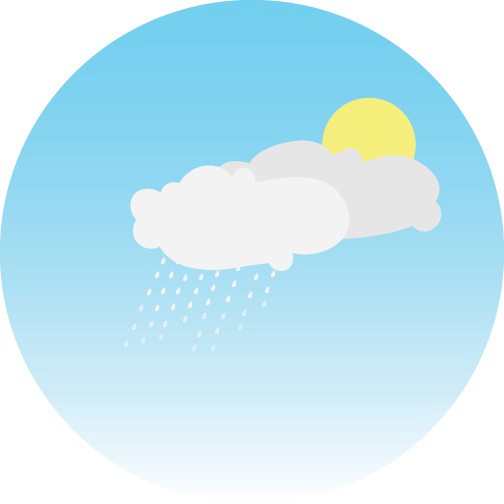 Text and Illustrations © 2016 TERC, Inc. All rights reserved.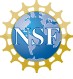 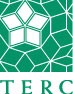 What's the Weather? was funded in part by a grant from the National Science Foundation (Award #9553592). eBook versions were funded by Out-of-Budget grants from TERC, Inc.CHAPTER	1What Is Weather?Activity Sheet 1: What Is Weather?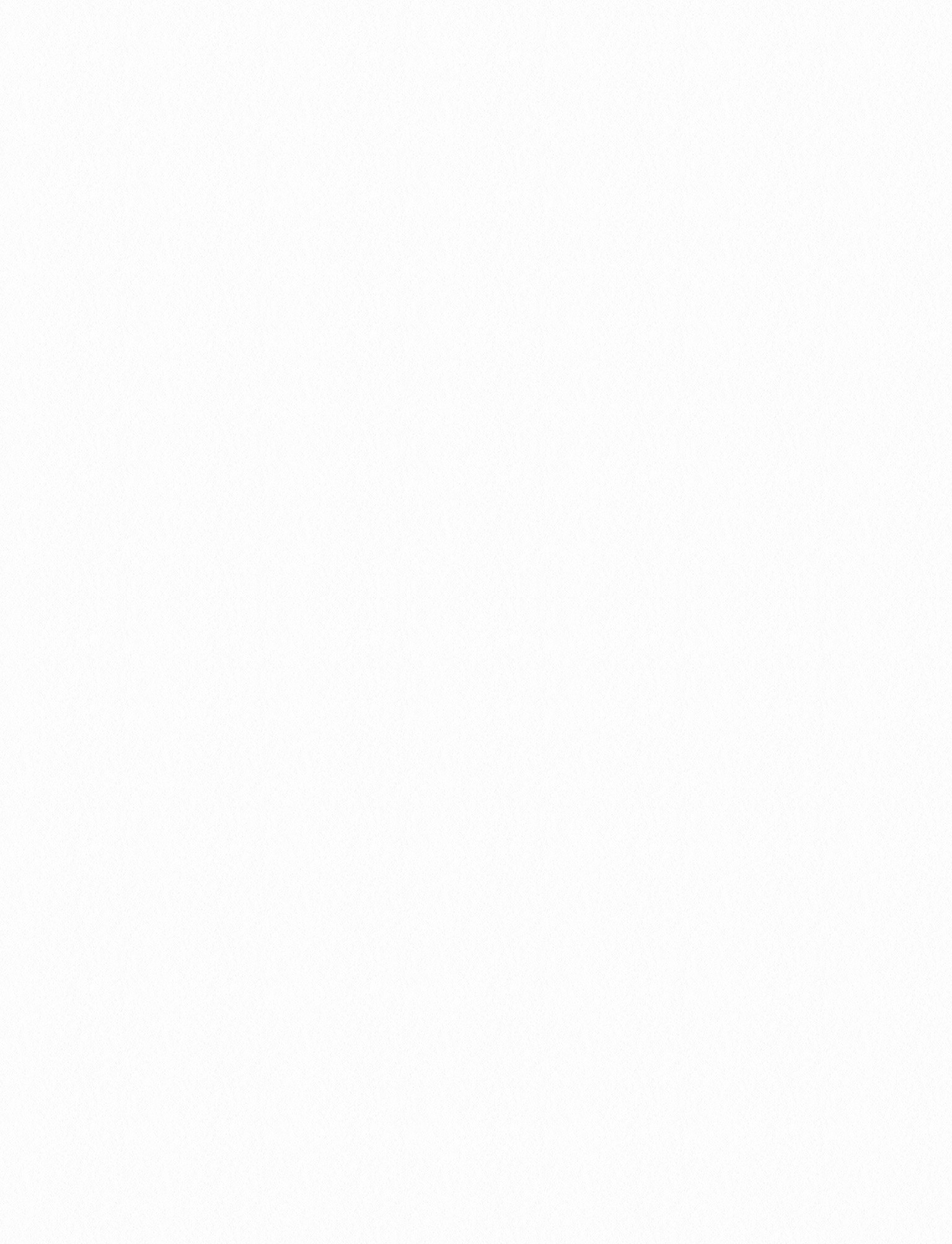 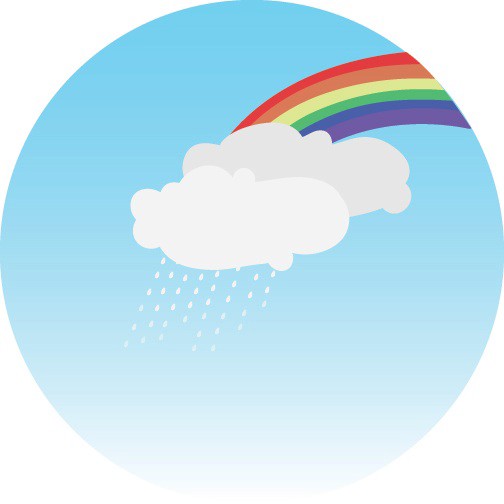 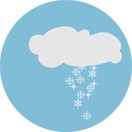 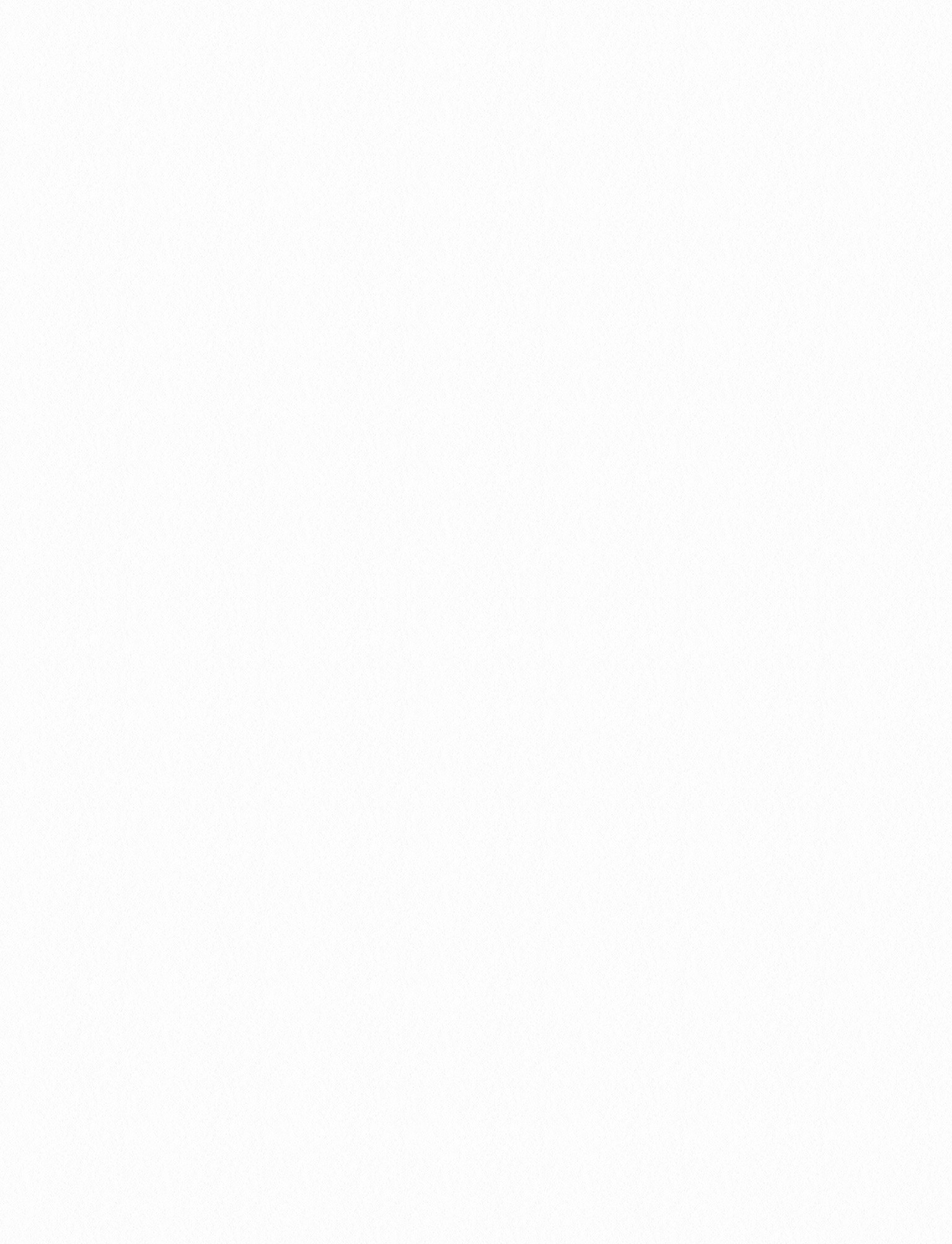 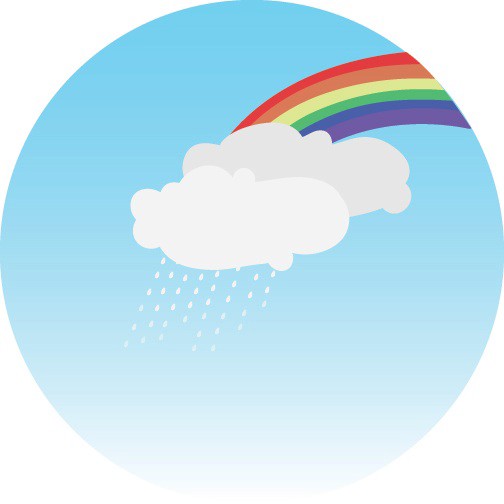 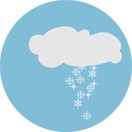 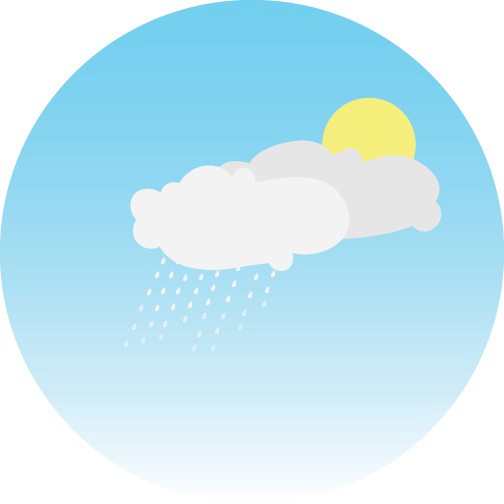 Procedure for Considering What Weather Is1. Go to http://www.weather.gov/ Select a location and find out about the weather there.Record the location, date, and weather data that you collected below. Location  	 Date  	 Temperature (how hot or cold the air is)   Humidity (amount of water in the air) 	 Precipitation (water falling to Earth’s surface as rain, sleet, snow, hail)  Sky Conditions (sunny, partly cloudy, cloudy, haze, mist, fog) 	 Read about weather. Look for information to help you define what weather is. Note the main points you'd like to remember..What do you think weather is? Write a paragraph that explains your ideas.Give your paragraph a title.Be sure the first sentence answers the question.Be sure the next sentences give reasons for your answer to the question.Be sure the last sentence sums up your ideas.Reading 1: Weather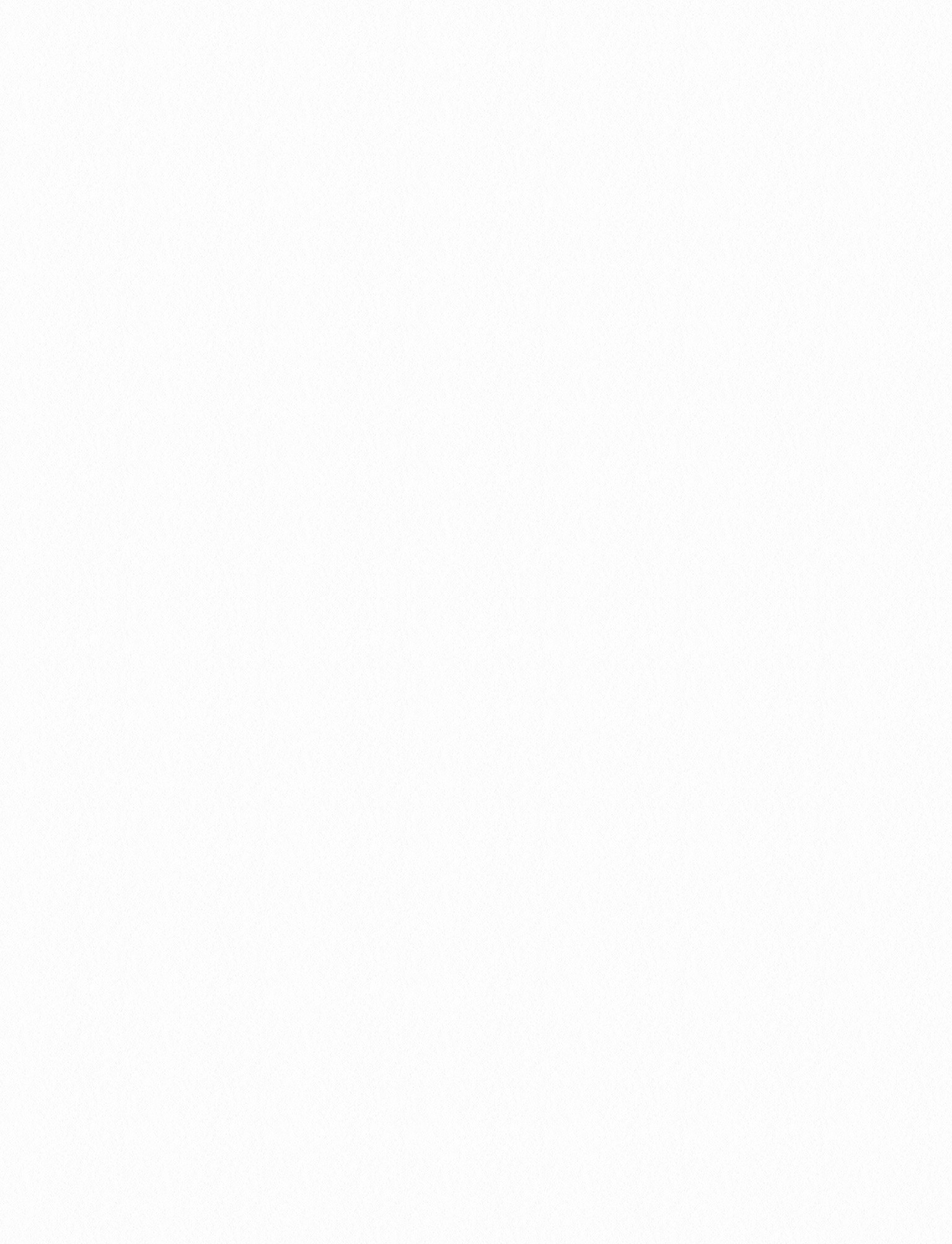 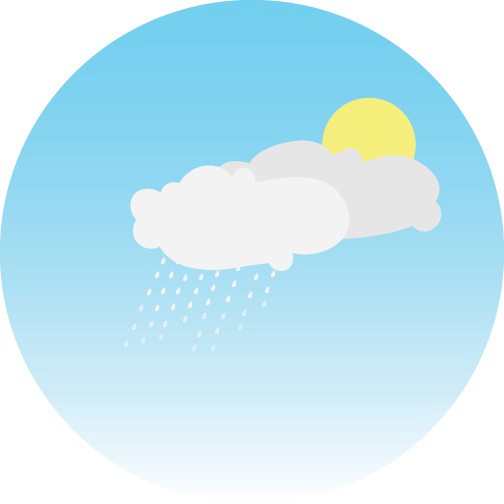 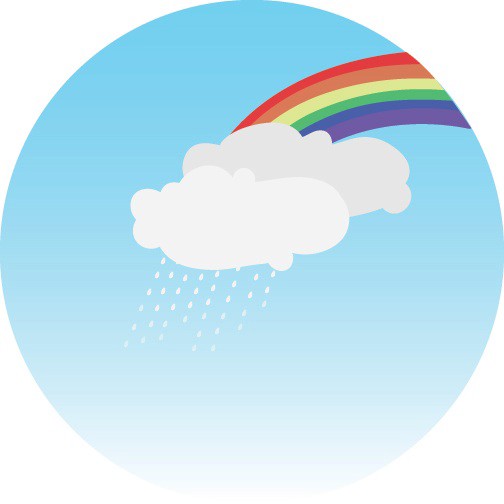 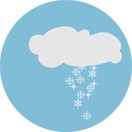 Weather is the heat we feel on a summer day. It's the rain that delays our ball game. It's the wind that blows leaves oﬀ trees. It's all these things and more. Weather is the condition of the air around us.Layers of air form the atmosphere that surrounds Earth. The atmosphere has five layers, but almost all our weather occurs in the lowest layer. This layer is called the troposphere The troposphere starts at Earth's sur- face and goes up to a height of 4 to 12 miles or 23,000 to 65,000 feet above sea level.We use moisture air temperature, air pressure, and wind to describe the weather in a particular location.Moisture is the amount of water in the airAir temperature is how hot or cold the air is.Air pressure is the weight of the air above a spot on the surface of Earth.Wind is moving air.Weather, good and bad, aﬀects the lives of everybody. It aﬀects you, your family and friends.Go to the Chapter 1 Image Gallery to find out more.CHAPTER	2What Is the Moisture of the Air?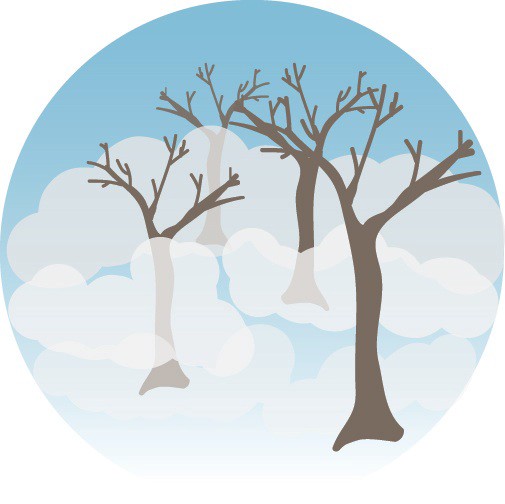 Activity Sheet 2: What Is the Moisture of the Air?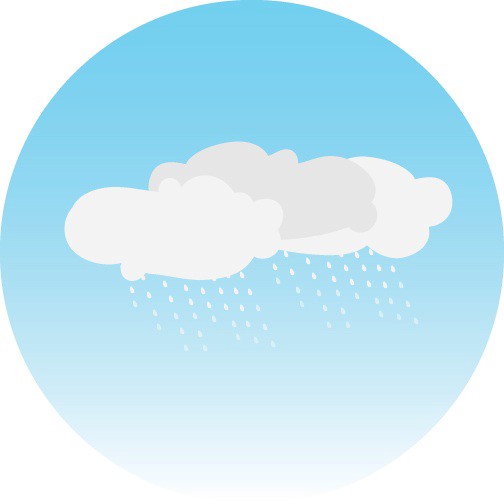 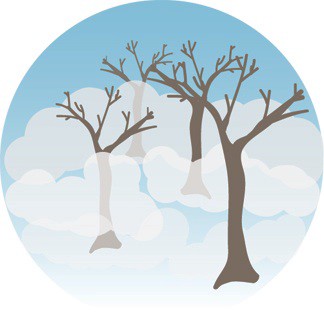 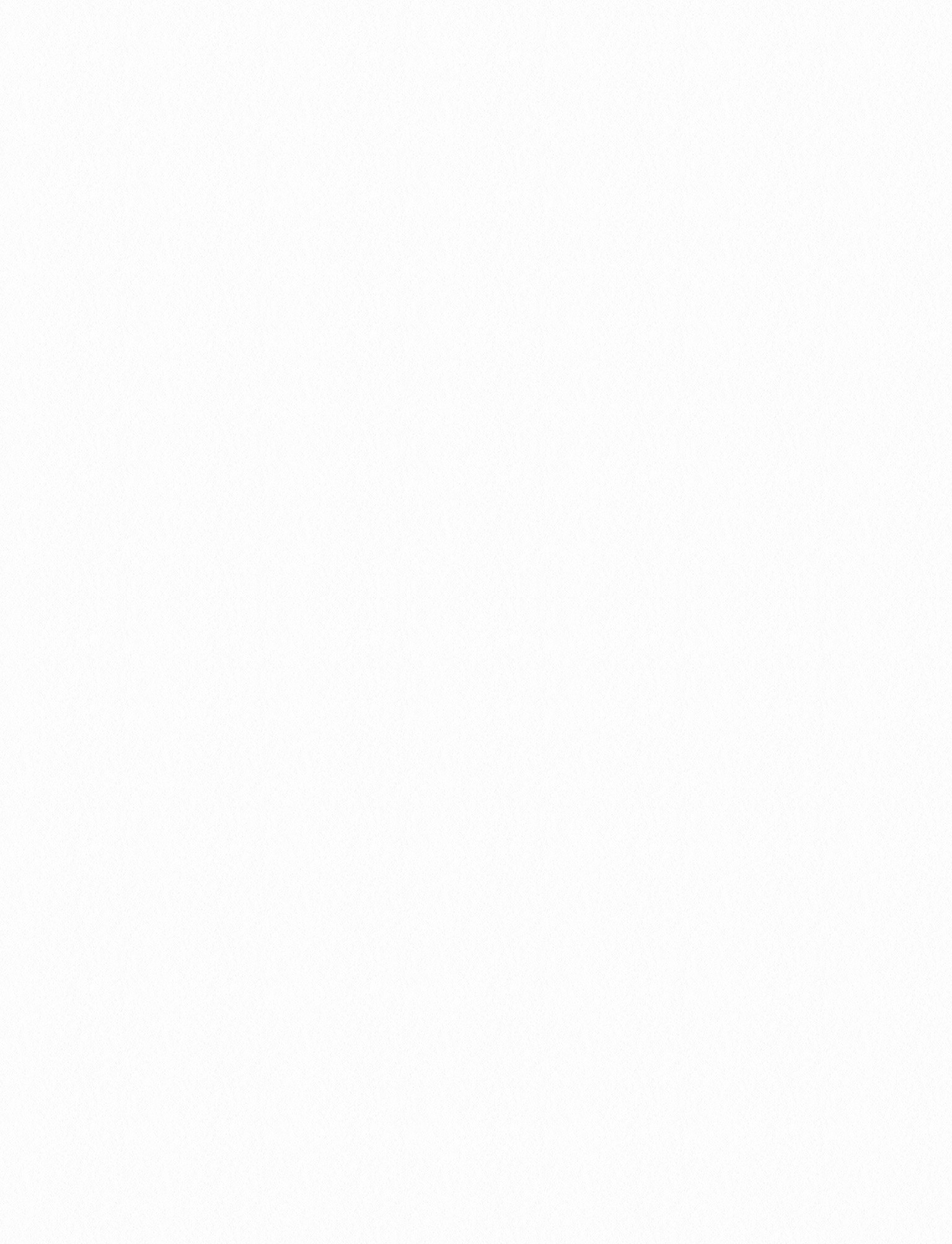 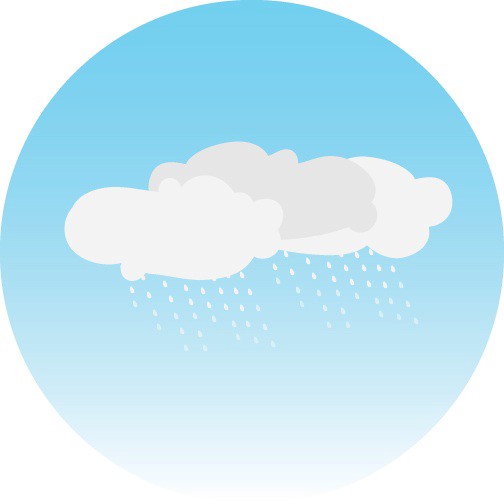 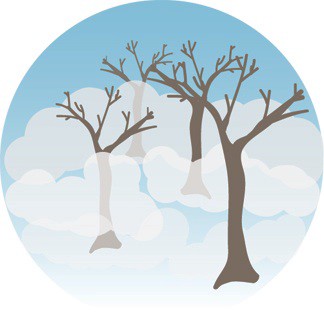 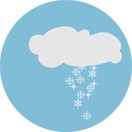 Procedure for Finding Out About the Moisture of the AirPart 1Observe a demonstration of cloud formation.Use your observations of what happened inside the jar to explain how clouds form.Part 2Go to the links listed below to find out how water ends up in the air, forms clouds, and falls back to Earth.http://www.epa.gov/safewater/kids/flash/flash_watercycle.htmlhttp://water.usgs.gov/edu/watercycle-kids-beg.html https://eo.ucar.edu/kids/green/cycles3.htmDraw a diagram of the water cycle that shows how water moves from Earth to the atmosphere and back to Earth. Label the parts of your diagram. Include information to explain what is happening.Part 3Read about the water cycle.Add information from the reading to your diagram to make it better show how water moves about.Part 4Go to http://www.weather.gov/ and find out how much water is in the air in your location. Location	 	Date	 	Record moisture data for your location below: Humidity (water vapor in the air) 	 (0-39%=low) 	 (40-60%=medium) 	 (61-100%=high)Cloud Cover (drops of water floating in the air) 	 (sunny=a cloudless sky, or sky with very few clouds) 	 (partly cloudy=a sky in which many clouds are present, but blue sky is still visible) 	 (cloudy=a sky entirely filled with clouds) Precipitation (water falling to Earth) 	 None 	 Rain 	 Snow 	 Sleet 	 HailDraw a diagram of a water cycle that shows the moisture data for your location on the day of data collection. Incorporate the data you recorded into the diagram. Use your moisture data to write a description of the weather on that day.Reading 2: The Water Cycle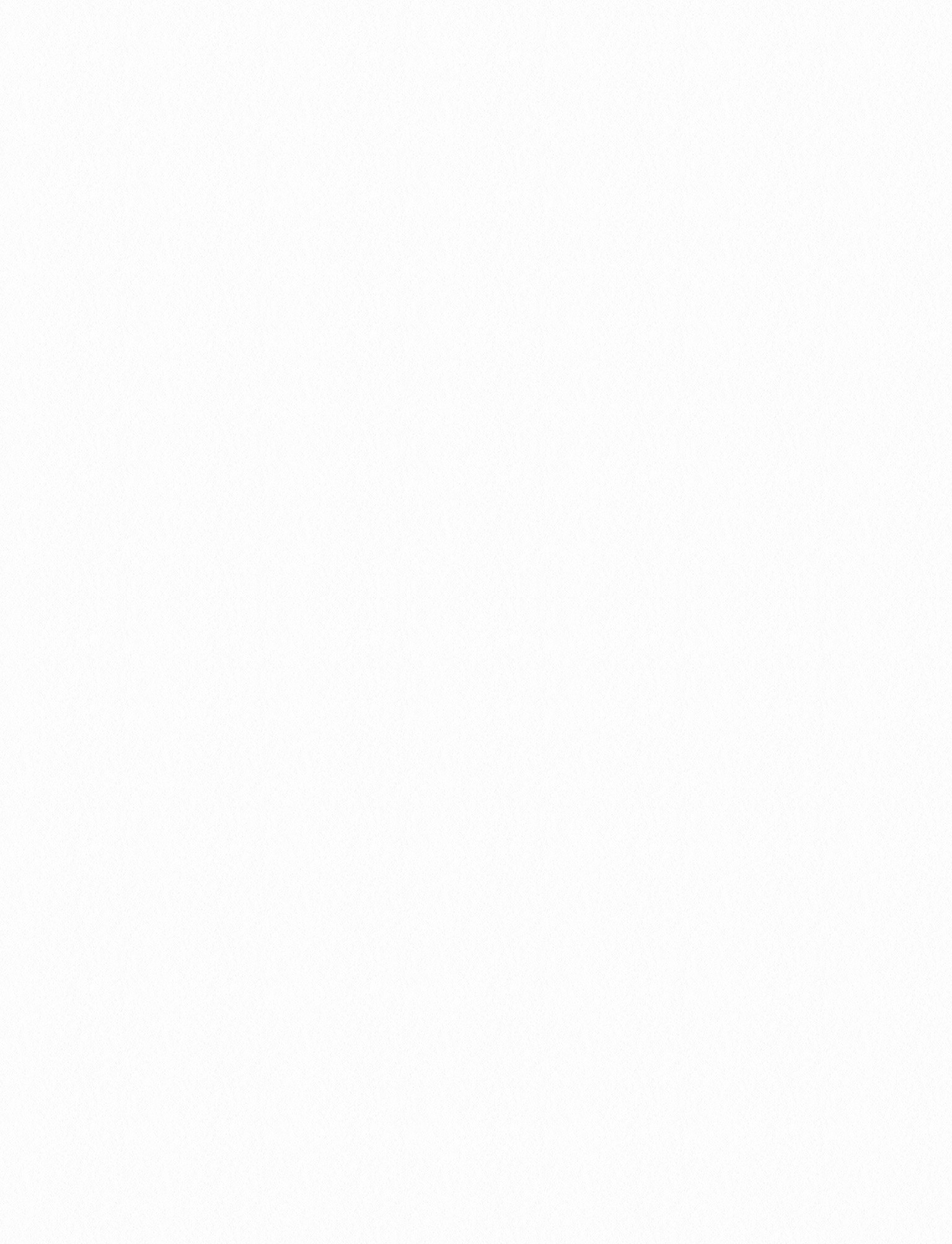 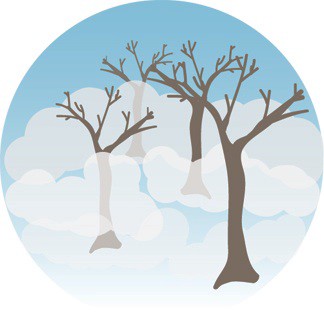 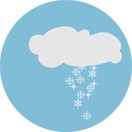 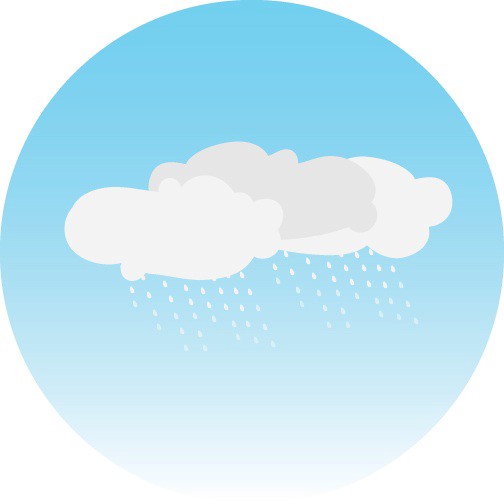 Water moves continuously from the surface of Earth into the atmosphere and back again to its surface. This continu- ous process is called the water cycle. It includes the stages of evaporation, condensation, and precipitation.Evaporation: Water on the surface of Earth evaporates, or turns into an invisible gas called water vapor. Heat from the sun and wind help water evaporate. This water vapor then rises into the atmosphere.Condensation: As water vapor rises into the atmosphere, it cools and condenses, changing back into tiny drops of water that form around bits of dust or other particles in the air. These water drops join together to form clouds. The water drops in clouds are so tiny and lightweight that they float in the air. When condensation takes place very close to Earth, we see fog — a cloud on the ground.Precipitation: Often, tiny water drops in a cloud come together to form larger drops, and those drops join to be- come even bigger drops. The drops may get so big and heavy that they fall to Earth as rain. Water falling to Earth in any form is called precipitation. If the air temperature where the precipitation forms is at or below freezing, the water may fall as freezing rain, snow, sleet, or hail. If the air temperature is above freezing, the water will fall as drizzle orrain.Go to the Chapter 2 Image Gallery to find out more.CHAPTER	3What Is the Temperature of the Air?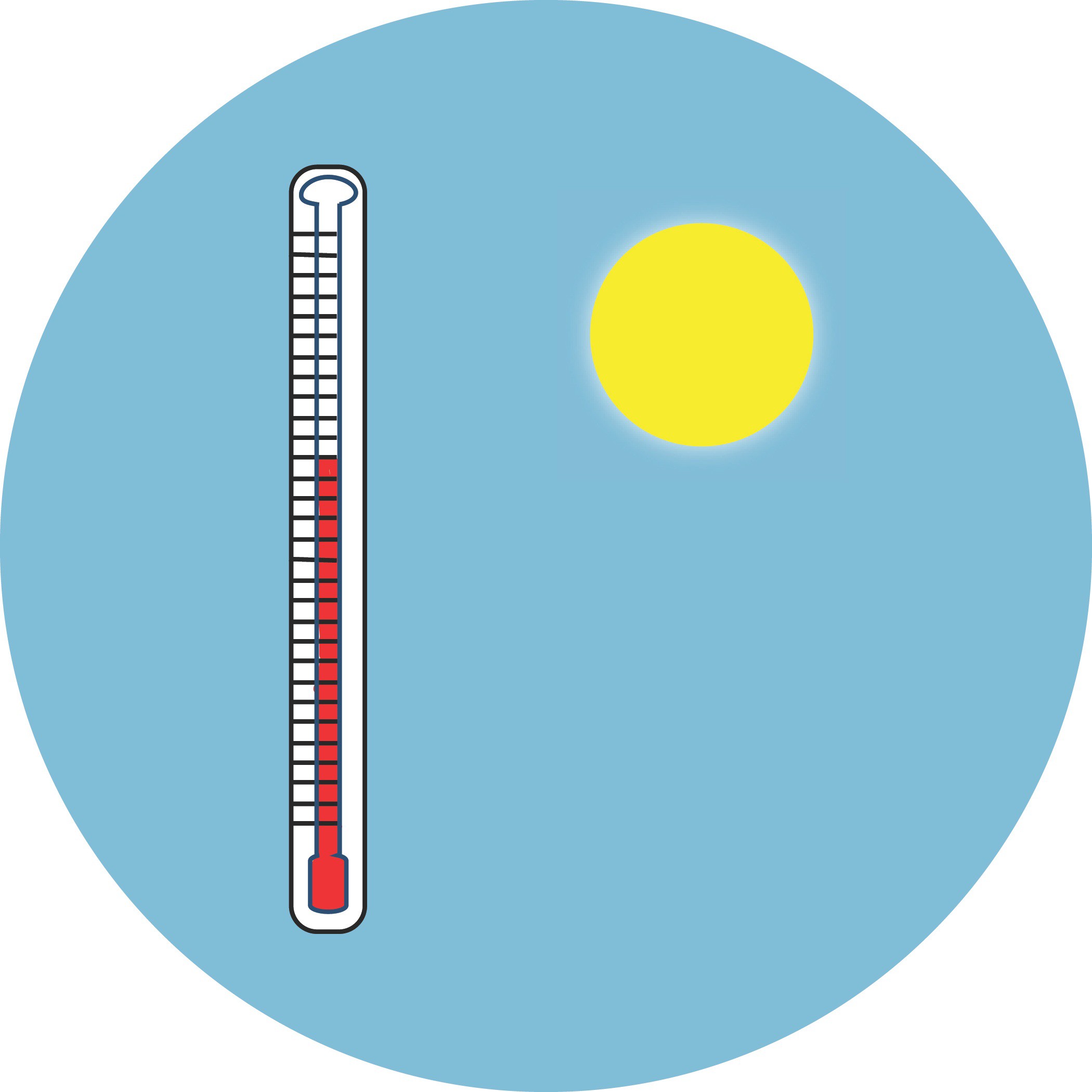 Activity Sheet 3: What Is the Temperature of the Air?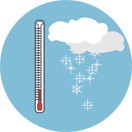 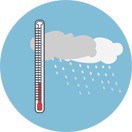 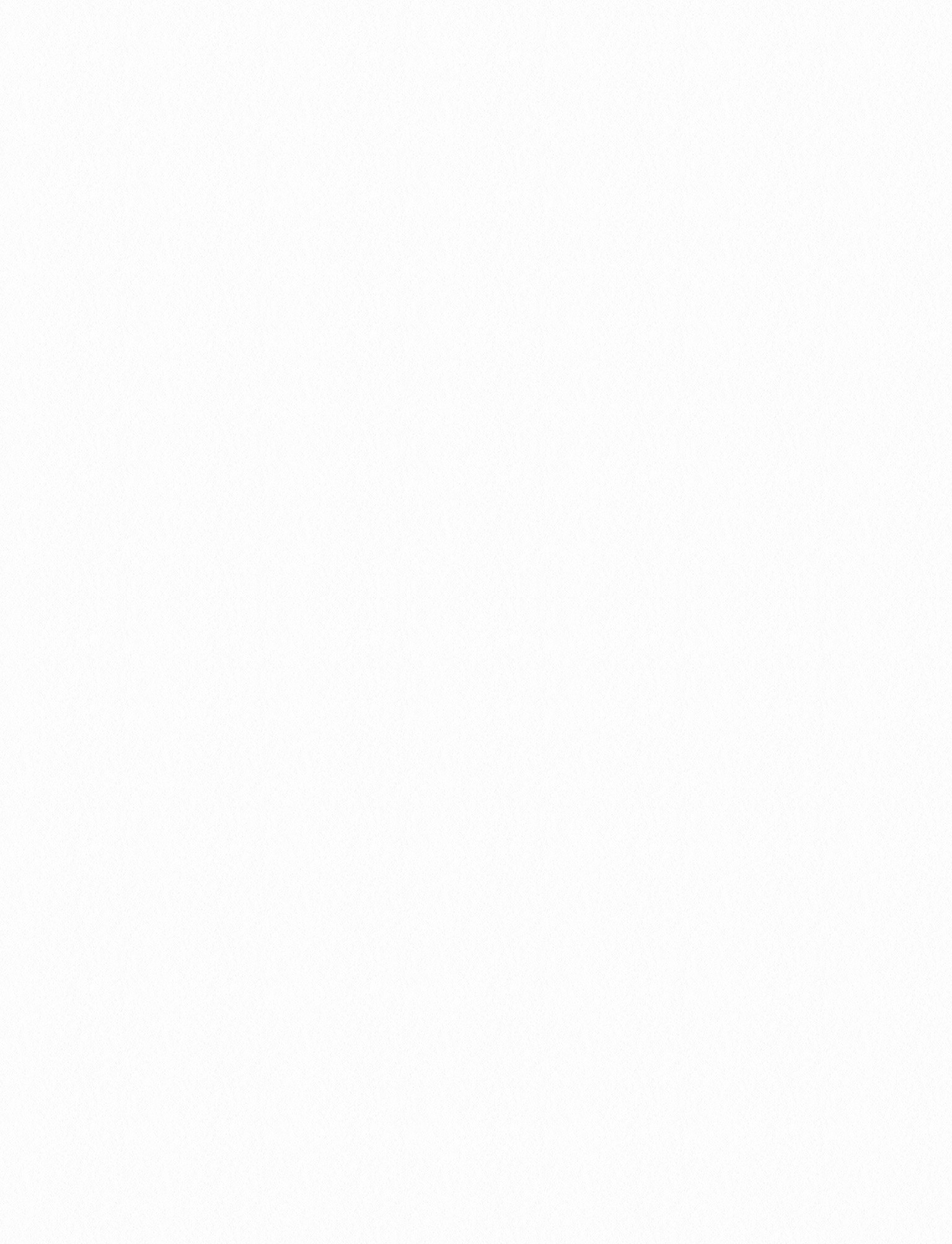 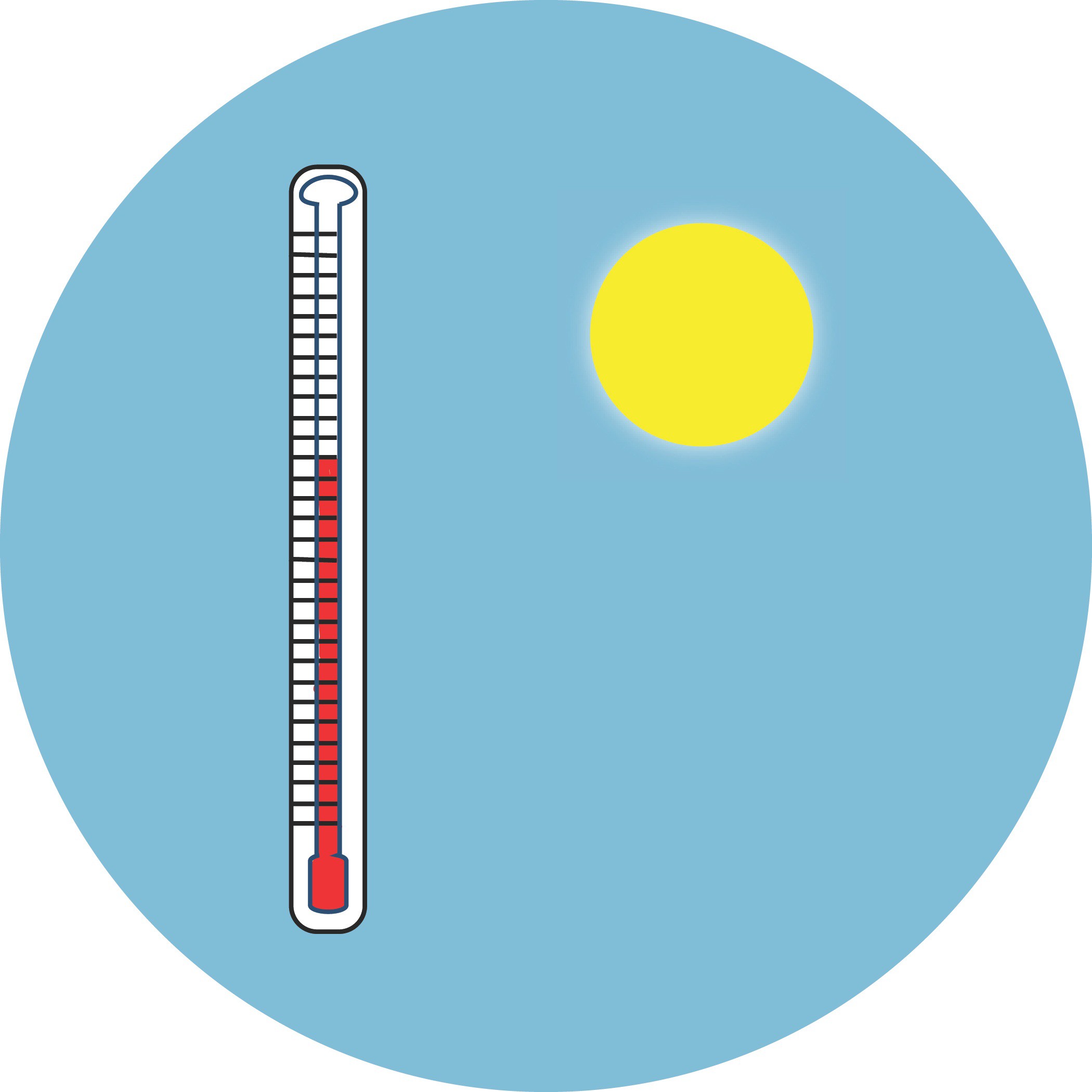 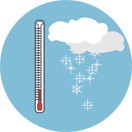 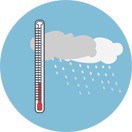 Procedure for Finding Out About the Temperature of the AirPart 1Decide on a location to measure outside air temperature.Use tape to attach a thermometer to a stick.Go to the location and set up the thermometers.Leave the thermometers in place for several minutes.Read and record the temperature.Part 2Go to http://www.weather.gov/ and collect air temperature data for your location. Location	 	DateAir Temperature   	Collect and record moisture data below: Humidity (water vapor in the air) 	 (0-39%=low) 	 (40-60%=medium) 	 (61-100%=high)Cloud Cover (drops of water floating in the air) 	 (sunny=a cloudless sky, or sky with very few clouds) 	 (partly cloudy=a sky in which many clouds are present, but blue sky is still visible) 	 (cloudy=a sky entirely filled with clouds) Precipitation (water falling to Earth) 	 None 	 Rain 	 Snow 	 Sleet 	 HailPart 3Read about air temperature. Look for information to help you explain what weather is. Note the main points you'd like to remember.Use your air temperature and moisture data to create a display of the weather in your location on the day you collected data.Be sure your display shows what the weather is.Reading 3: Air Temperature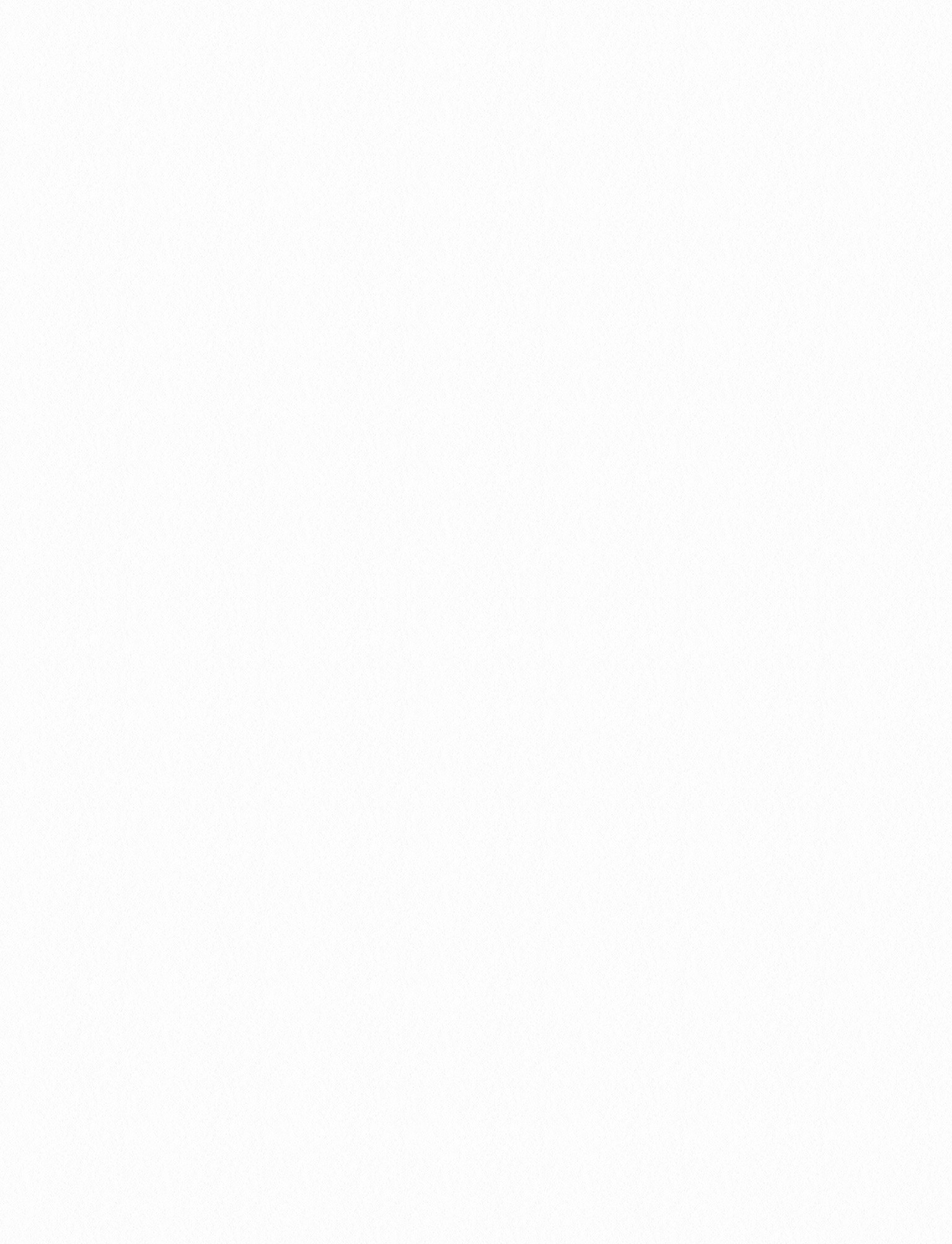 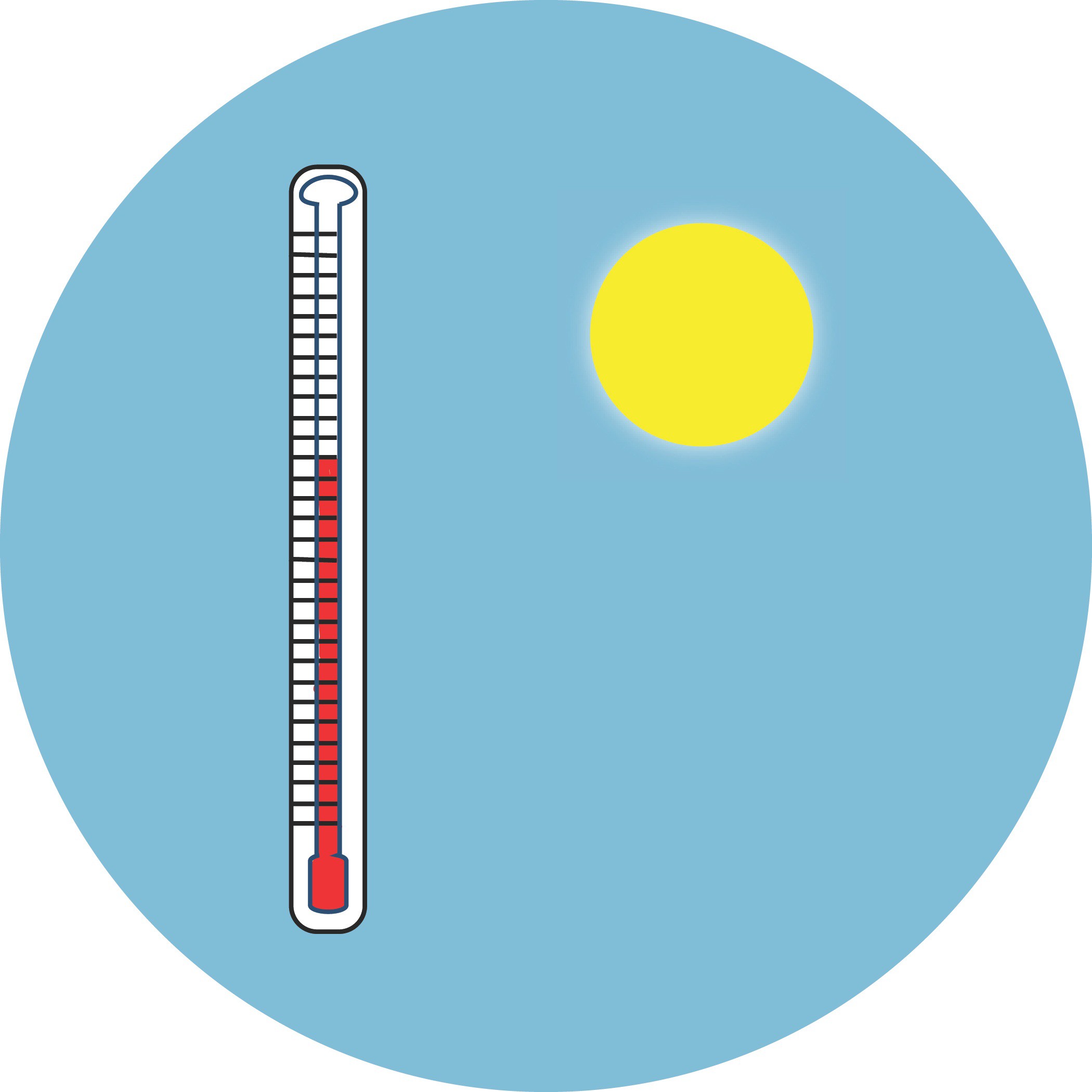 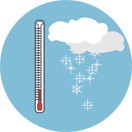 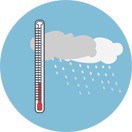 Temperature is how hot or cold something is. When we measure air temperature, we are measuring how hot or cold the air is. The sun is the primary source of heat on Earth. The temperature of the air depends mainly on the amount of sunlight that reaches the planet's surface. But the air isn't heated directly by sunlight. The sun's rays pass through the air, warming the land and water on Earth's surface. The heat in the water and land warms the air above.Go to the Chapter 3 Image Gallery to find out more.CHAPTER	4What Is the Pressure of the Air?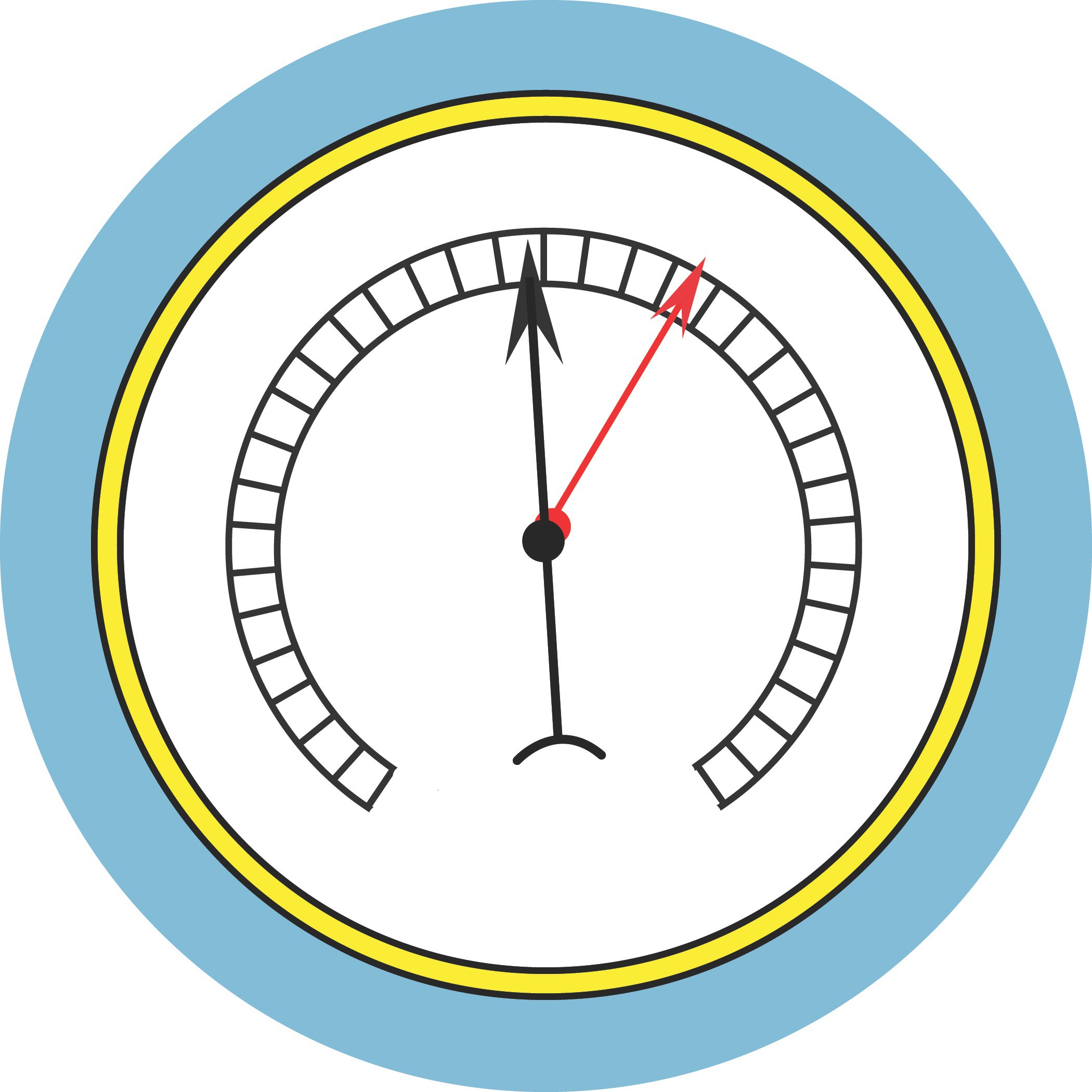 Activity Sheet 4: What Is the Pressure of the Air?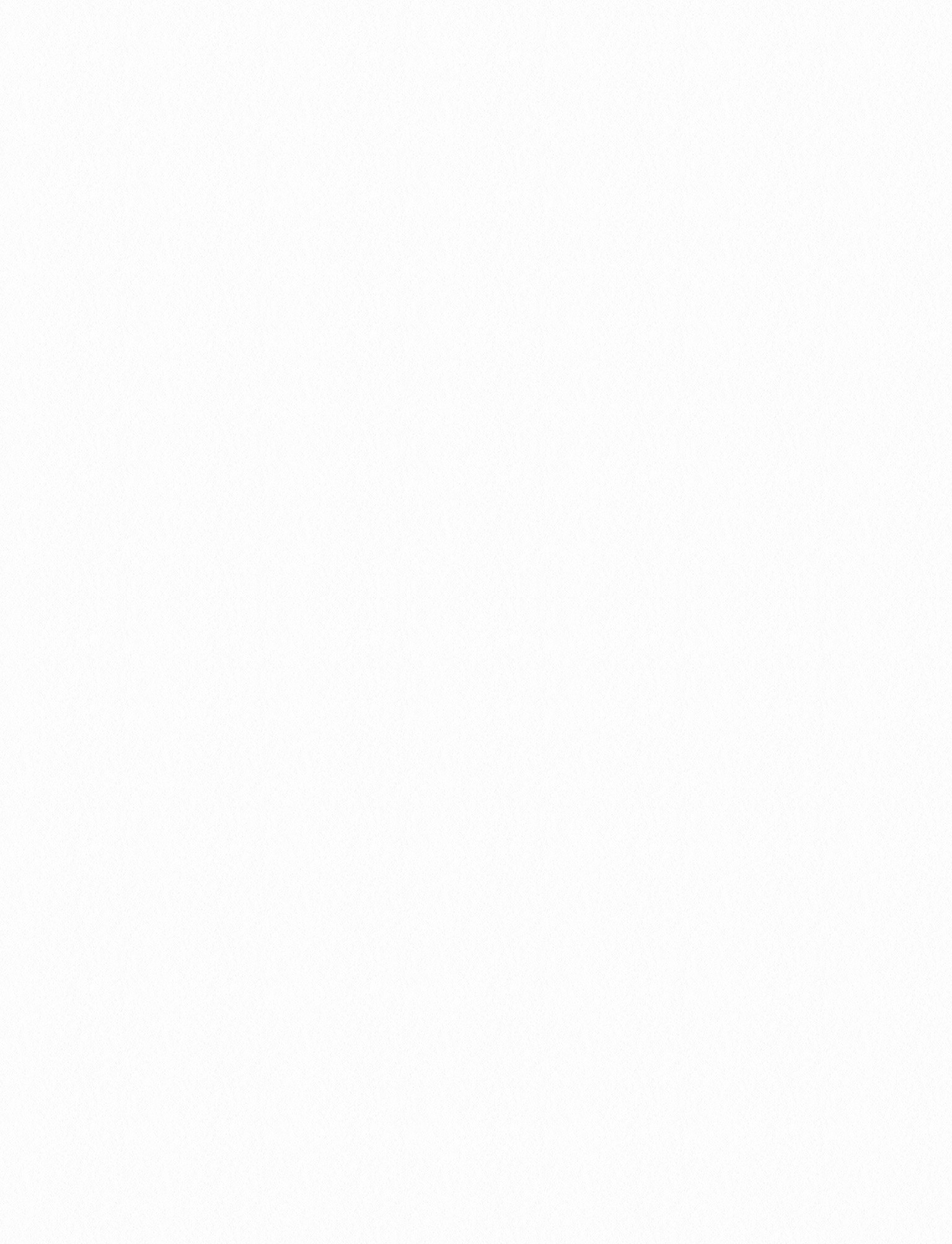 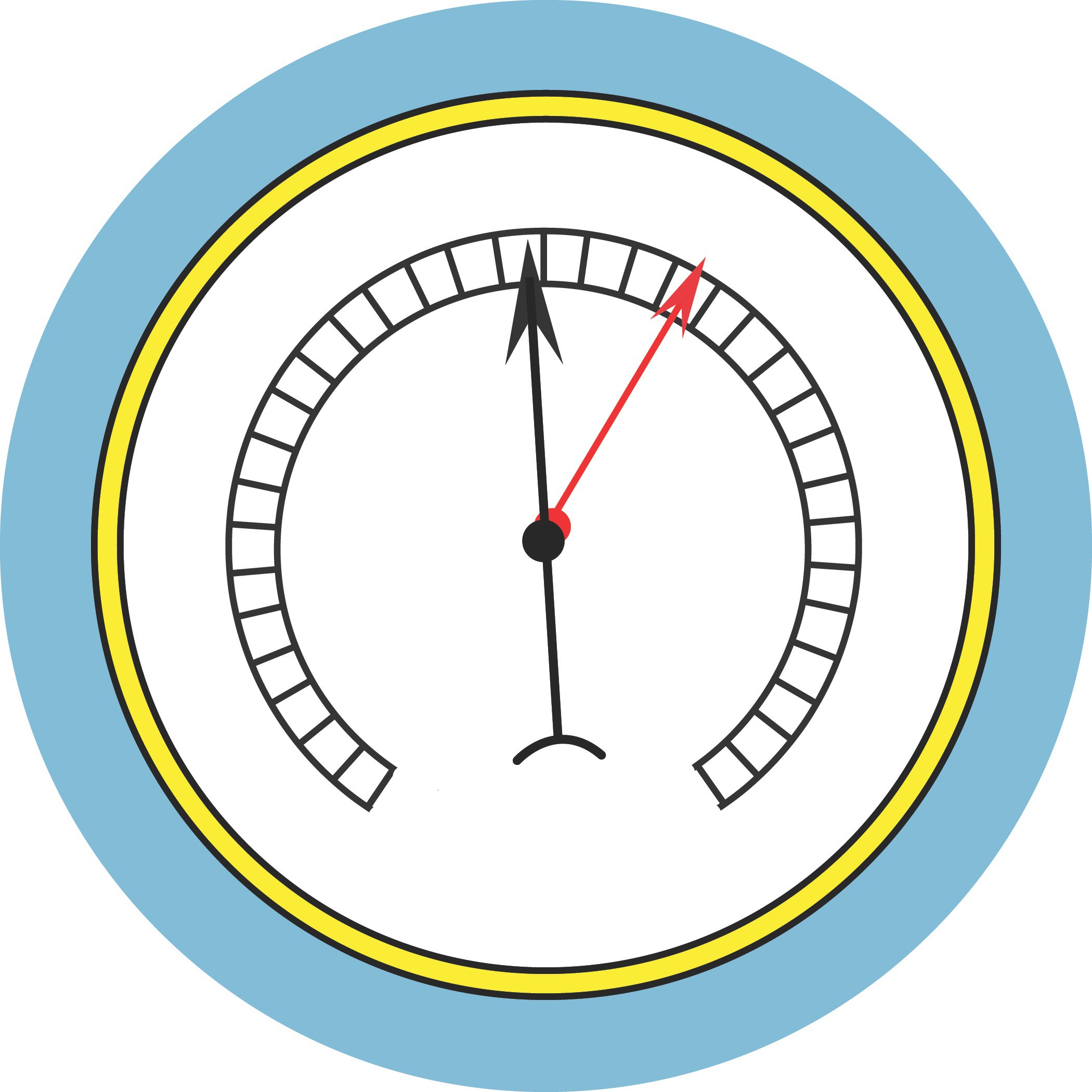 Procedure for Finding Out About the Pressure of the Air Part 1Read about air pressure. Look for information to help you explain what weather is. Note the main points you'd like to remember.Be sure you find out how a change in air pressure often indicates the weather that is on the way. Use these questions tohelp you:What does rising air pressure often mean?What does falling air pressure often mean?What does steady air pressure often mean?Part 2Go to http://www.weather.gov/ and go to “3-day history” to collect air pressure data for your location.Location	 	Date	 	Air Pressure		(rising, falling, or steady)Collect and record air temperature and moisture data for your location below: Air Temperature   	Humidity (water vapor in the air) 	 (0-39%=low) 	 (40-60%=medium) 	 (61-100%=high)Cloud Cover (drops of water floating in the air) 	 (sunny=a cloudless sky, or sky with very few clouds) 	 (partly cloudy=a sky in which many clouds are present, but blue sky is still visible) 	 (cloudy=a sky entirely filled with clouds) Precipitation (water falling to Earth) 	 None 	 Rain 	 Snow 	 Sleet 	 HailUse your air pressure, air temperature, and moisture data to create a display of the weather in your location on the day you collected data.Be sure your display shows what the weather is.Reading 4: Air Pressure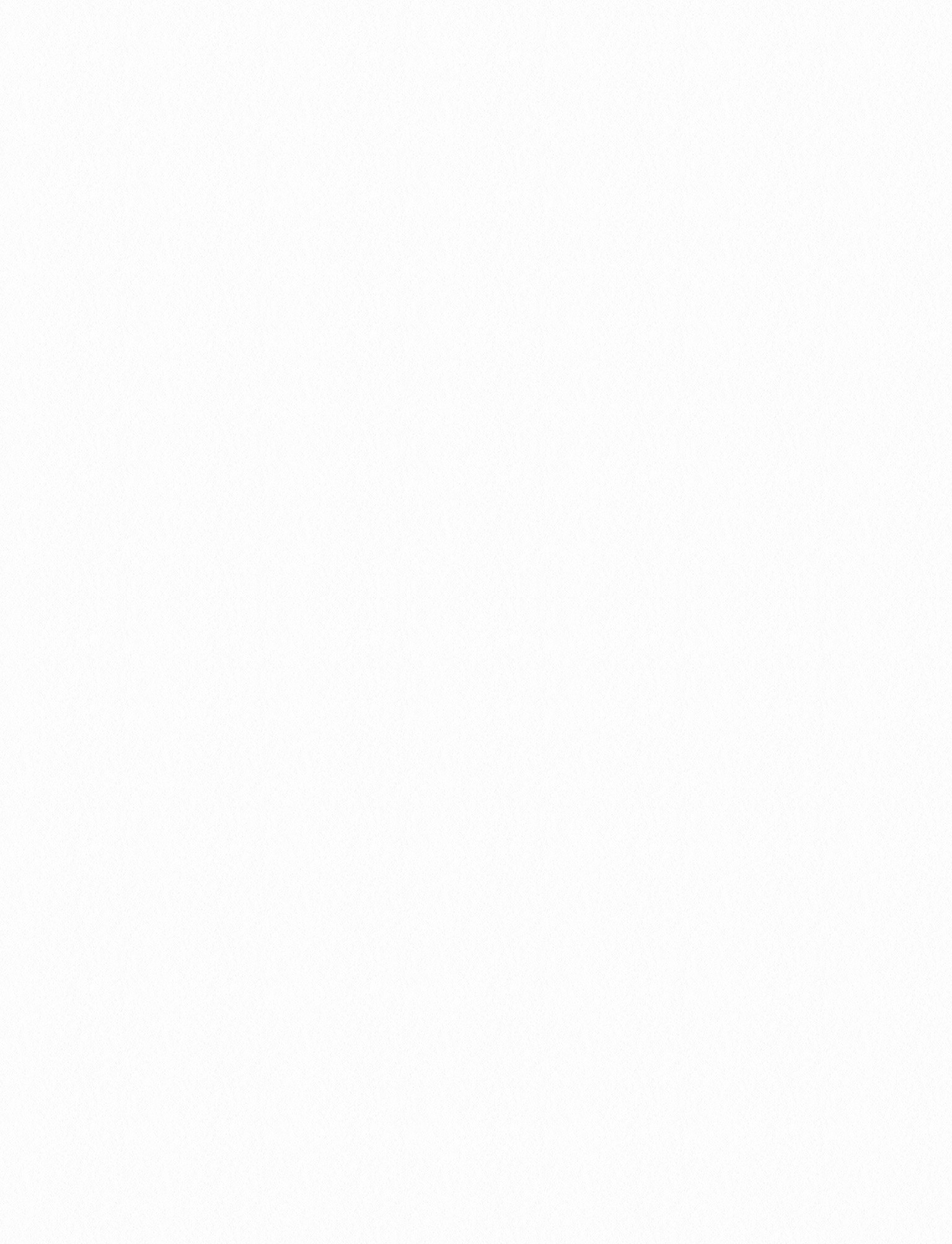 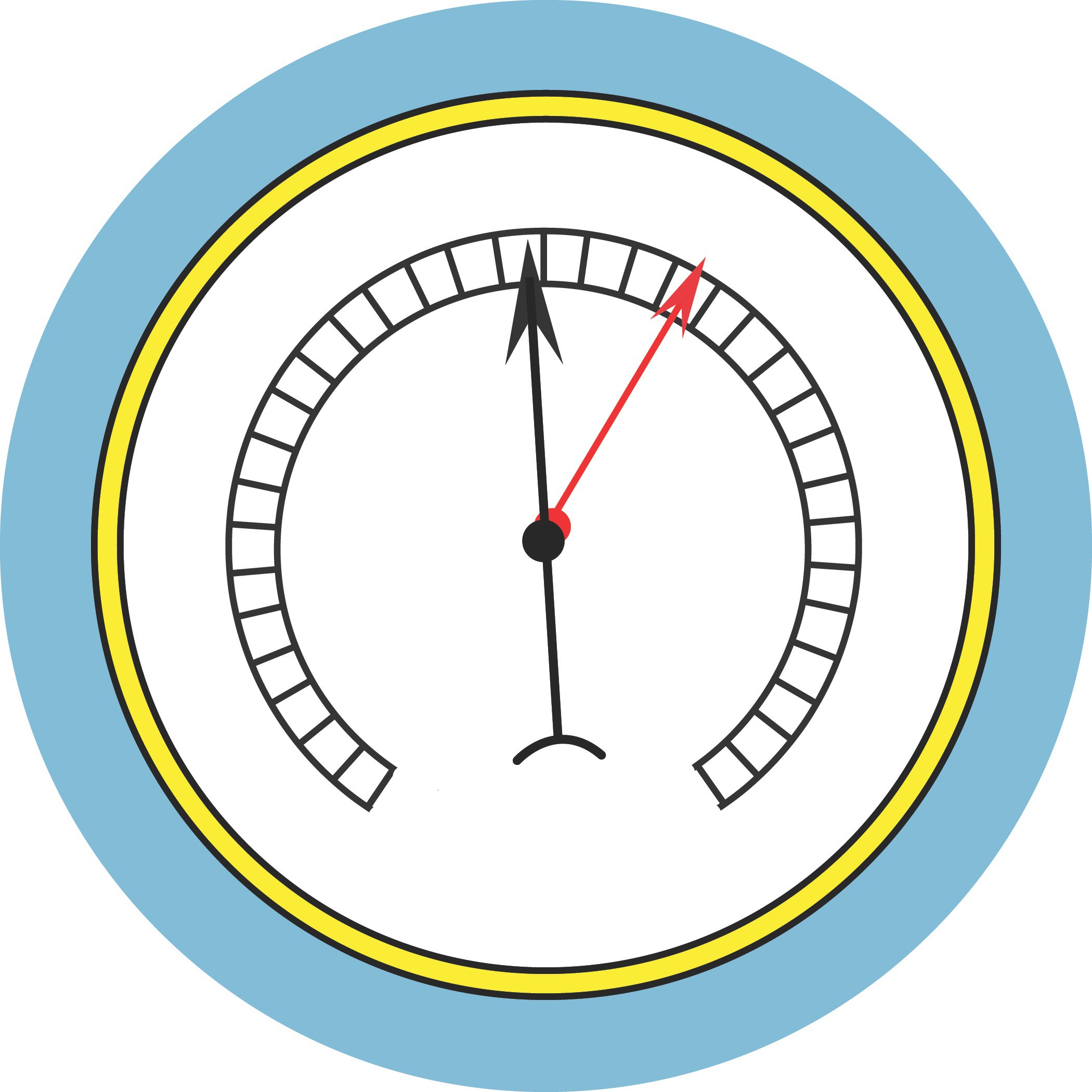 Air pressure is the weight of the air above a place on Earth's surface. Most of the time, we don't feel air pres- sure. However, we can notice diﬀerences in air pressure. For example, the air pressure inside an airplane changes as the plane takes oﬀ and lands. Our ears sometimes "pop" as they adjust to the diﬀerence inside our ears and the air pressure in the cabin of the plane.A change in air pressure often indicates the weather that is on the way. Rising air pressure usually means that fair weather is coming. Falling air pressure usually means a storm is coming. Steady air pressure usually means the weather will stay the way it is.Go to the Chapter 4 Image Gallery to find out more.CHAPTER 5What Is the Speed of the Wind?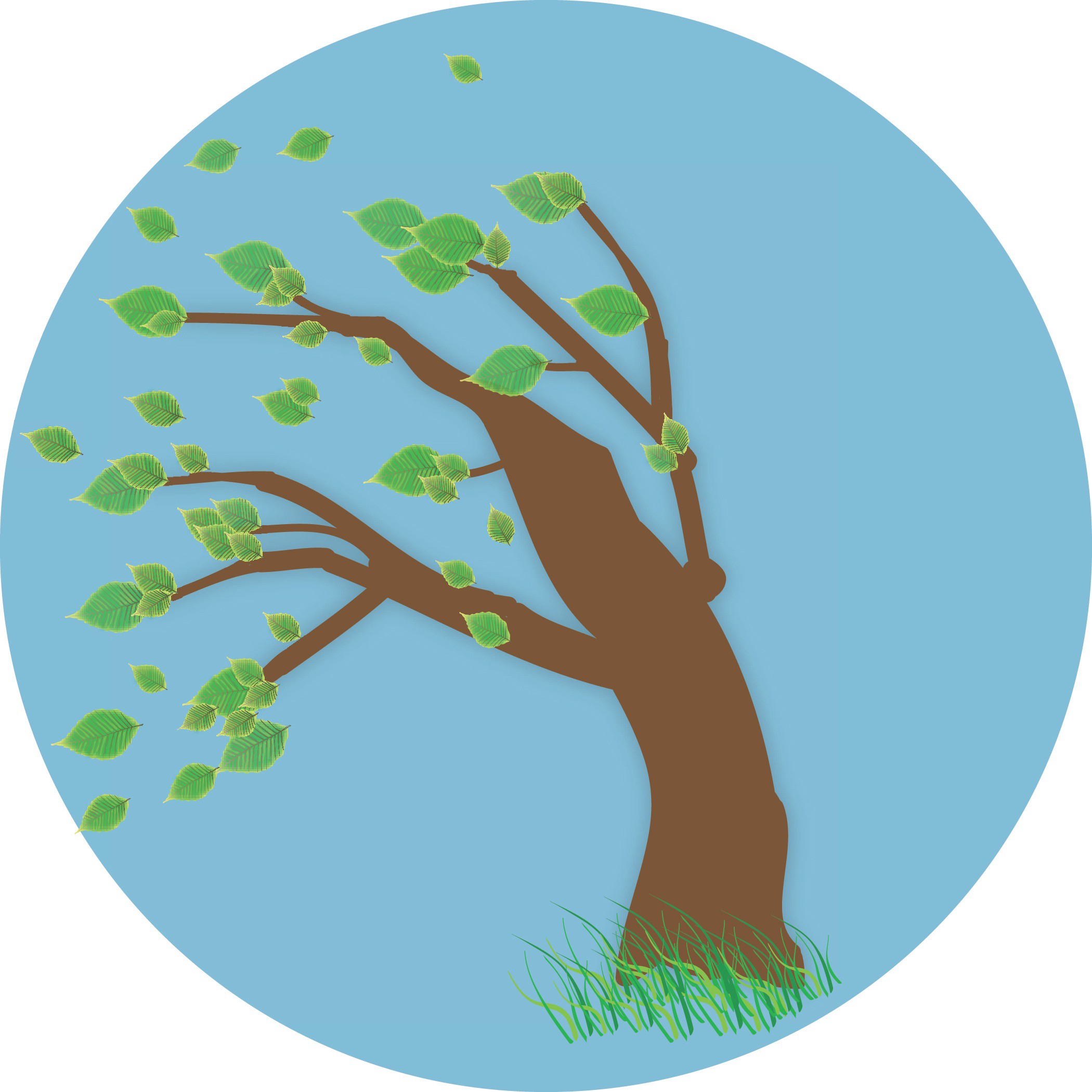 Activity Sheet 5: What Is the Speed of the Wind?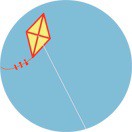 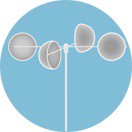 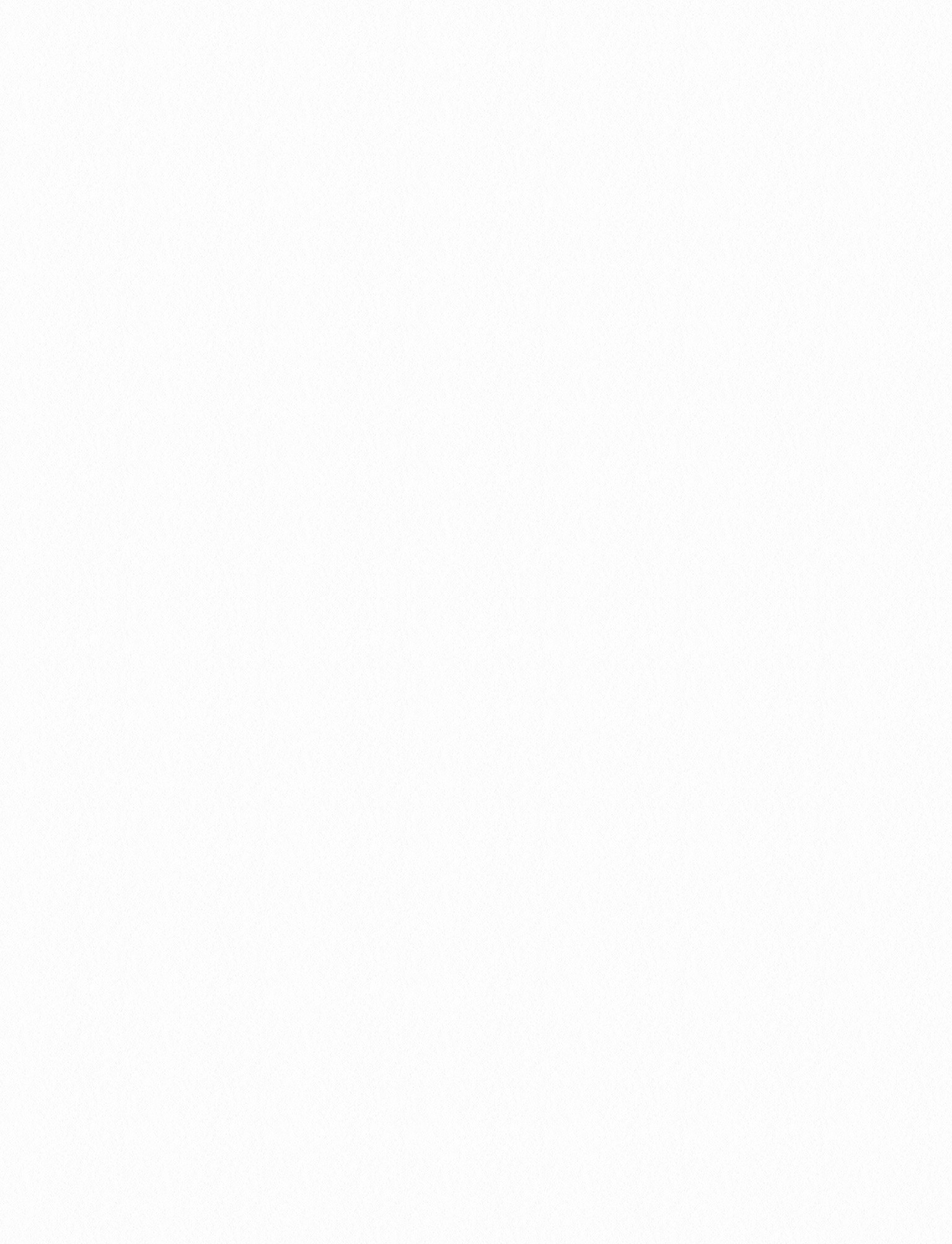 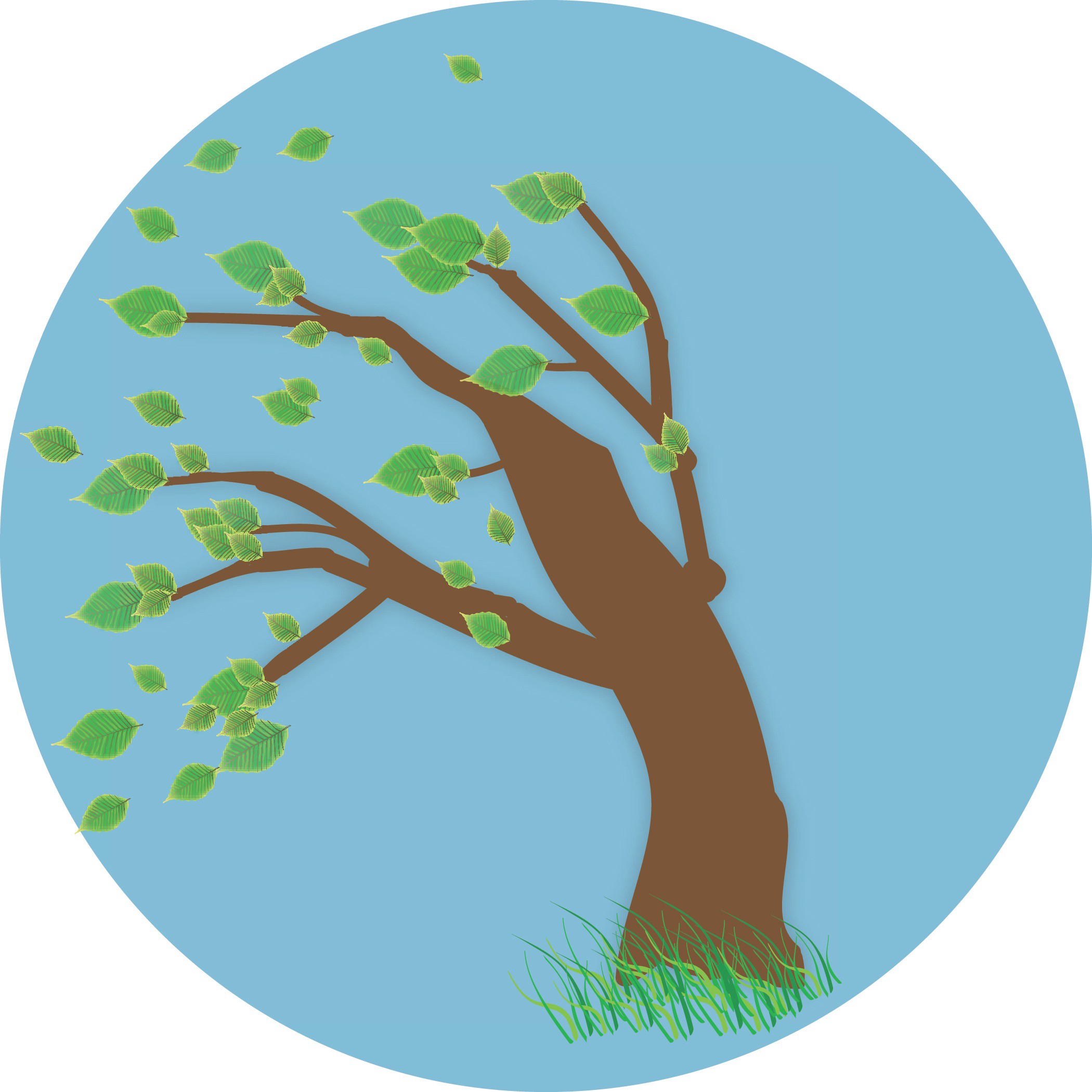 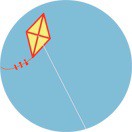 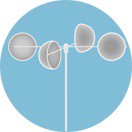 Procedure for Finding Out About Wind and Wind SpeedDecide on an outside location to observe the strength of the wind.Go to the location and record your observations by answering yes or no to each of the following questions.Do you feel wind on your face?  	•Is the wind moving leaves or trash a little?  	Is the wind blowing leaves or trash along the ground?  	Are the branches of small trees moving?  	Are large branches in large trees moving?  	Is it so windy that it is hard to walk?  	Use Reading 5: Wind and Wind Speed to find a number that represents the strength of the wind on the day you made your observations?wind speed =	mphGo to http://www.weather.gov/ and collect wind speed data for your location on the day you made your ob- servations.wind speed =	mphExplain diﬀerences between your estimates of wind speed and the actual wind speed.Part 2Go to http://www.weather.gov/ and collect data for your location for air temperature, air pressure, and moisture.Location	 	Date	 	Wind Speed		mphCollect and record air temperature, air pressure, and moisture data for your location below: Air Temperature   	Air Pressure		(rising, falling, or steady) Humidity (water vapor in the air) 	 (0-39%=low) 	 (40-60%=medium) 	 (61-100%=high)Cloud Cover (drops of water floating in the air) 	 (sunny=a cloudless sky, or sky with very few clouds) 	 (partly cloudy=a sky in which many clouds are present, but blue sky is still visible) 	 (cloudy=a sky entirely filled with clouds) Precipitation (water falling to Earth) 	 None 	 Rain 	 Snow 	 Sleet 	 HailPart 3Go here to find out more about wind.What is wind?What is an anemometer?What is the Beaufort scale?Use your wind speed, air pressure, air temperature, and moisture data to create a display of the weather in your location on the day you collected data.Be sure your display shows what the weather is.Reading 5: Wind and Wind Speed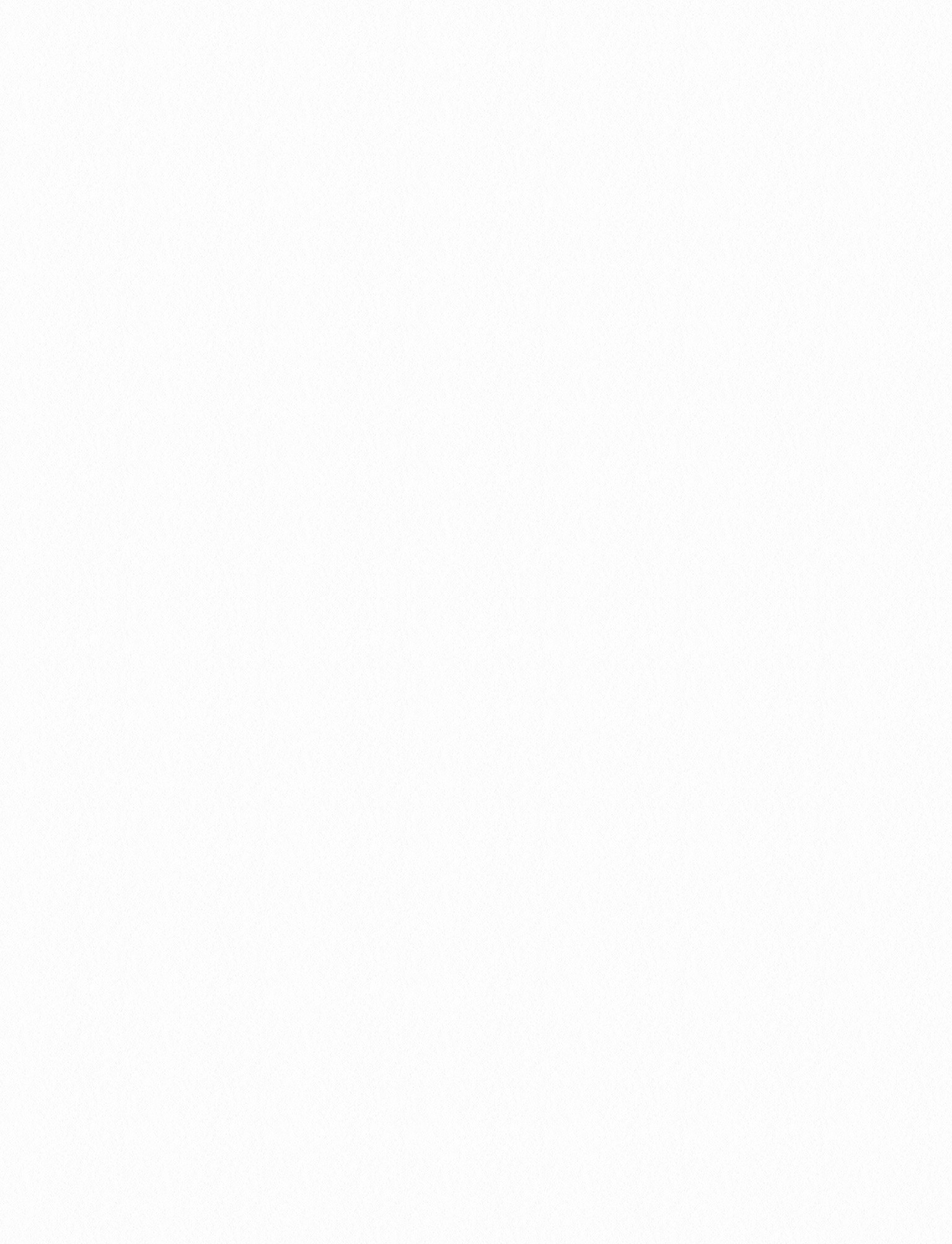 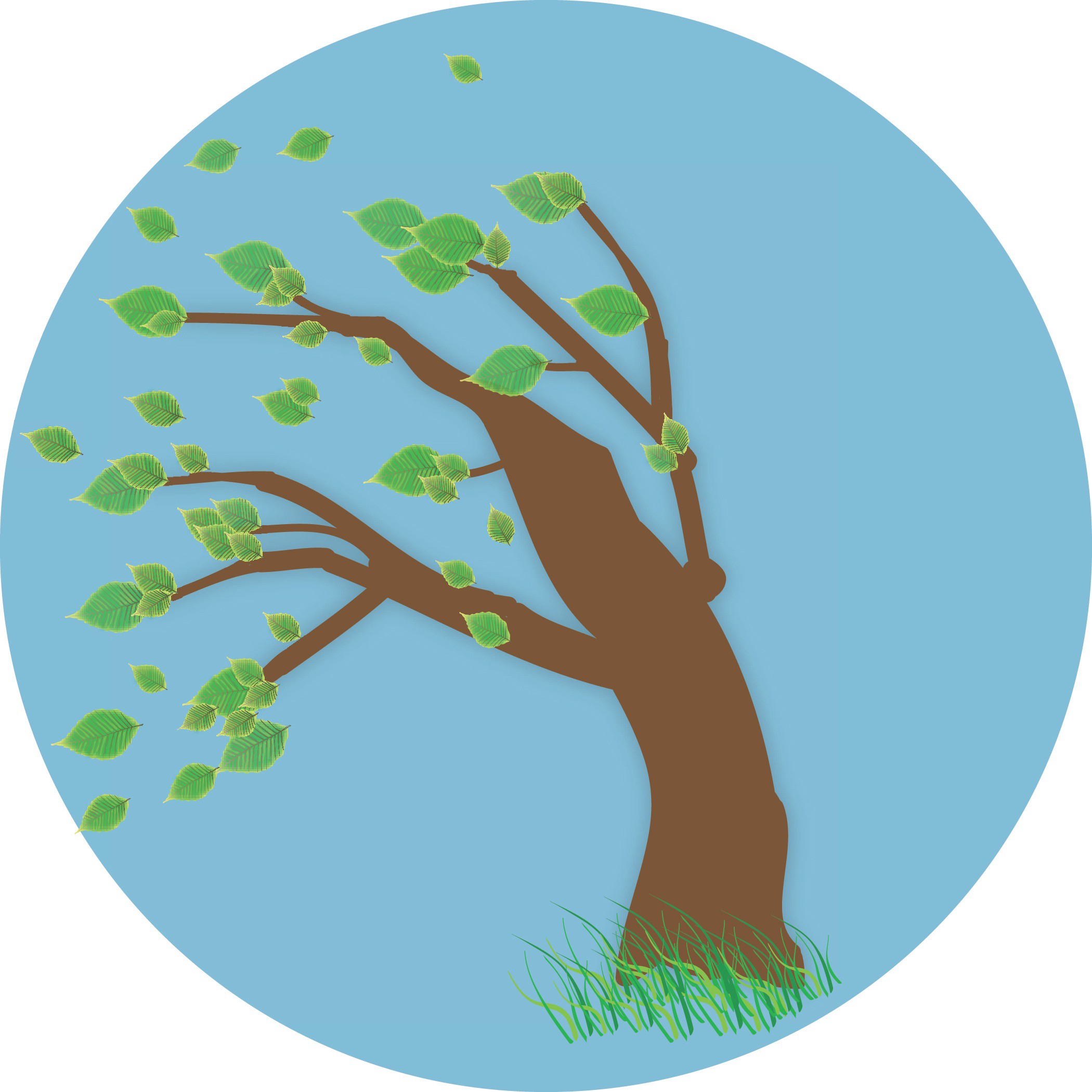 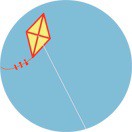 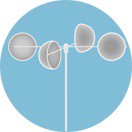 You can feel wind on your face. You can watch it lift a kite, blow tree branches, and fill the sails on a boat.What causes wind? Sunlight warms the surface of Earth unevenly. The heat from warm areas of Earth's sur- face warms the air above. The warmer air rises and cooler air moves in to take its place. This movement of air is called wind.Wind Speed and Eﬀects of WindLess than 1 mph	Leaves don't move; smoke rises straight up.1-3 mph	Leaves don't move; smoke drifts gently; the sea is lightly rippled.4-7 mph	Leaves rustle; wind felt on face; fags wave slightly.8-12 mph	Leaves and twigs on trees move; small fags extended.13-18 mph	Small branches sway; dust and paper rise from ground; fags fap. 19-24 mph	Small trees start to sway; fags fap and ripple.25-31 mph	Large branches move; fags beat and snap; umbrellas are difficult to keep under control. 32-38 mph	Whole trees sway; difficult to walk into wind.39-46 mph	Twigs break off trees; very difficult to walk into wind. 47-54 mph	Branches break; shingles are blown off roofs.Go to the Chapter 5 Image Gallery to find out more.CHAPTER	6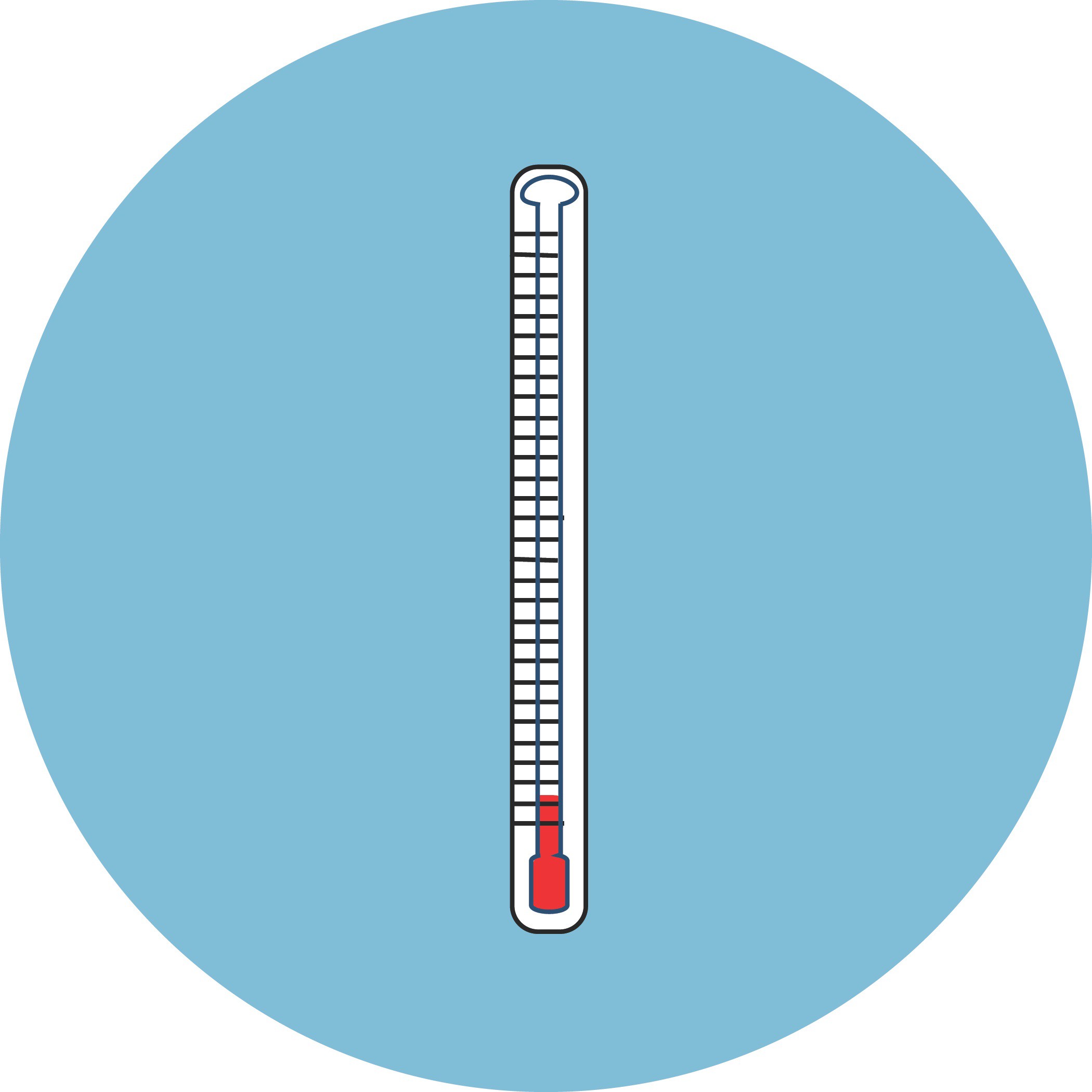 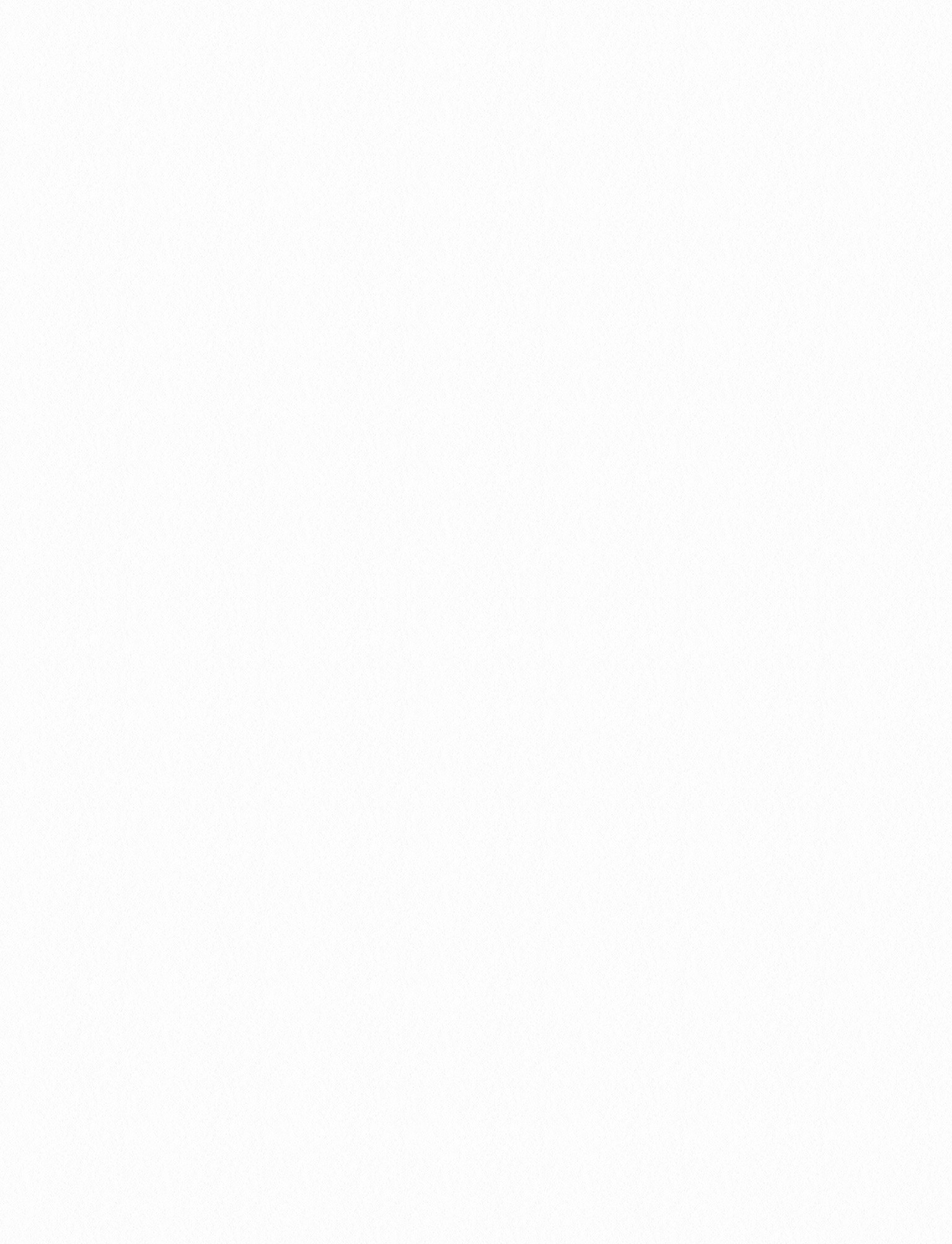 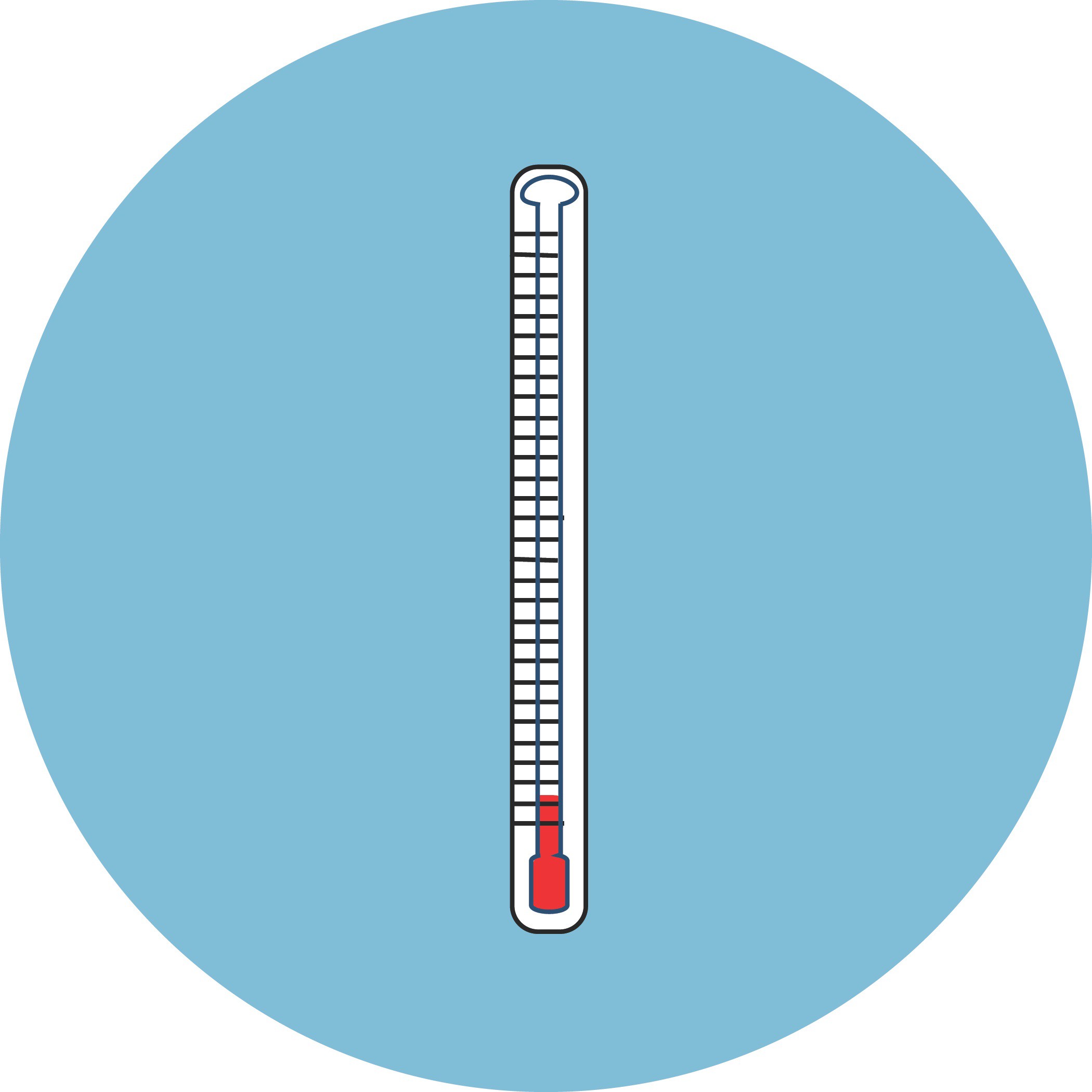 Collect and Display Weather DataActivity Sheet 6: Collect and Display Weather Data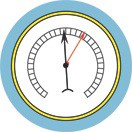 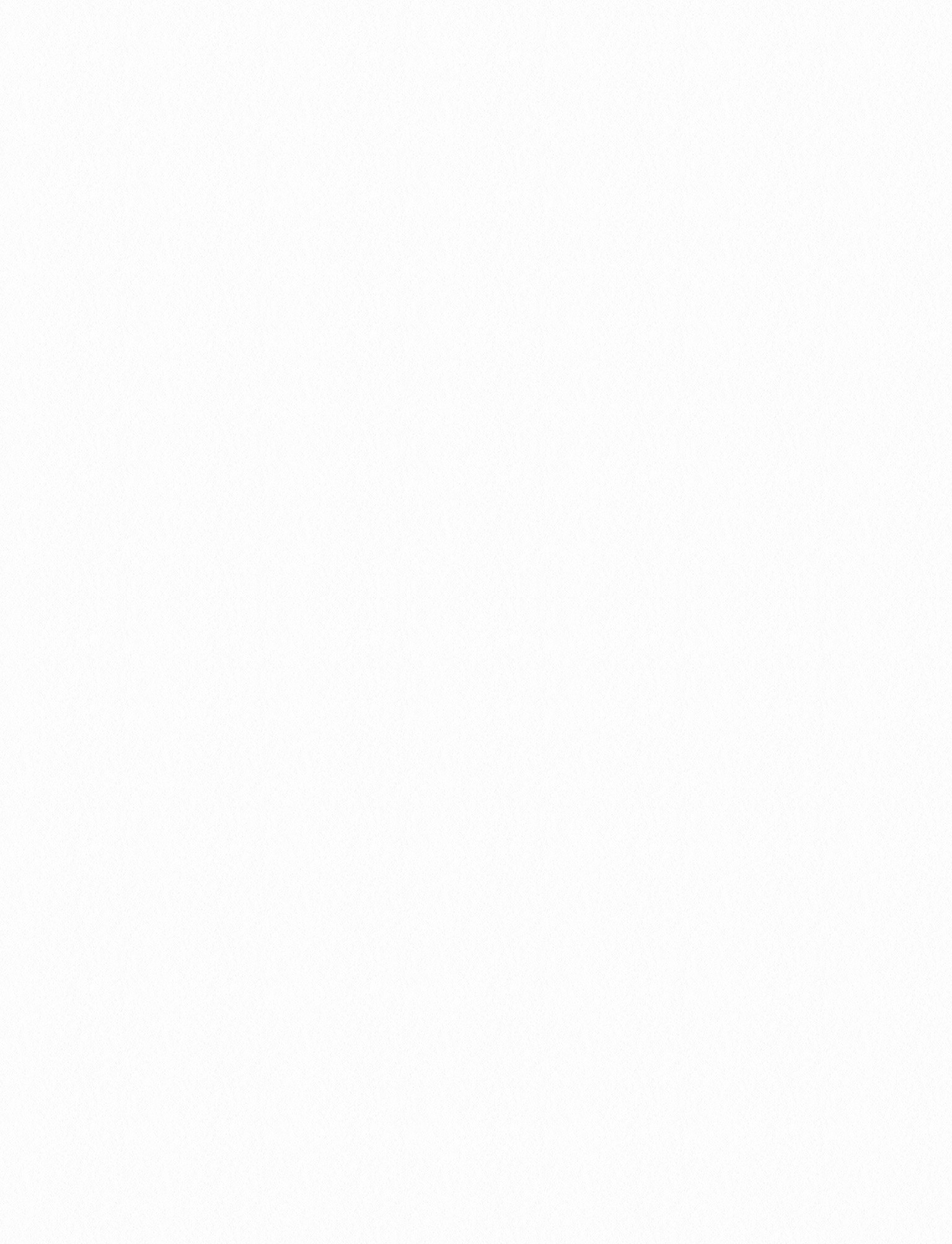 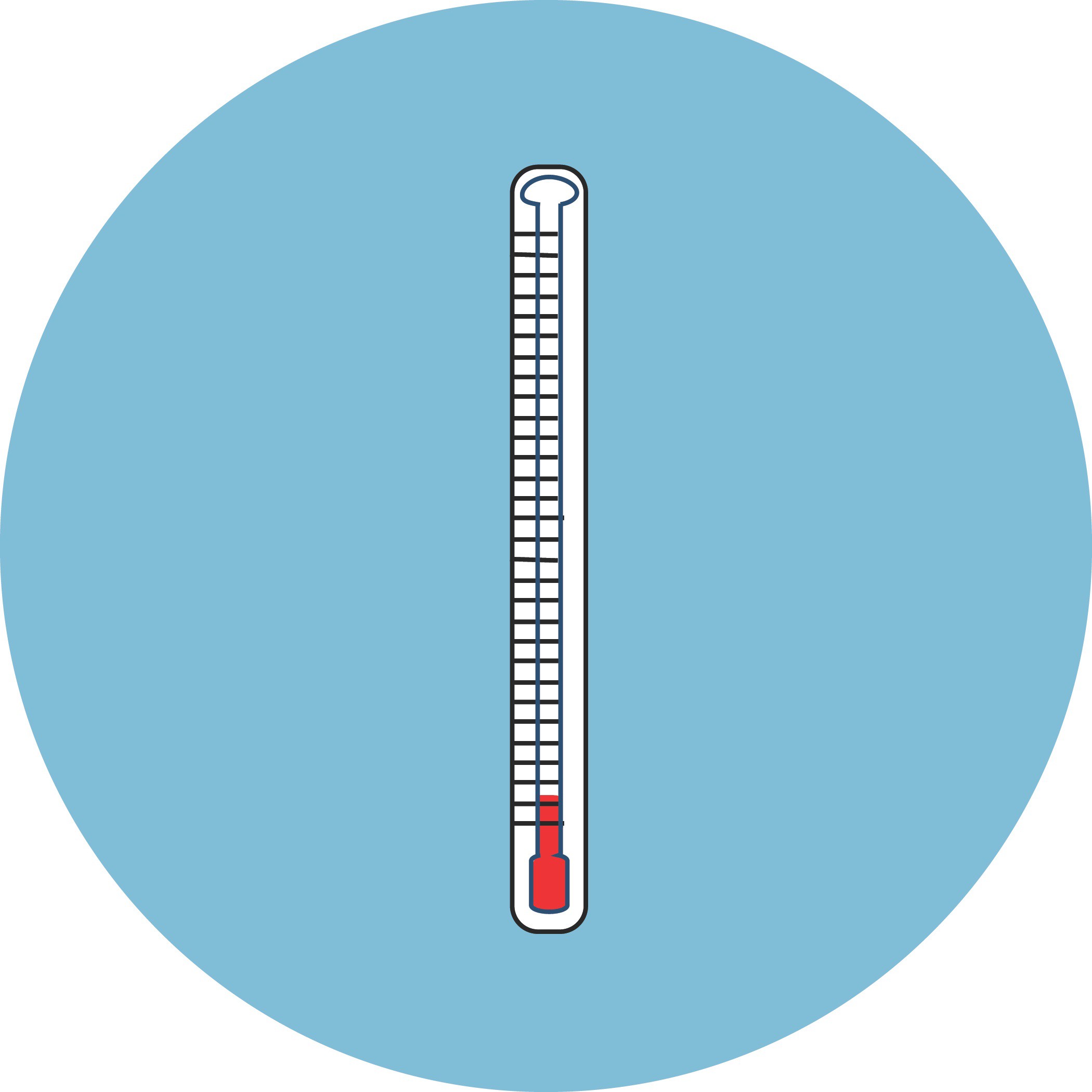 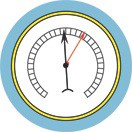 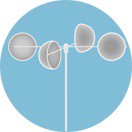 Procedure for Collecting Weather Data and Creating Charts of the DataPart 1: Decide on a Location to Use for Data Collection and on a Number of Days to Collect DataDecide on a location to use for data collection. Location	 	Decide how long you will collect weather data.Number of Days I’ll collect data  	Go to http://www.weather.gov/ and collect wind speed data for your location on the day you made your ob- servations.wind speed =	mphExplain diﬀerences between your estimates of wind speed and the actual wind speed.Part 21. Go to http://www.weather.gov/ and collect air temperature, air pressure, wind, and moisture data for your location.Location	 	Date	 	Air Temperature   	Air Pressure		(rising, falling, or steady)Humidity 	 (0-39%=low) 	 (40-60%=medium) 	 (61-100%=high) Cloud Cover 	 (sunny=a cloudless sky, or sky with very few clouds) 	 (partly cloudy=a sky in which many clouds are present, but blue sky is still visible) 	 (cloudy=a sky entirely filled with clouds) Precipitation 	 None 	 Rain 	 Snow 	 Sleet 	 HailPart 3Make charts of your data. Try going to http://nces.ed.gov/nceskids/createagraph/ to make displays of your air temperature, air pressure, humidity, and wind speed data. Try taking pictures, making drawings or using one of these apps to make displays of cloud cover and precipitation data: handPaint, Draw Free for iPad, or  Doodle Buddy.Share one thing that you discovered from looking at the charts.Summarize your discoveries in a written research report. Your report should include answers to the following:What were your questions?What did you do?What did you learn?Go to the Chapter 6 Image Gallery to view charts of weather data.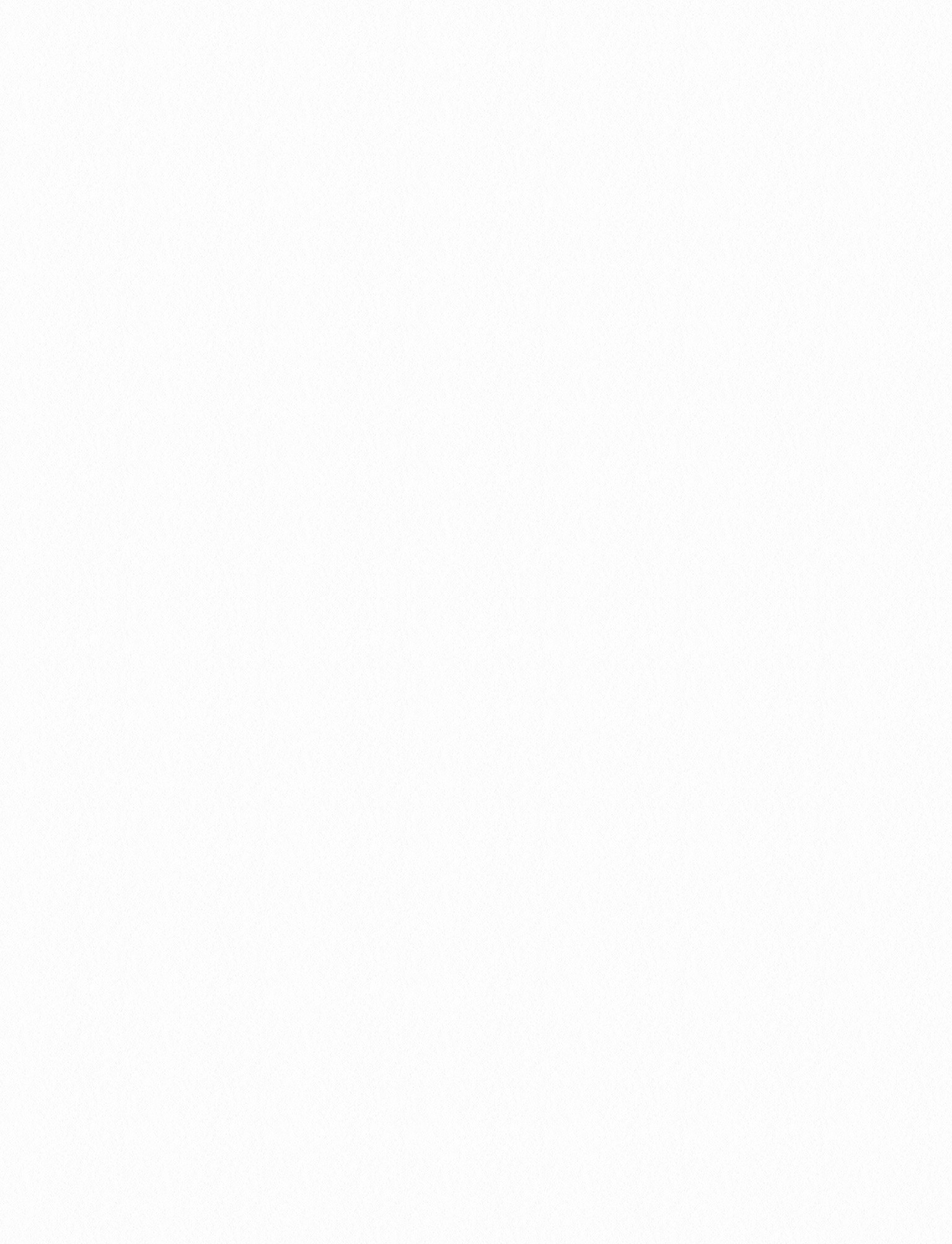 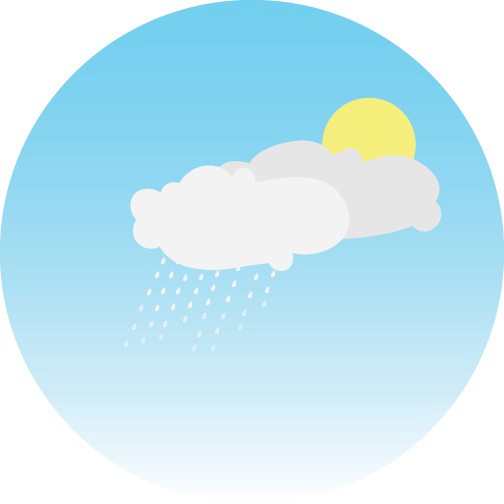 Image GalleriesChapter 1 Image Gallery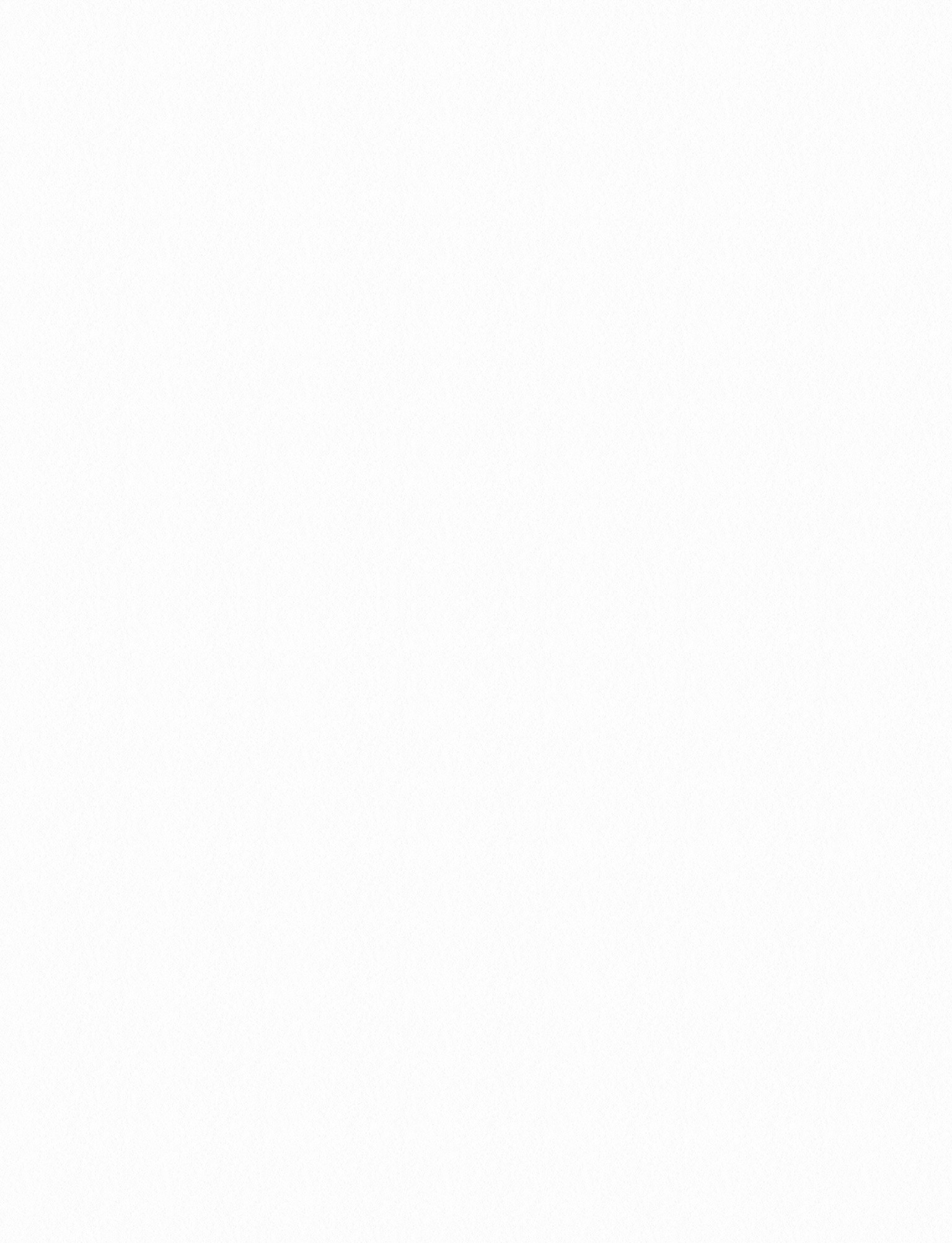 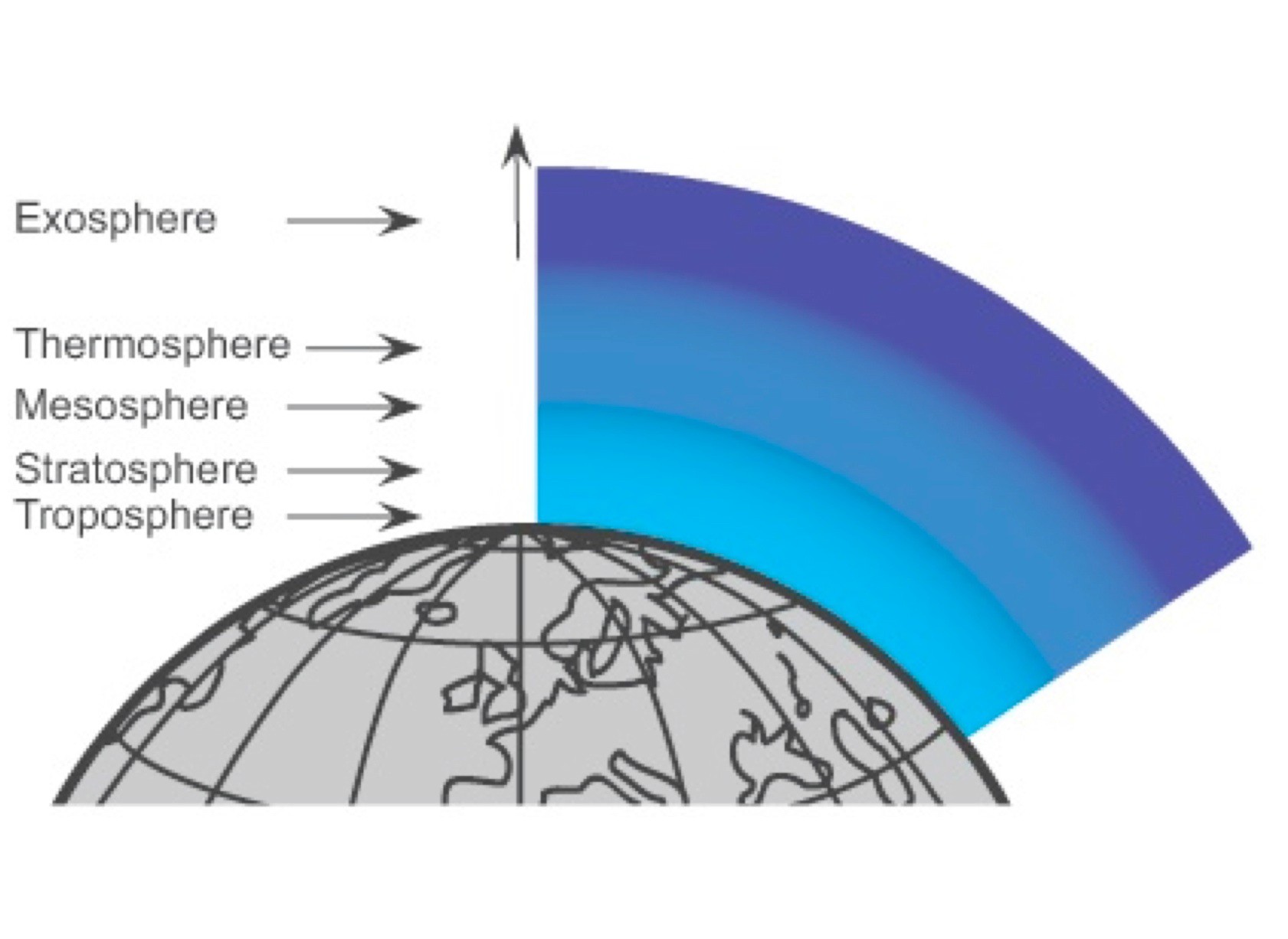 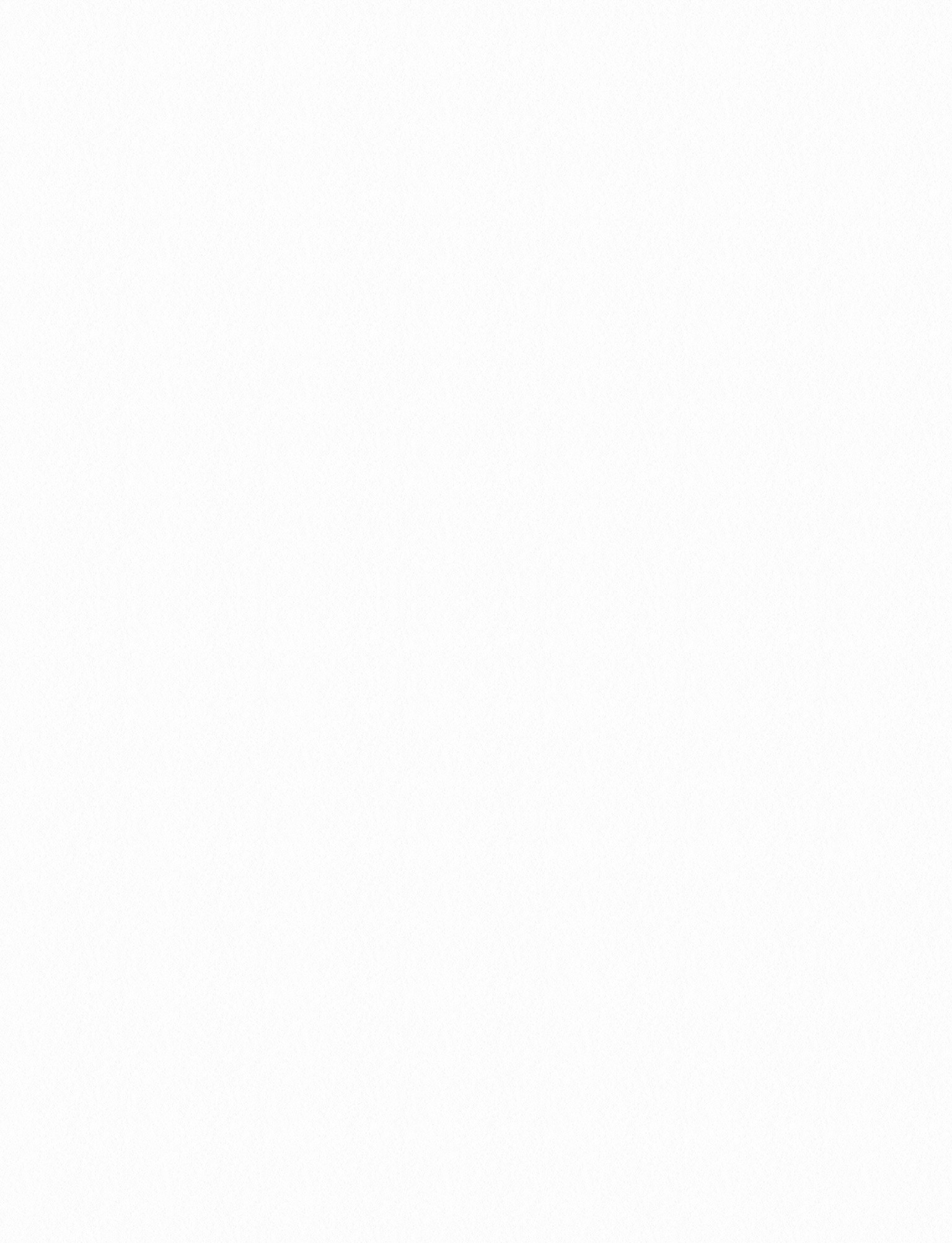 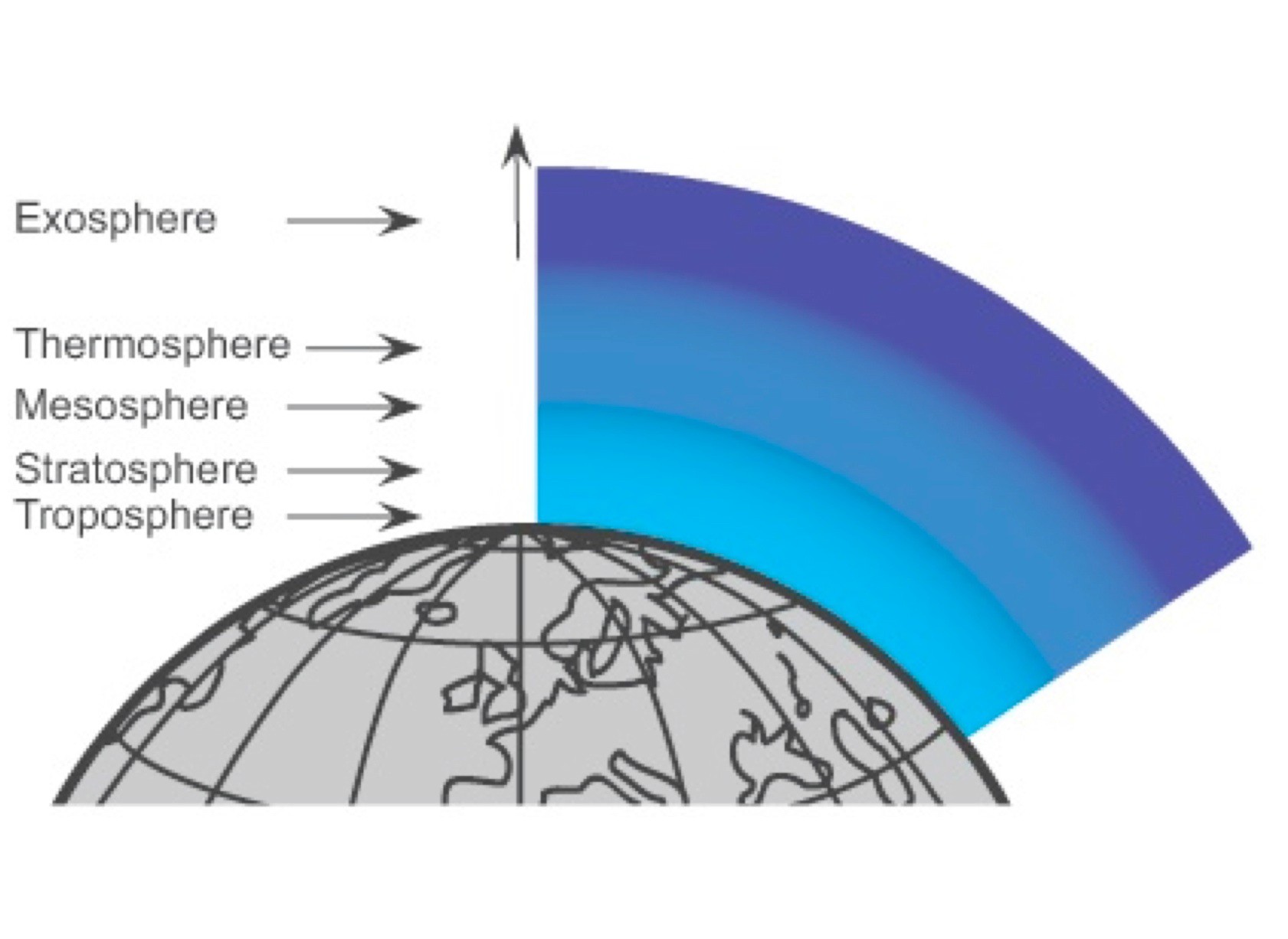 Layers of air form the atmosphere that surrounds Earth. The atmosphere has five layers.Back to Chapter 1 Reading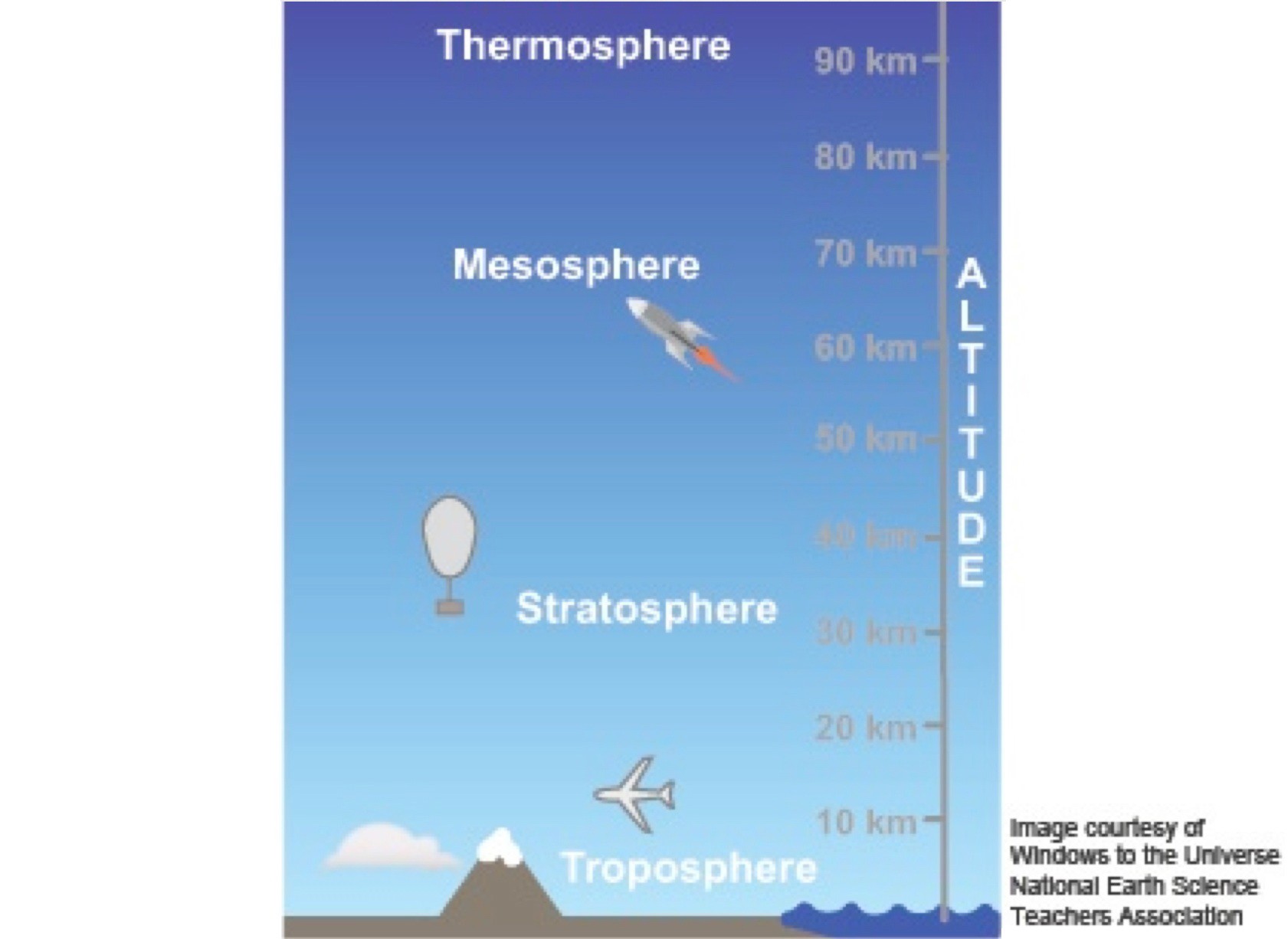 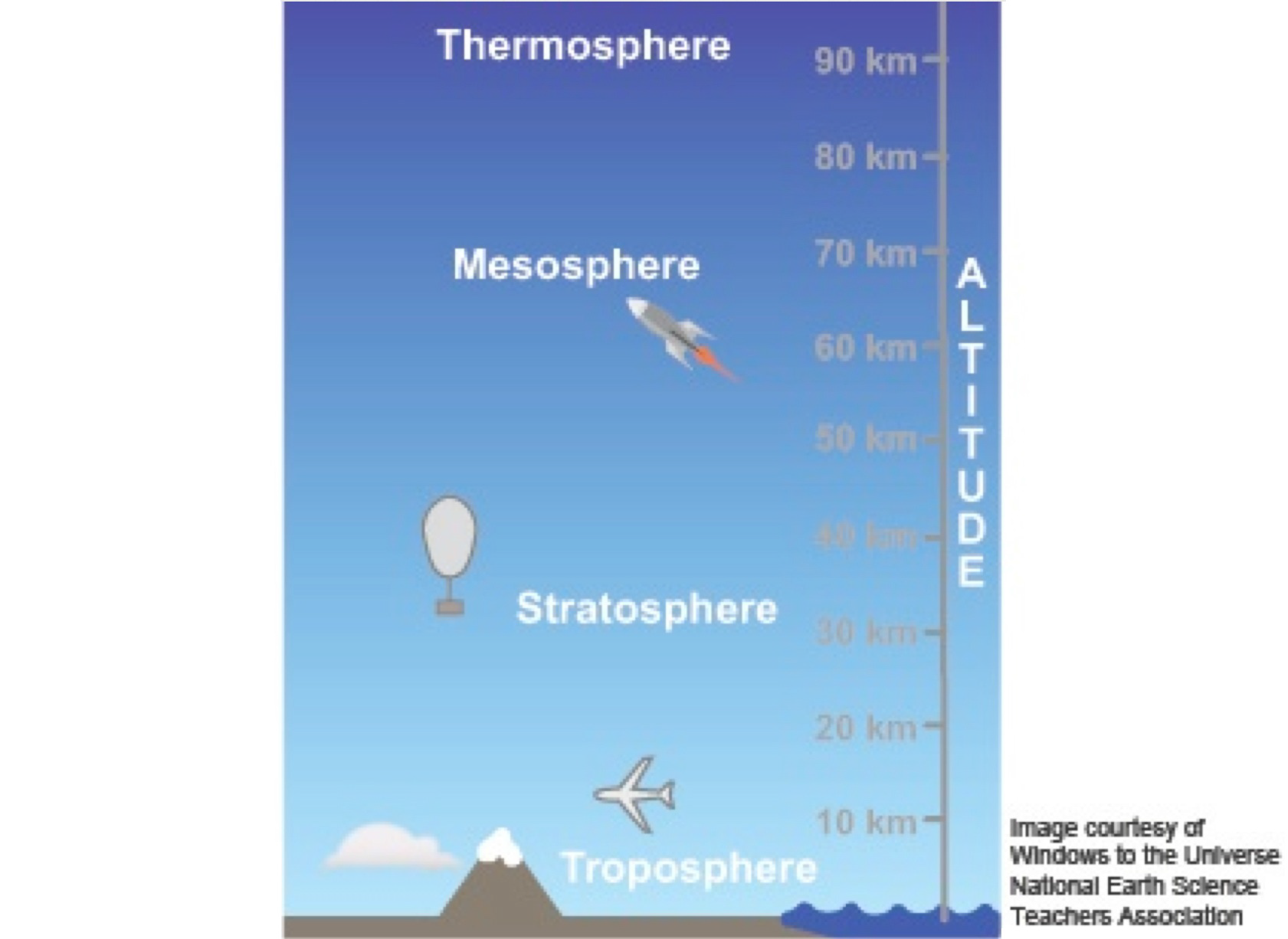 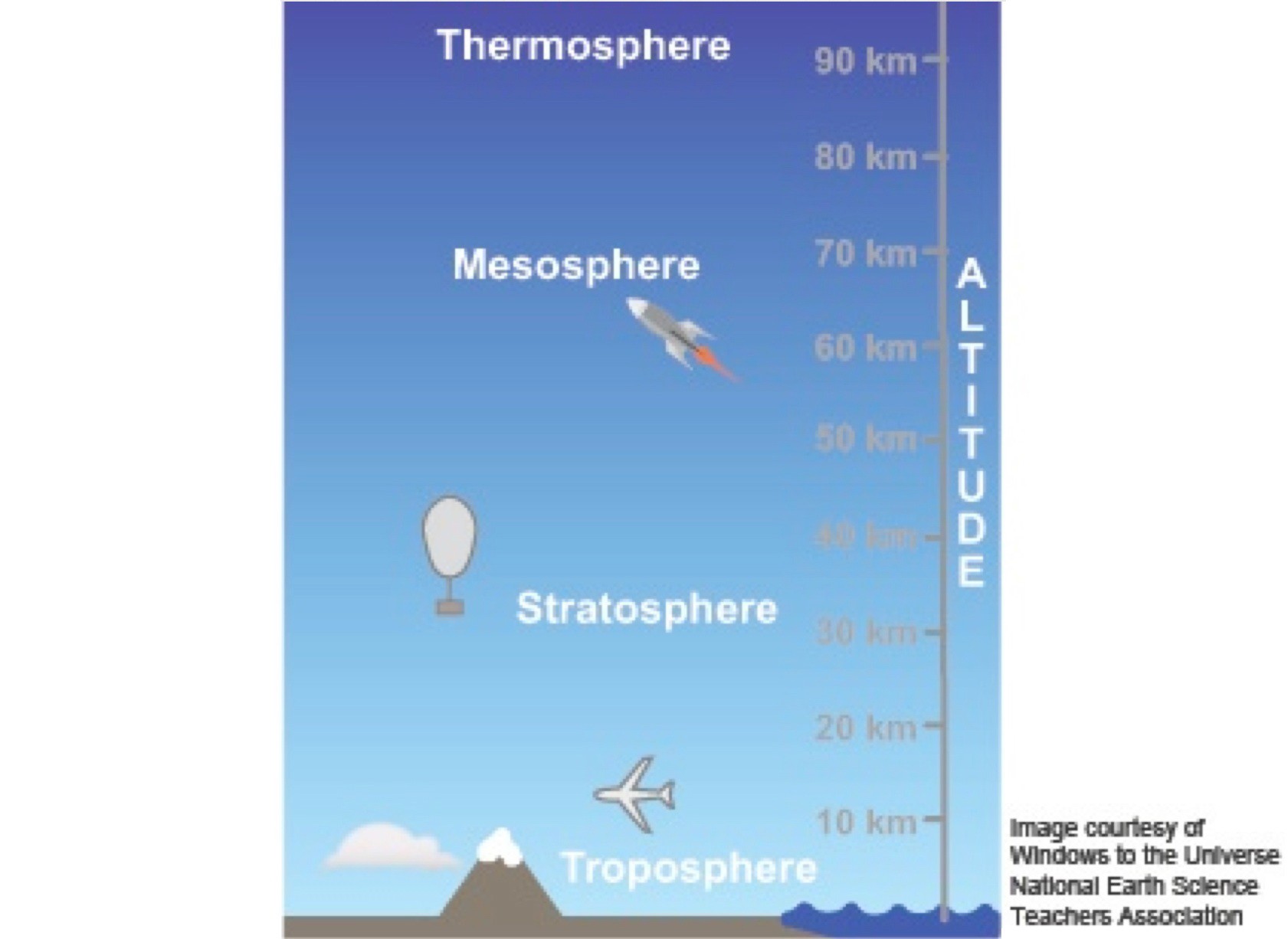 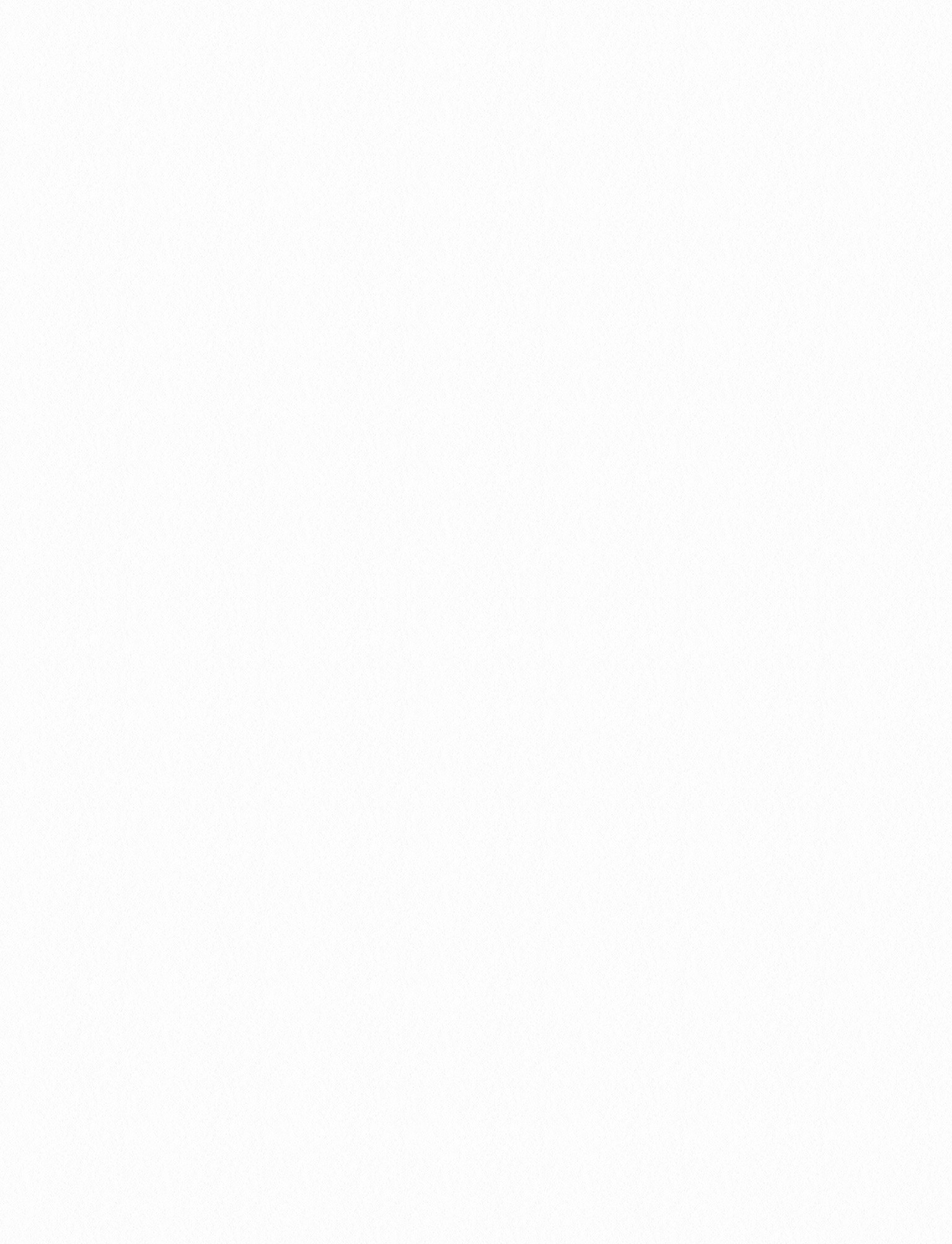 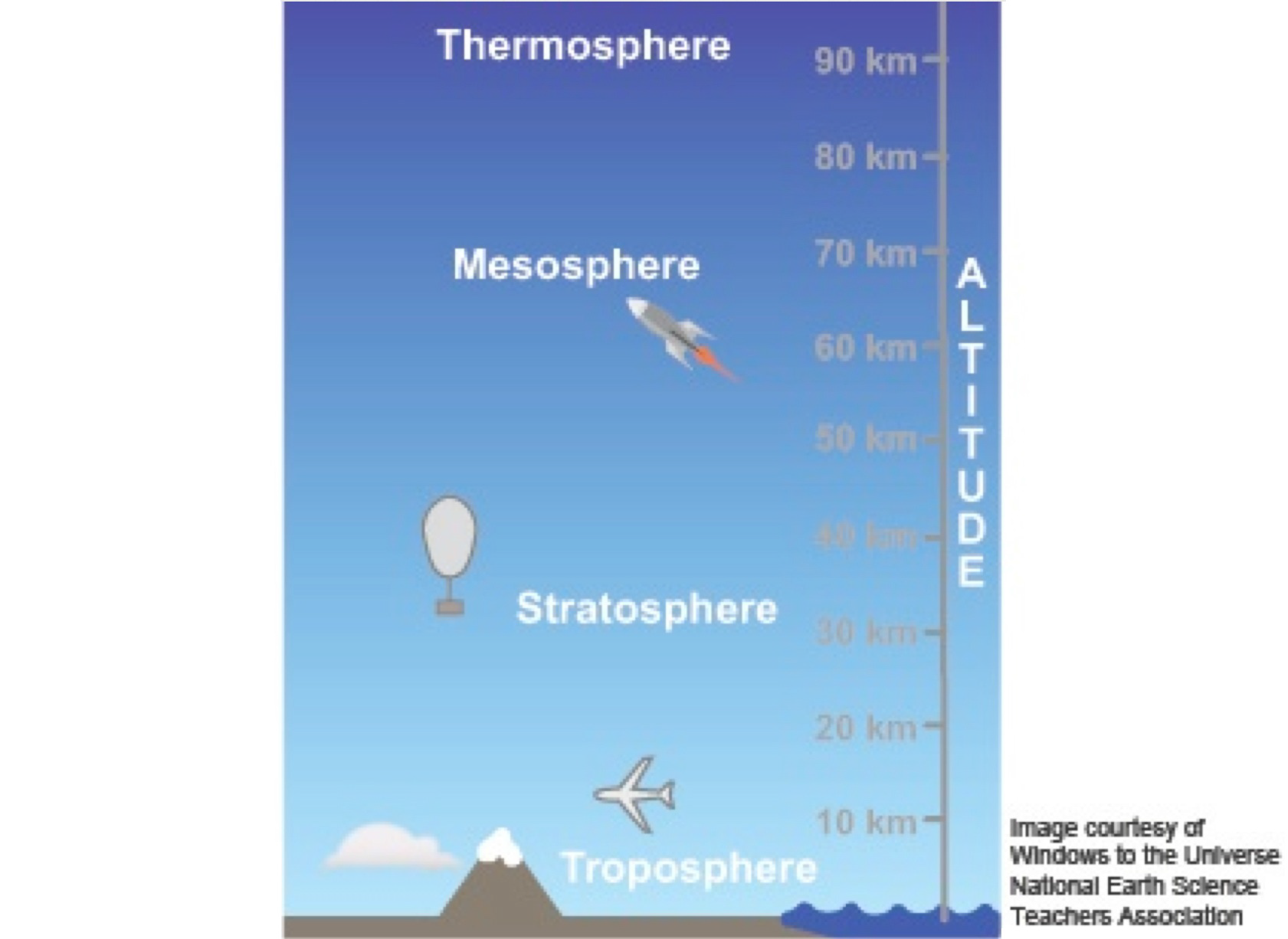 Almost all our weather occurs in the lowest layer of the atmosphere. This layer is called the troposphere. The troposphere starts at Earth's surface and goes up to a height of 10 kilometers (km) above sea level.Back to Chapter 1 Reading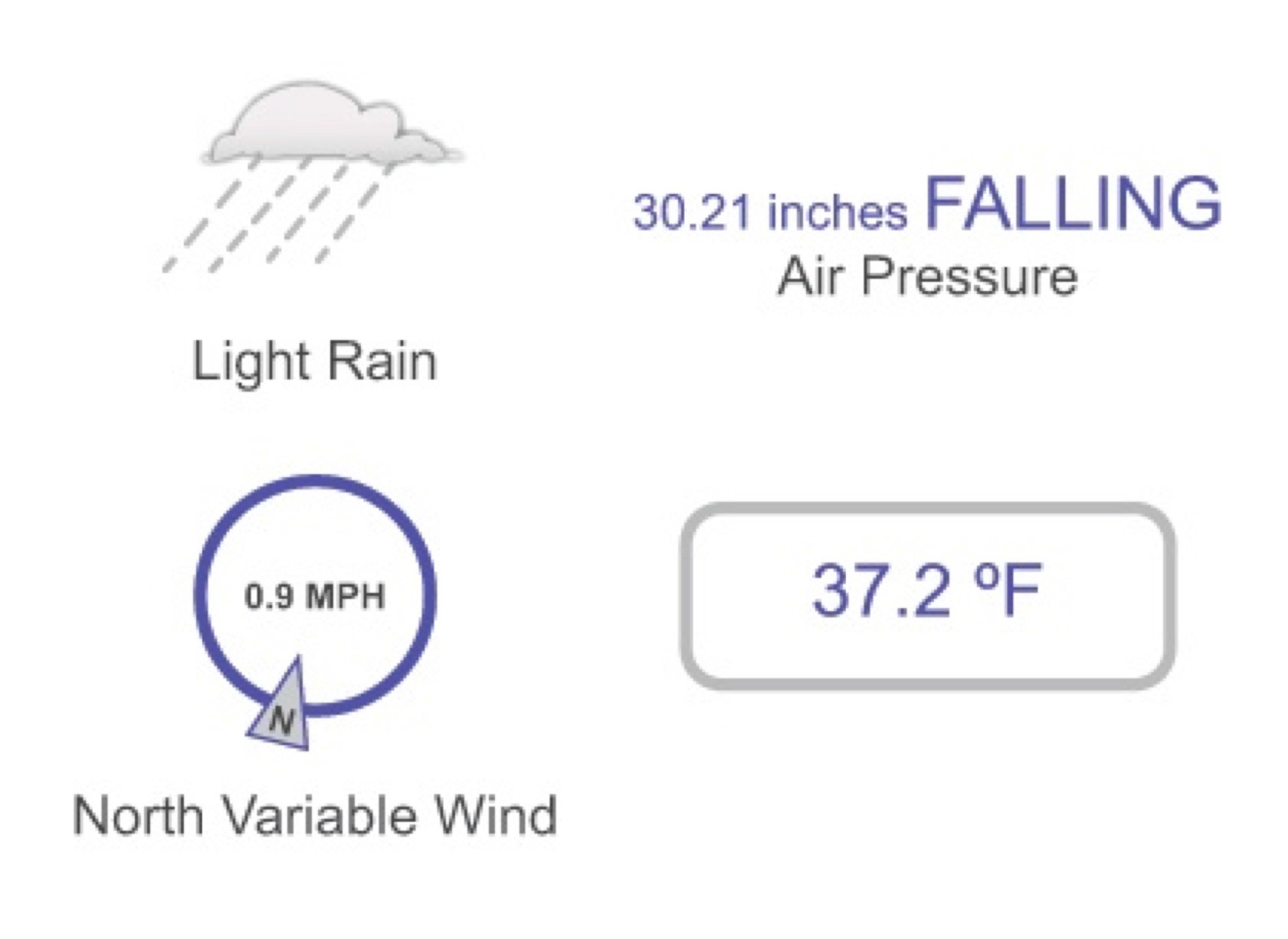 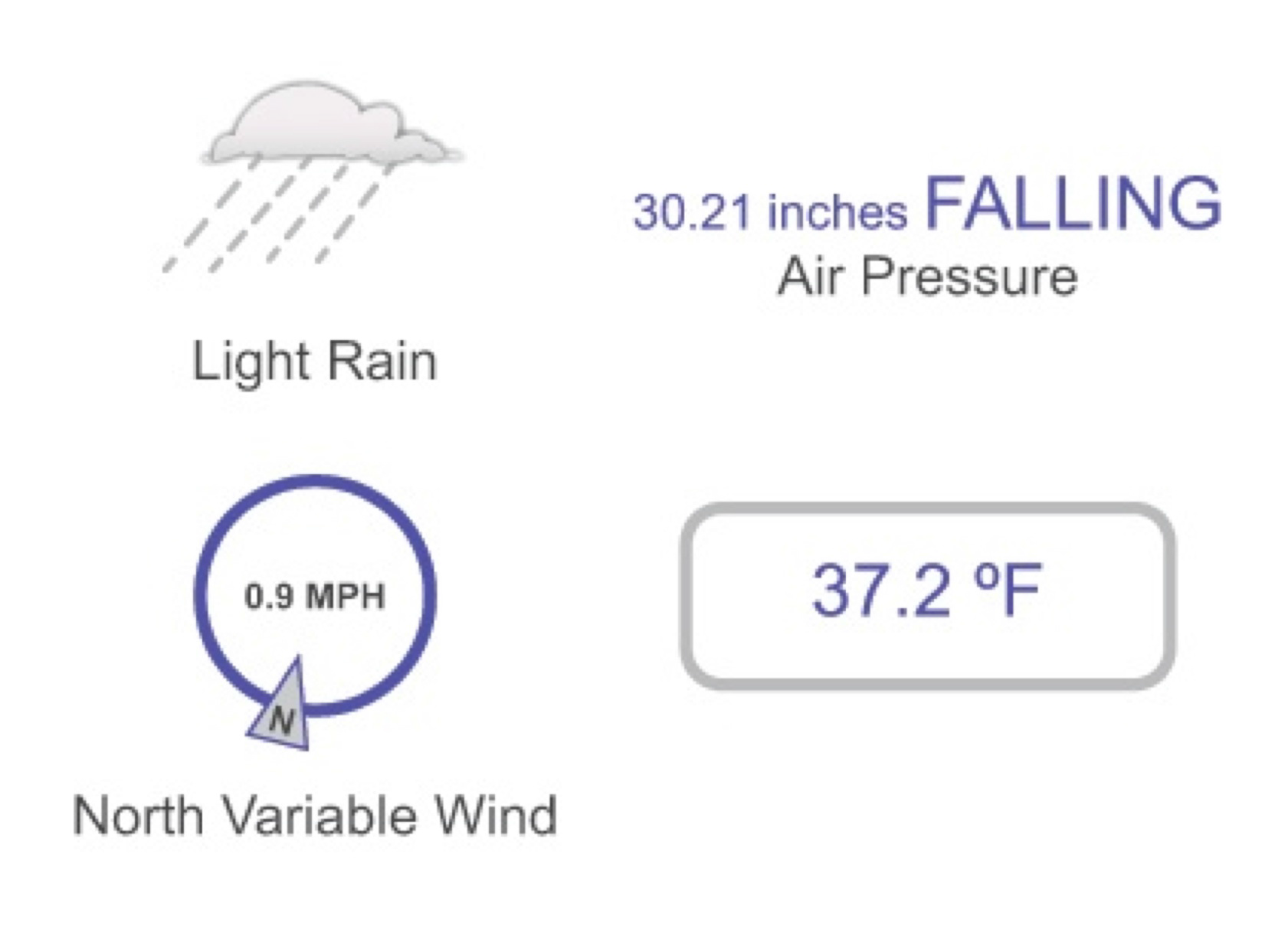 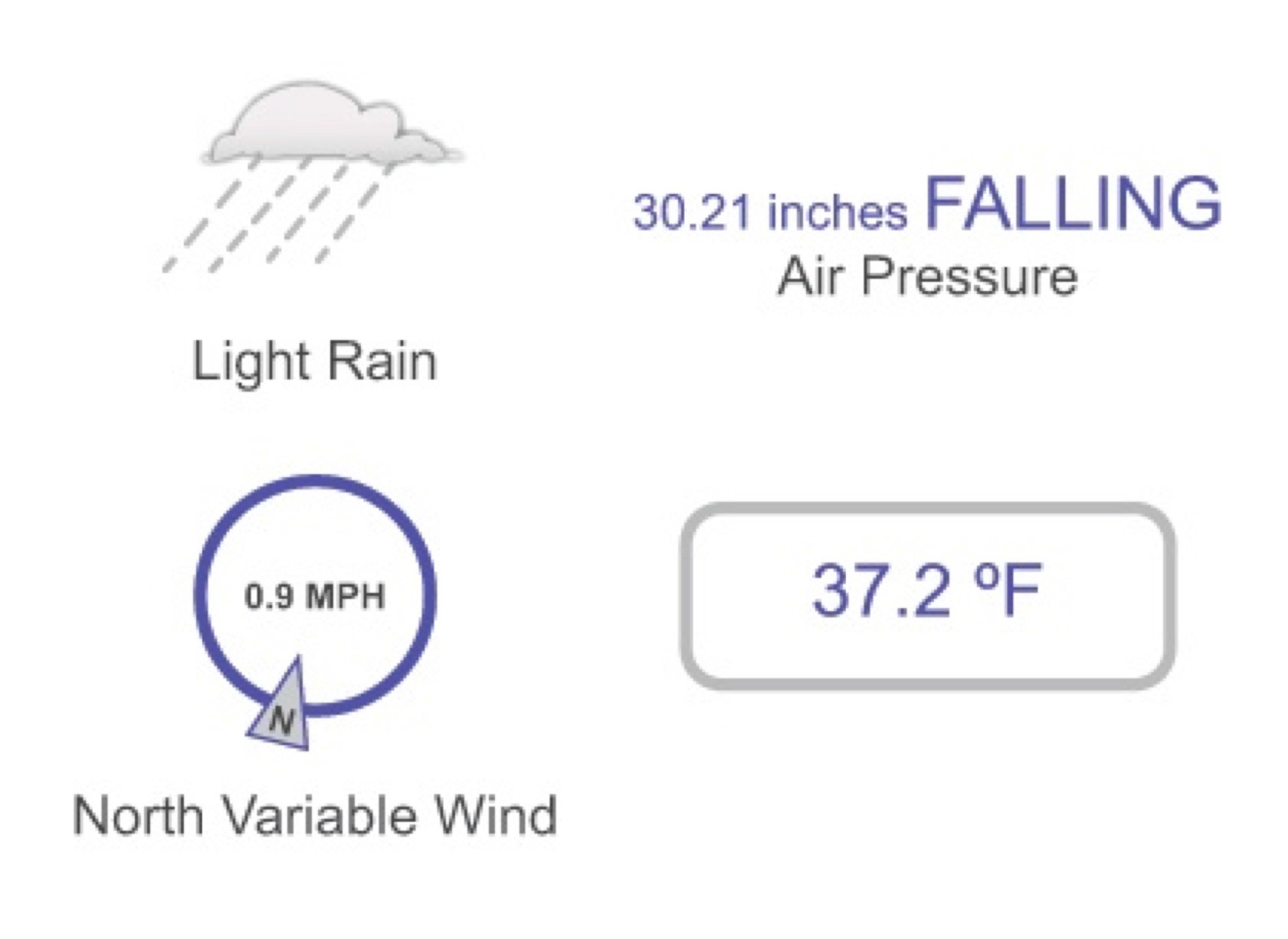 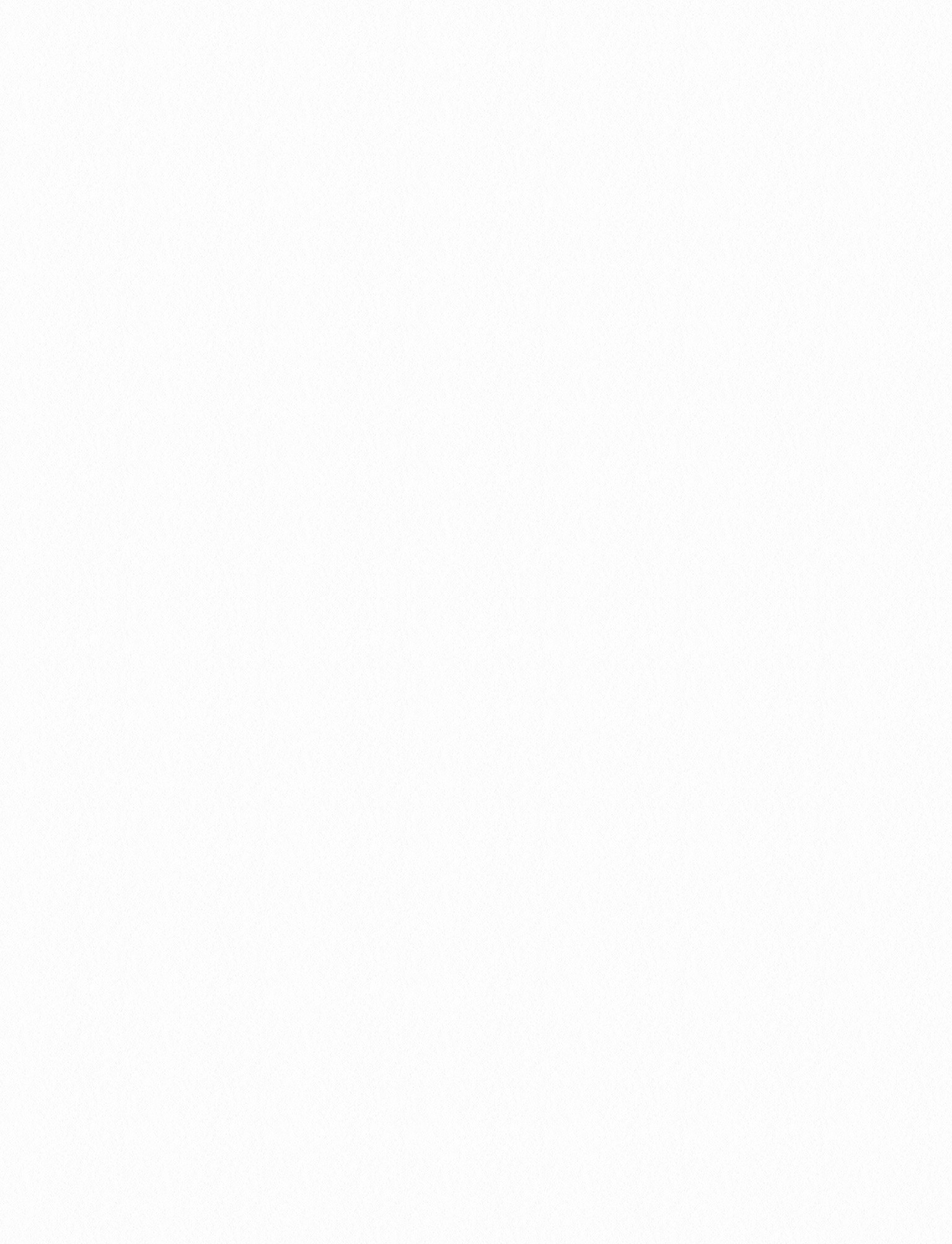 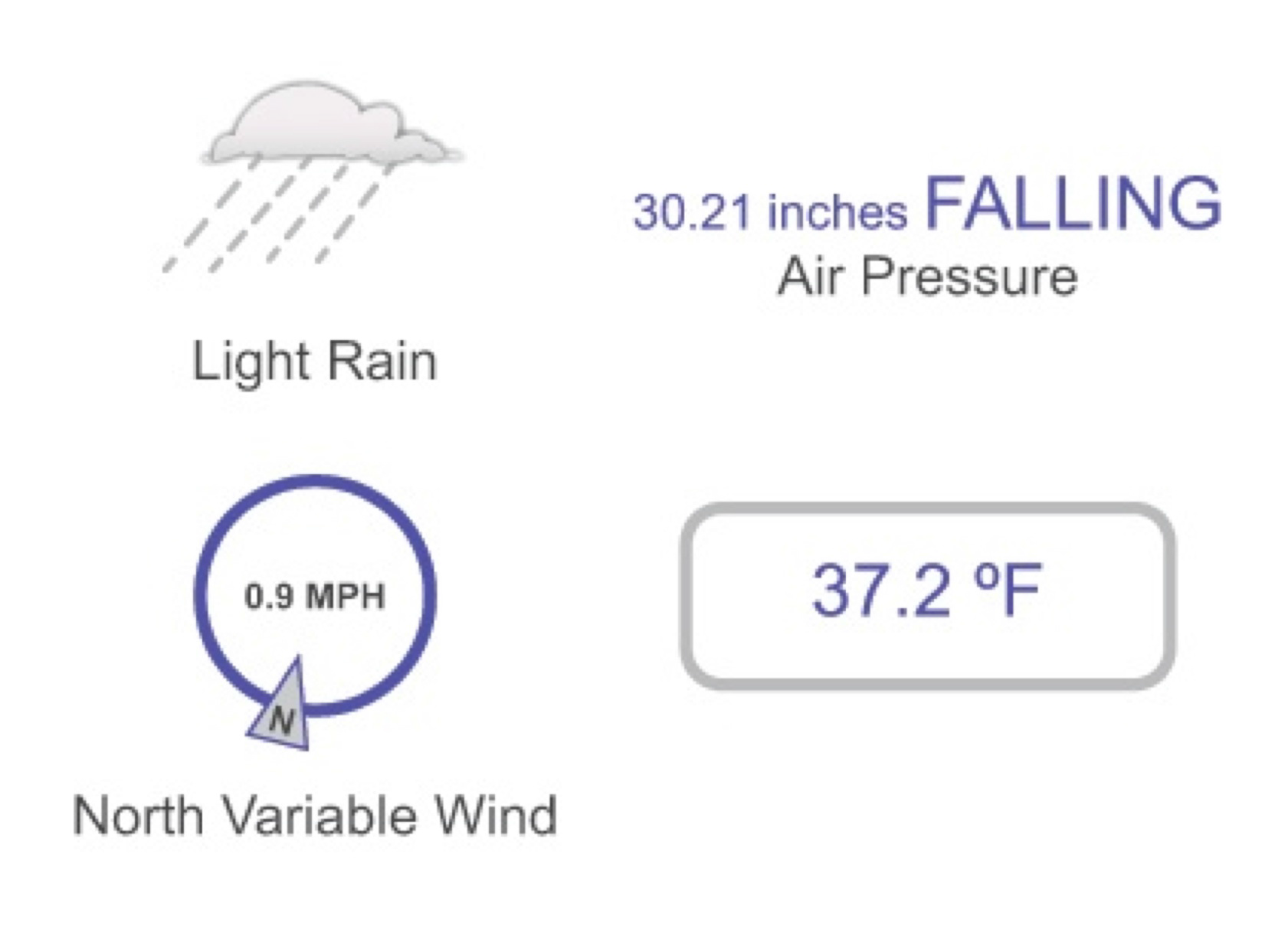 We use moisture, air temperature, air pressure, and wind to describe the weather in a particular location.Back to Chapter 1 ReadingChapter 2 Image Gallery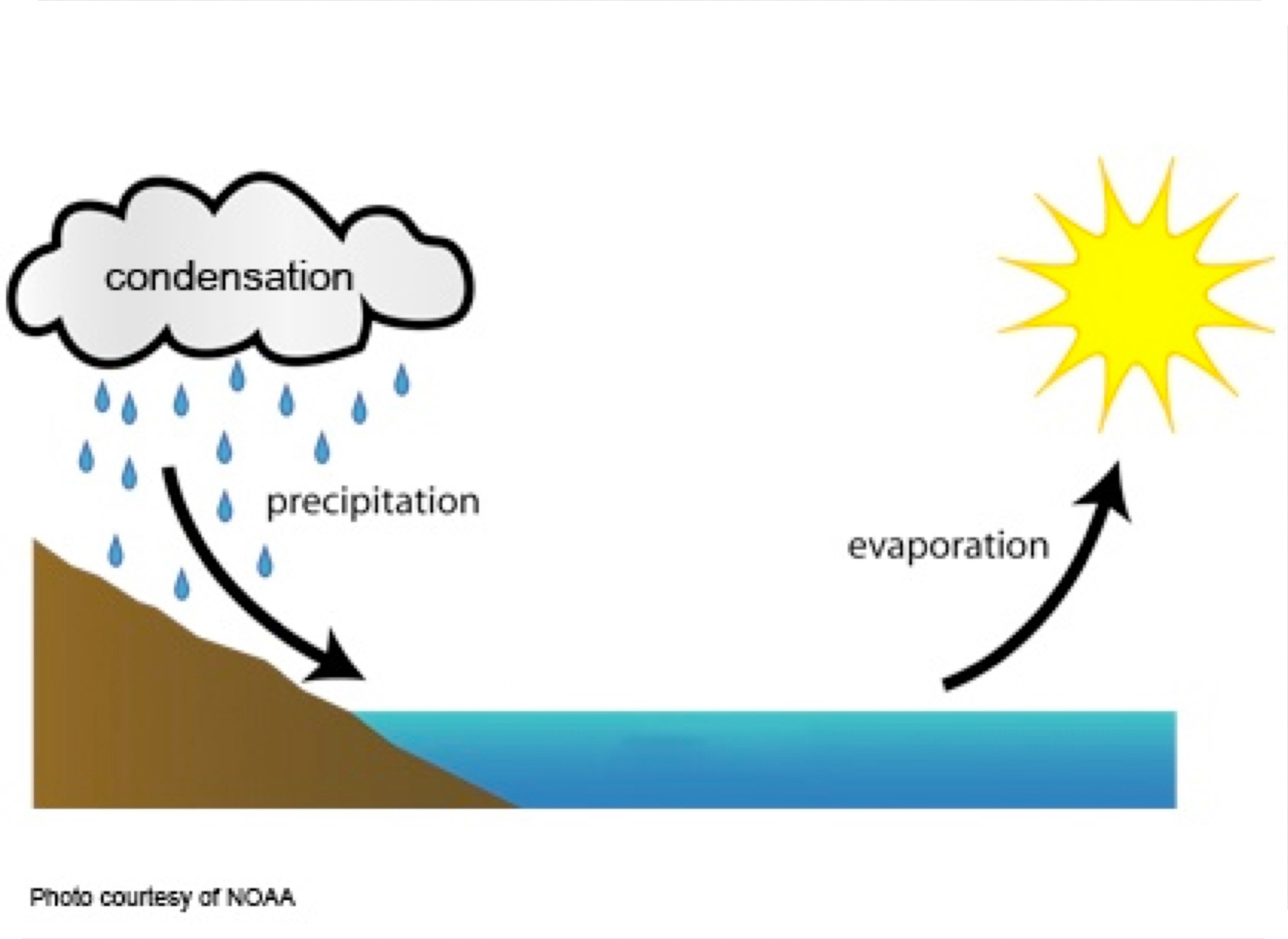 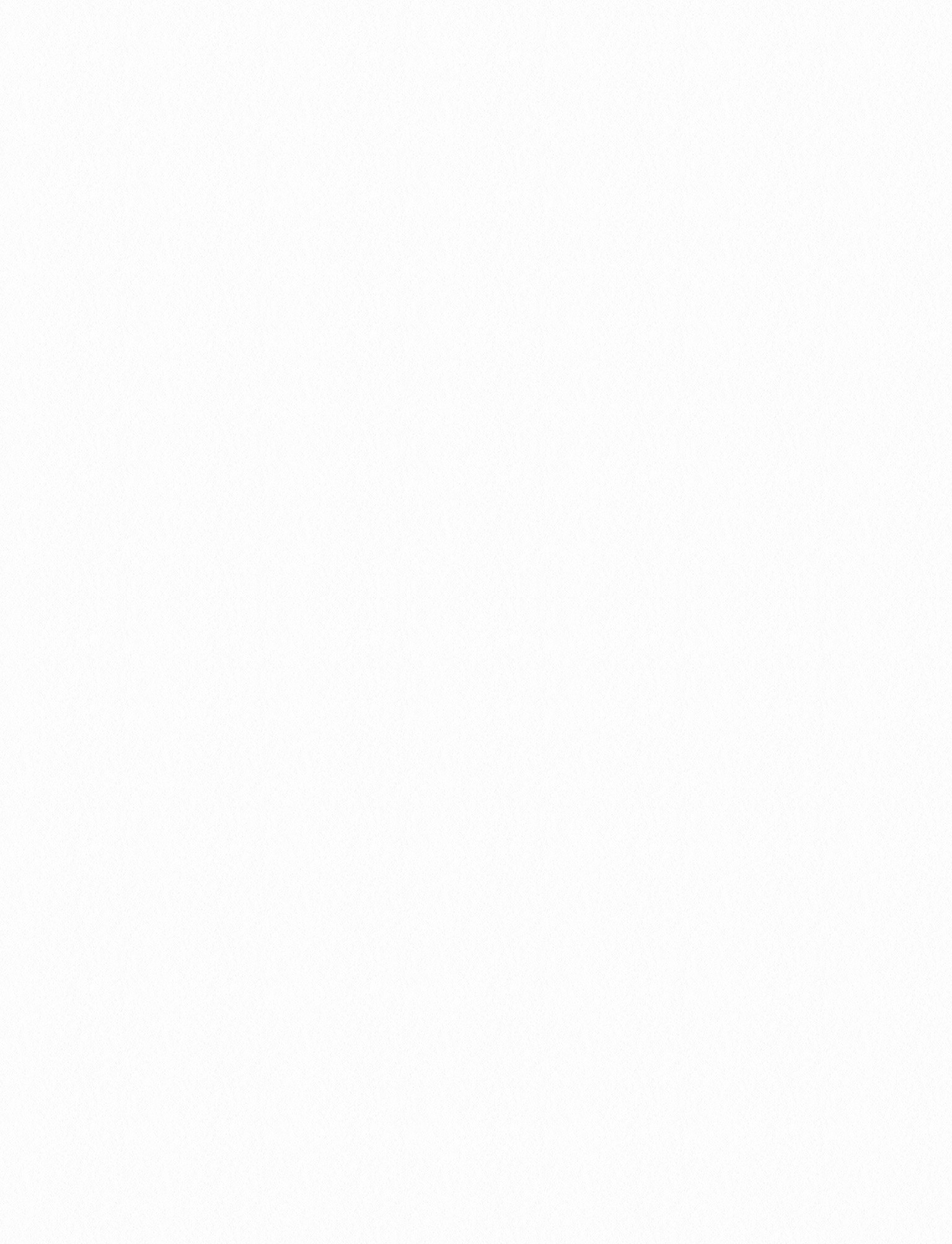 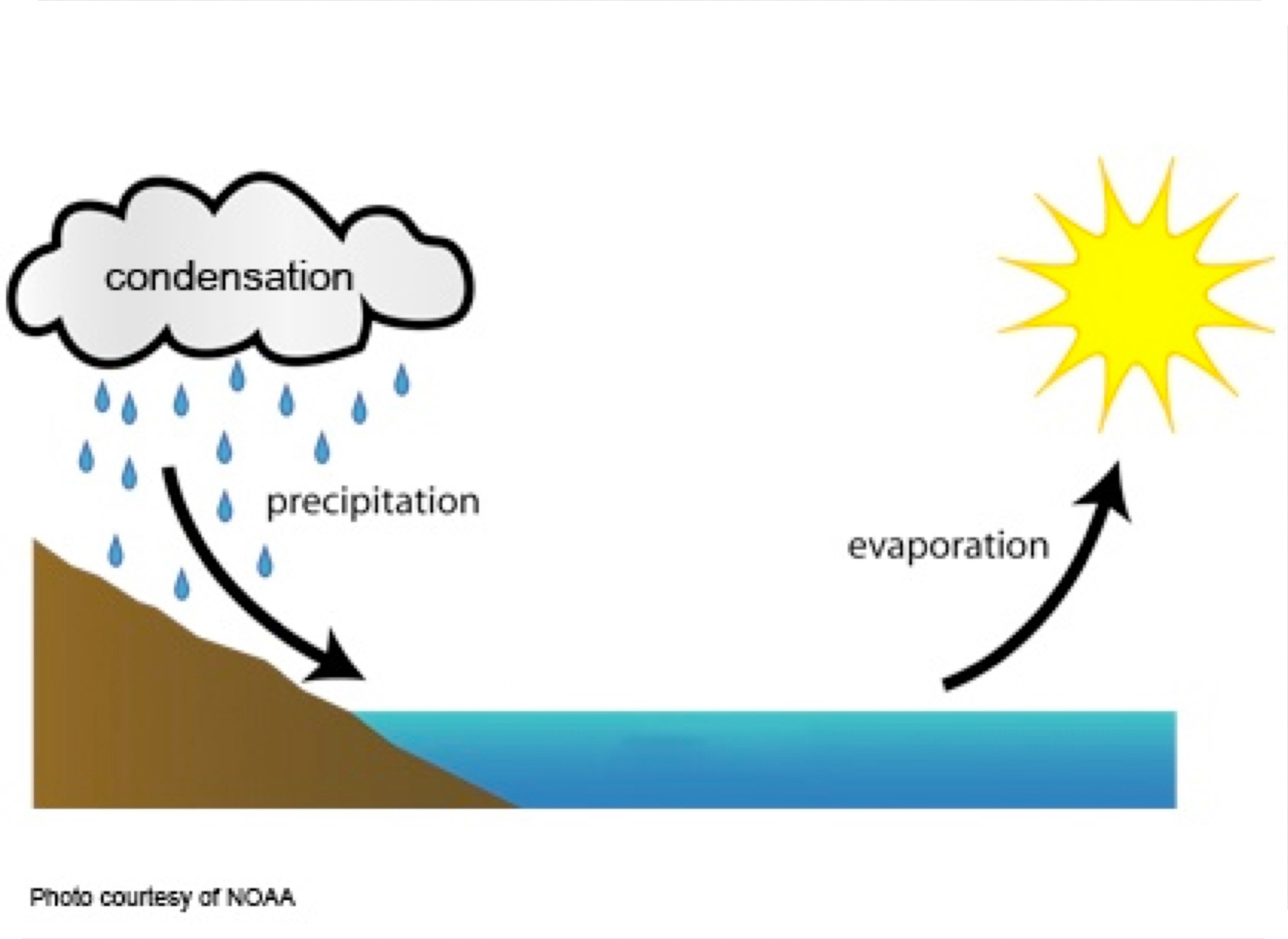 Water moves continuously from the surface of Earth into the atmosphere and back again to its surface. This continuous process is called the water cycle.Back to Chapter 2 Reading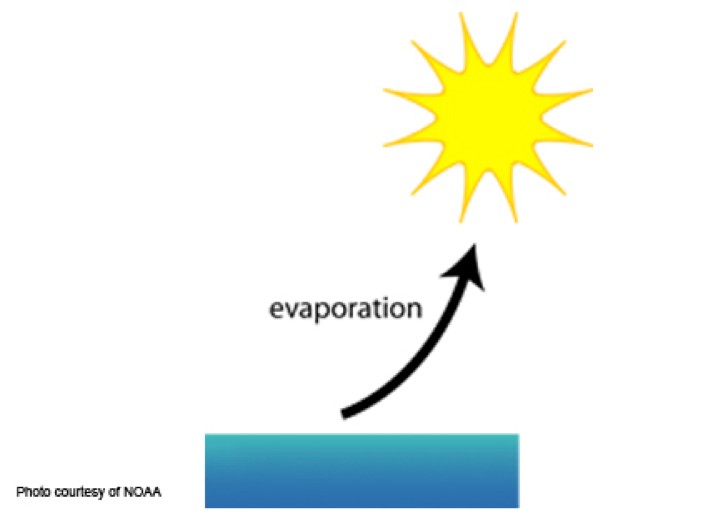 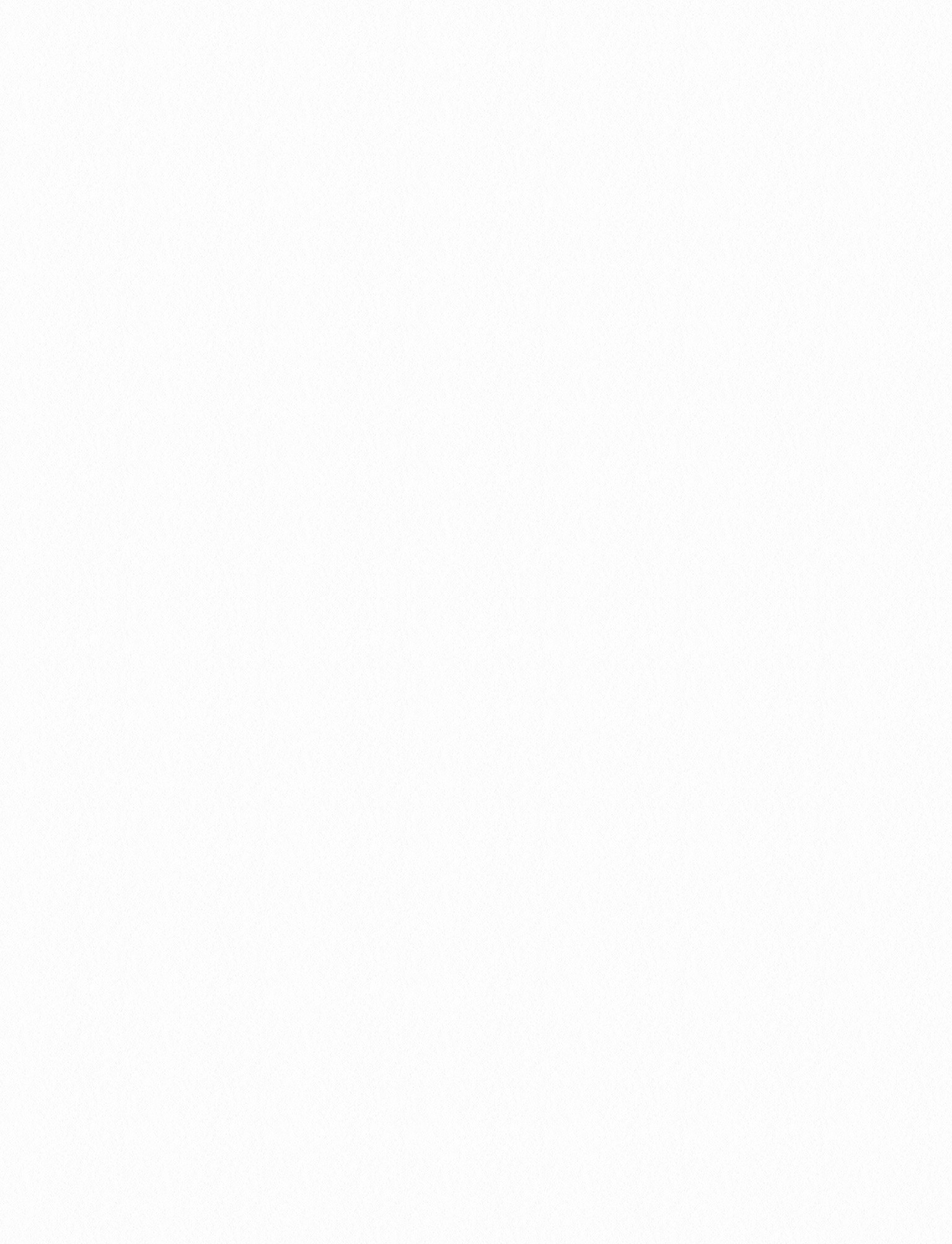 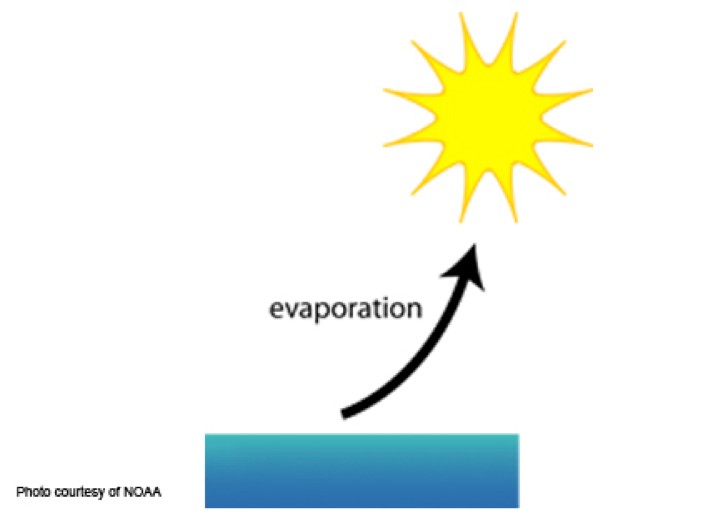 Water on the surface of Earth evaporates, or turns into an invisible gas called water vapor. Heat from the sun and wind help water evaporate.This water vapor then rises into the atmosphere.Back to Chapter 2 Reading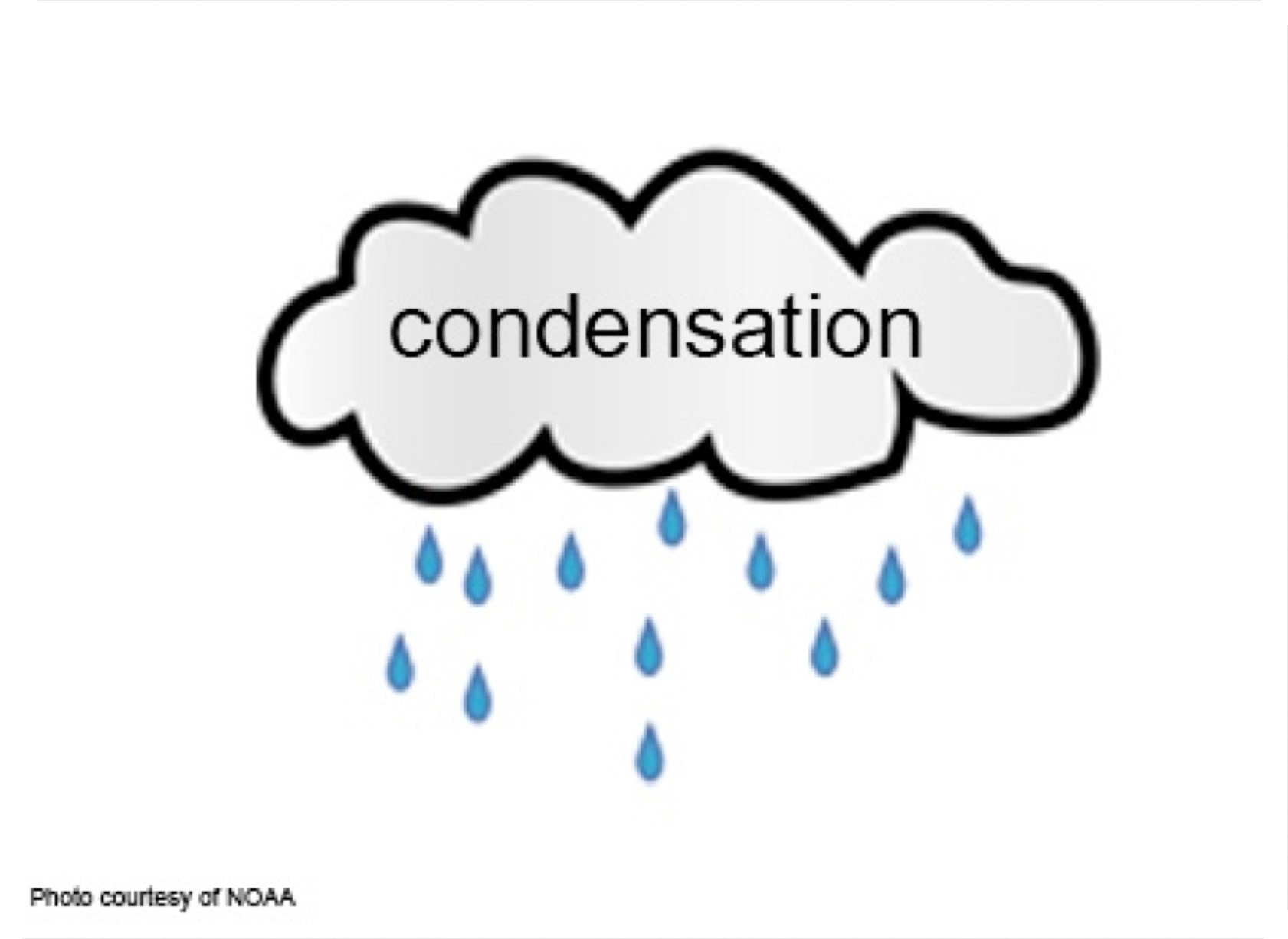 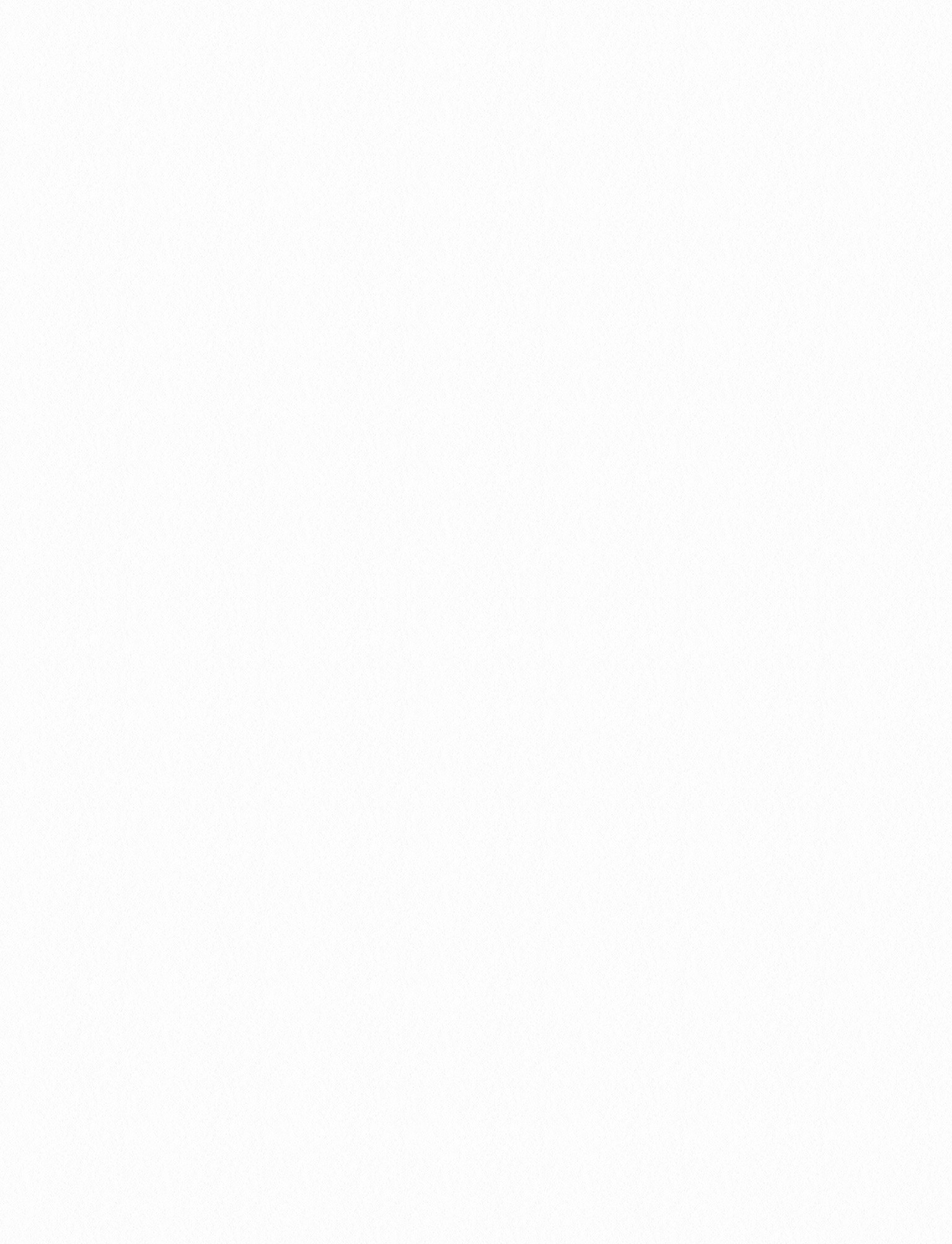 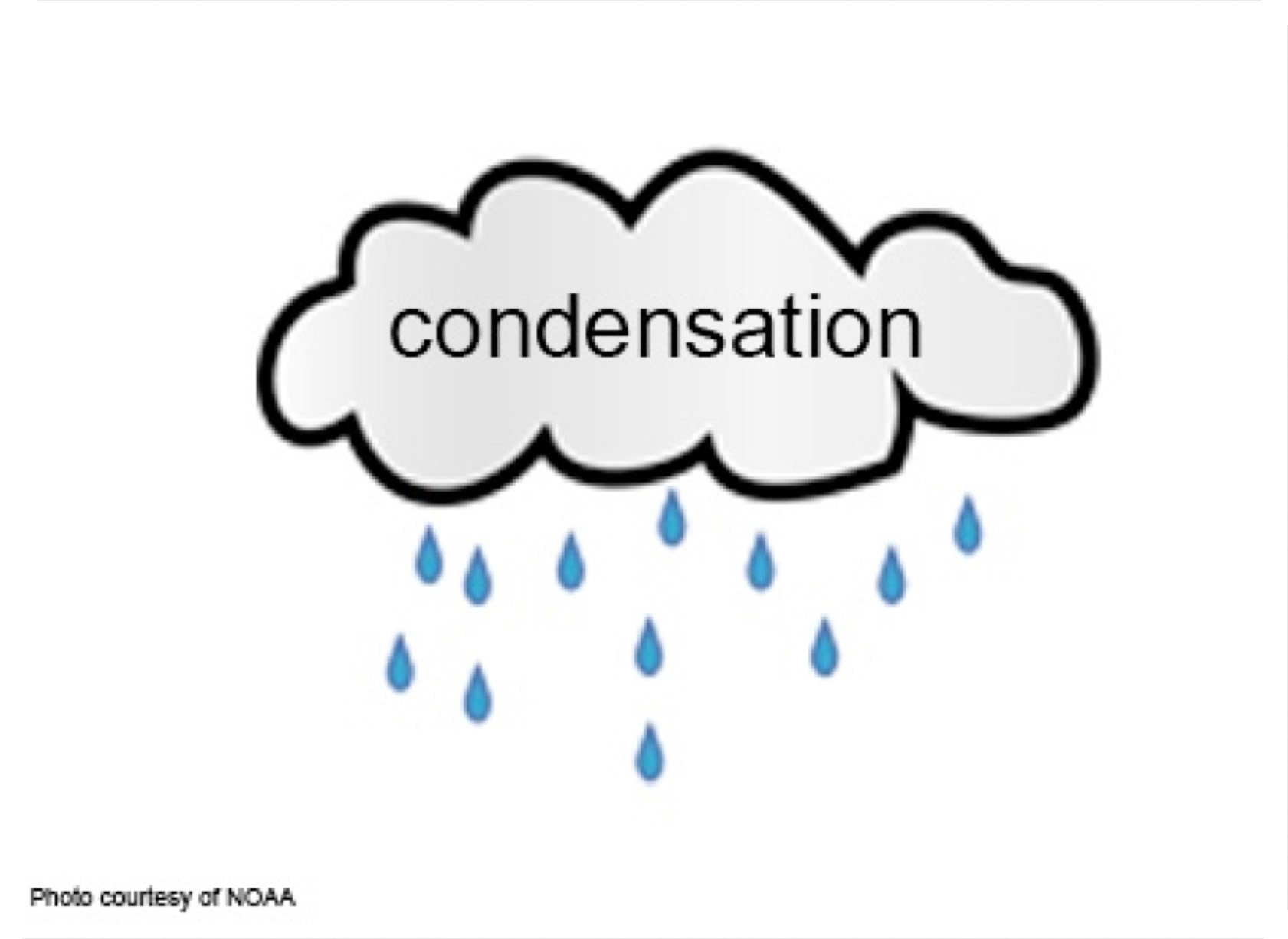 Type to enter textAs water vapor rises into the atmosphere, it cools and condenses, changing back into tiny drops of water that form around bits of dust or other particles in the air. These water drops join together to form clouds.Back to Chapter 2 Reading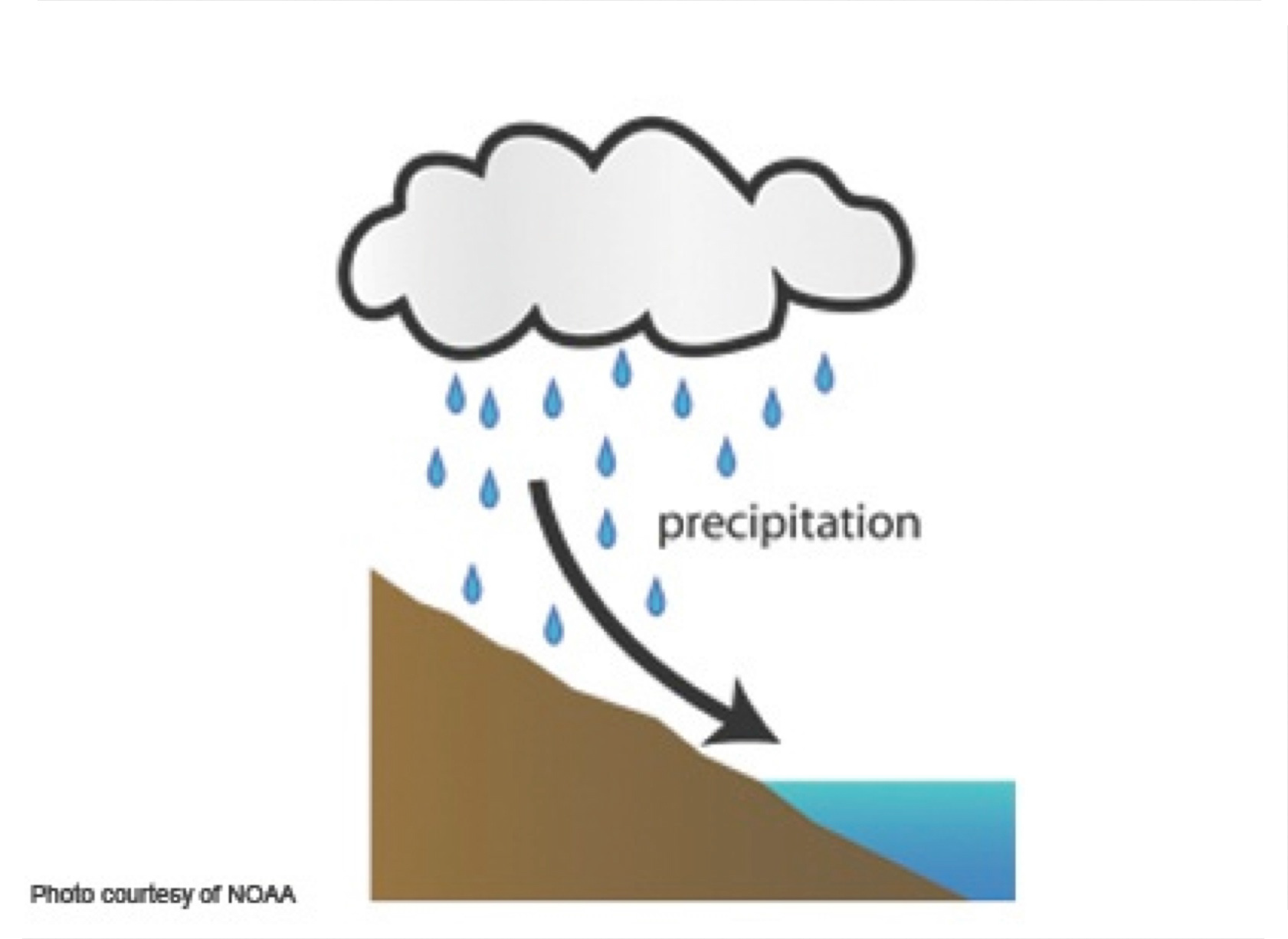 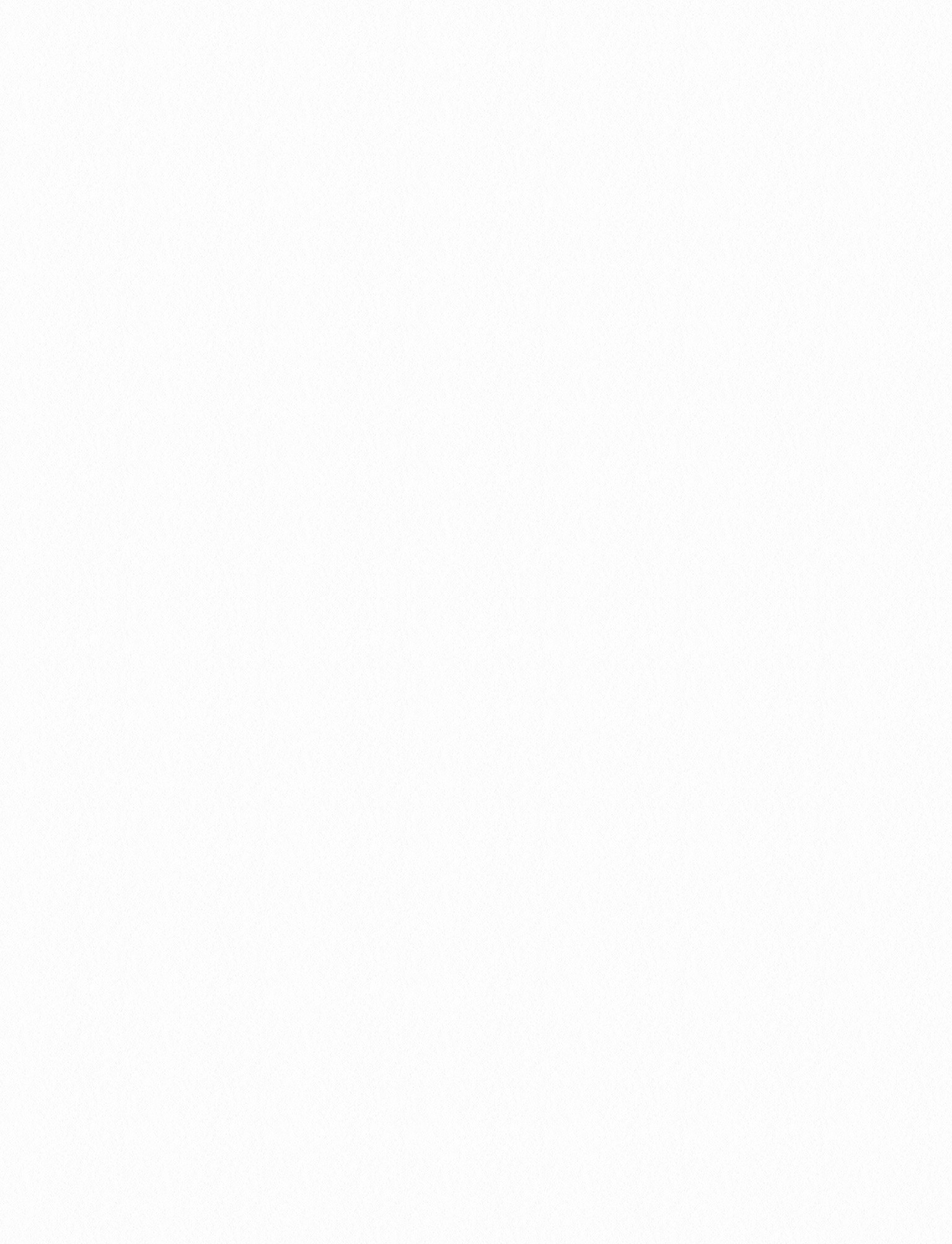 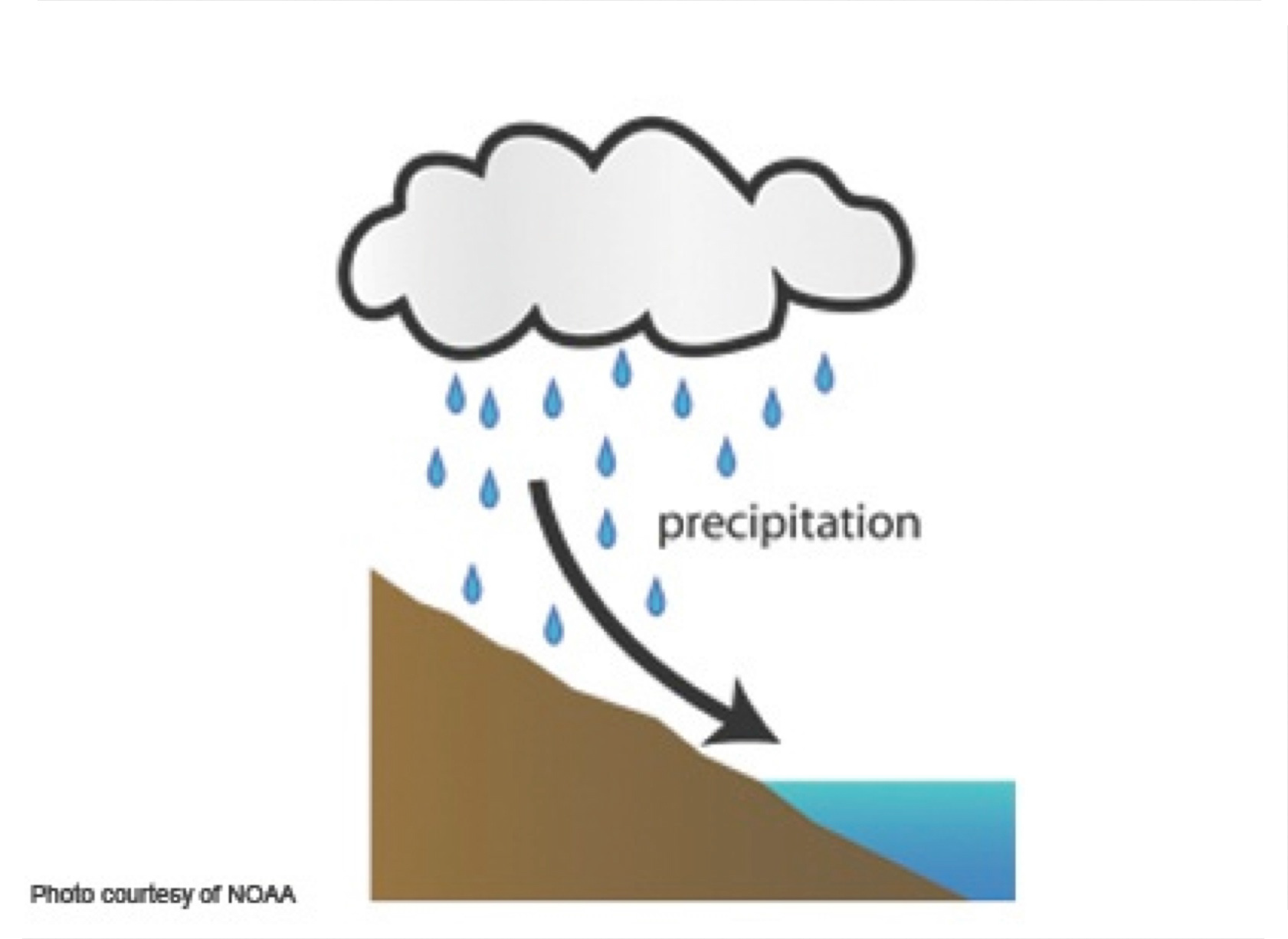 Water falling to Earth in any form is called precipitation. If the air temperature where the precipitation forms is at or below freezing, the water may fall as freezing rain, snow, sleet, or hail. If the air temperature is above freezing, the water will fall as drizzle or rain.Back to Chapter 2 ReadingChapter 3 Image Gallery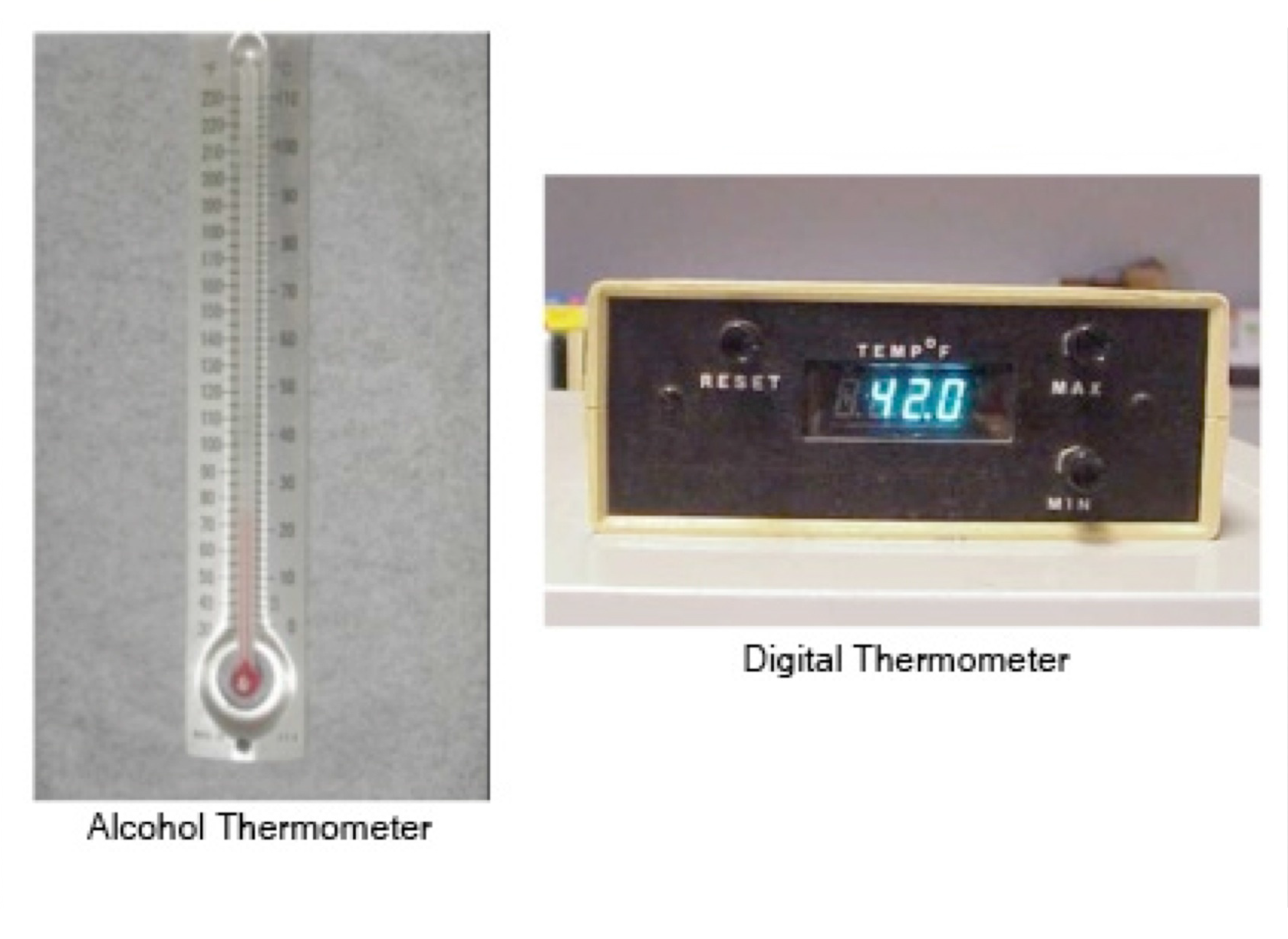 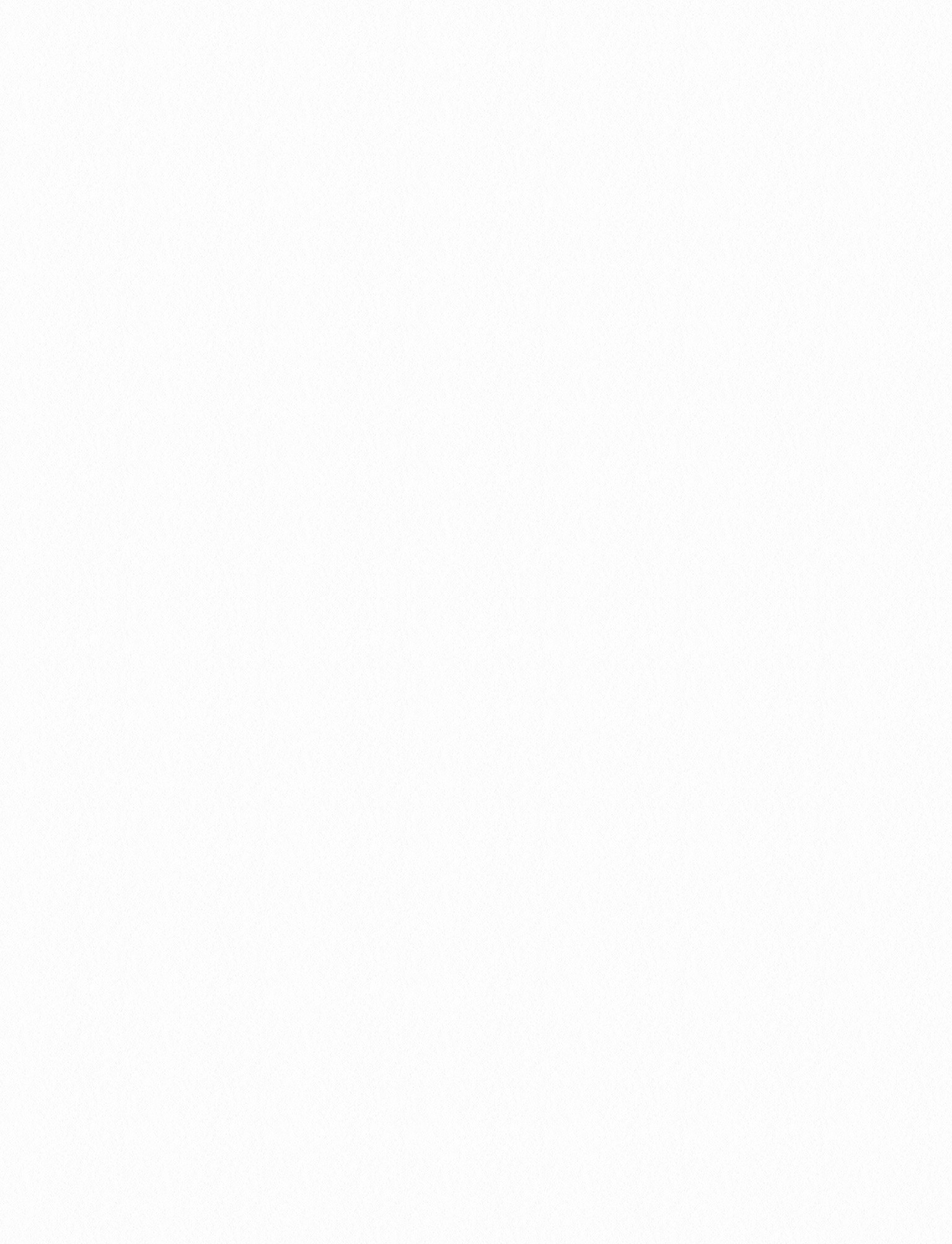 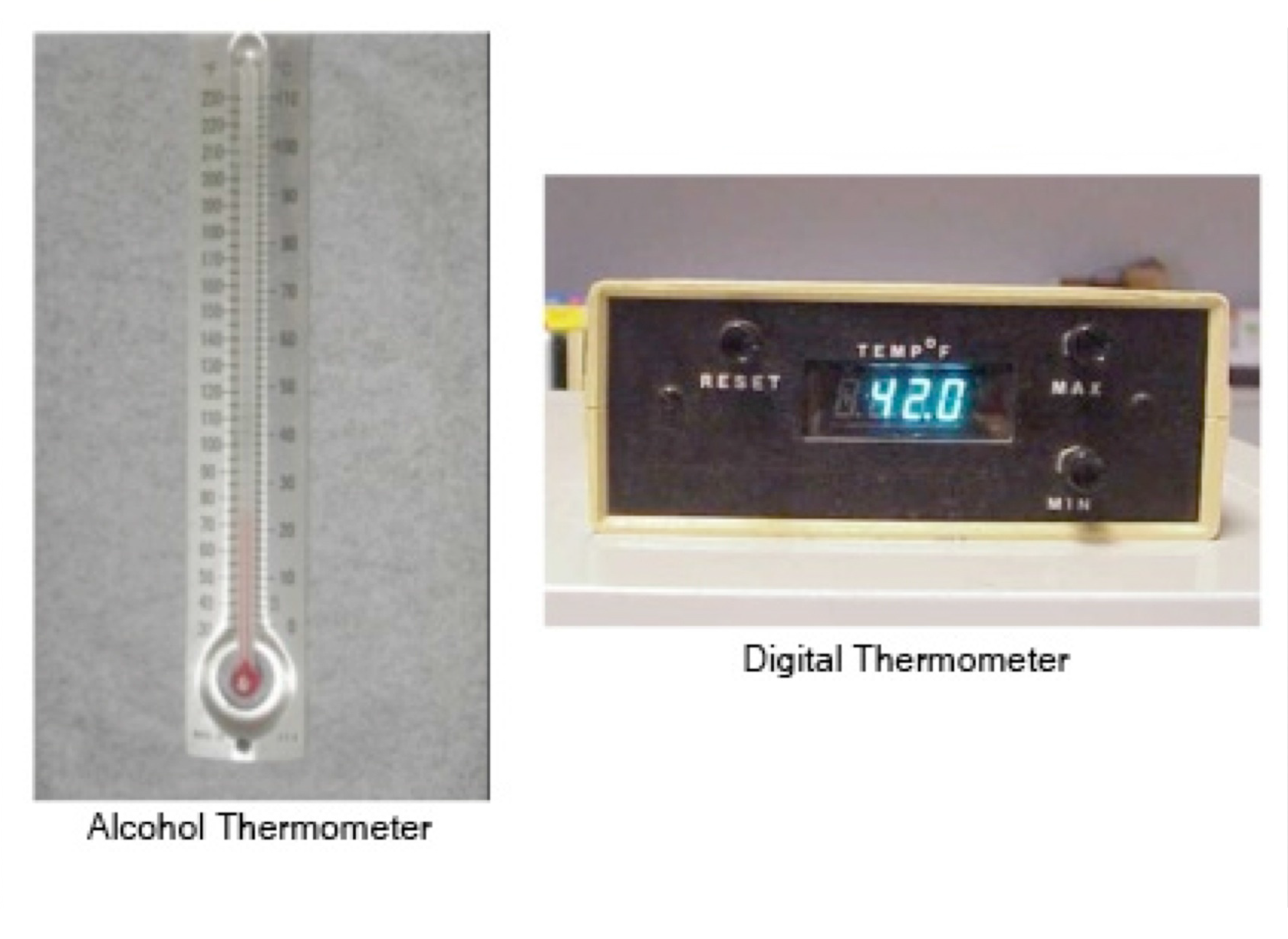 Temperature is how hot or cold something is. When we measure air temperature, we are measuring how hot or cold the air is. A thermometer is an instrument used to measure temperature.Back to Chapter 3 ReadingChapter 4 Image Gallery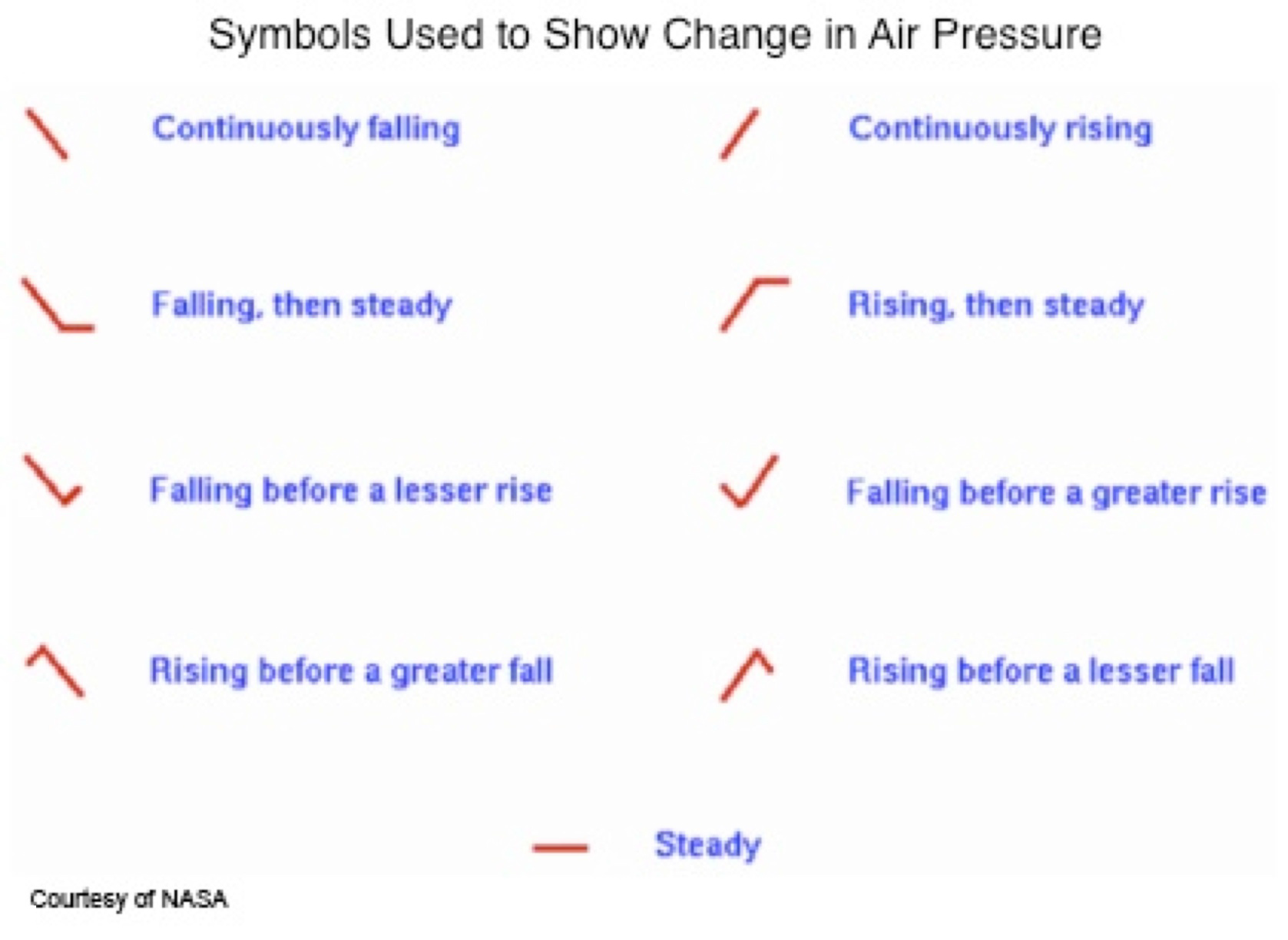 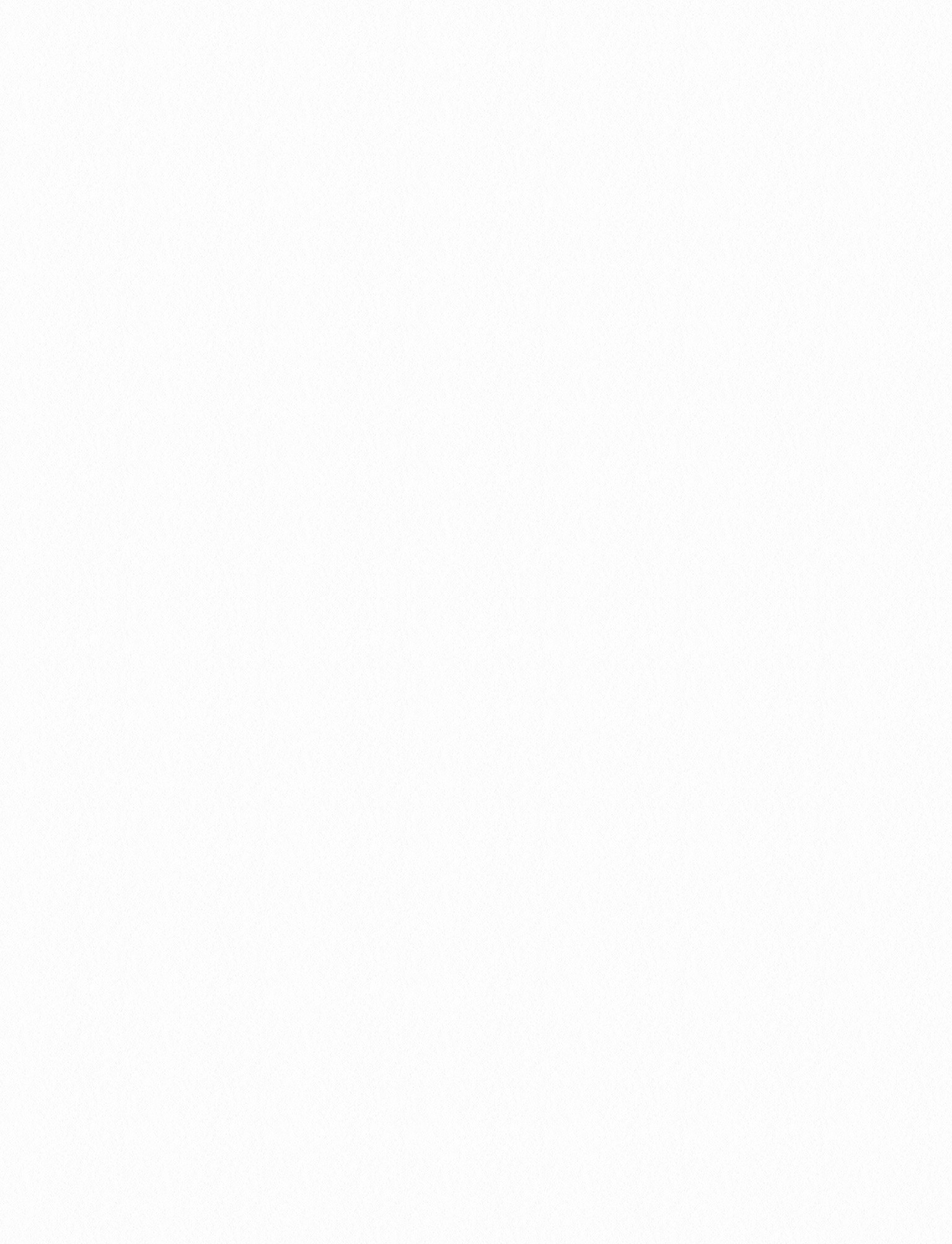 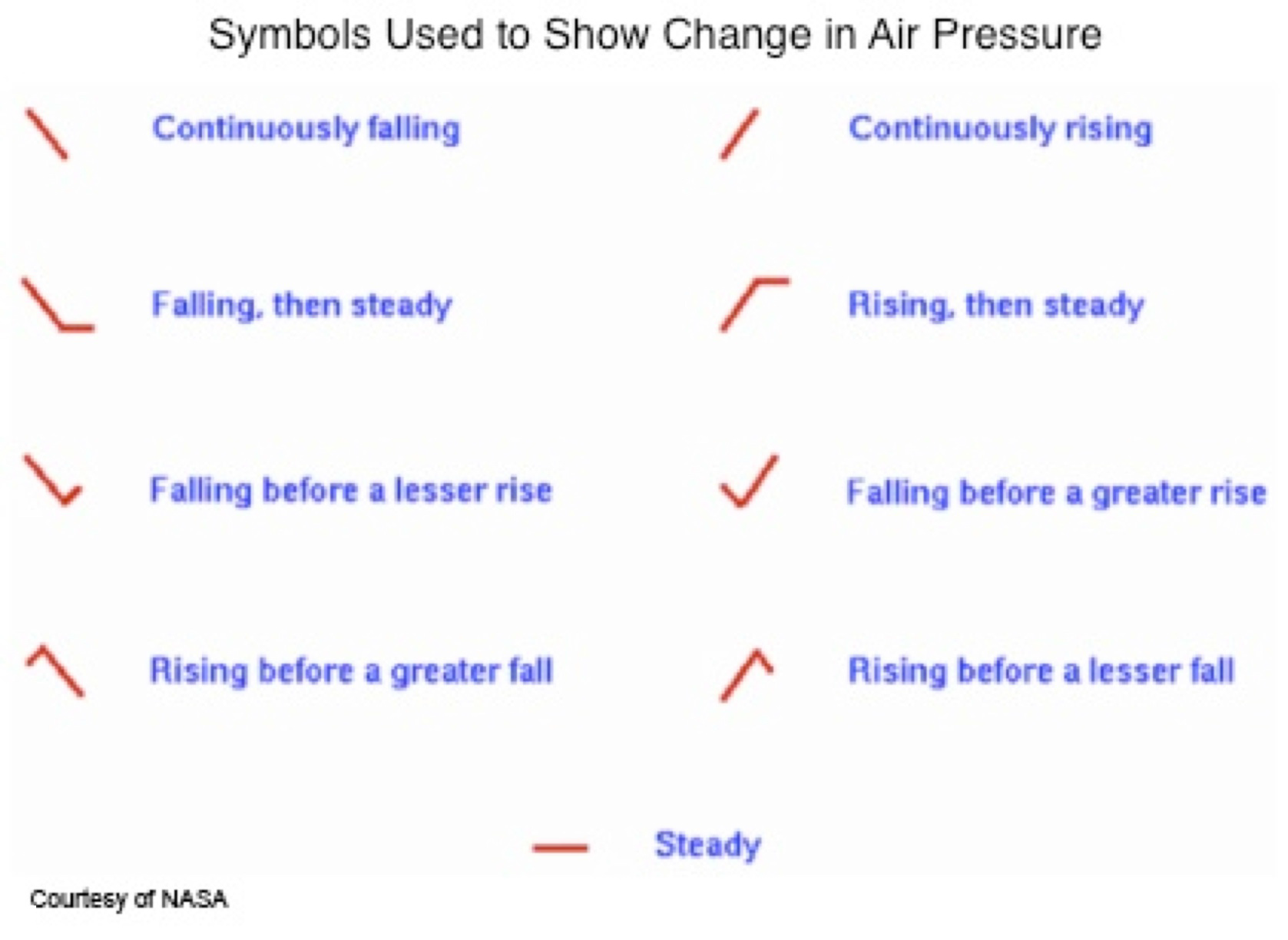 A change in air pressure often indicates the weather that is on the way. Rising air pressure usually means that fair weather is coming. Falling air pressure usually means a storm is coming. Steady air pressure usually means the weather will stay the way it is.Back to Chapter 4 Reading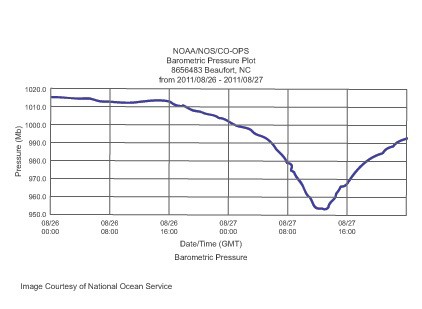 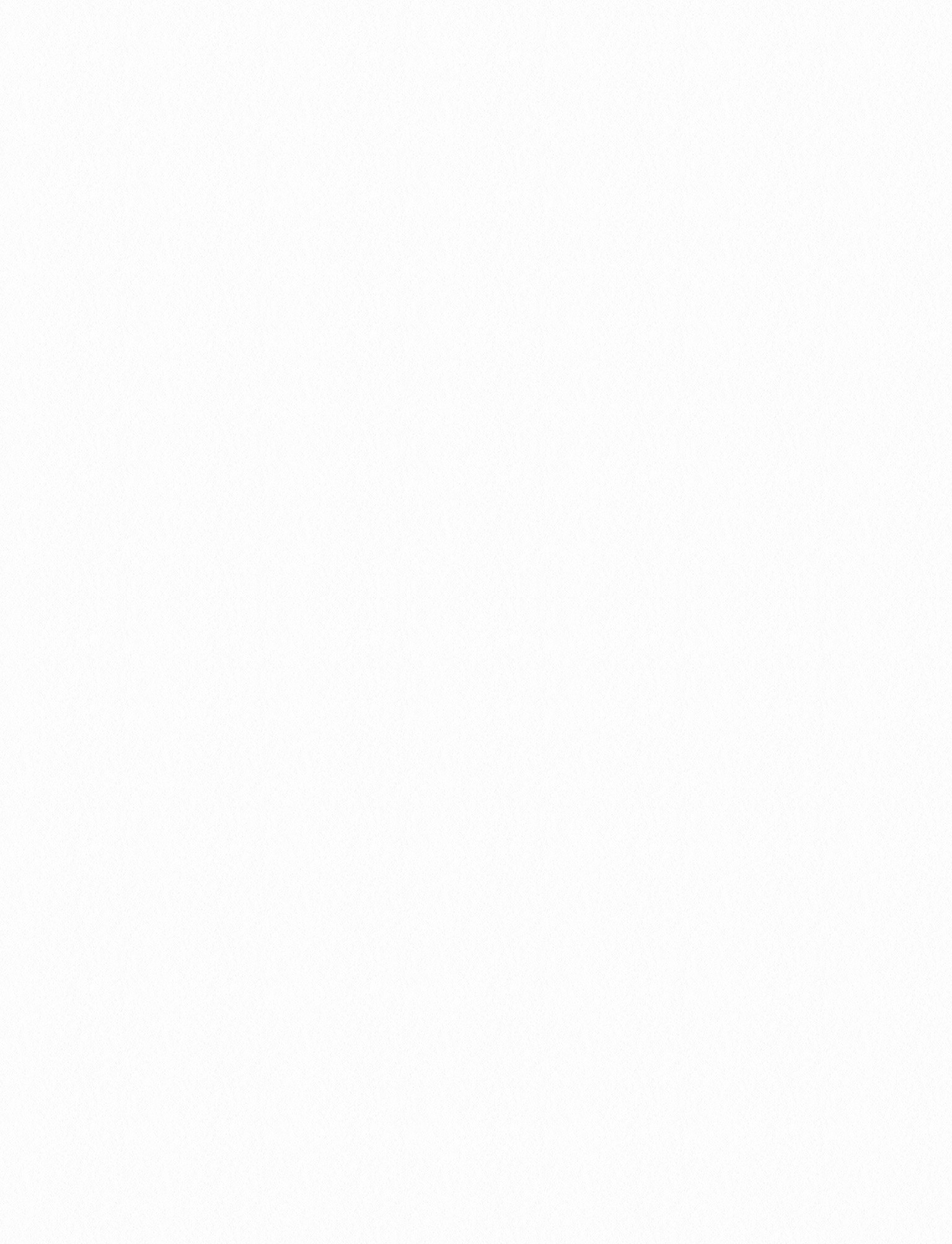 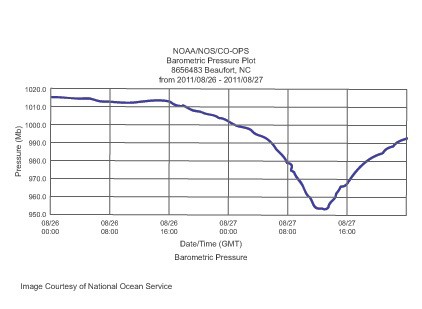 This graph shows the changes in air pressure before and after hurricane Irene made landfall on the coast of North Carolina on August 27th, 2011.	The air pressure decreased as the storm approached,remained very low during the storm, and then rose as the weather cleared.Back to Chapter 4 ReadingChapter 5 Image Gallery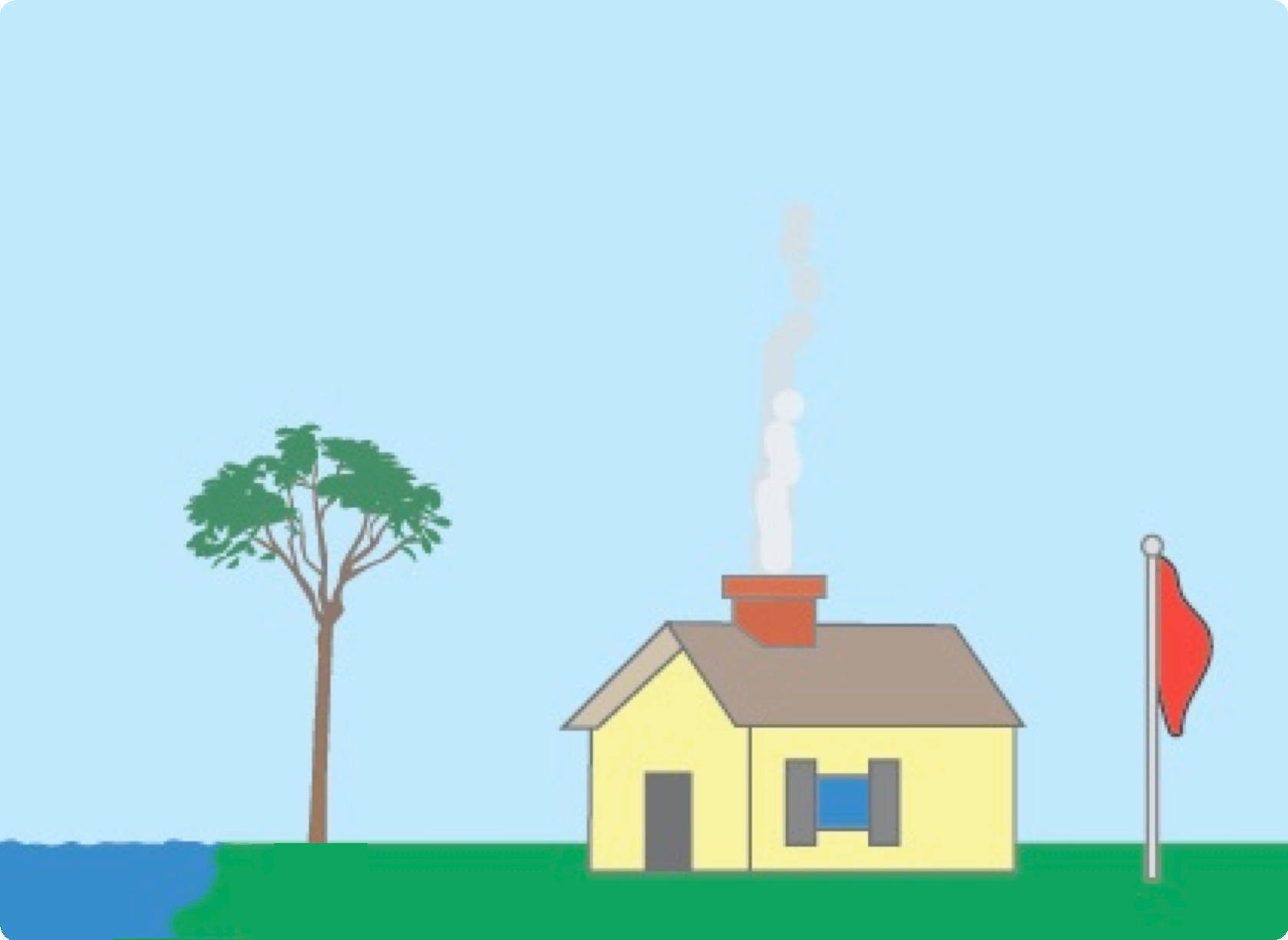 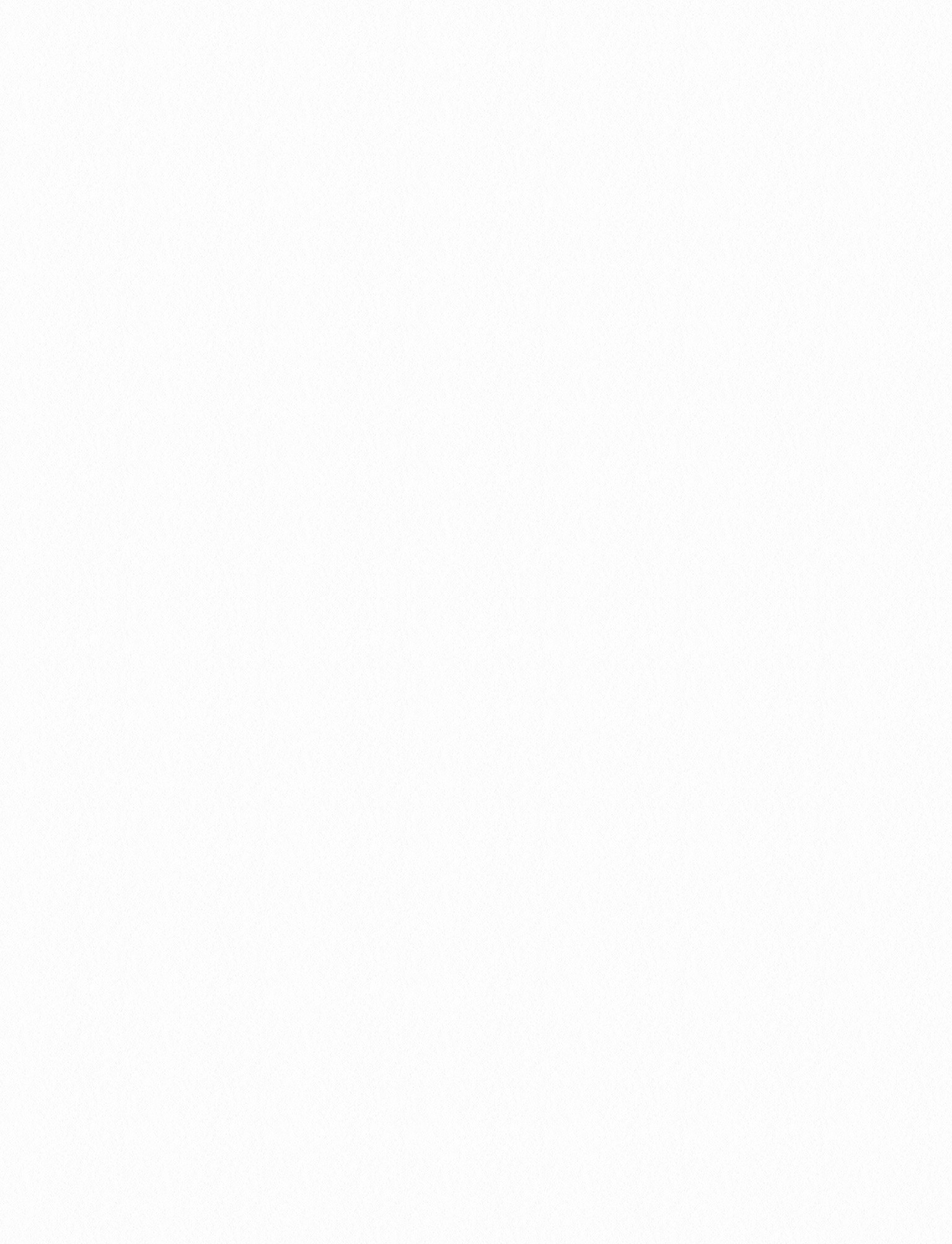 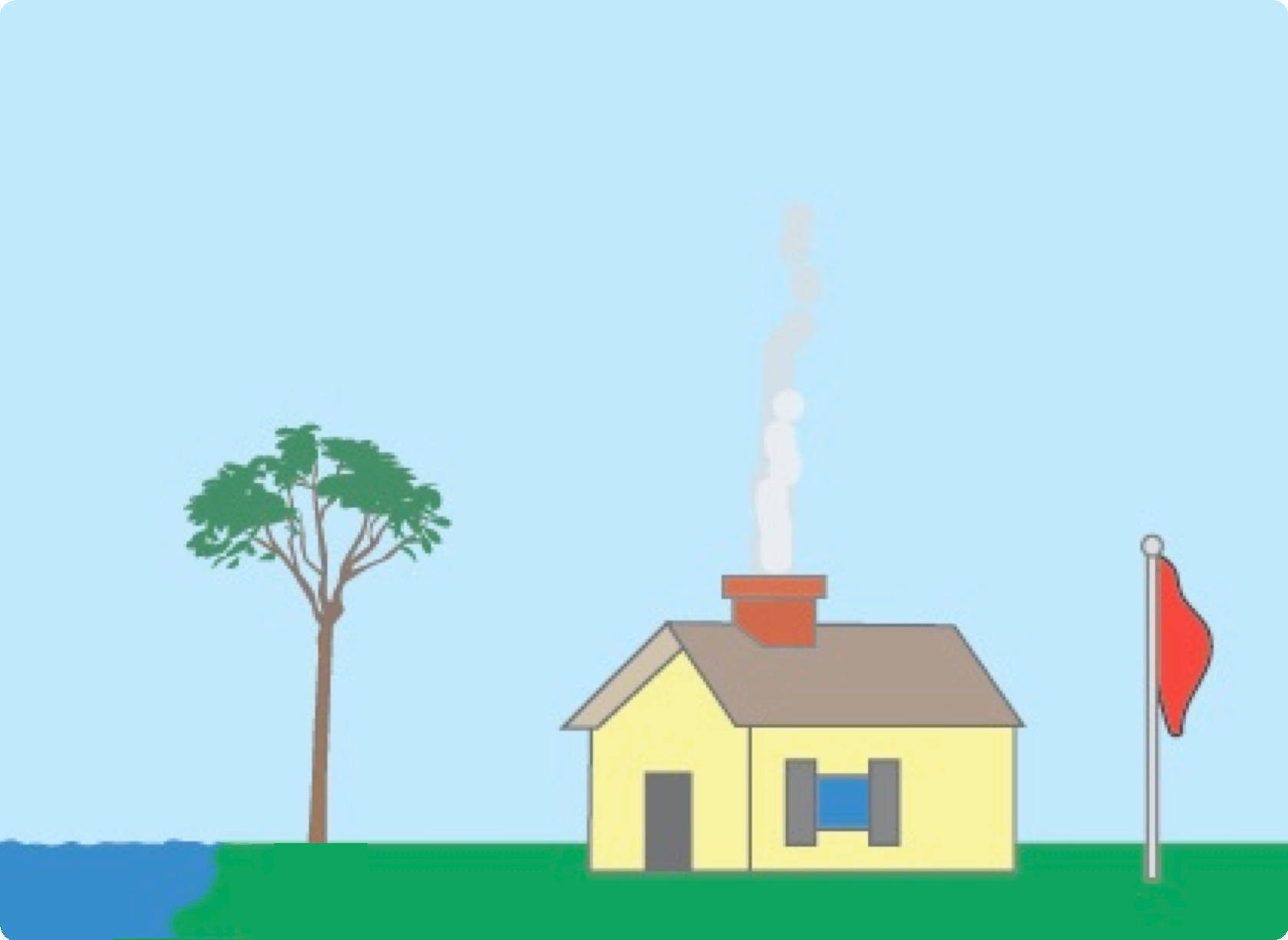 Wind speed less than 1 mile per hour: Leaves don't move; smoke rises straight up.Back to Chapter 5 Reading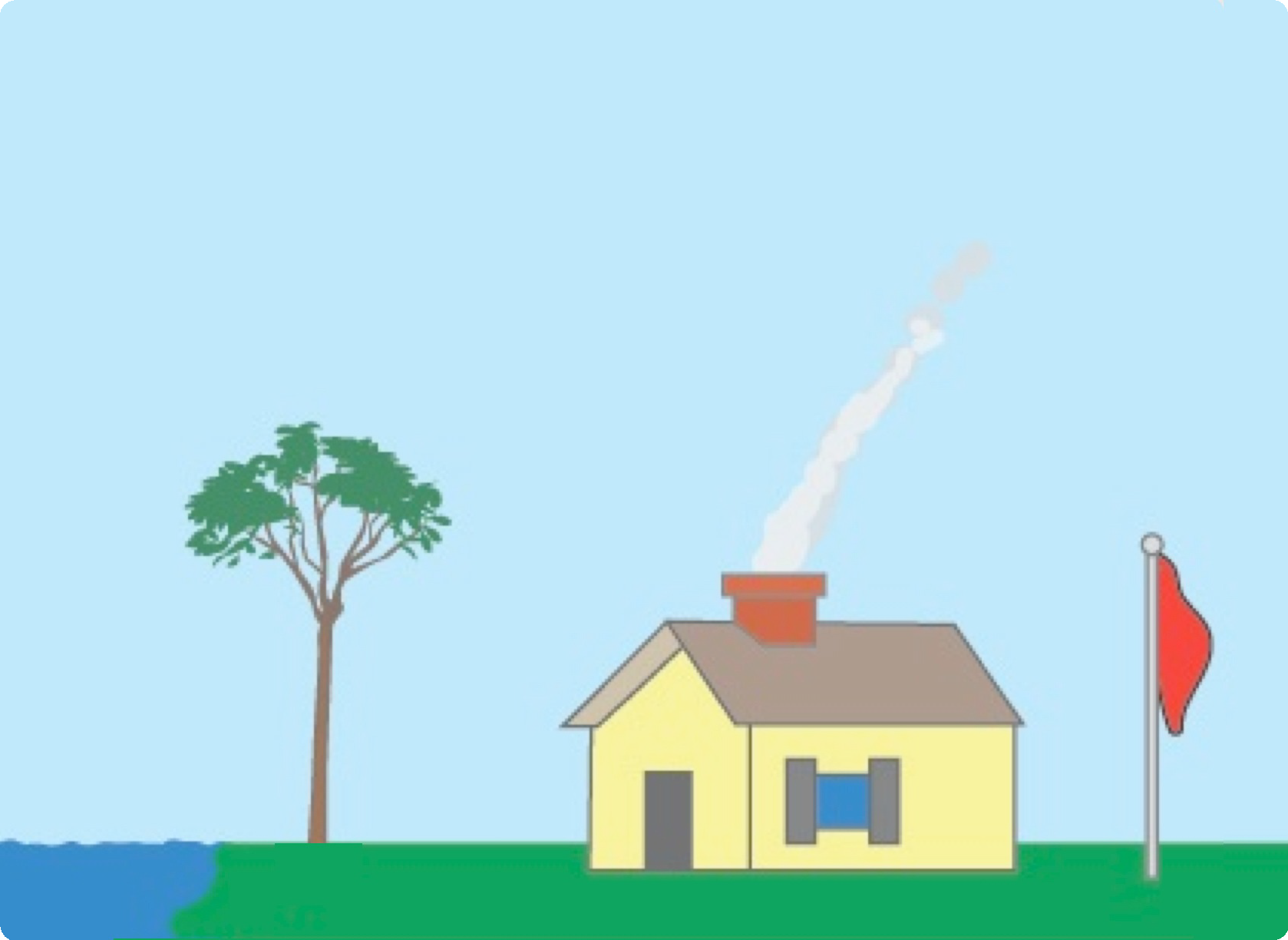 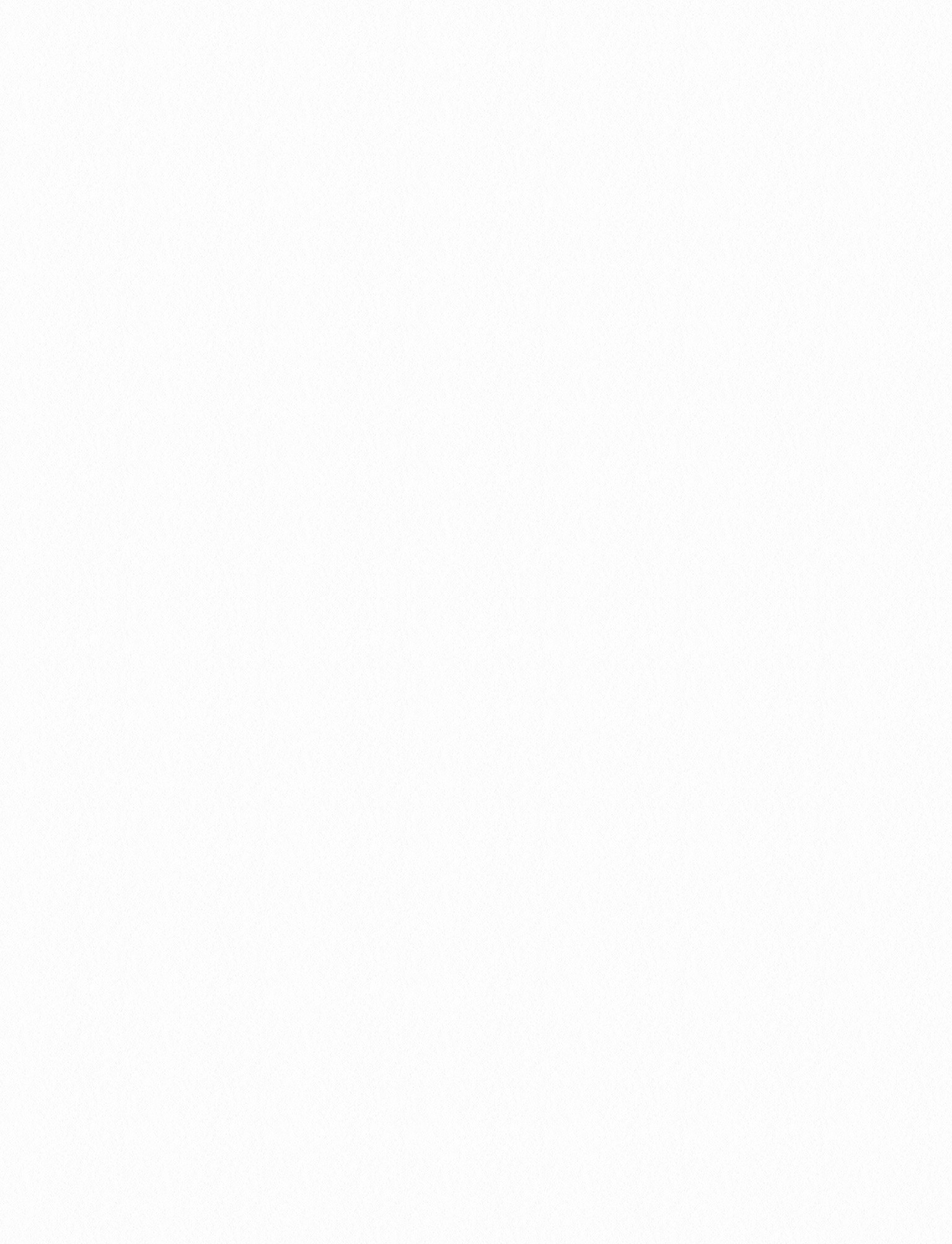 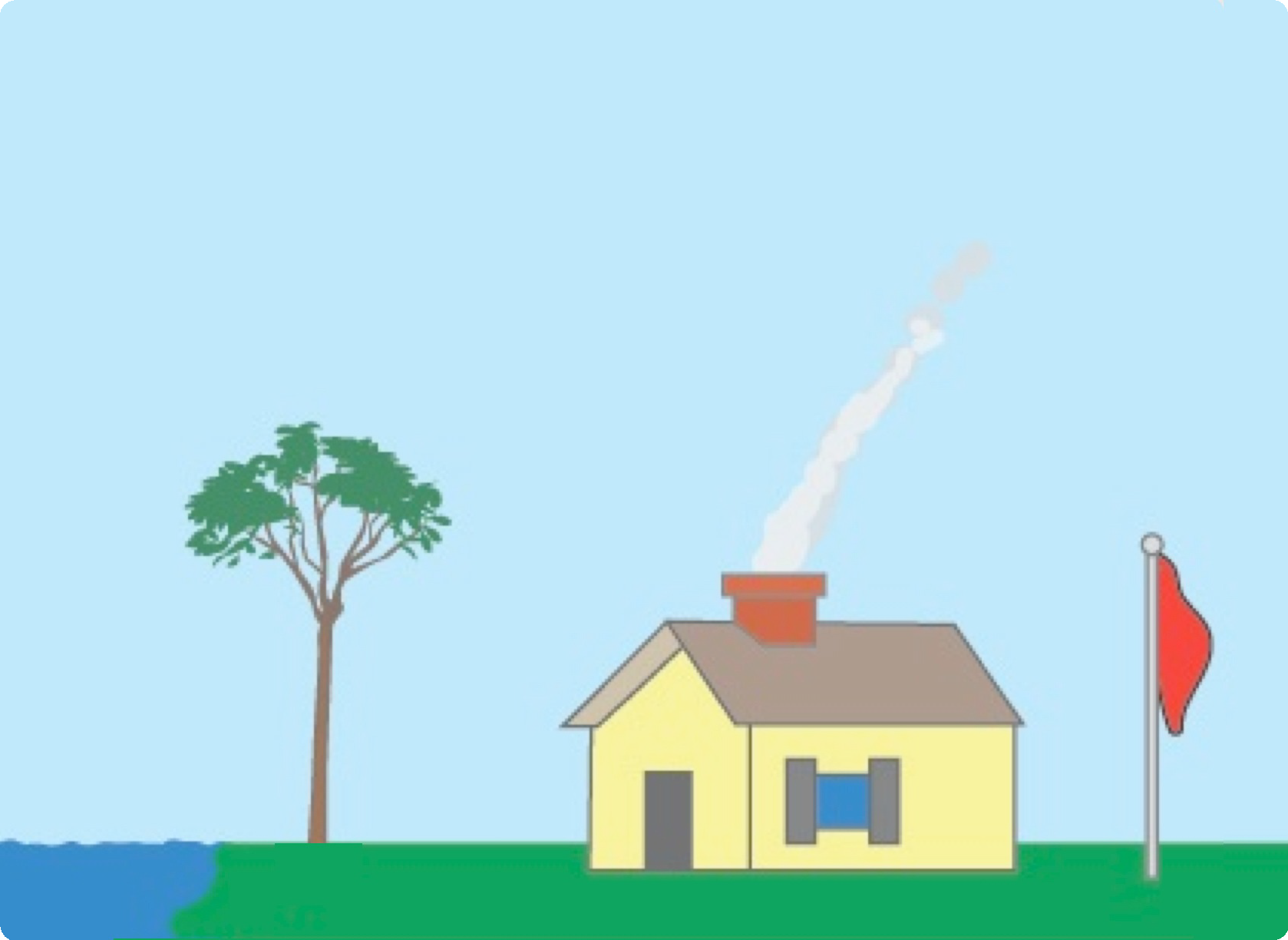 Wind speed 1 to 3 miles per hour: Leaves don't move; smoke drifts gently; the sea is lightly rippled.Back to Chapter 5 Reading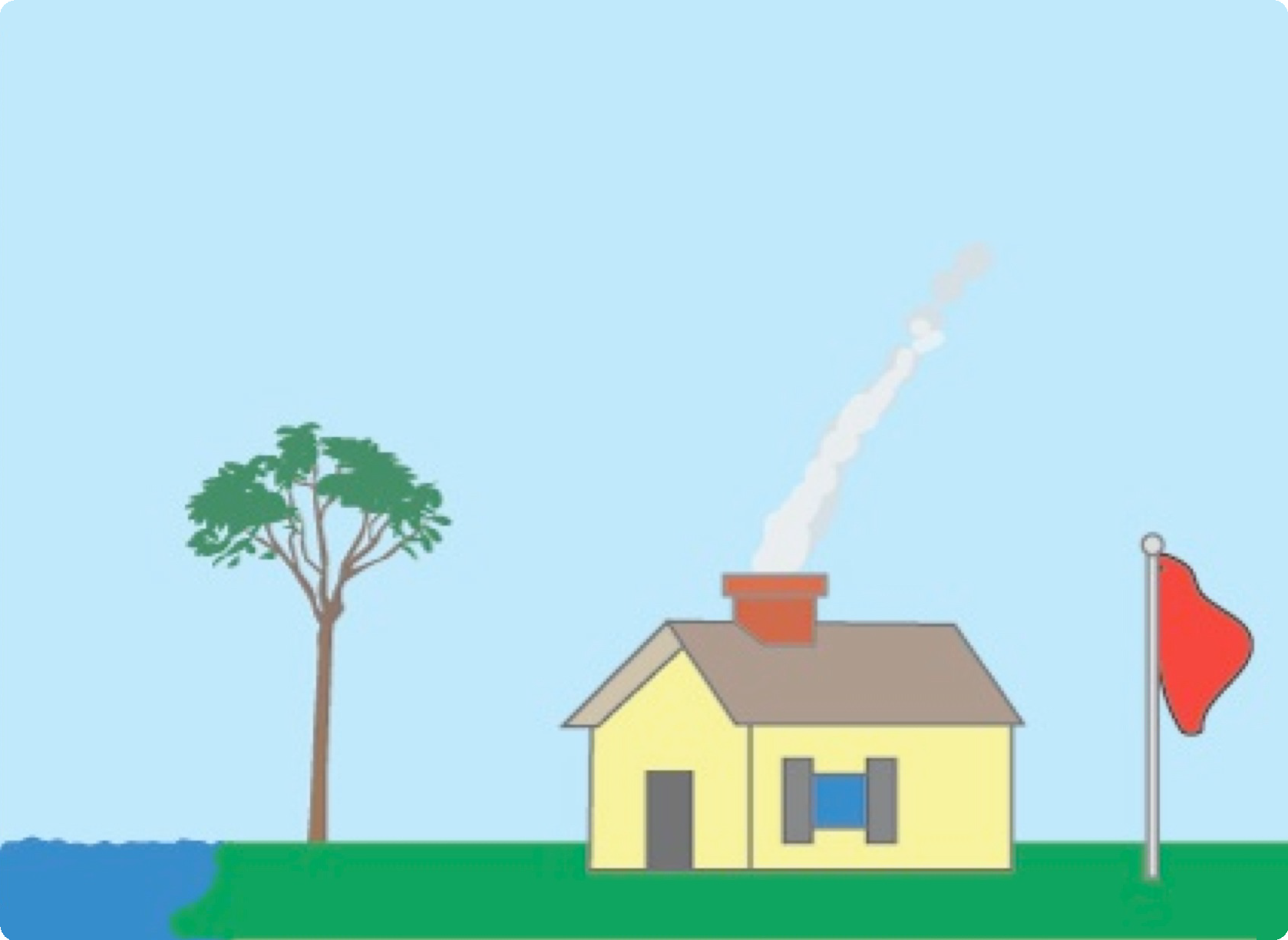 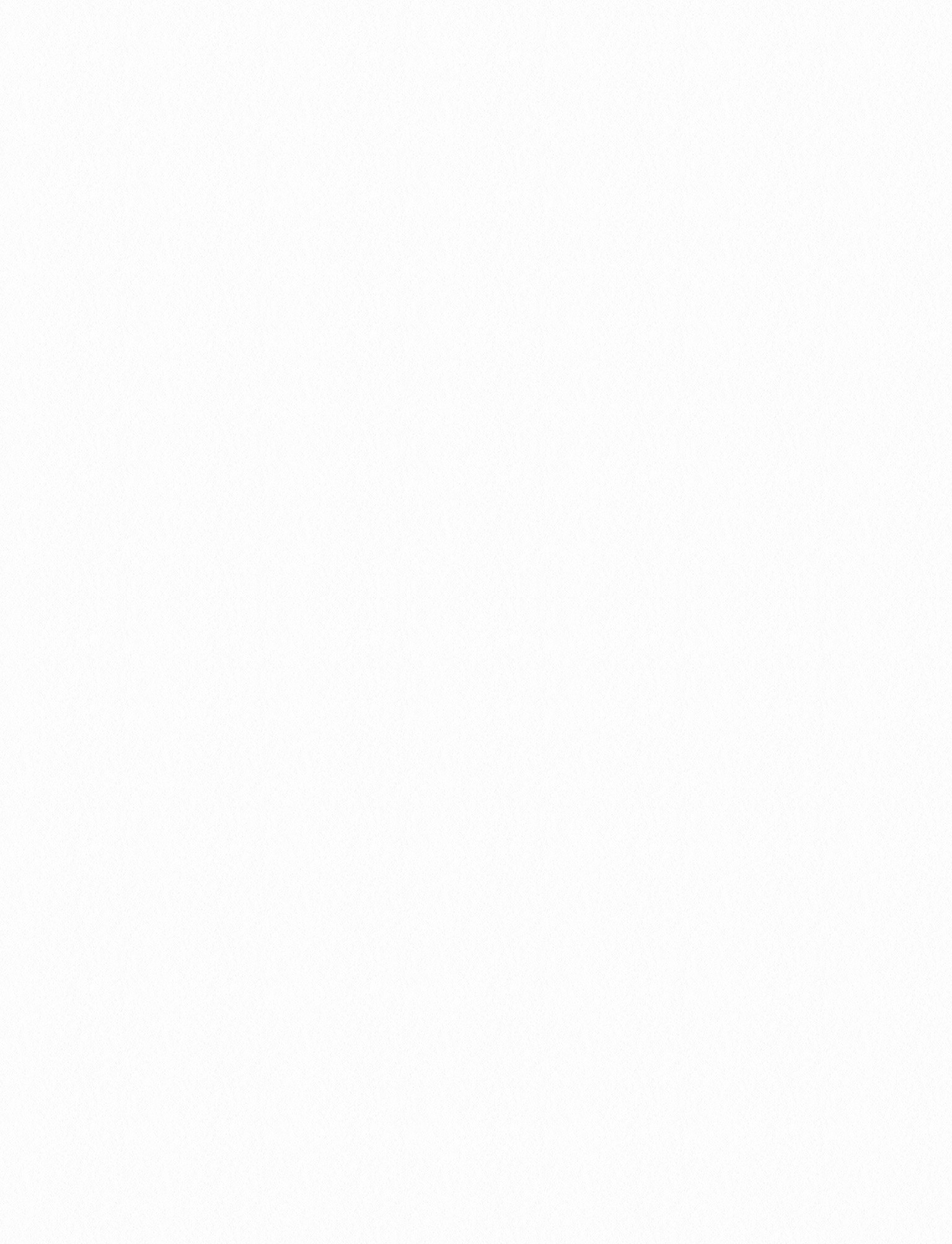 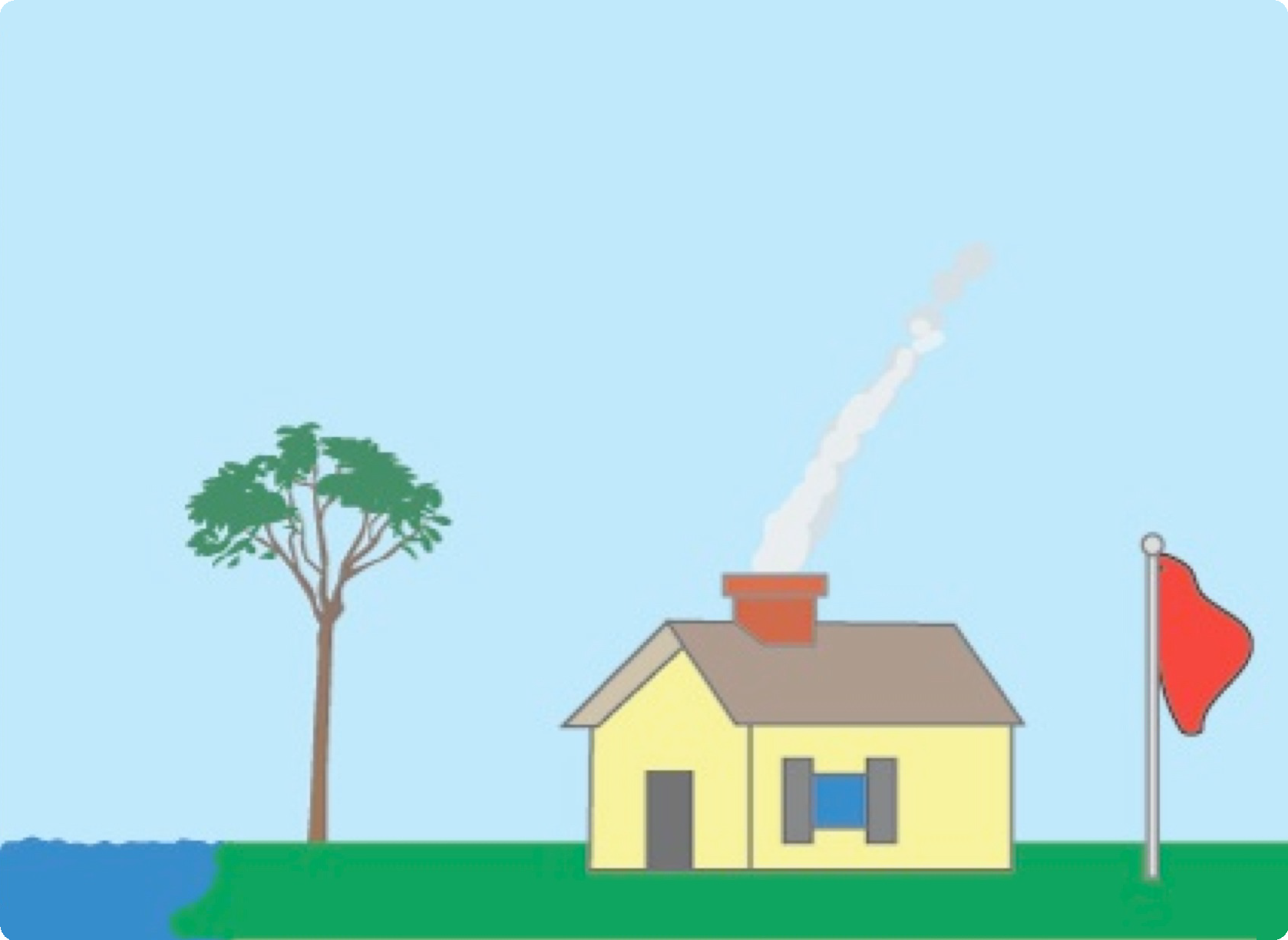 Wind speed 4 to 7 miles per hour: Leaves rustle; wind felt on face; flags wave slightly.Back to Chapter 5 Reading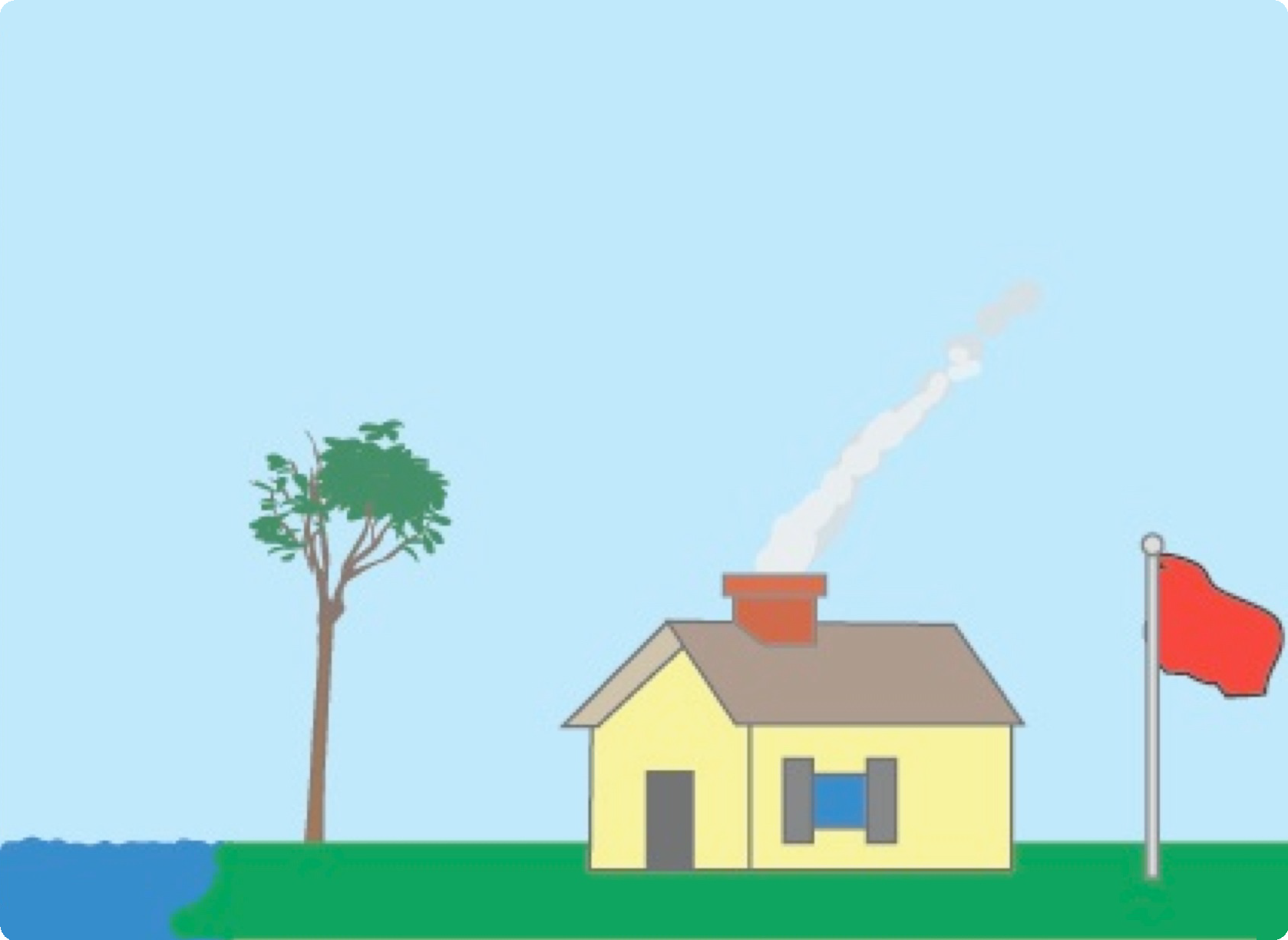 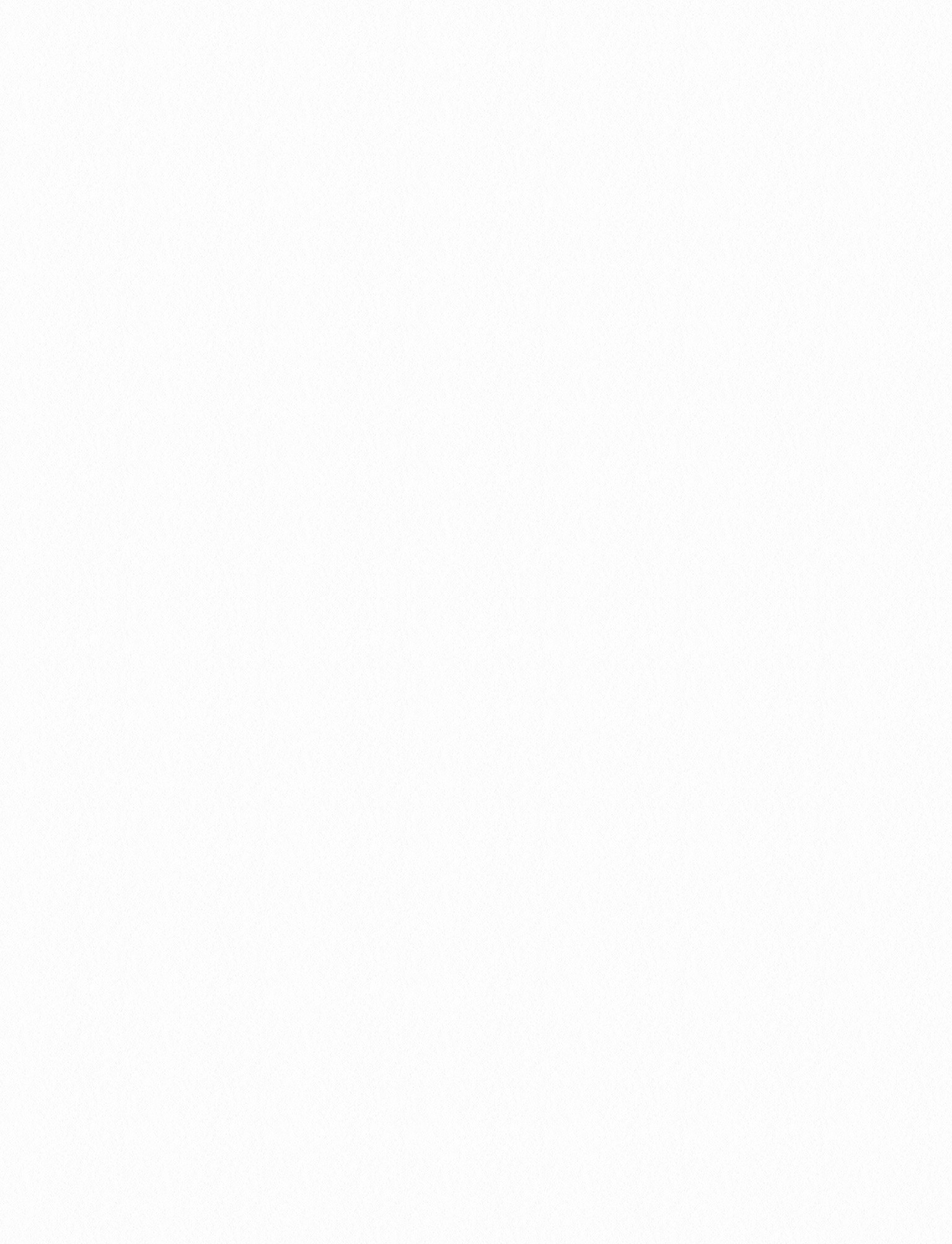 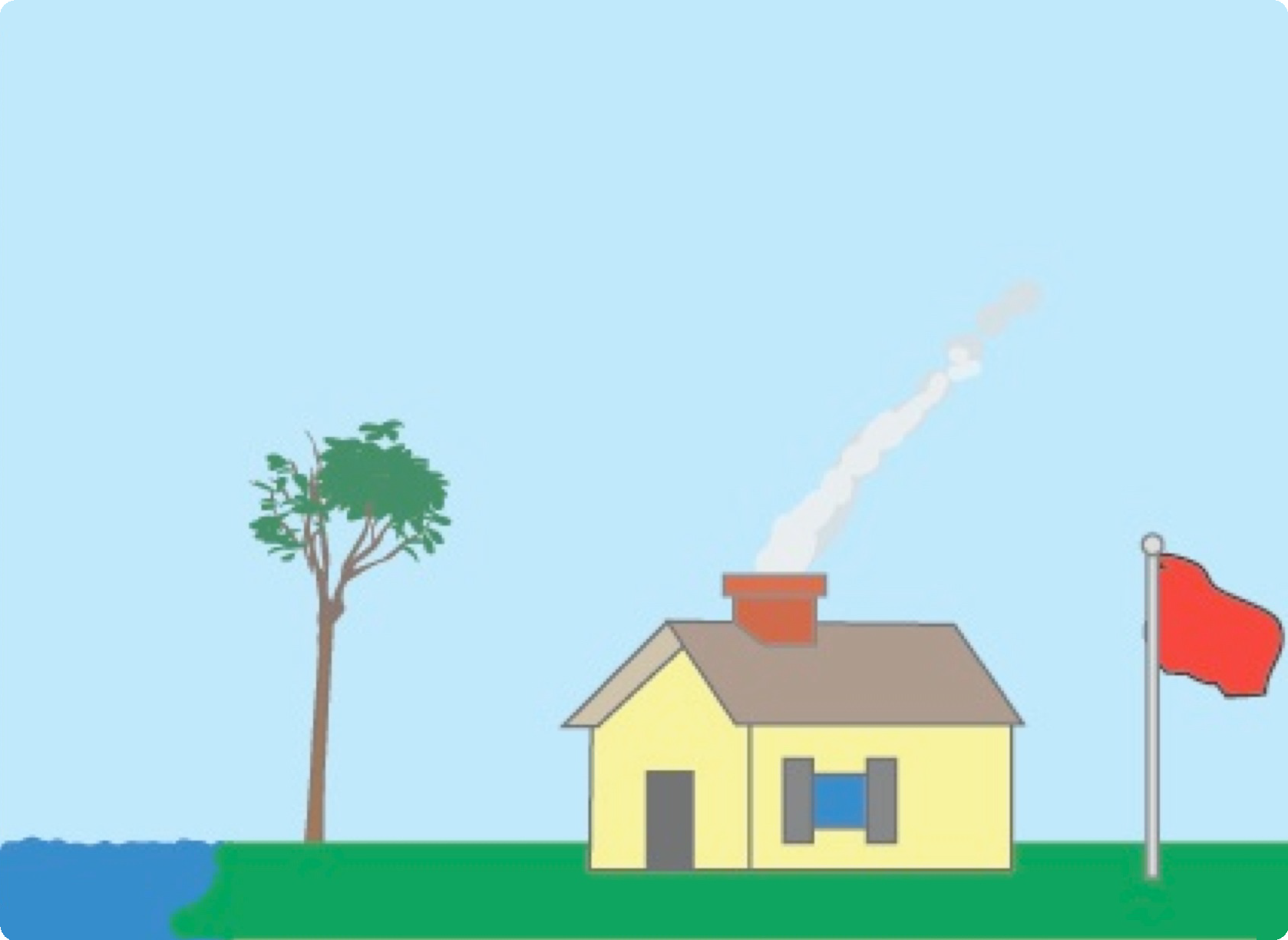 Wind speed 8 to 12 miles per hour: Leaves and twigs on trees move; small flags extended.Back to Chapter 5 Reading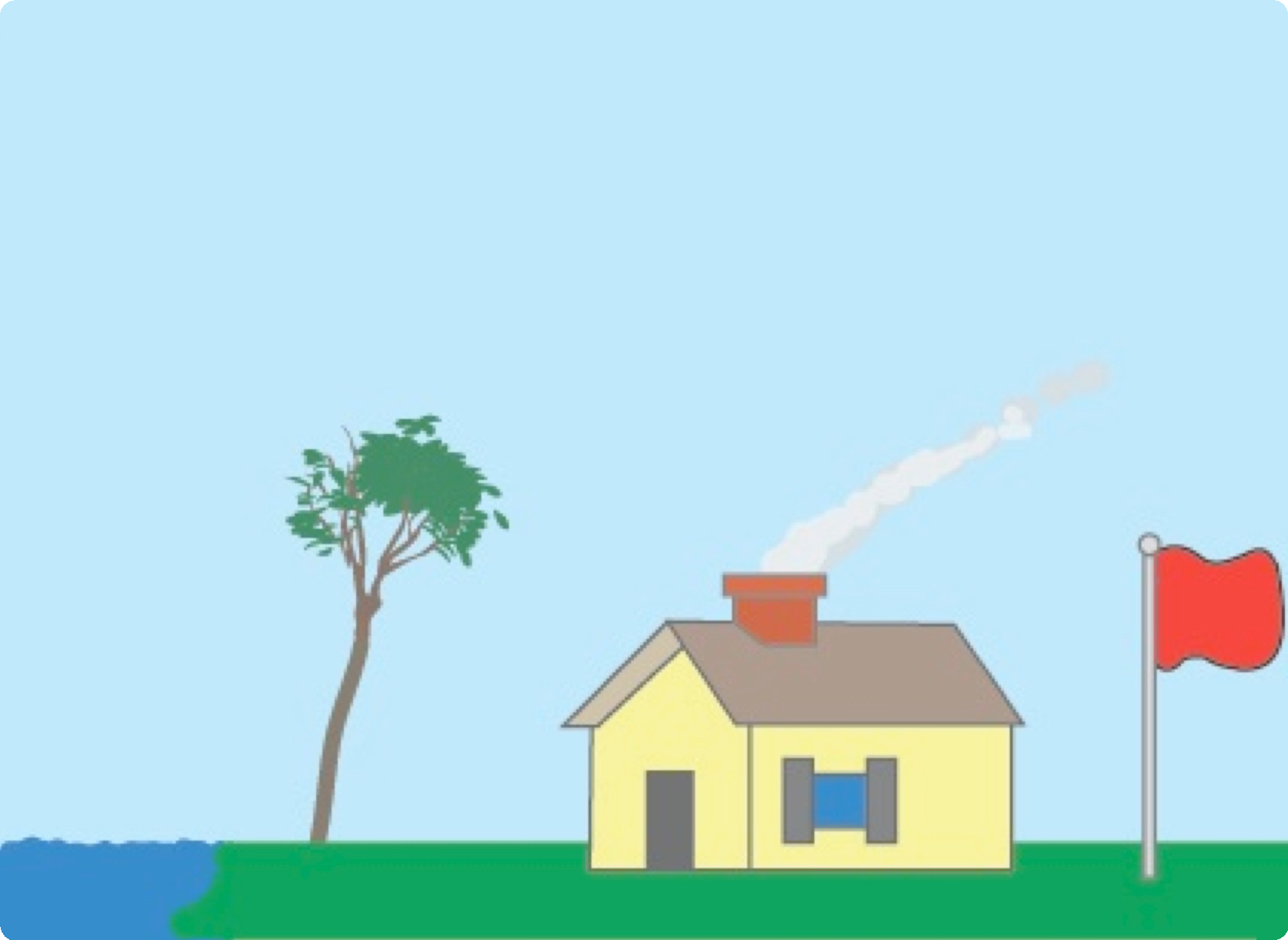 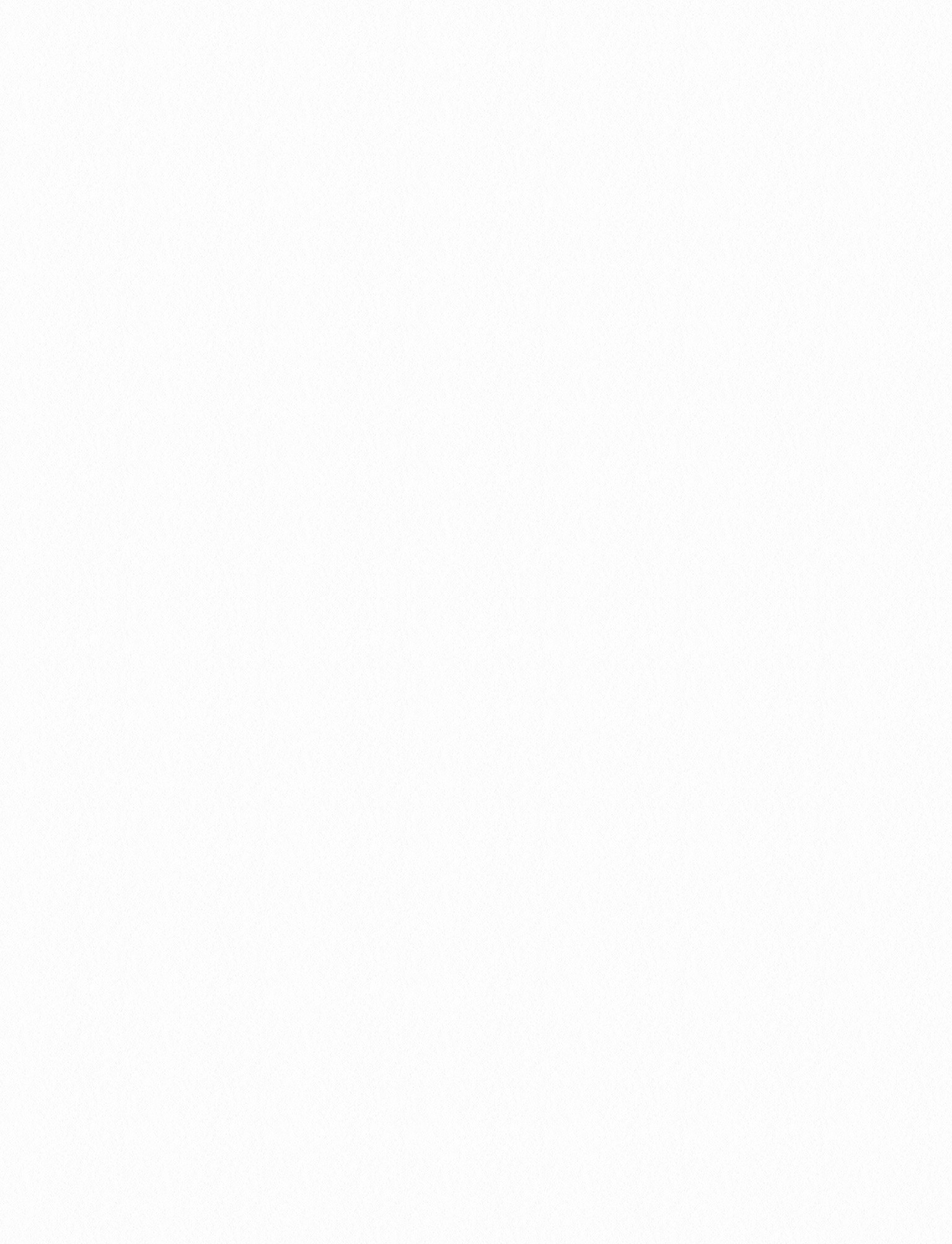 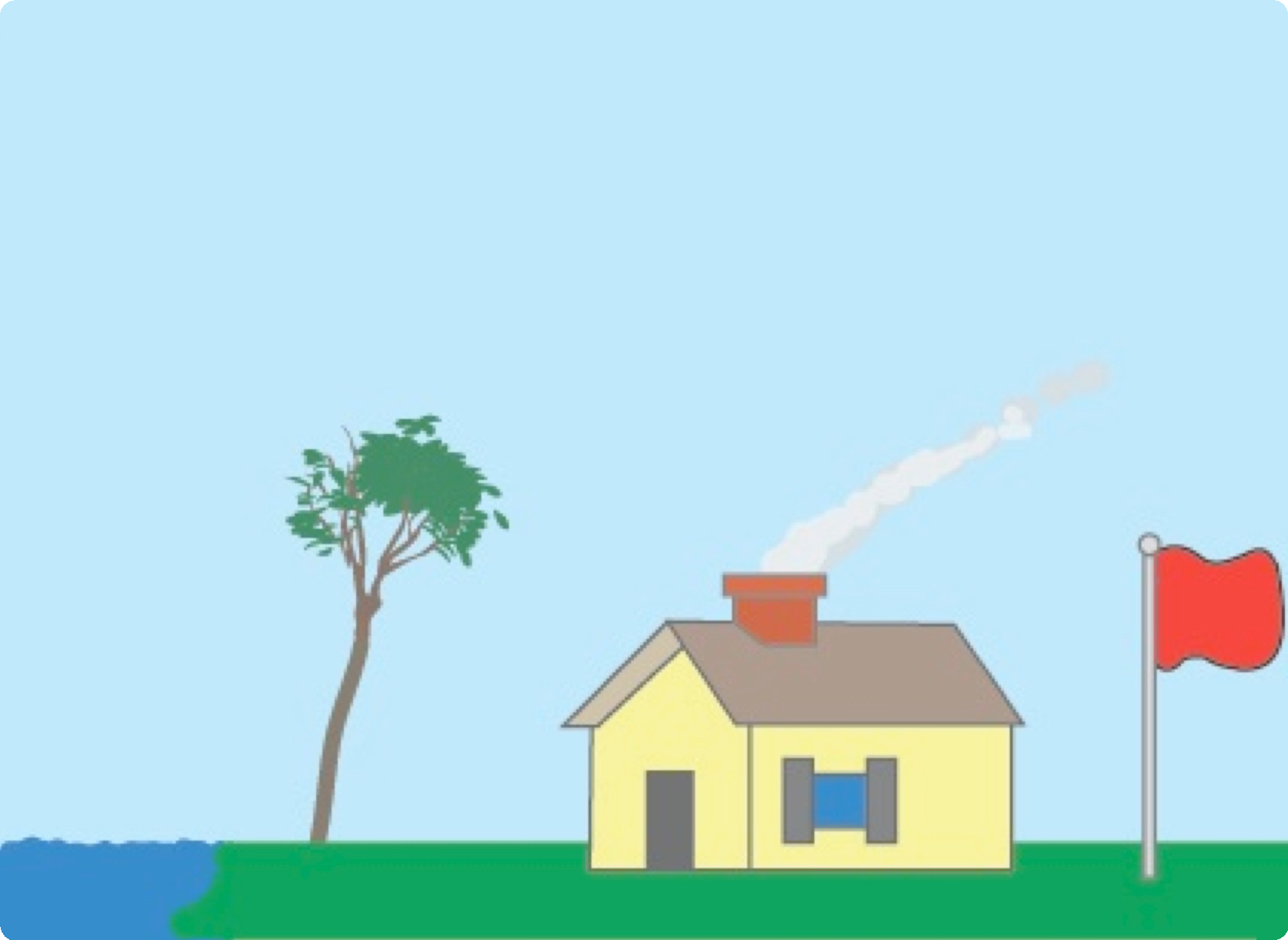 Wind speed 13 to 18 miles per hour: Small branches sway; dust and paper rise from ground; flags flap.Back to Chapter 5 Reading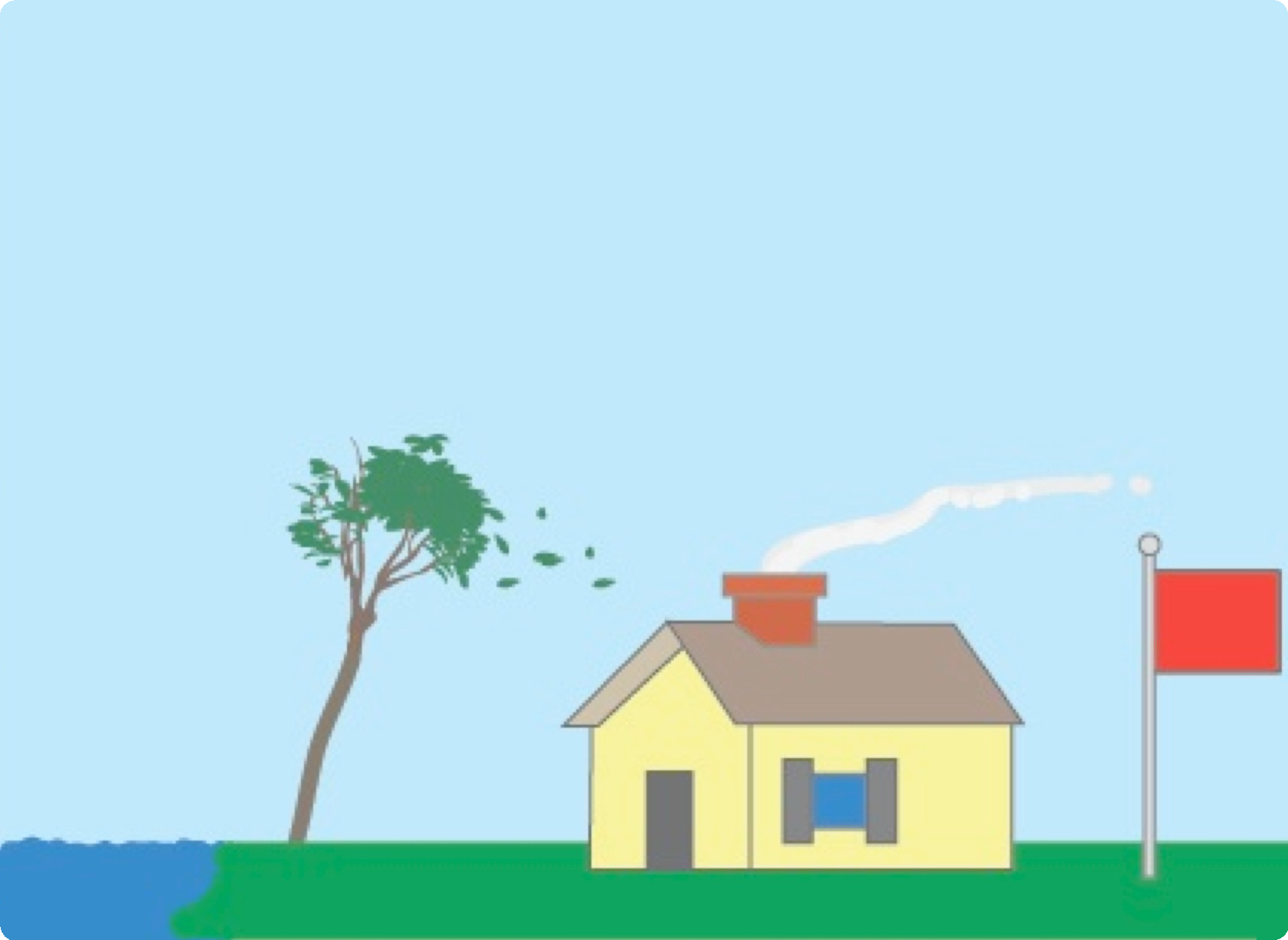 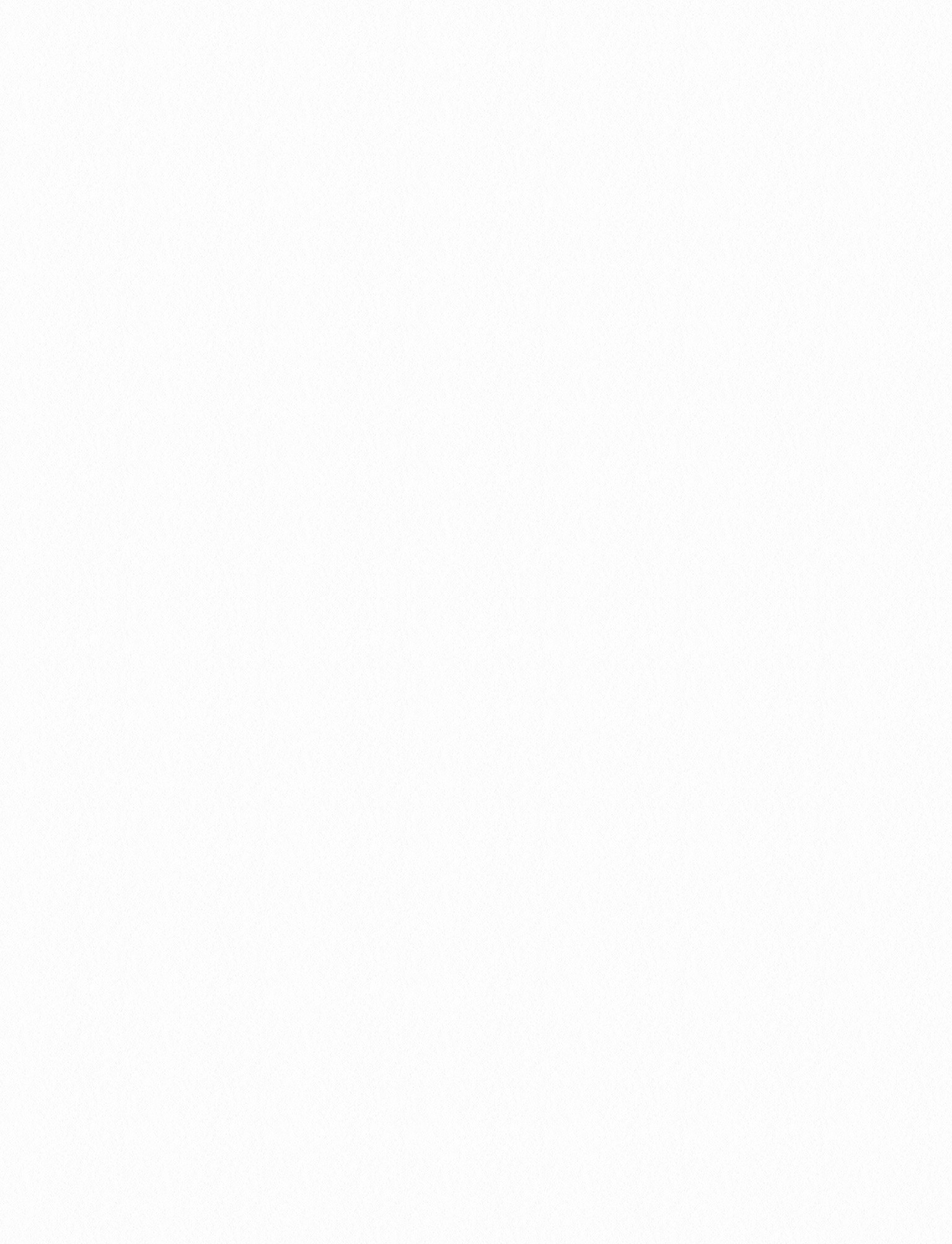 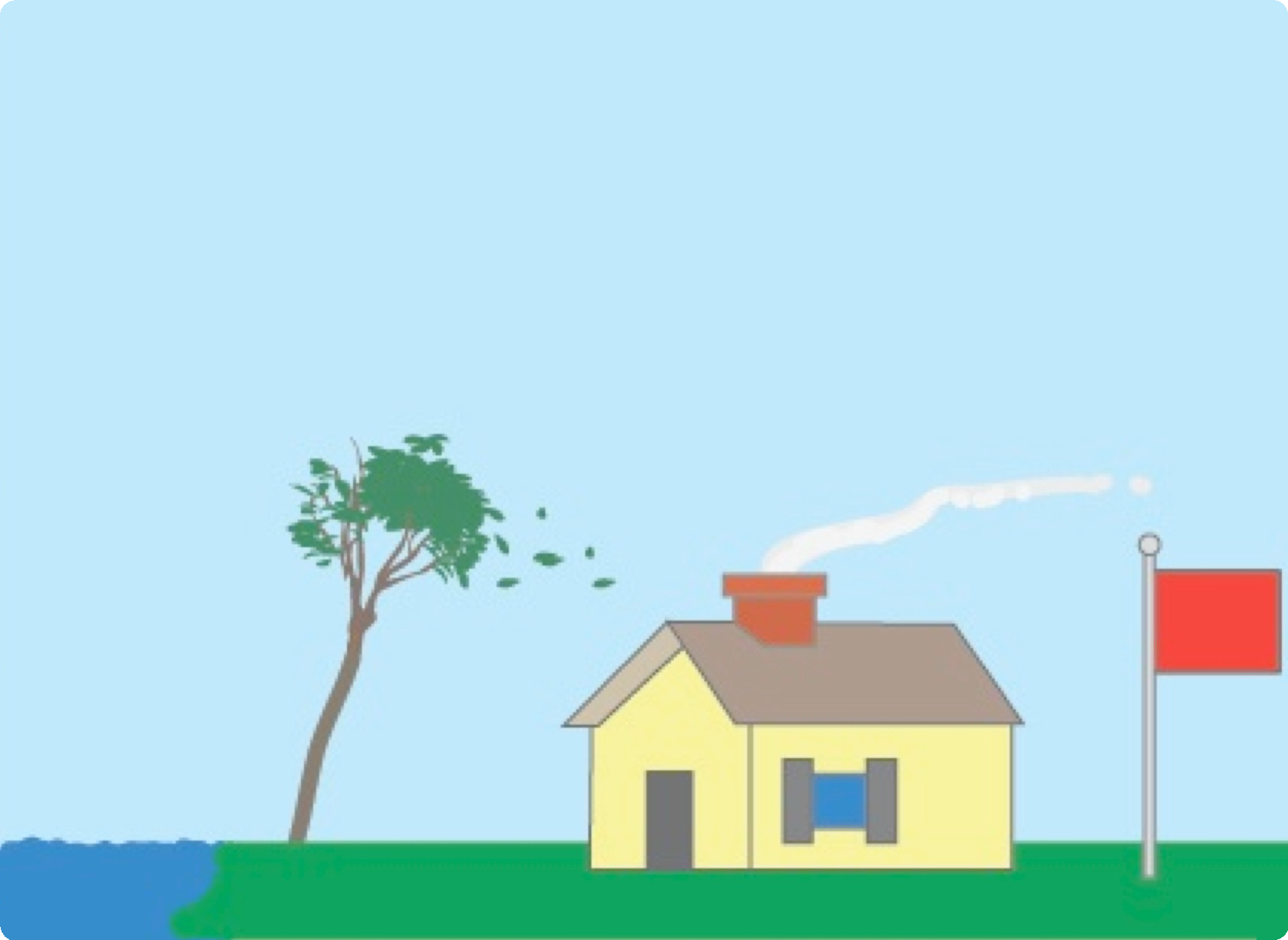 Wind speed 19 to 24 miles per hour: Small trees start to sway; flags flap and ripple.Back to Chapter 5 Reading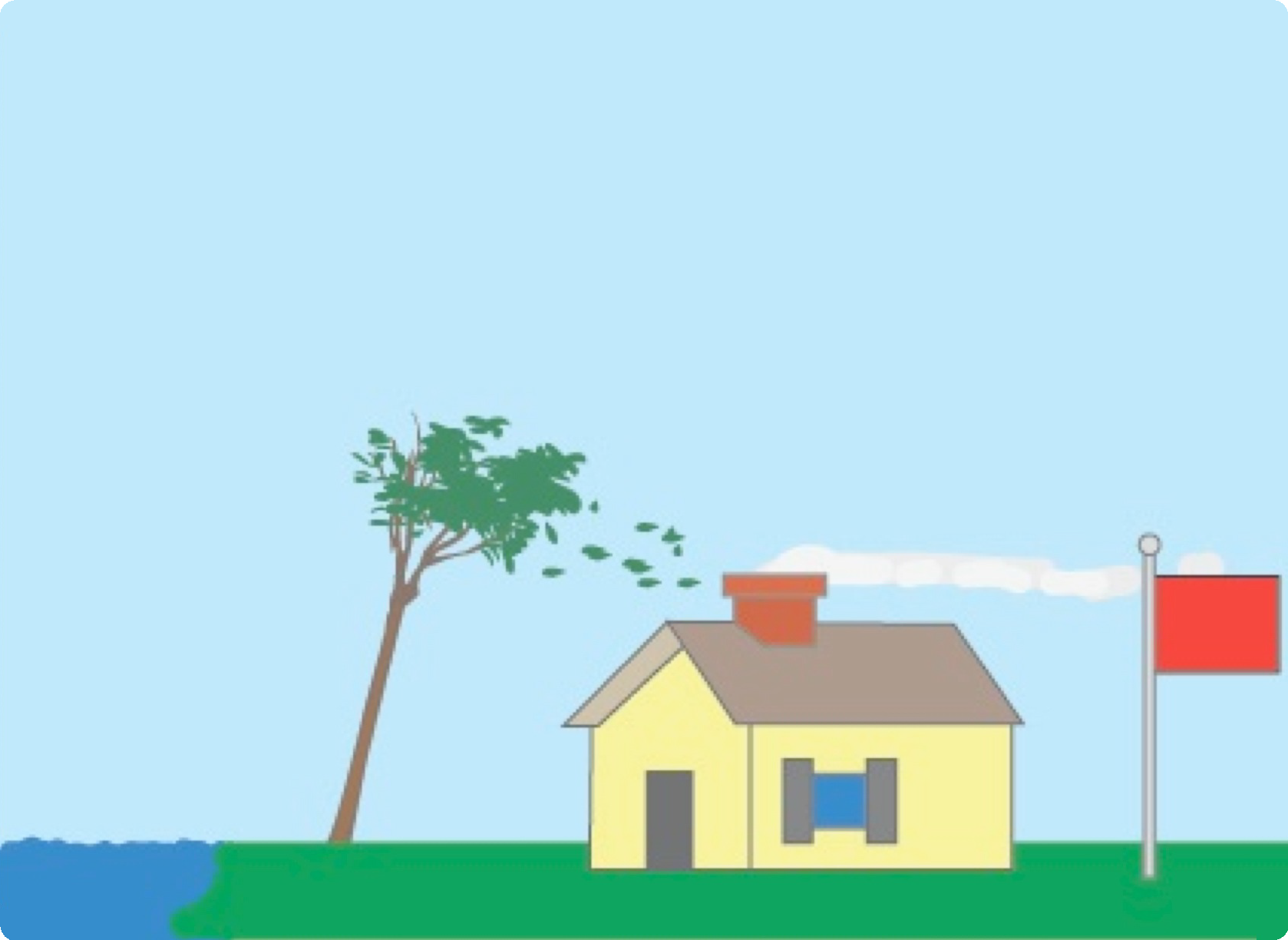 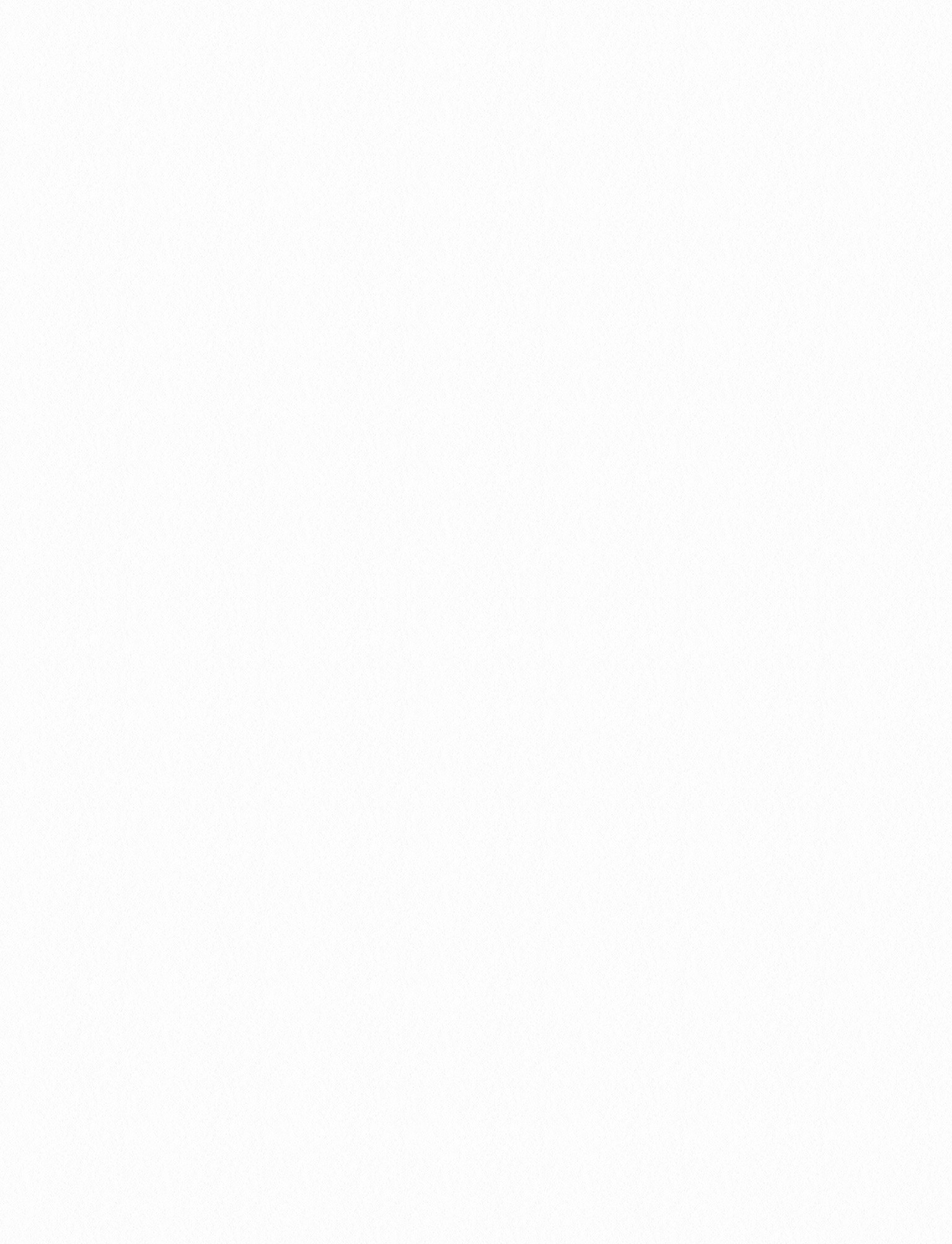 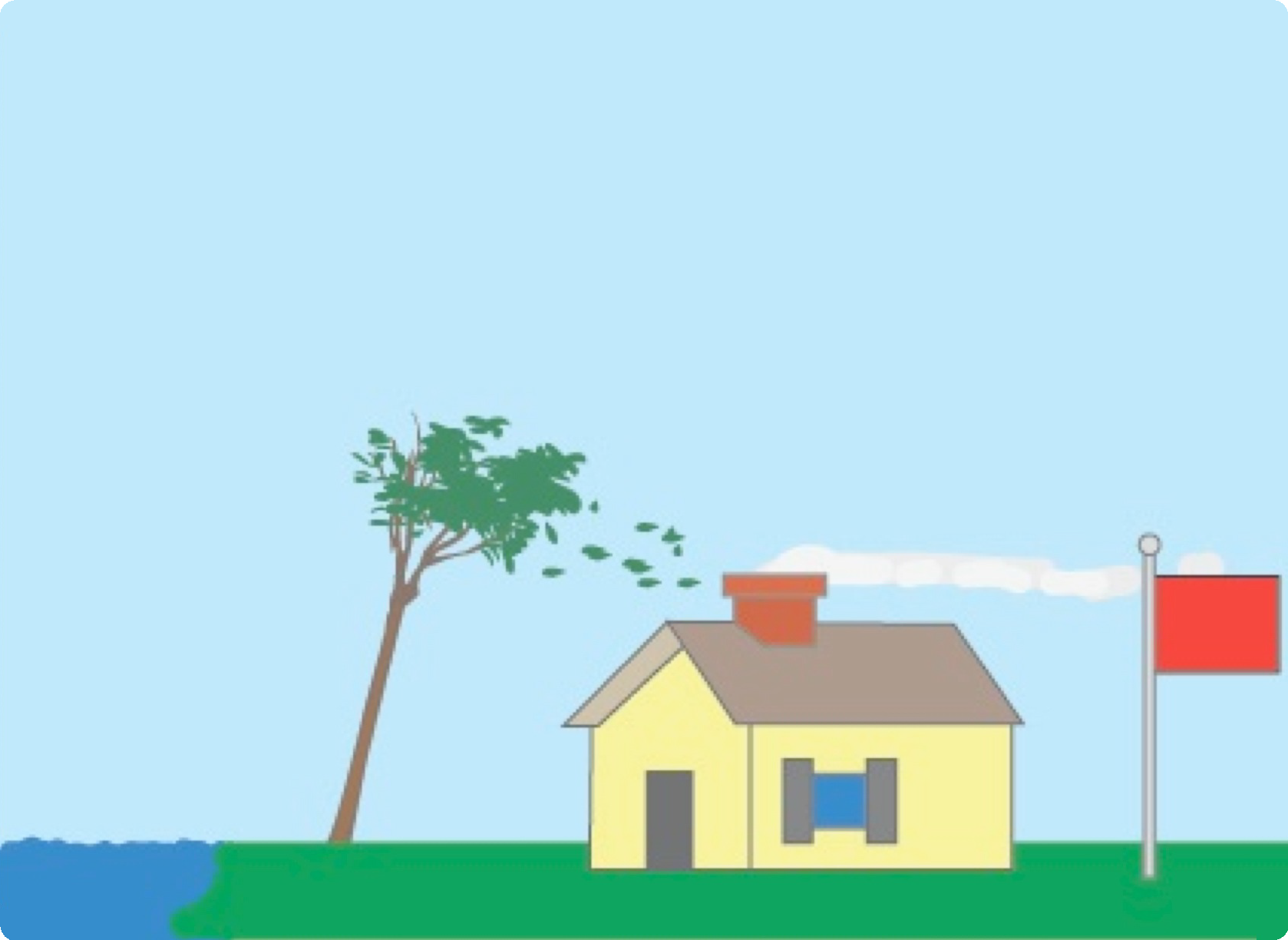 Wind speed 25 to 31 miles per hour: Large branches move; flags beat and snap; umbrellas are difficult to keep under control.Back to Chapter 5 Reading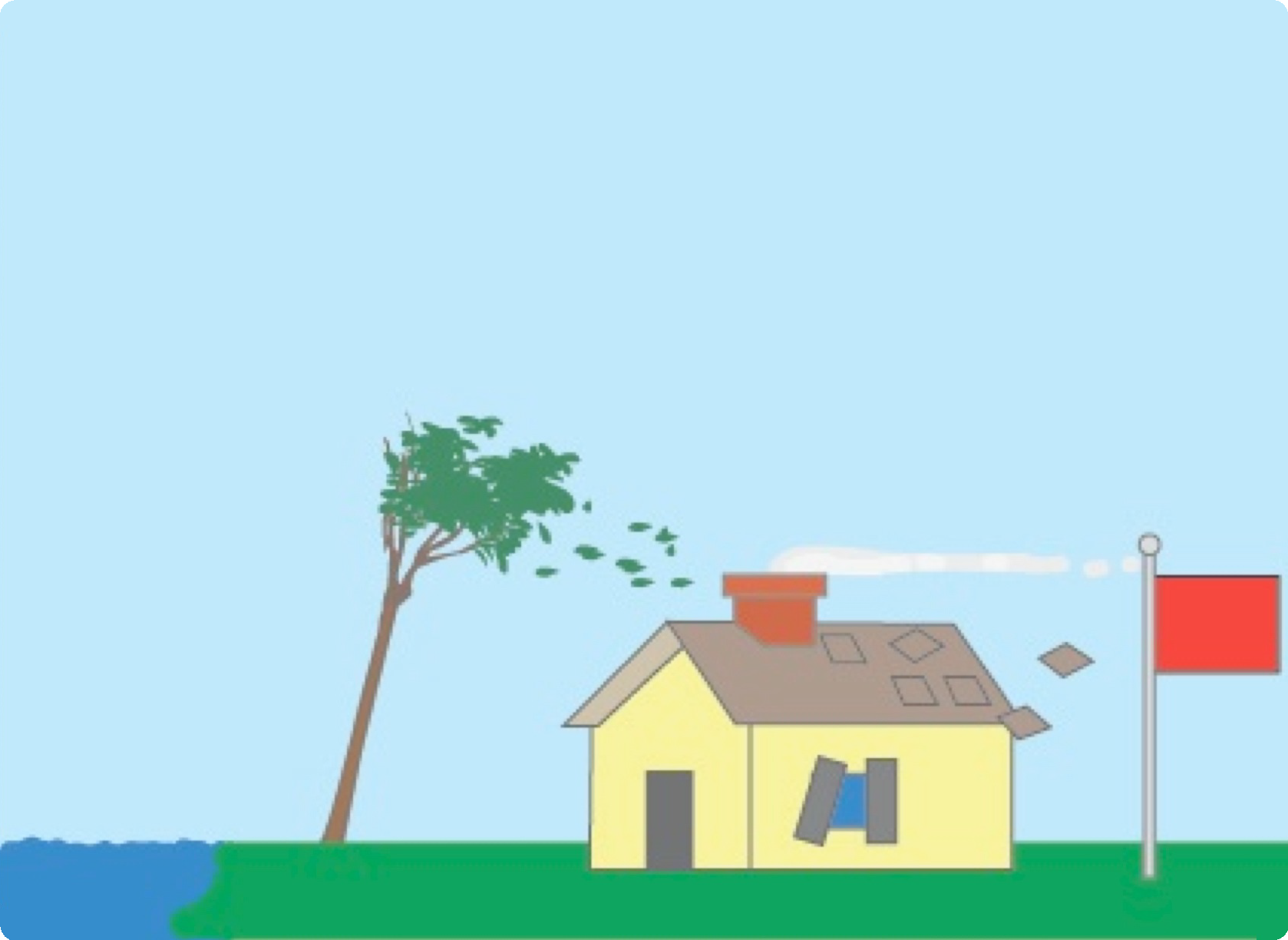 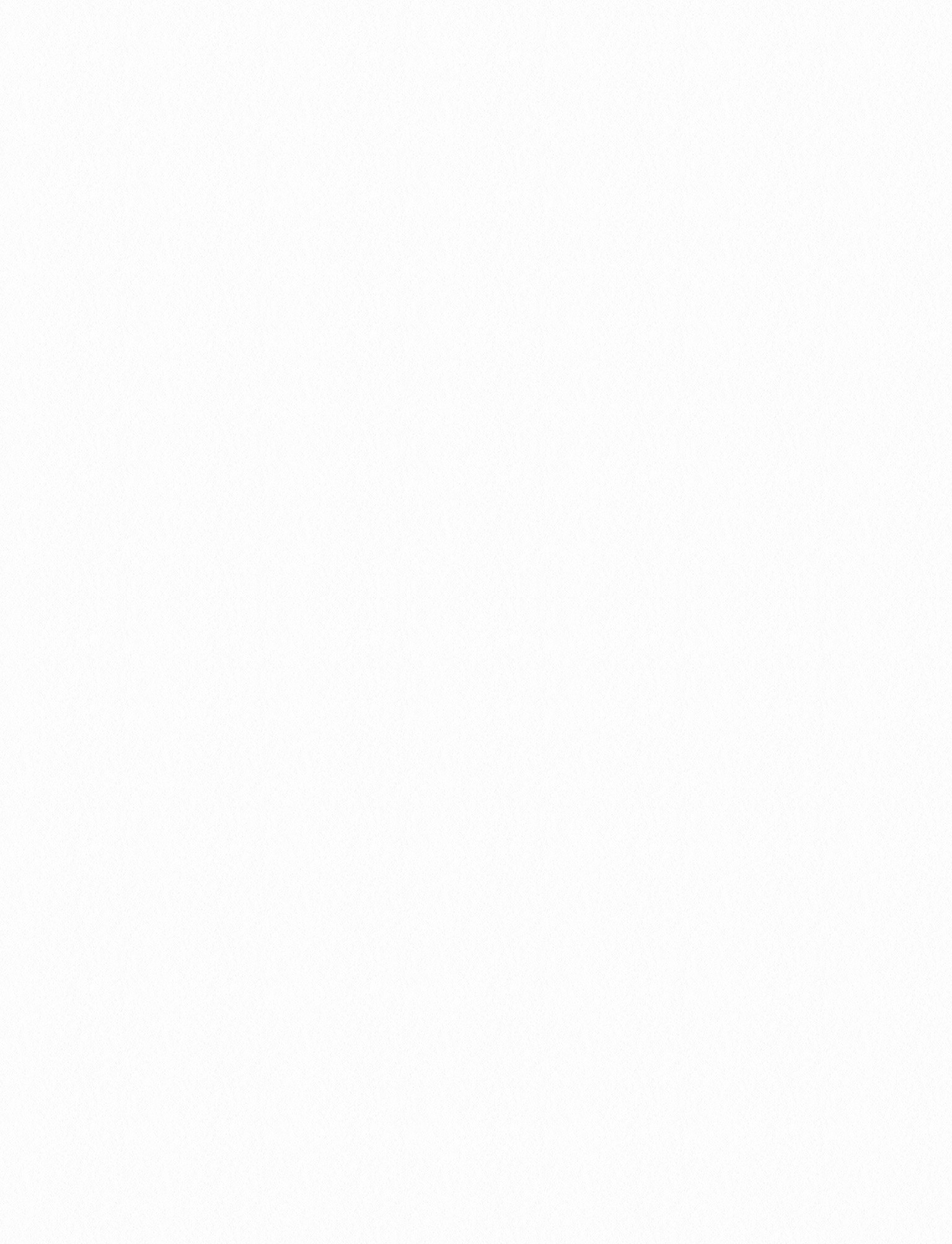 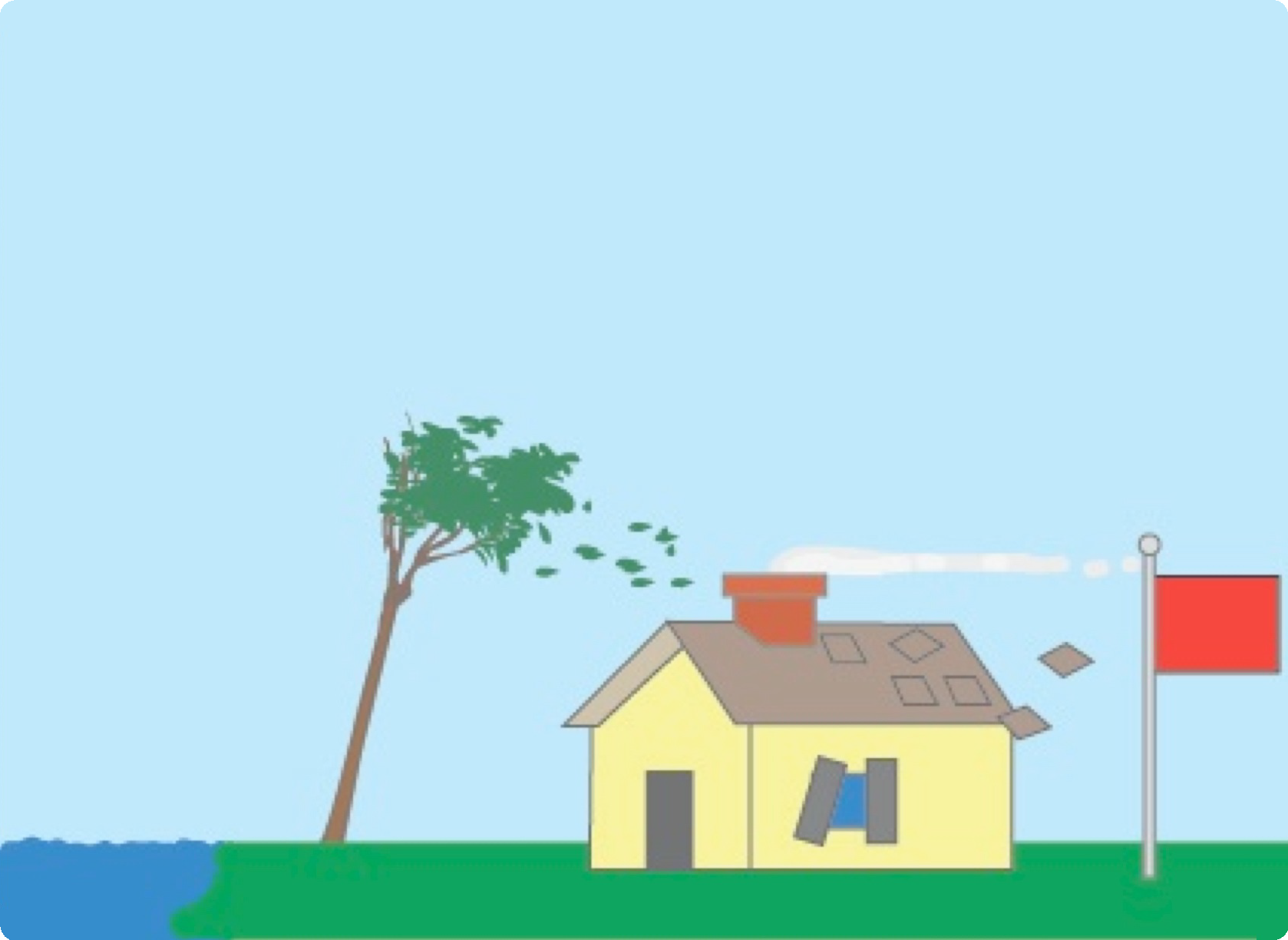 Wind speed 32 to 38 miles per hour: Whole trees sway; difficult to walk into wind.Back to Chapter 5 Reading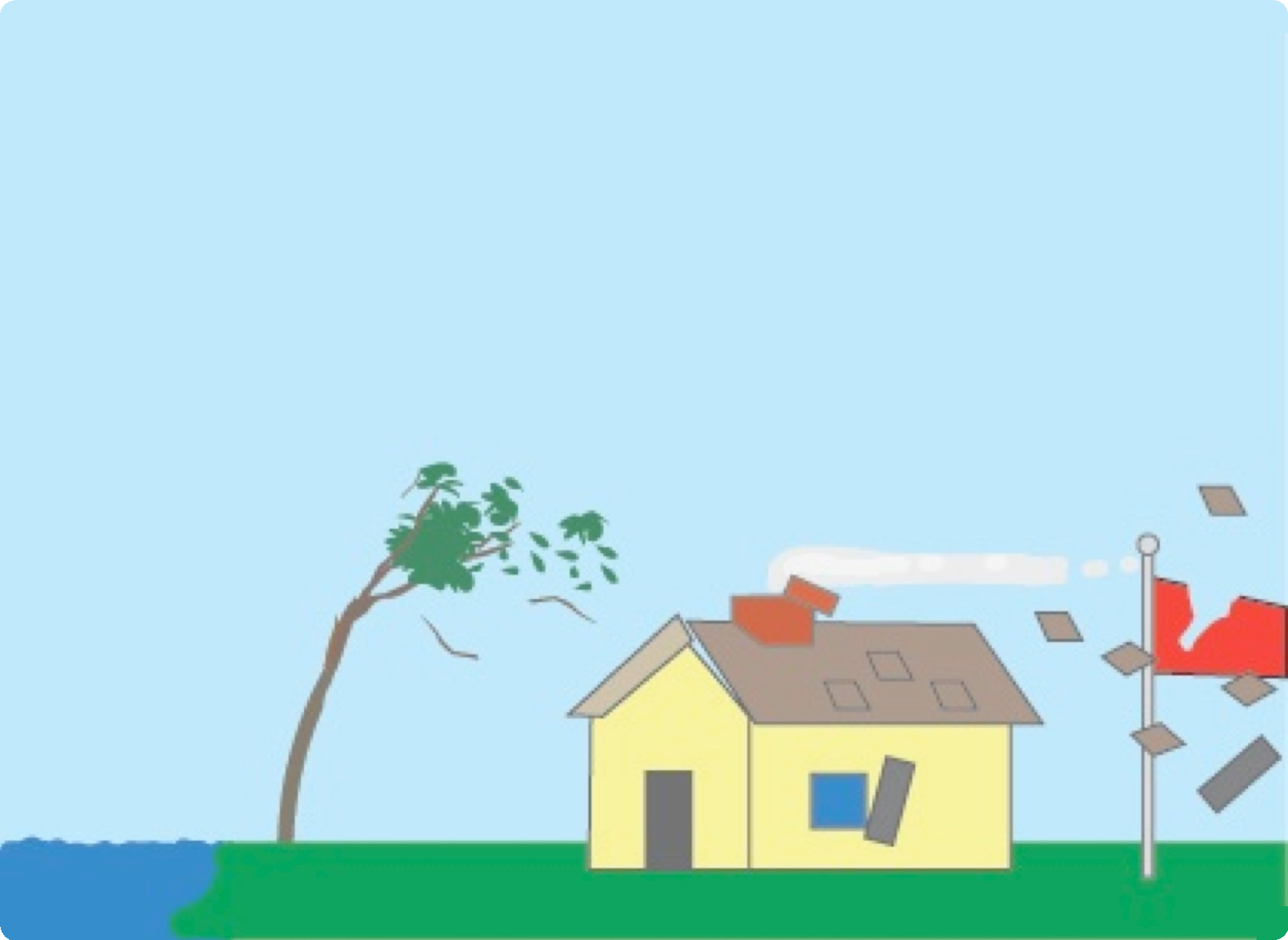 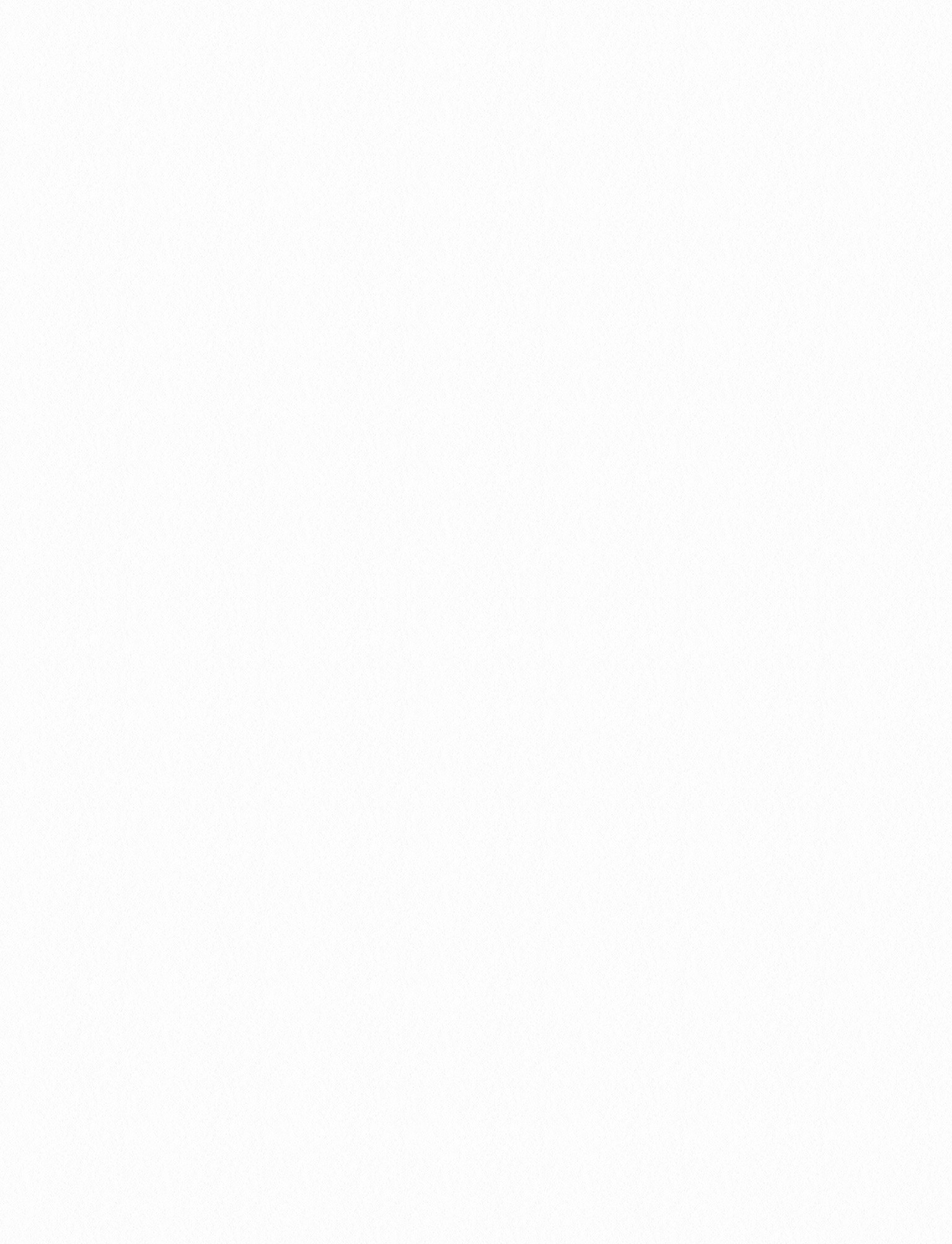 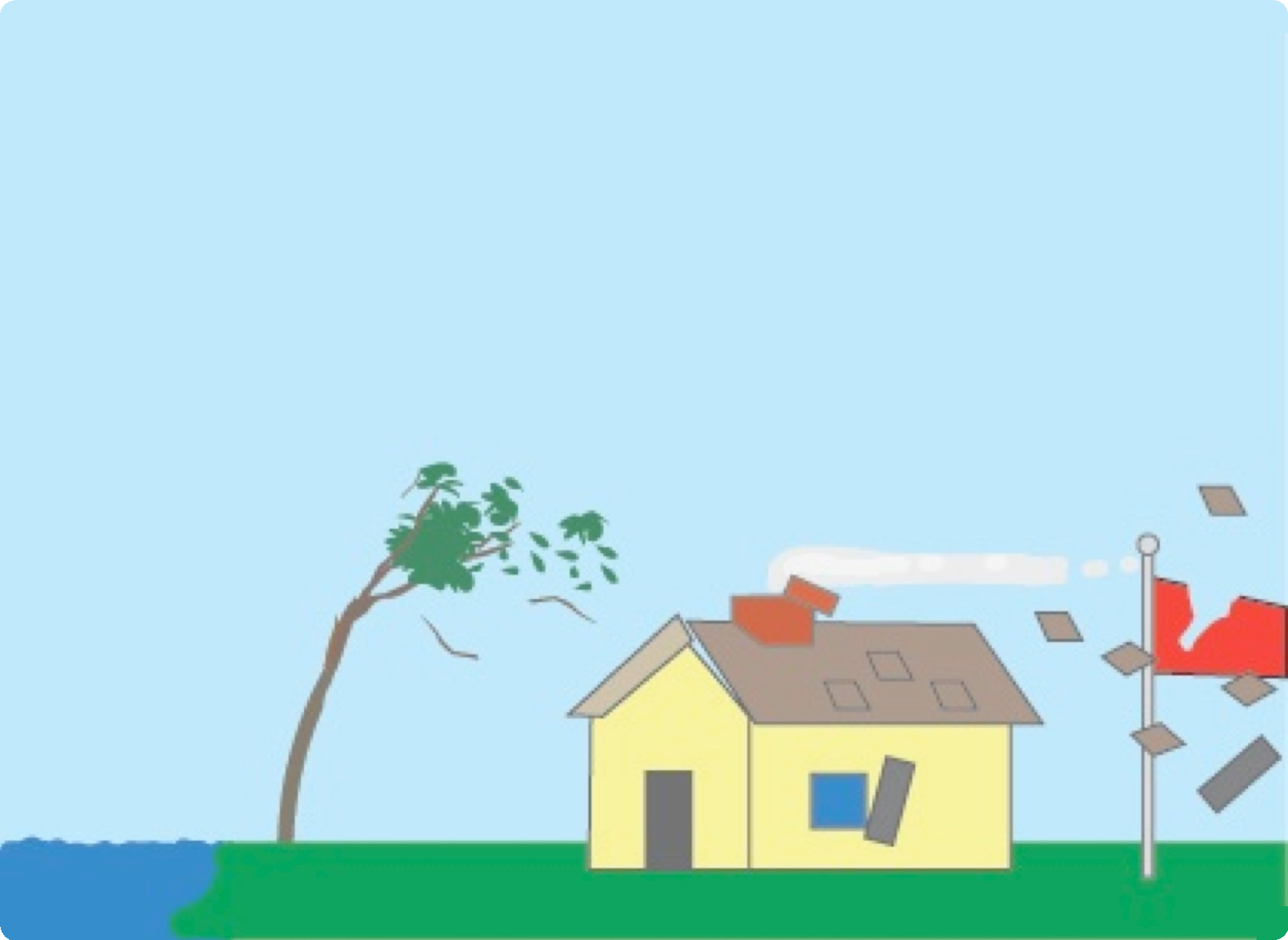 Wind speed 39 to 46 miles per hour: Twigs break off trees; very difficult to walk into wind.Back to Chapter 5 Reading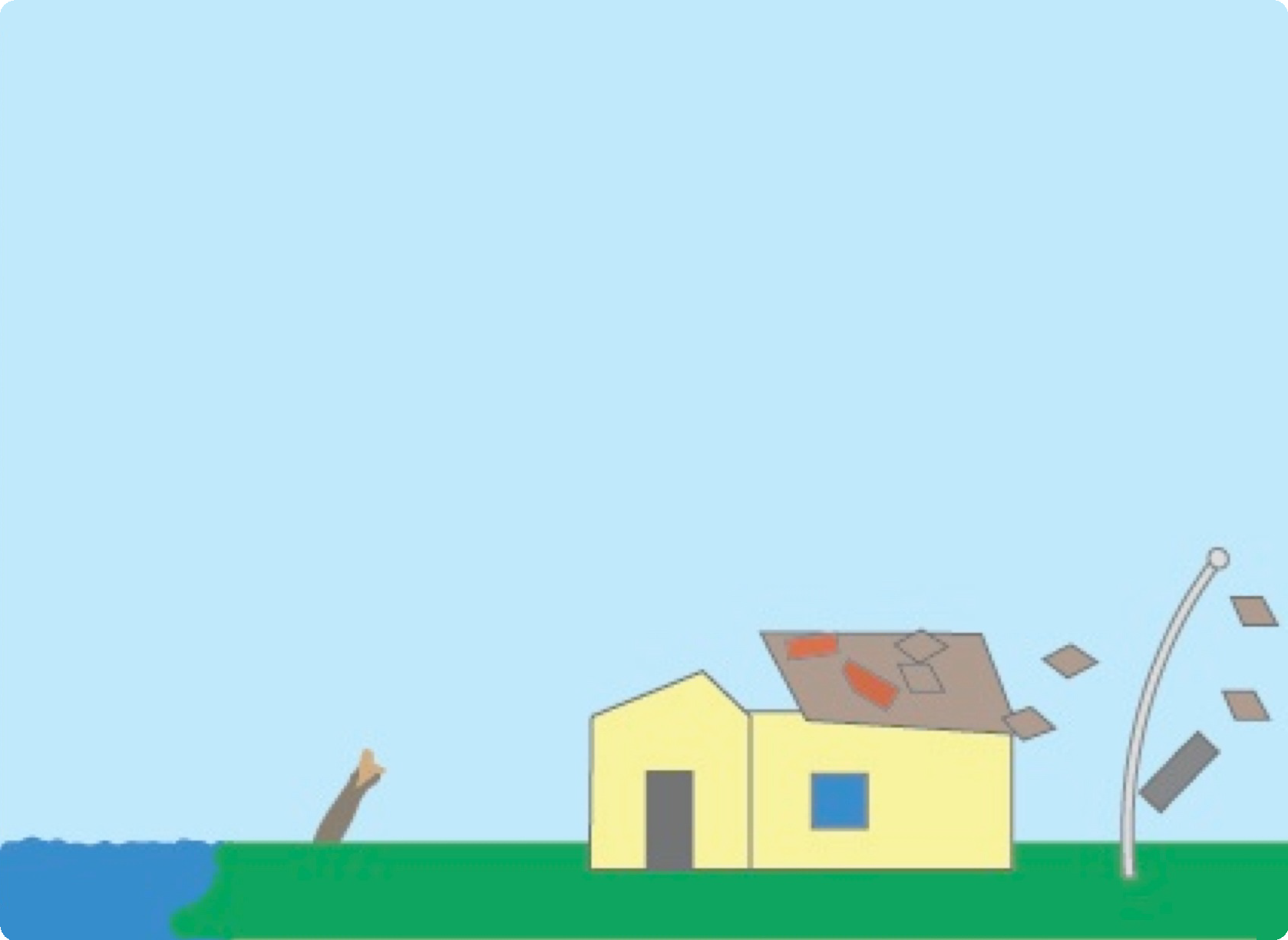 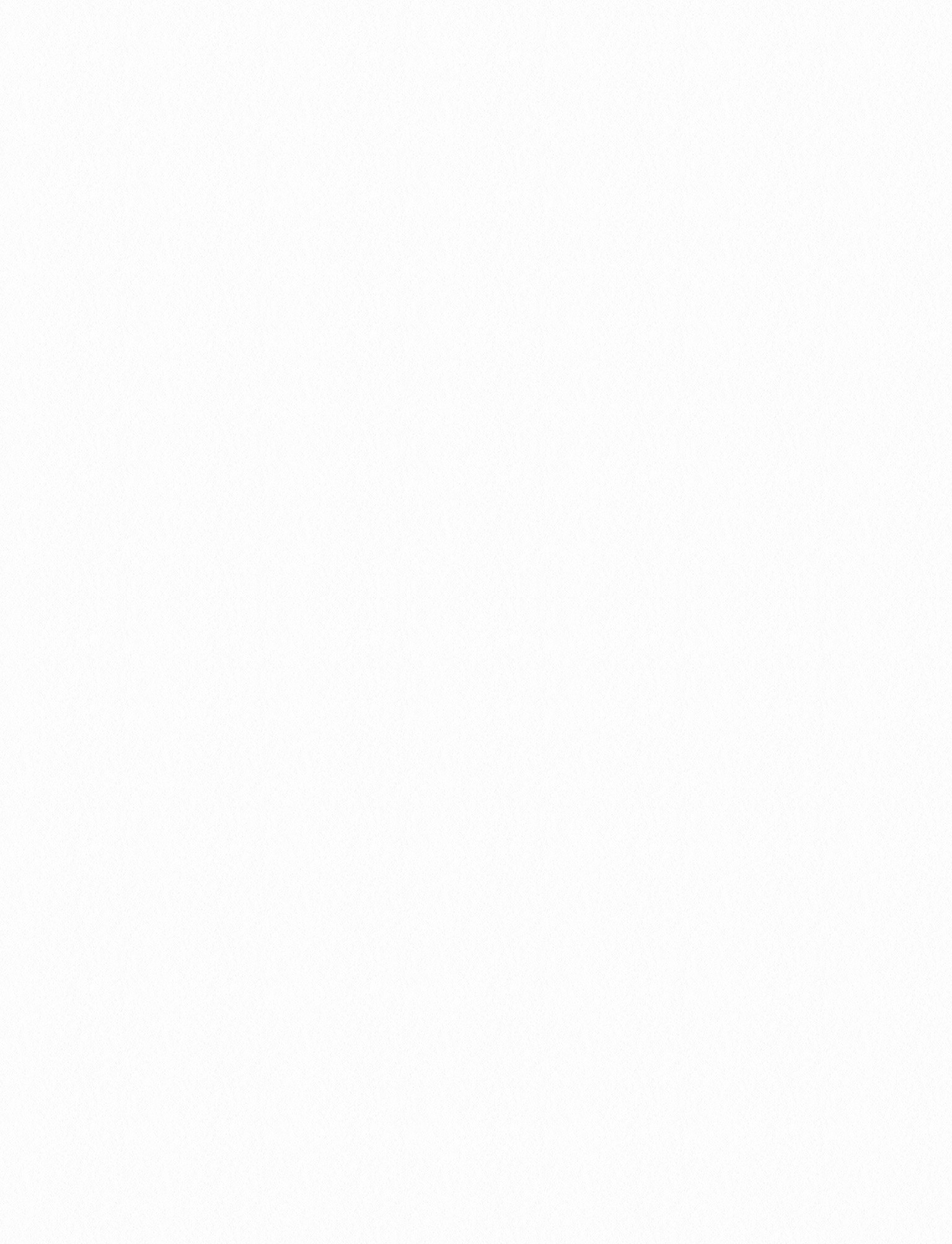 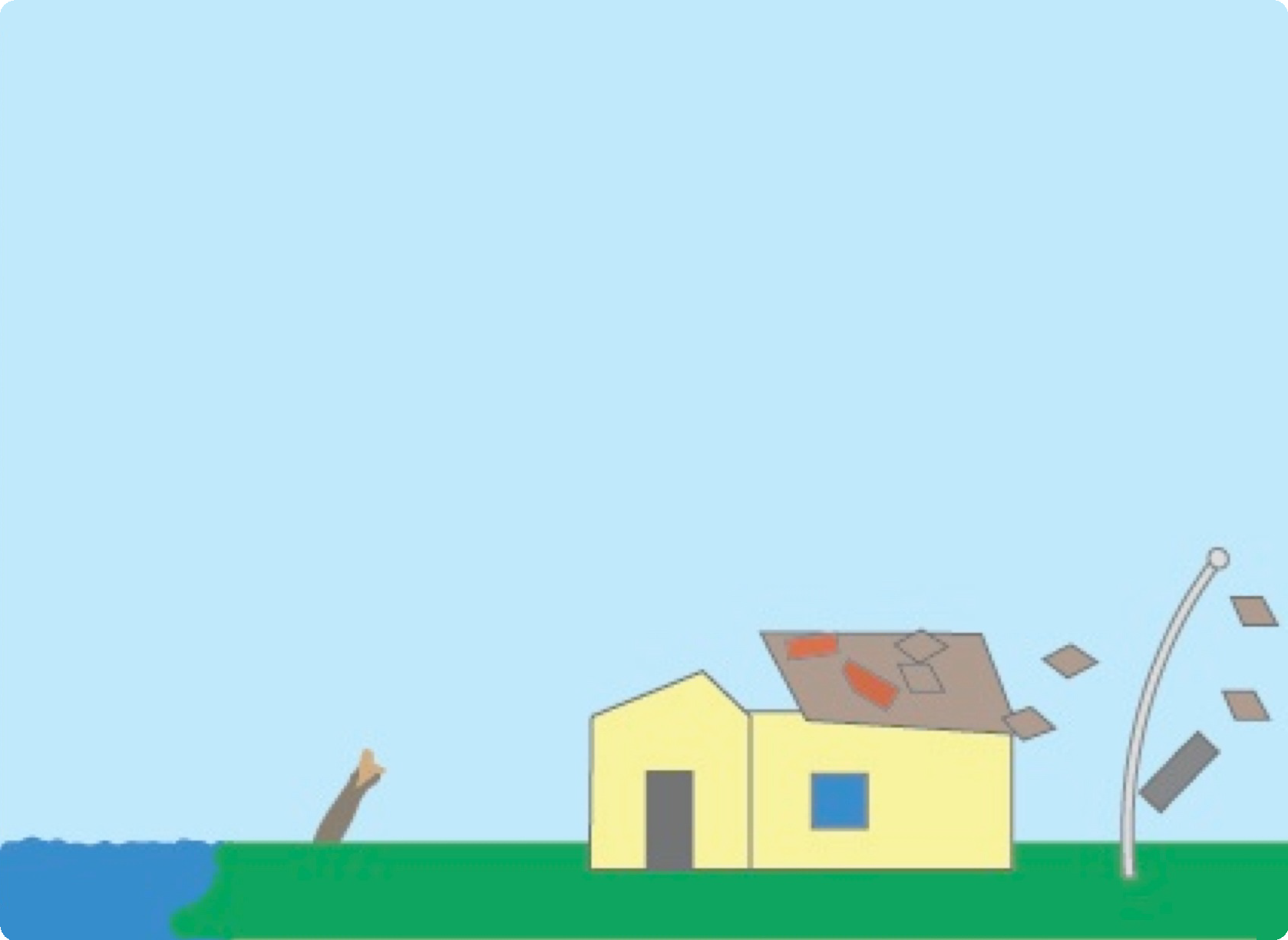 Wind speed 47 to 54 miles per hour: Branches break; shingles are blown off roofs.Back to Chapter 5 ReadingChapter 6 Image Gallery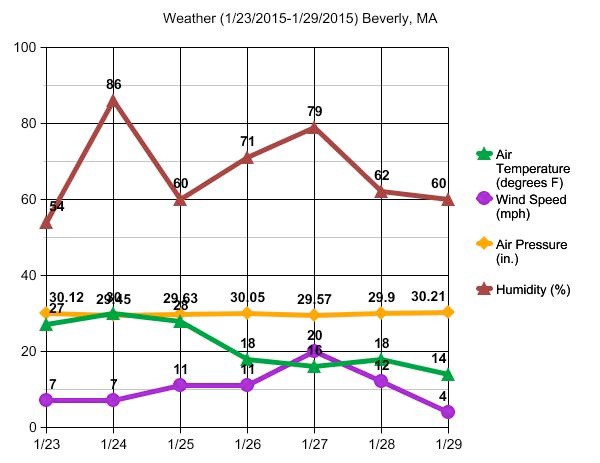 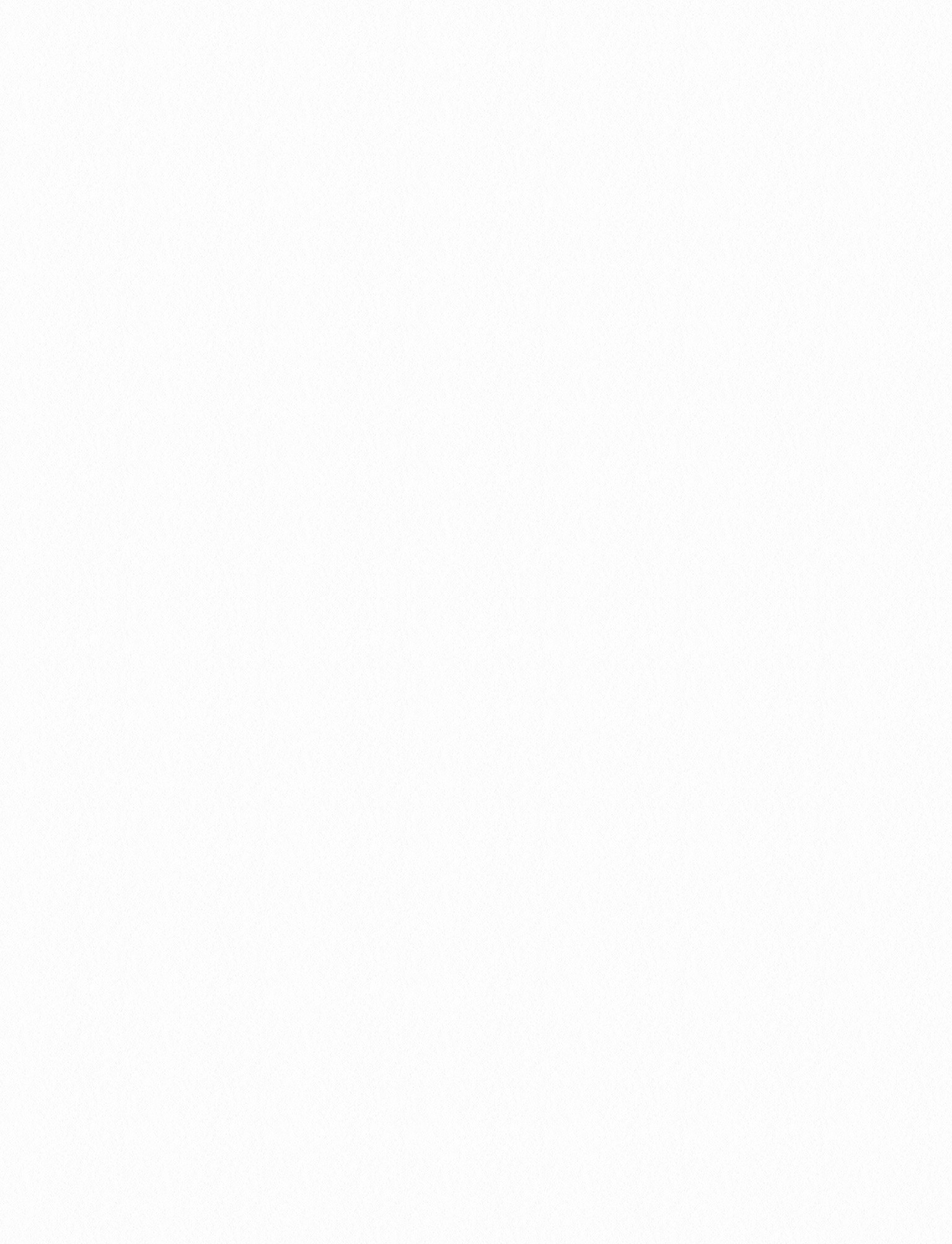 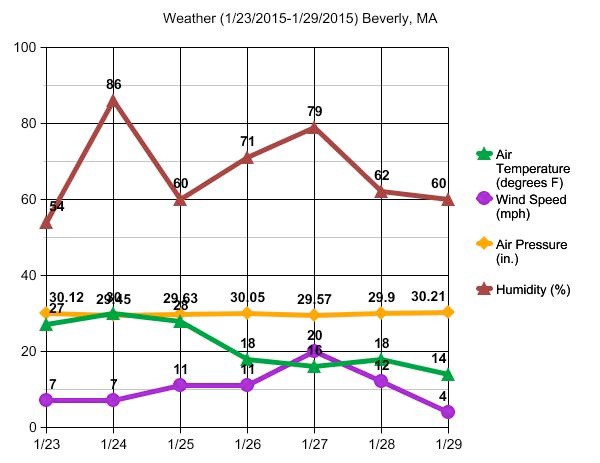 This chart shows information for a location in Massachusetts during a week  in January that was measured using instruments such as a thermometer and barometer. You can use it to find out about the weather at this time in this place. Take a look at the chart and see what you can discover. How is the data the same or different from the weather data you just collected for your location?Back to Chapter 6 Reading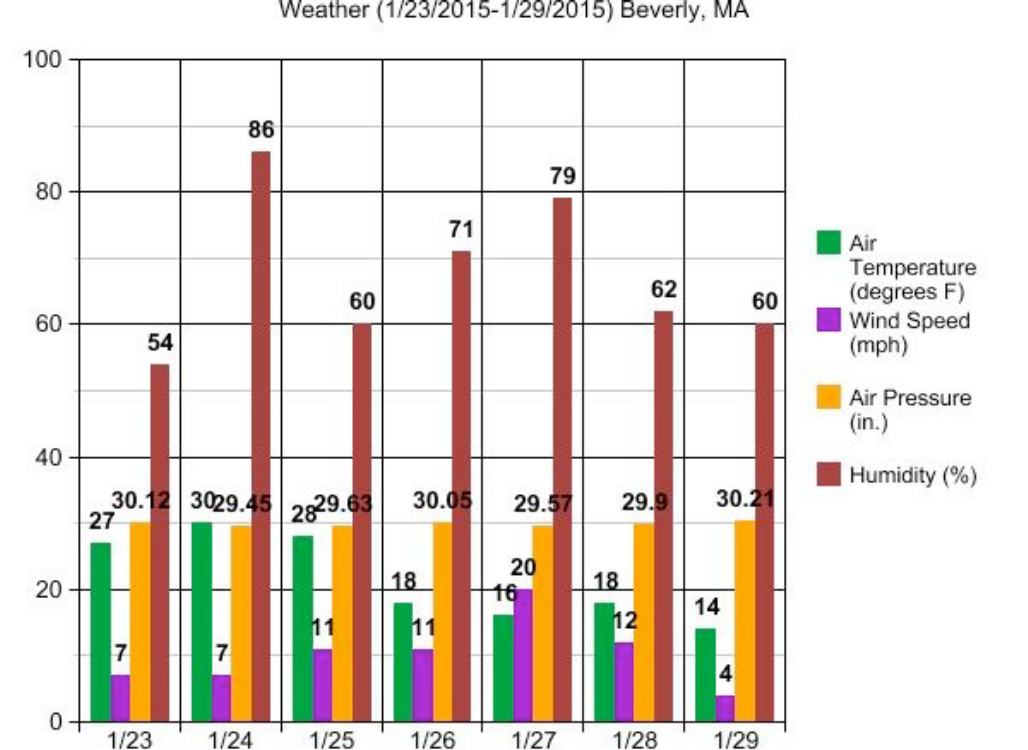 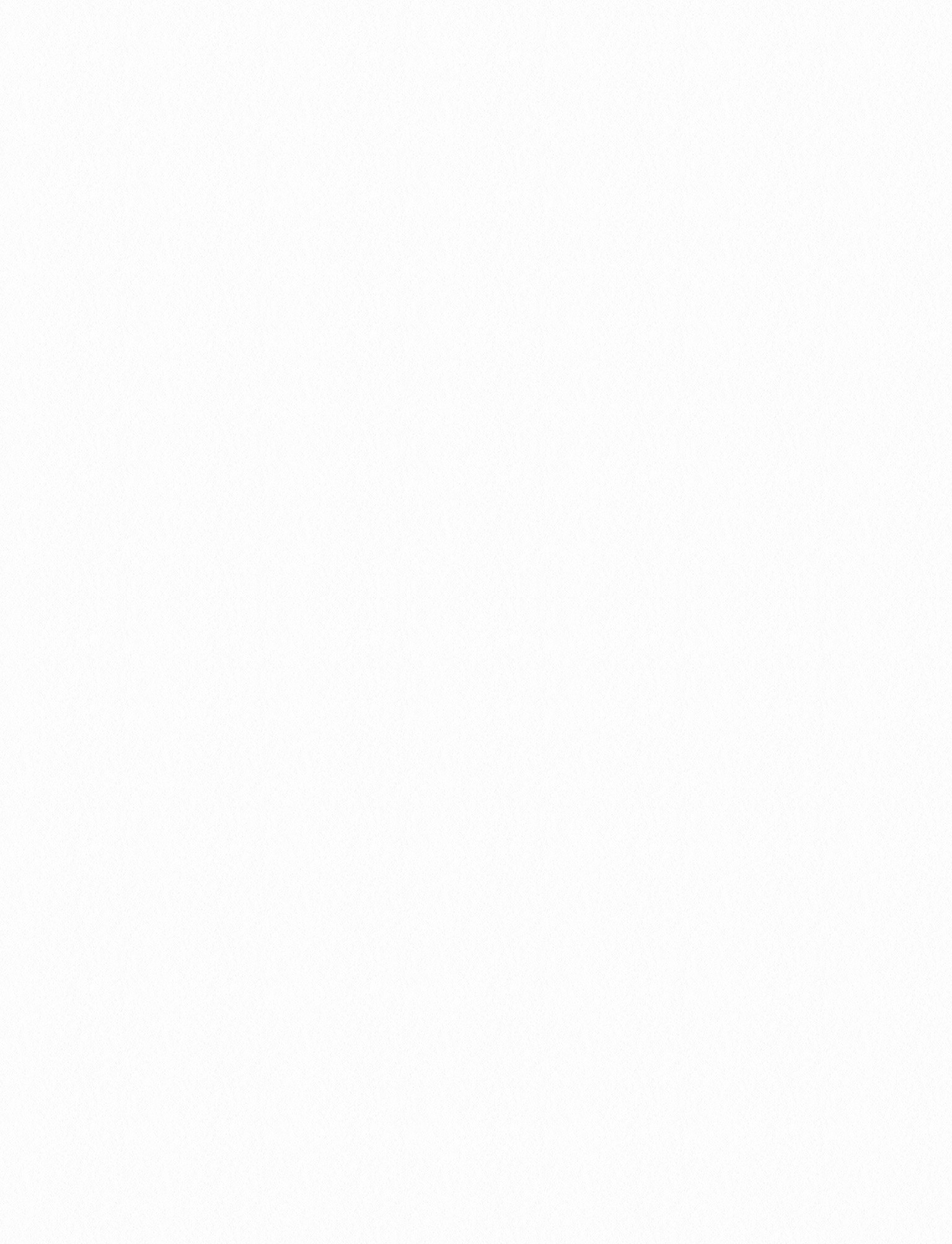 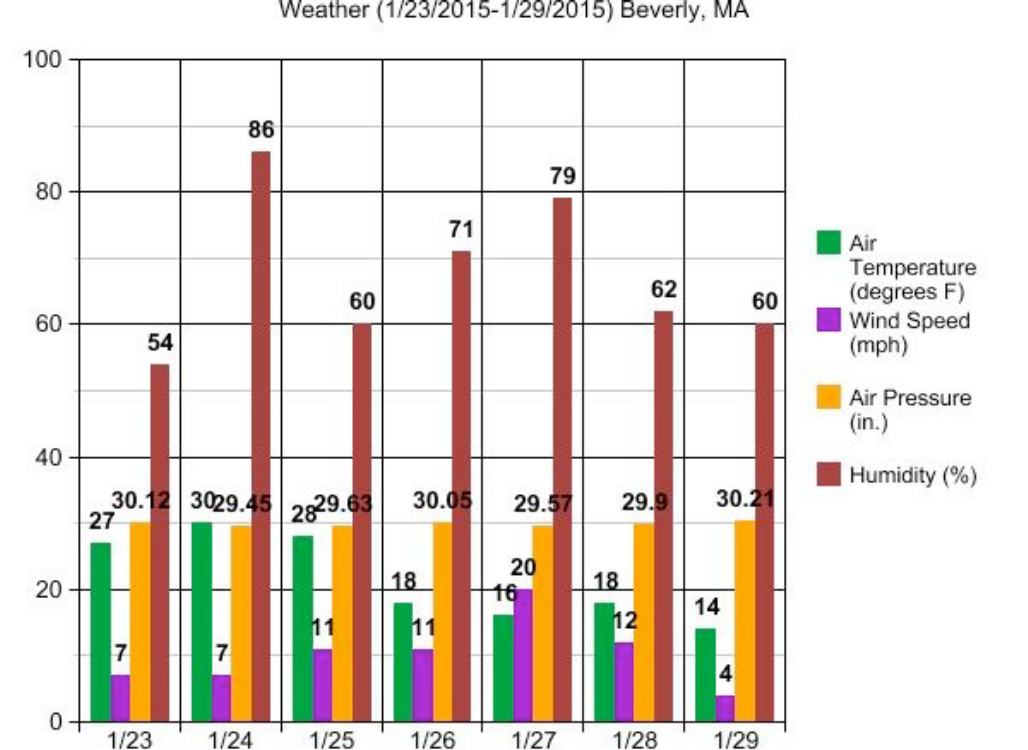 This chart shows the same information as the chart on page 44, but is displayed differently.	Take a look at this chart and see if you can find out anything new or different about the weather there.Back to Chapter 6 Reading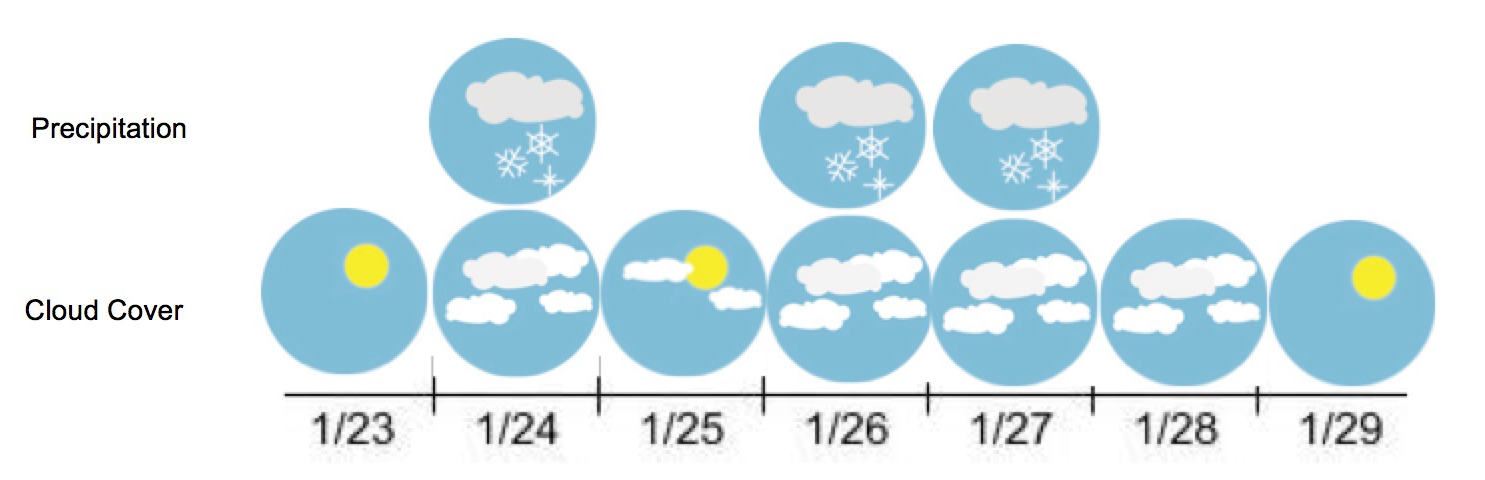 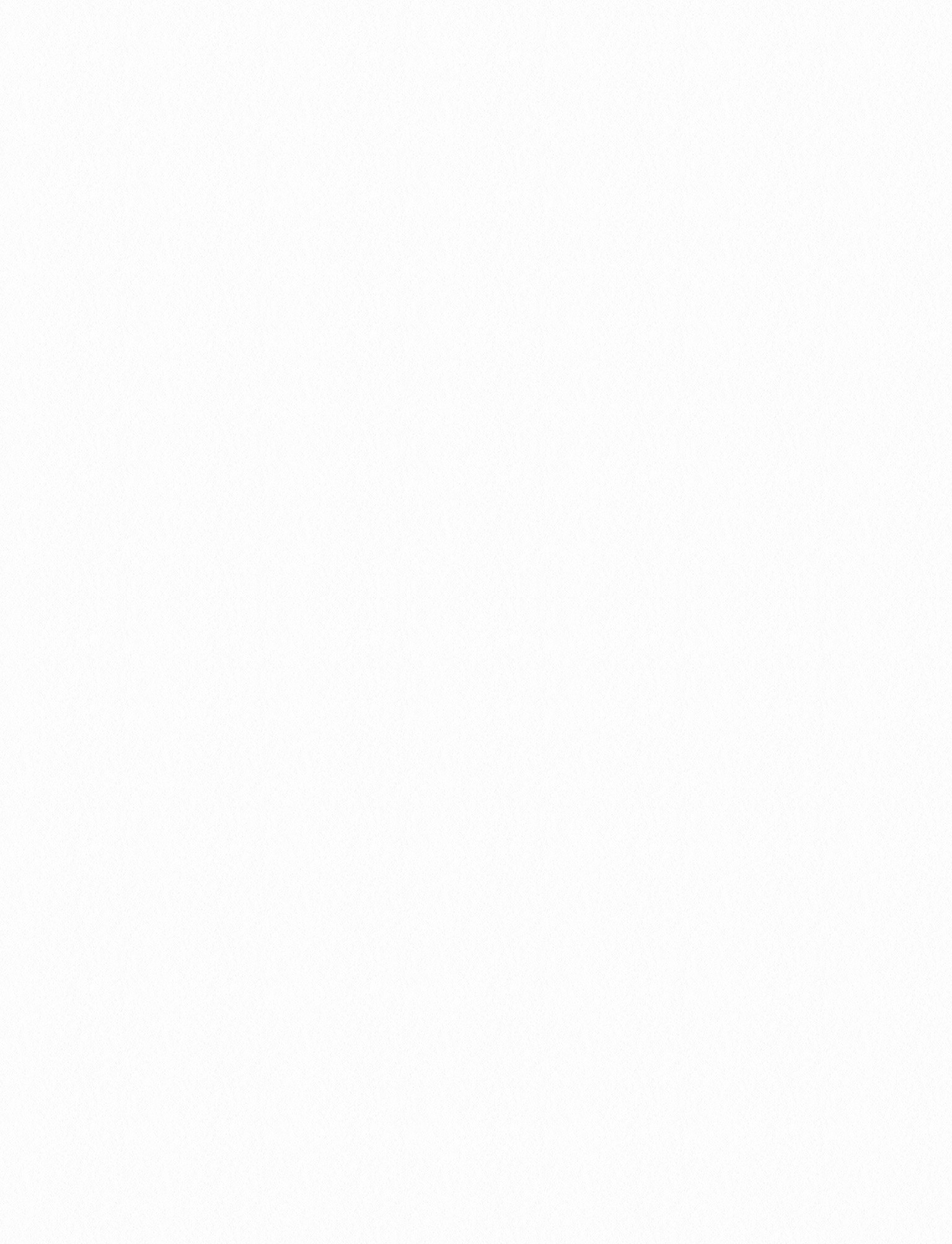 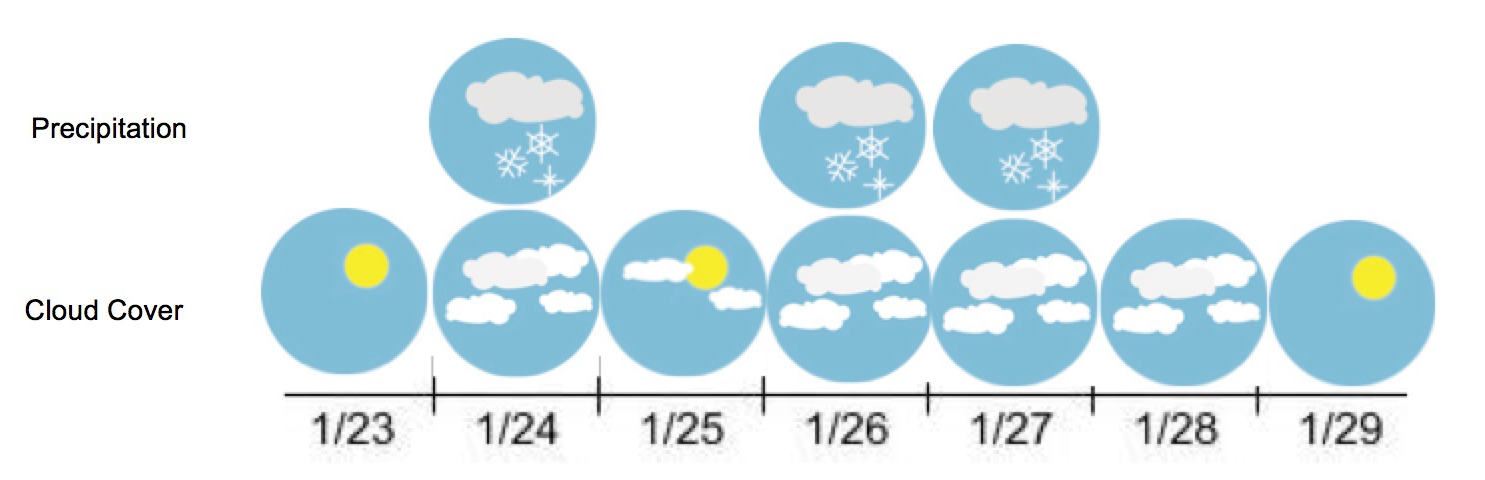 This chart shows information that was observed in the same location in Massachusetts during the same week in January as shown on pages 44 and 45. Take a look at it and see what else you can discover about the weather there.How does it compare to the cloud cover and precipitation that you observed in your location?Back to Chapter 6 Reading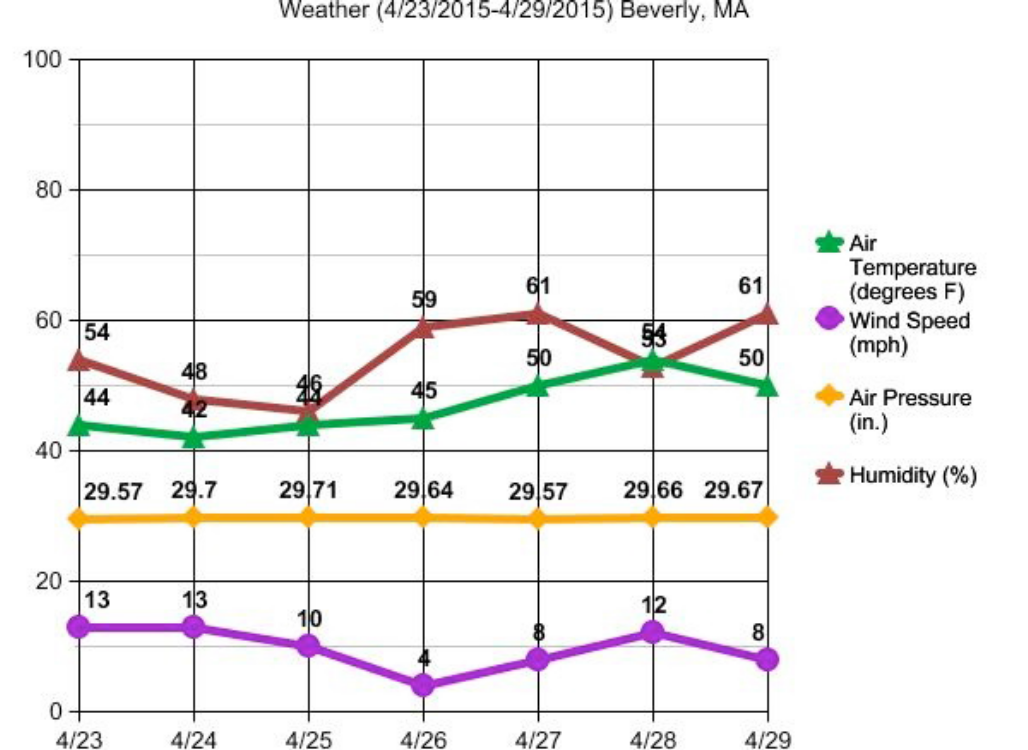 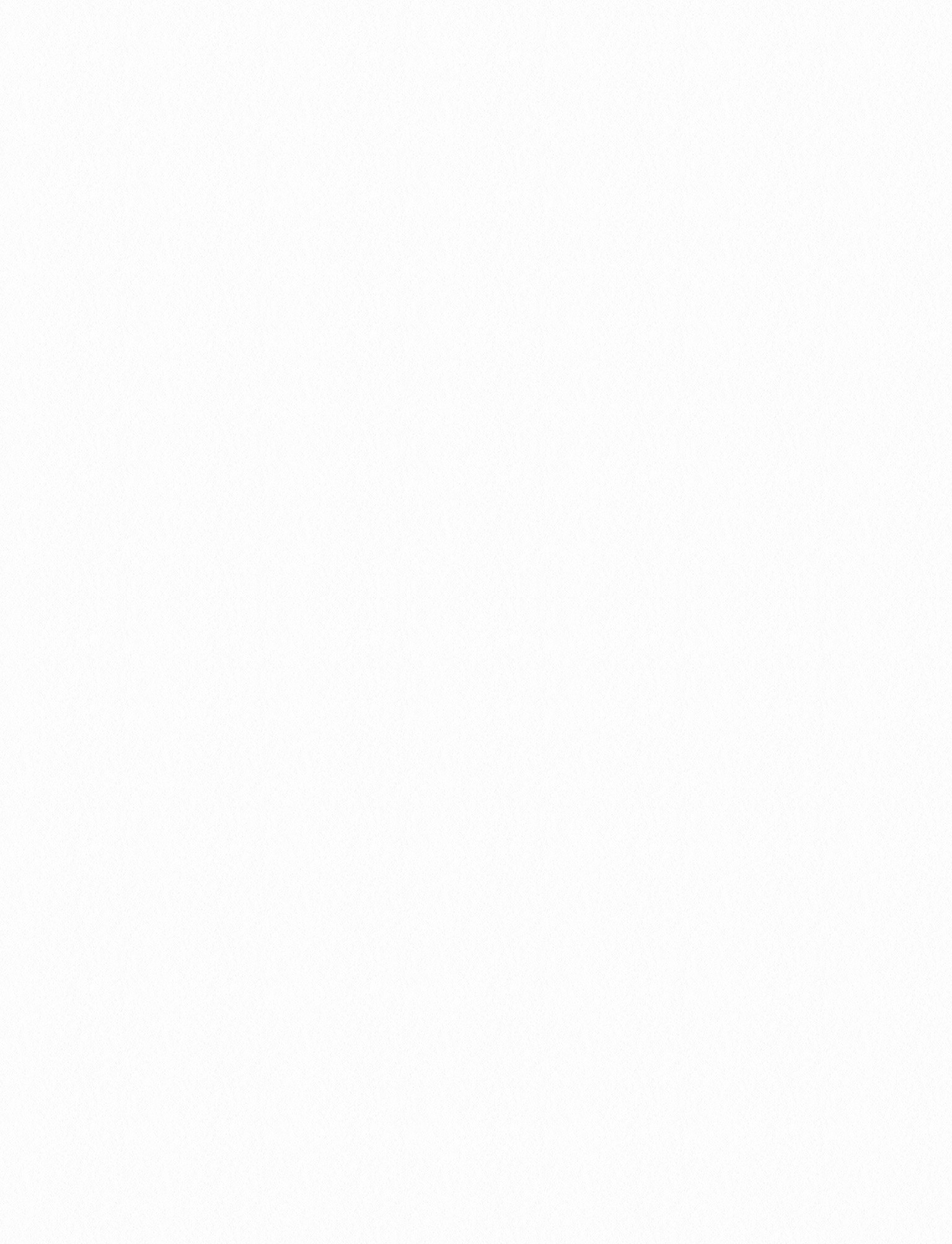 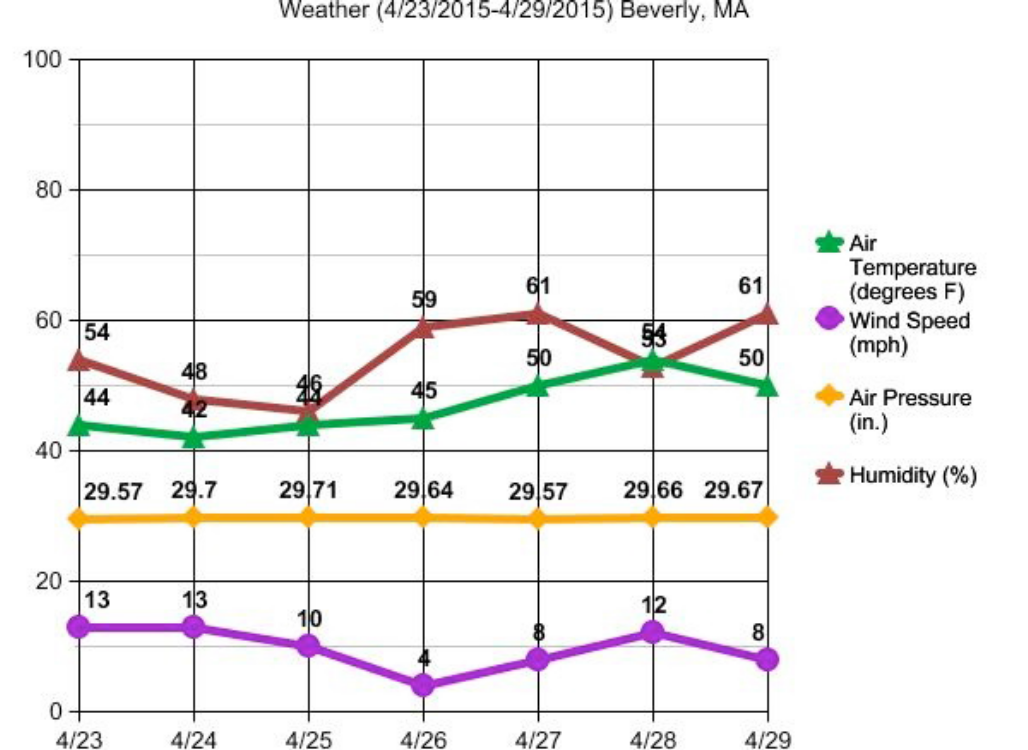 This chart shows information for a location in Massachusetts during a week in April that was measured using instruments such as a thermometer and barometer. You can use it to find out about the weather at this time in this place. Take a look at the chart and see what you can discover. How is the data the same or different from the weather data you just collected for your location?Back to Chapter 6 Reading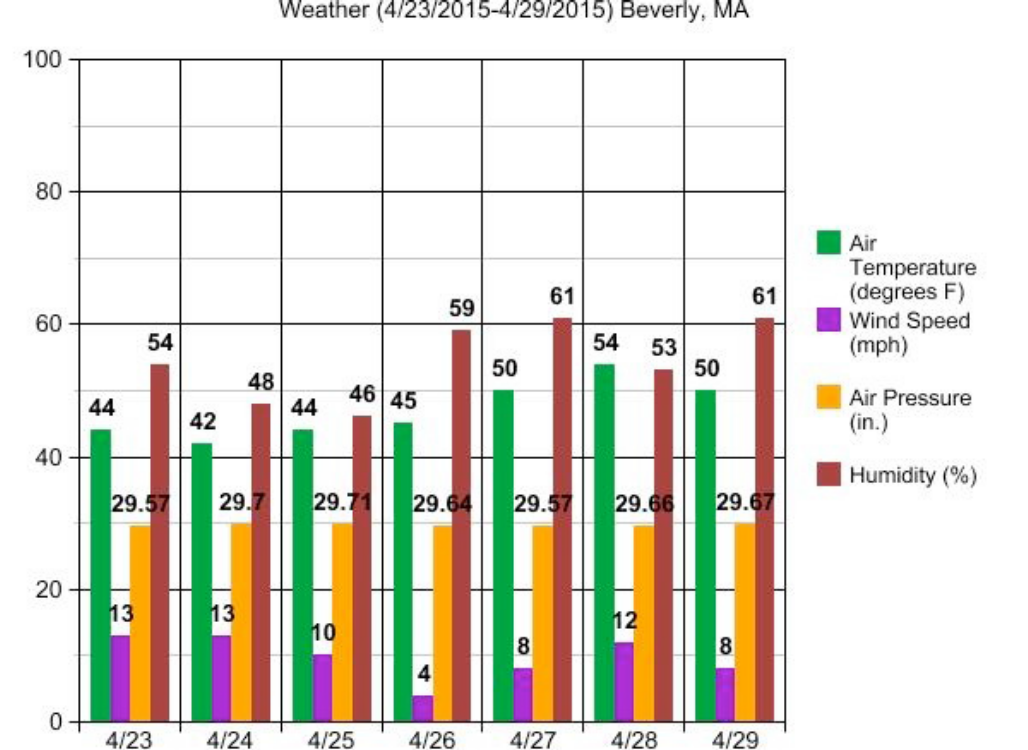 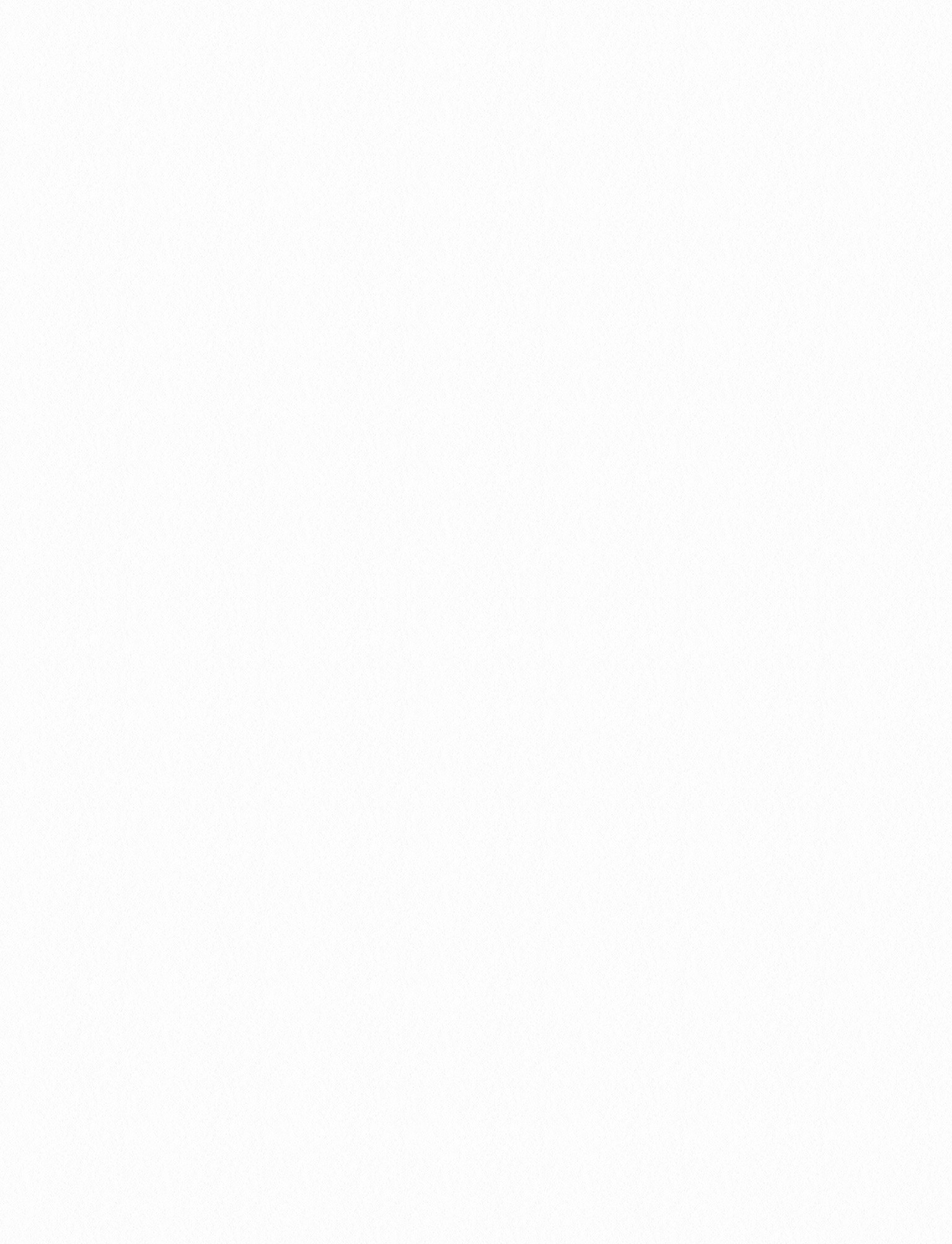 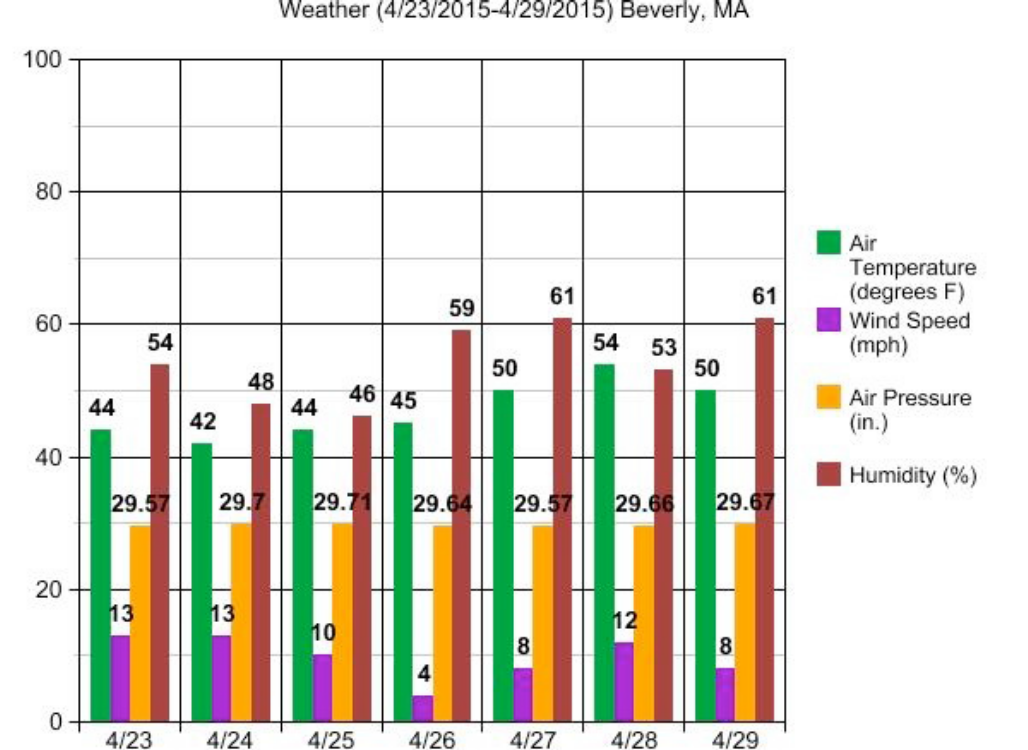 This chart shows the same information as the chart on page 47, but is displayed differently.	Take a look at this chart and see if you can find out anything new or different about the weather there.Back to Chapter 6 Reading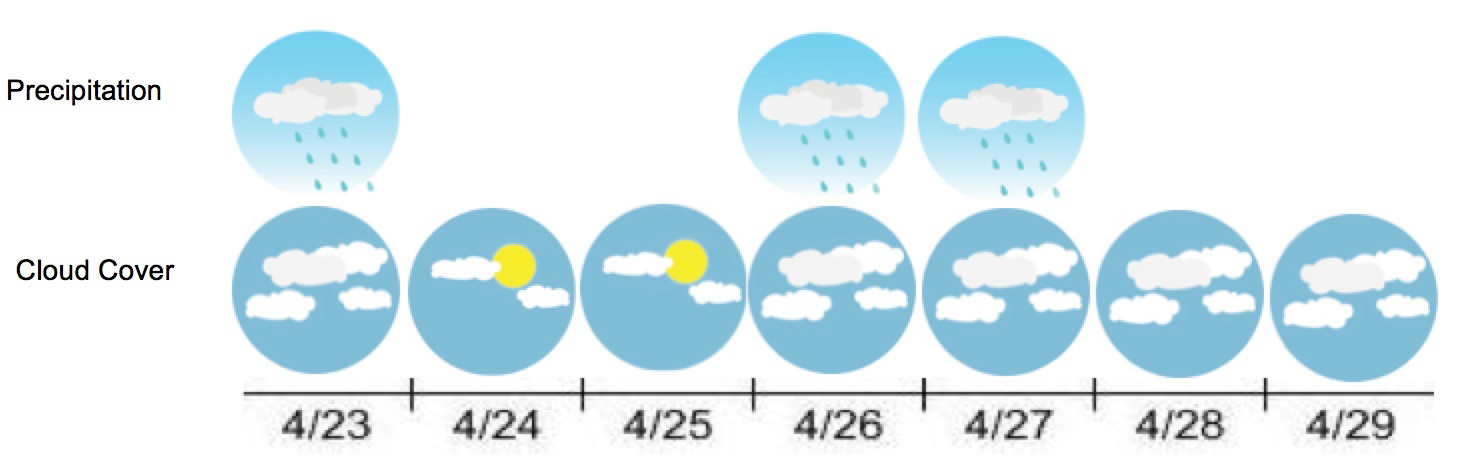 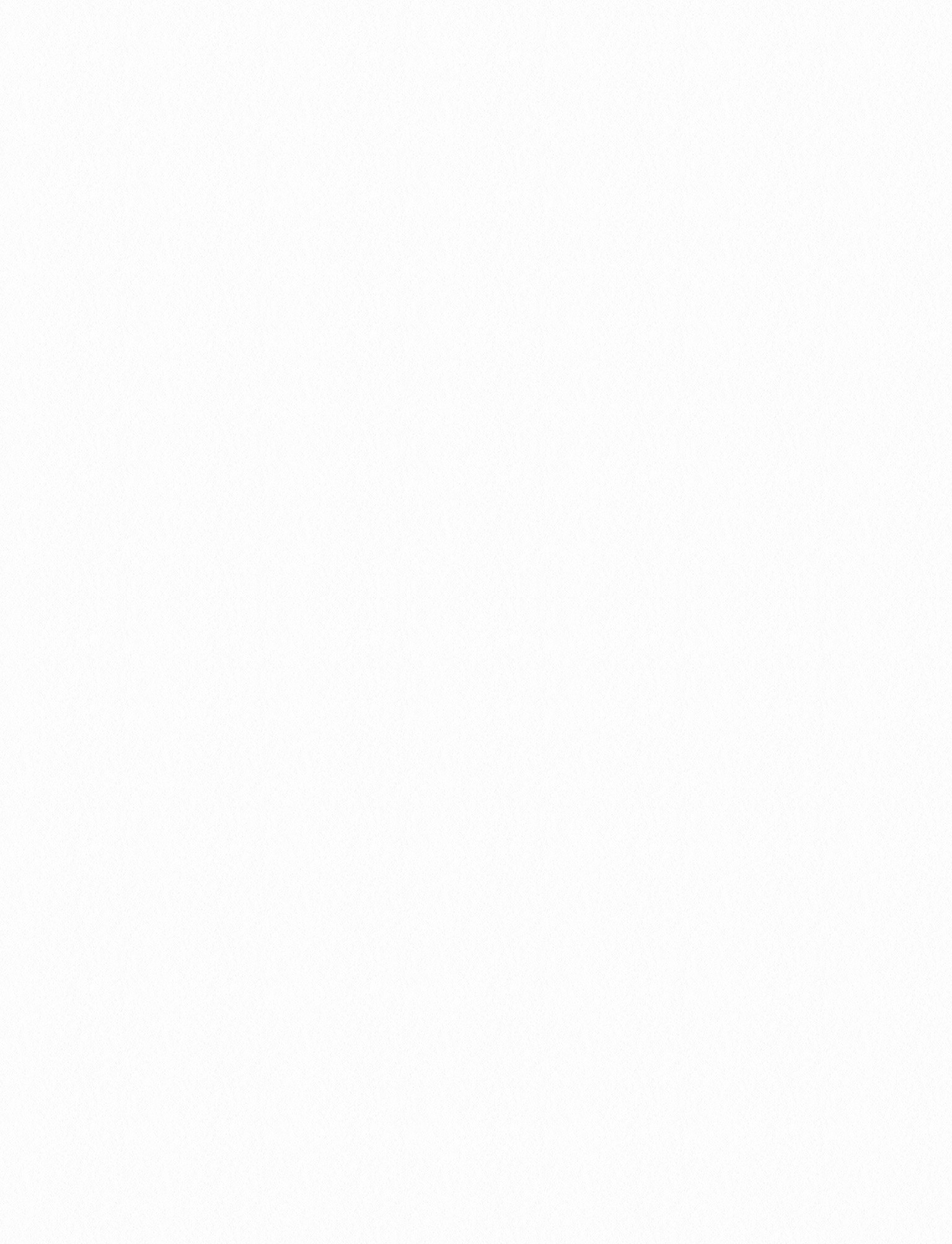 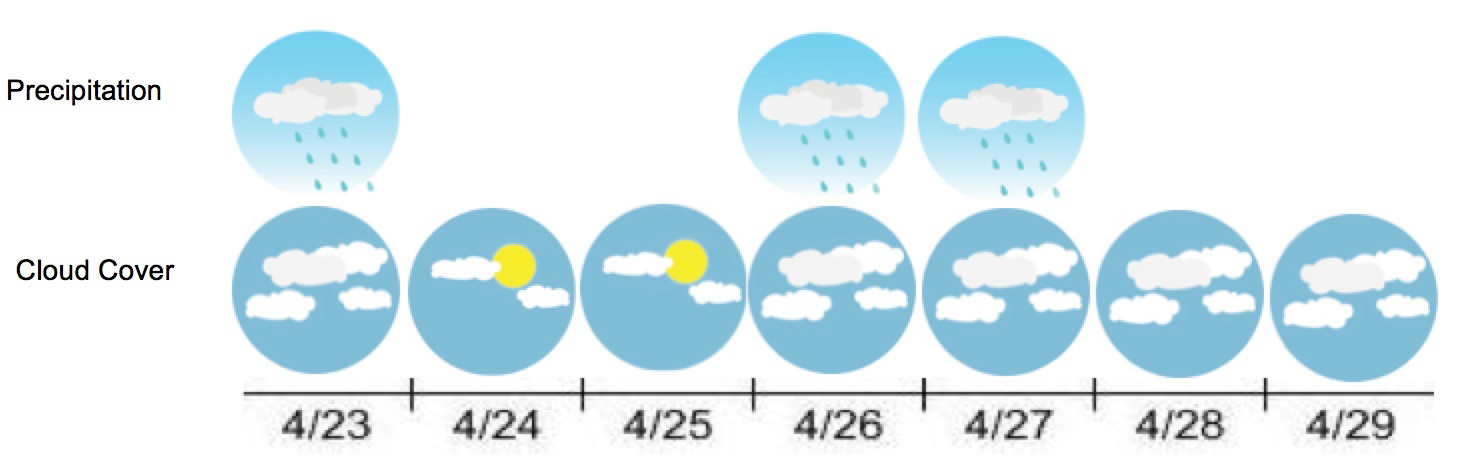 This chart shows information that was observed in the same location in Massachusetts during the same week in April as shown on pages 47 and 48. Take a look at it and see what else you can discover about the weather there. How does it compare to the cloud cover and precipitation that you observed in your location?Back to Chapter 6 Reading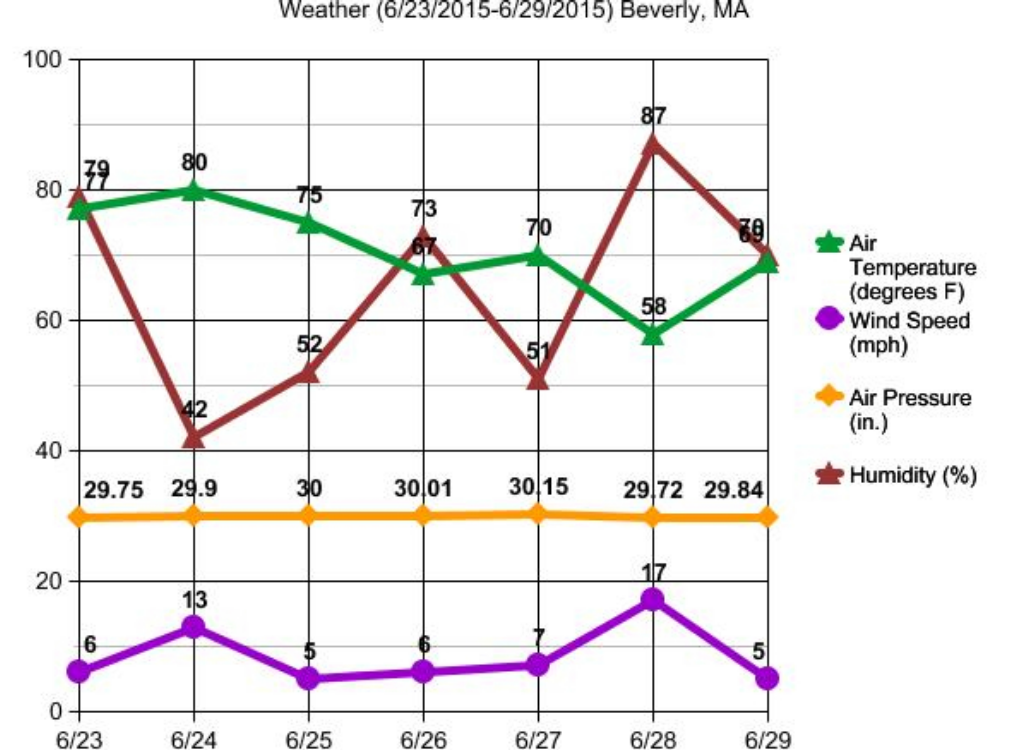 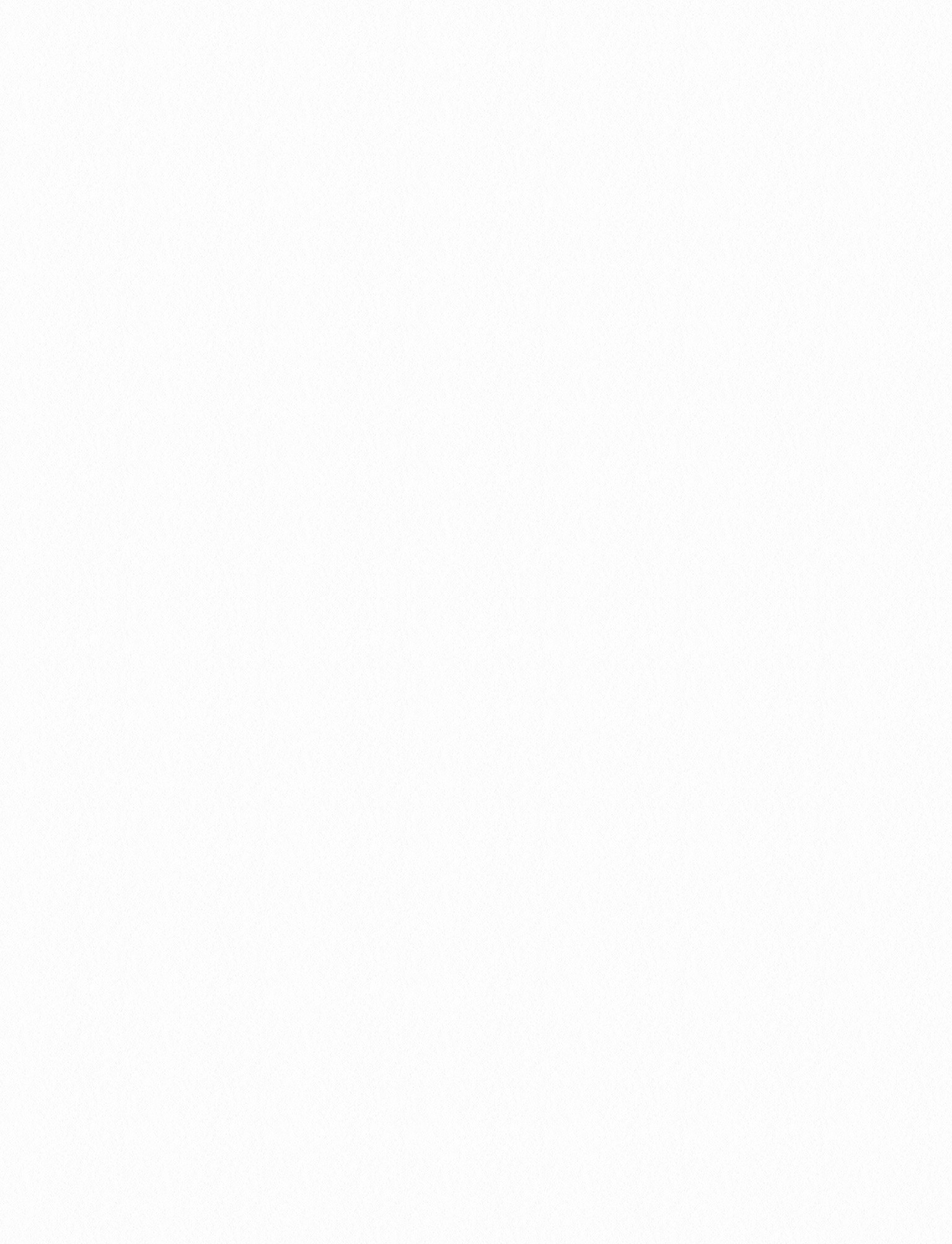 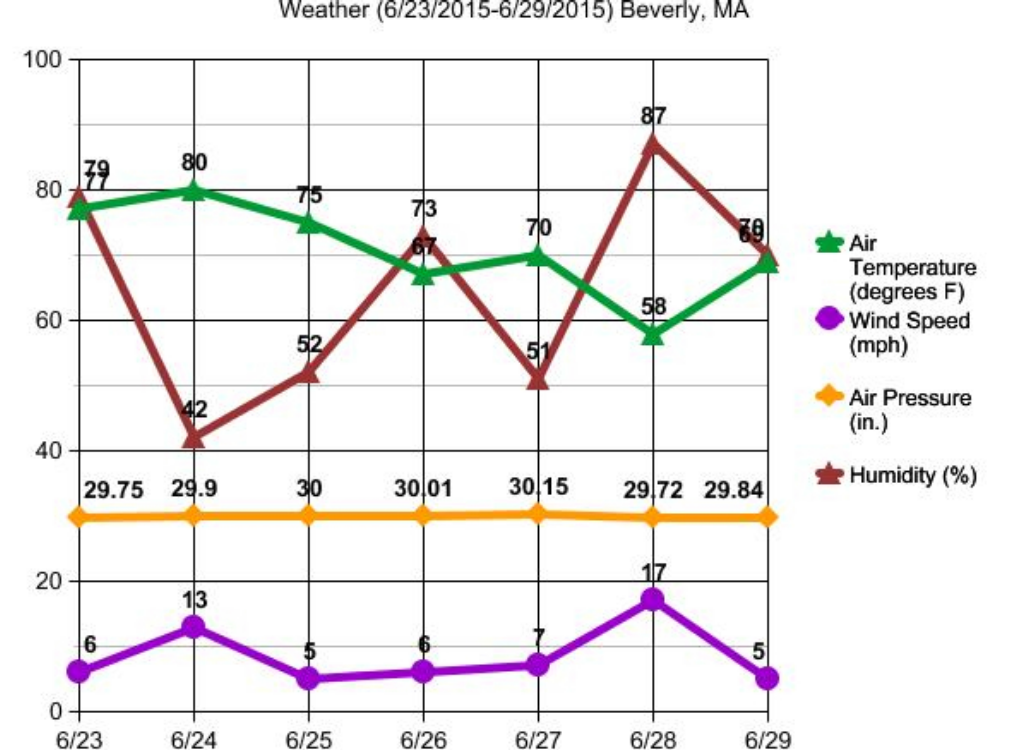 This chart shows information for a location in Massachusetts during a week in June that was measured using instruments such as a thermometer and barometer. You can use it to find out about the weather at this time in this place. Take a look at the chart and see what you can discover. How is the data the same or different from the weather data you just collected for your location?Back to Chapter 6 Reading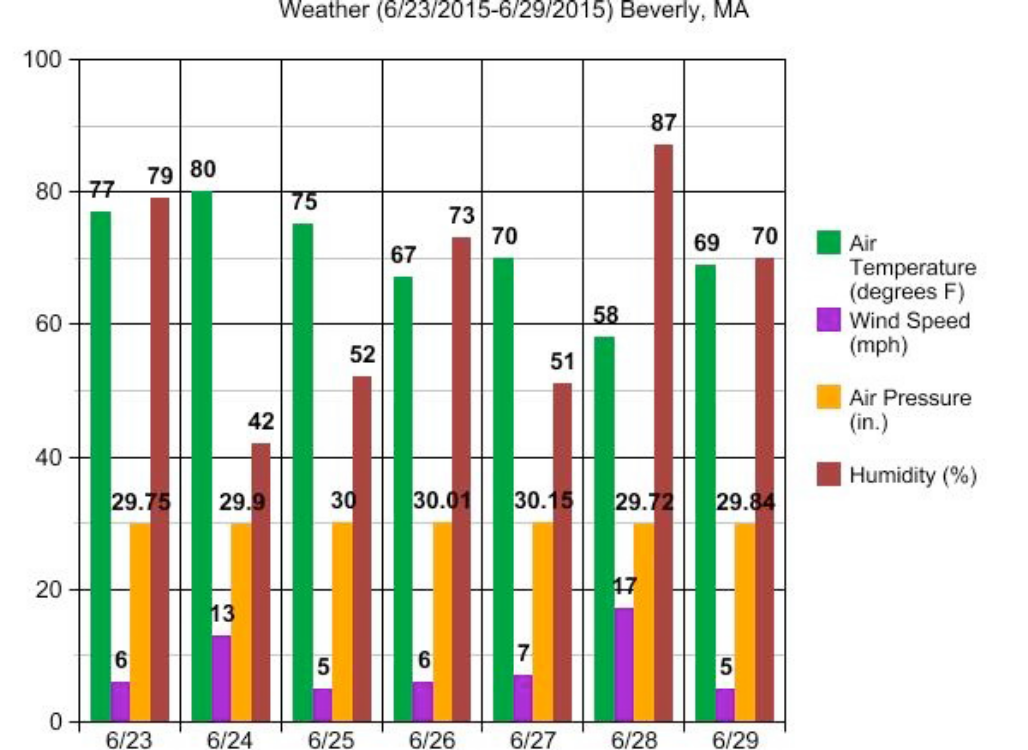 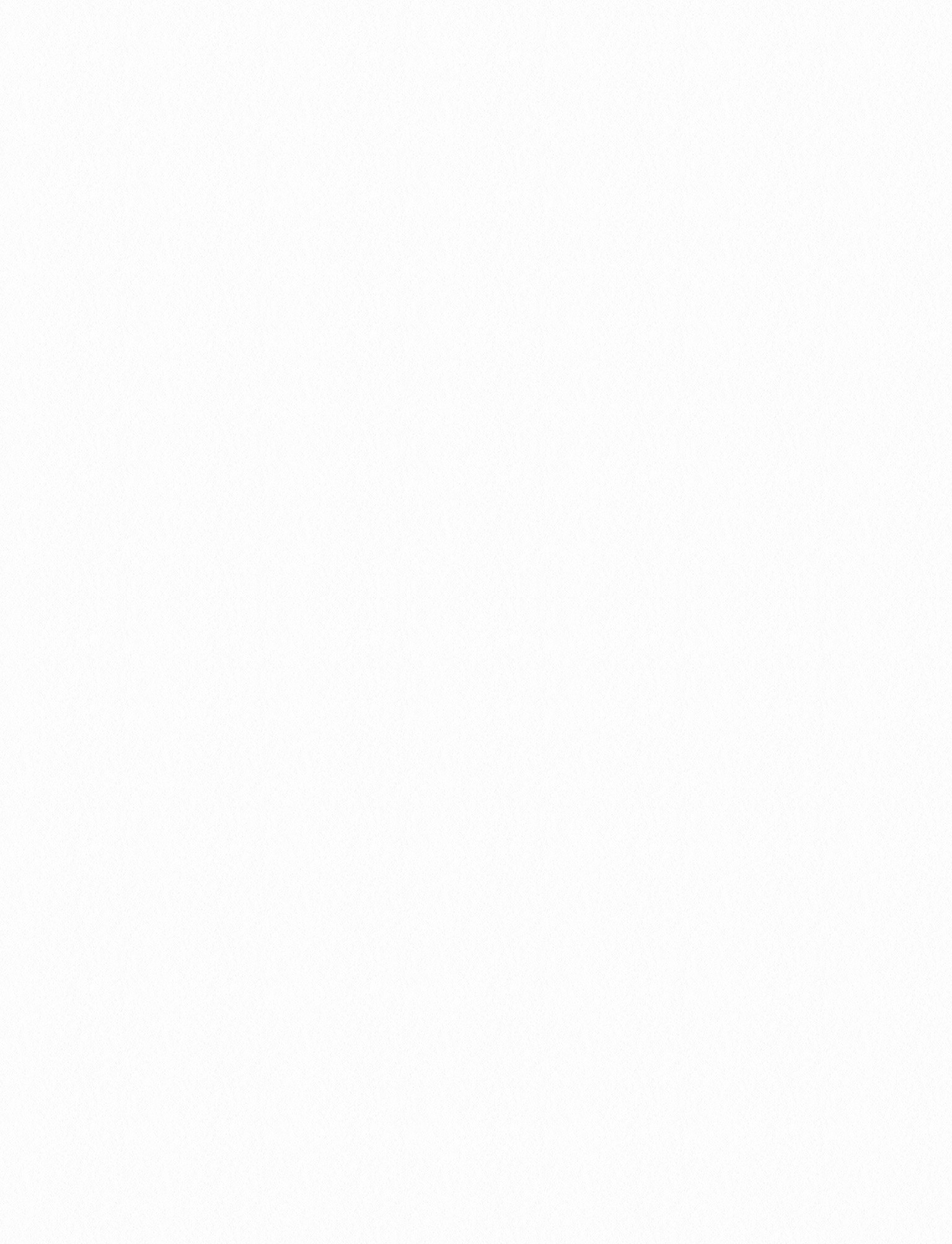 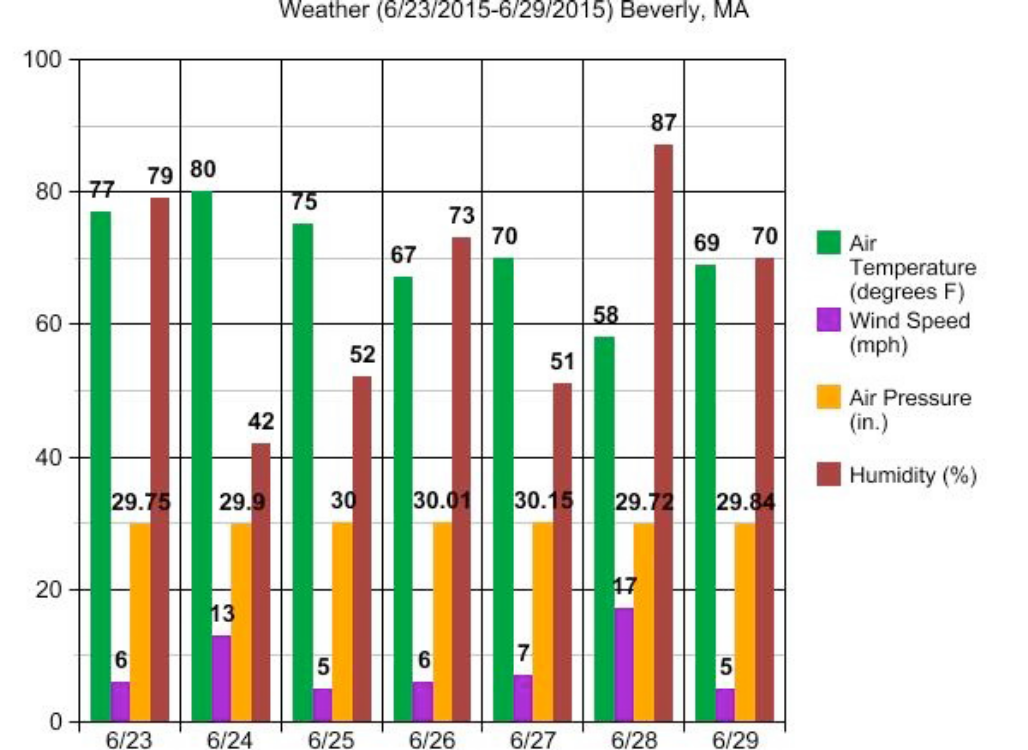 This chart shows the same information as the graph on page 50, but is displayed differently.	Take a look at this chart and see if you can find out anything new or different about the weather there.Back to Chapter 6 Reading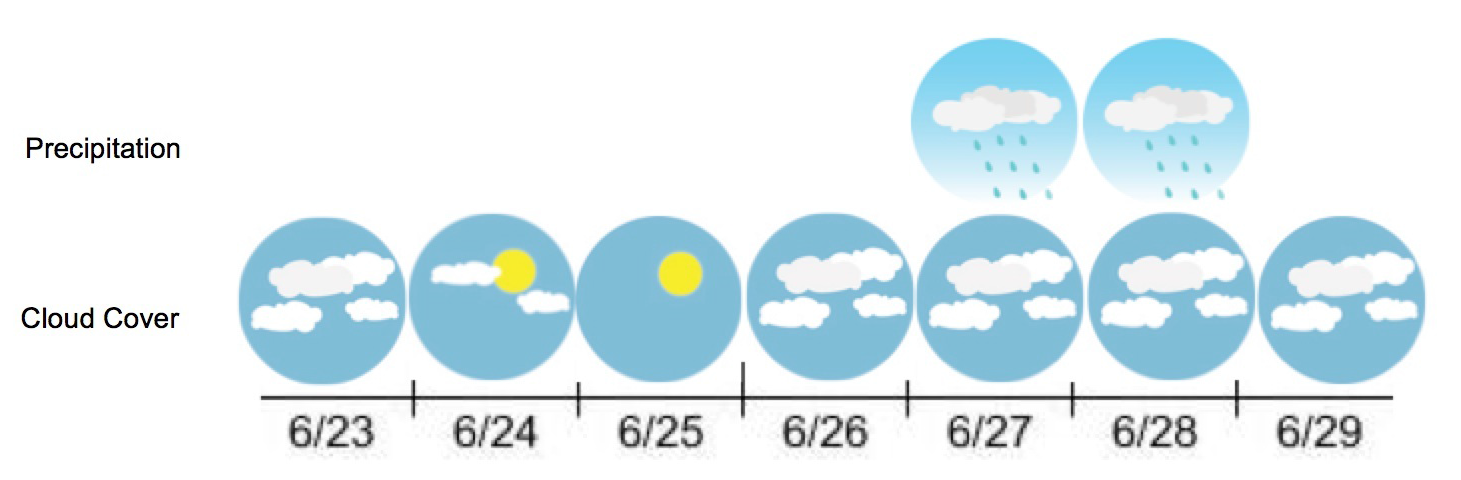 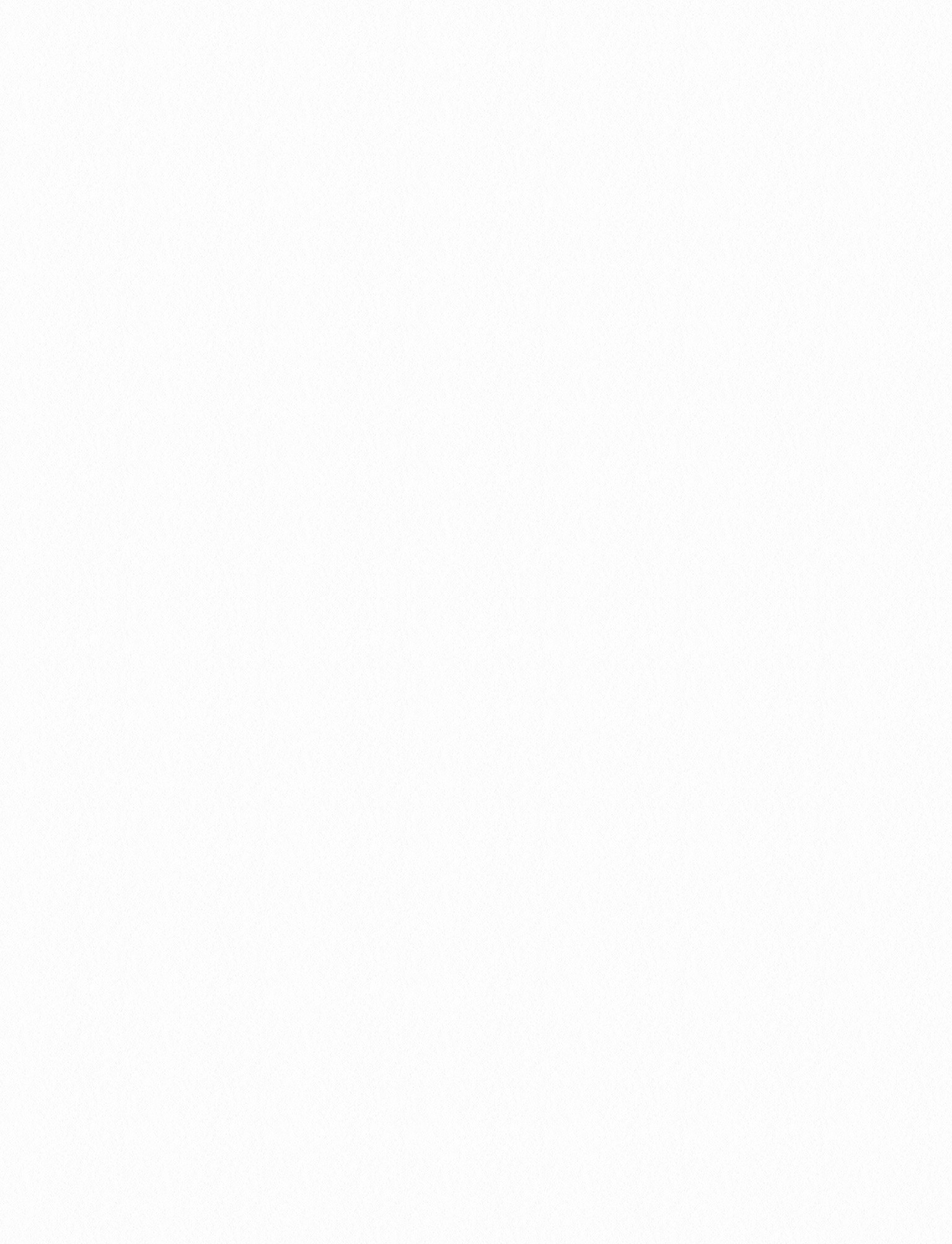 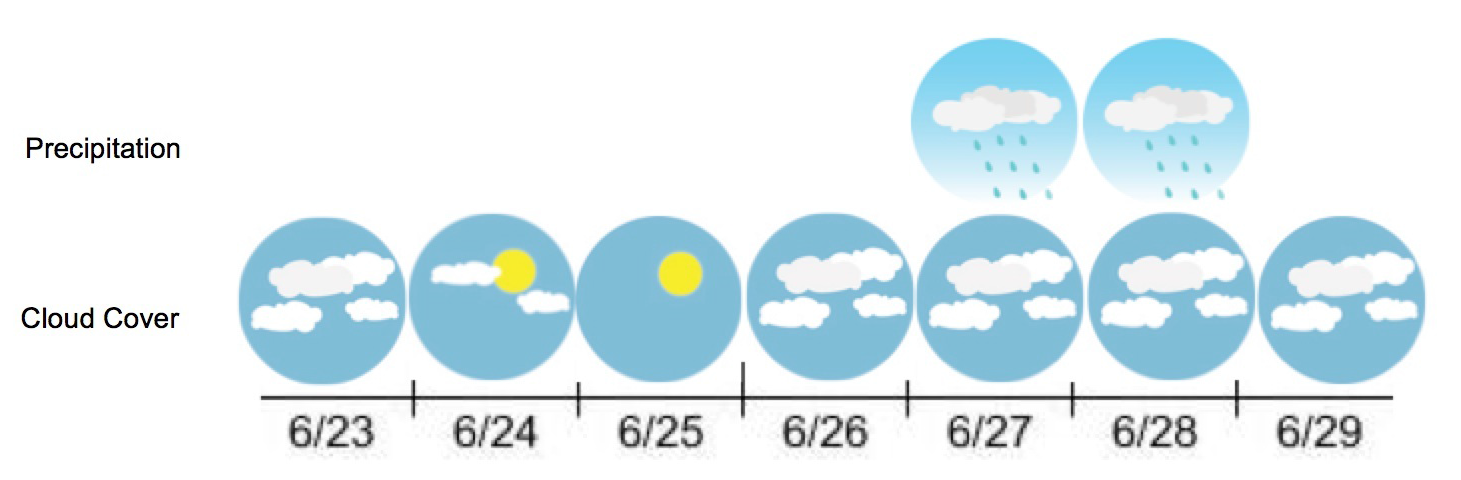 This chart shows information that was observed in the same location in Massachusetts during the same week in June as shown on pages 50 and 51. Take a look at it and see what else you can discover about the weather there. How does it compare to the cloud cover and precipitation that you observed in your location?Back to Chapter 6 Reading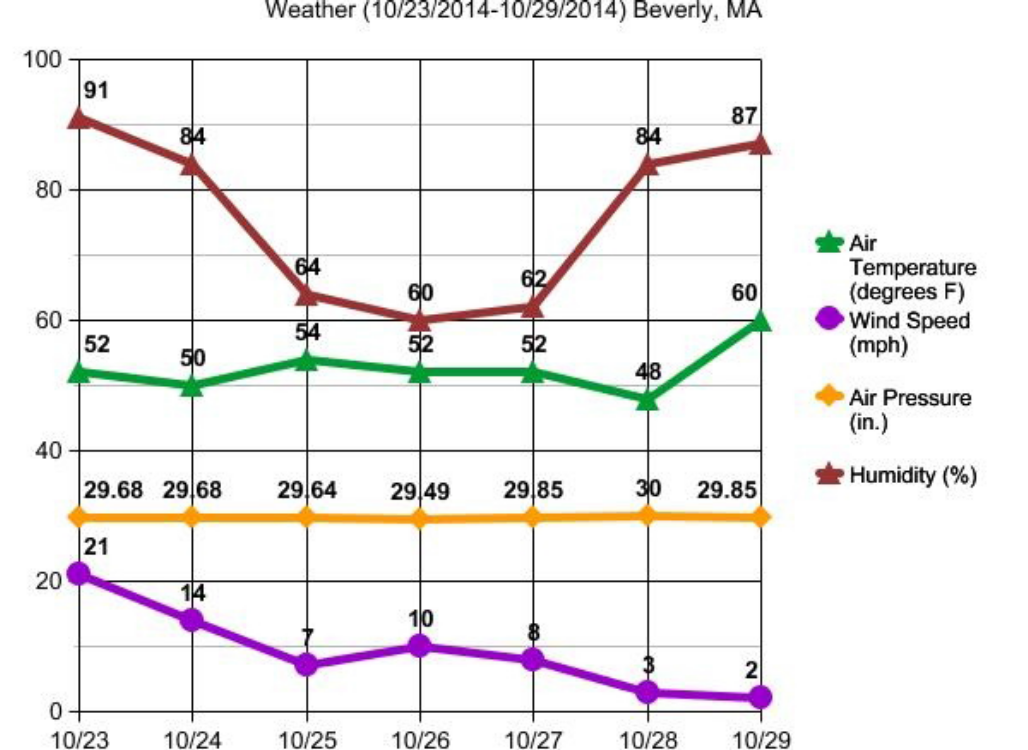 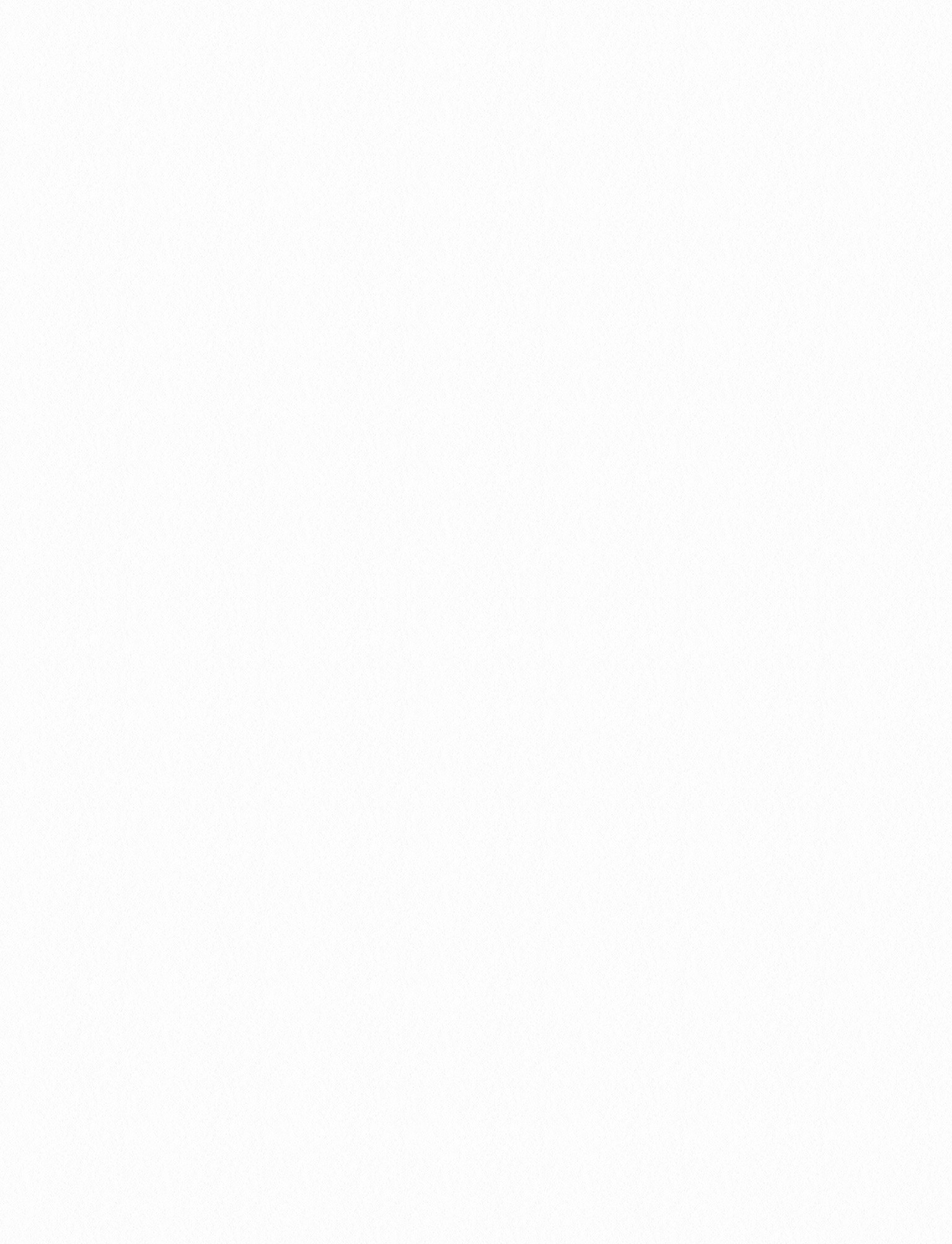 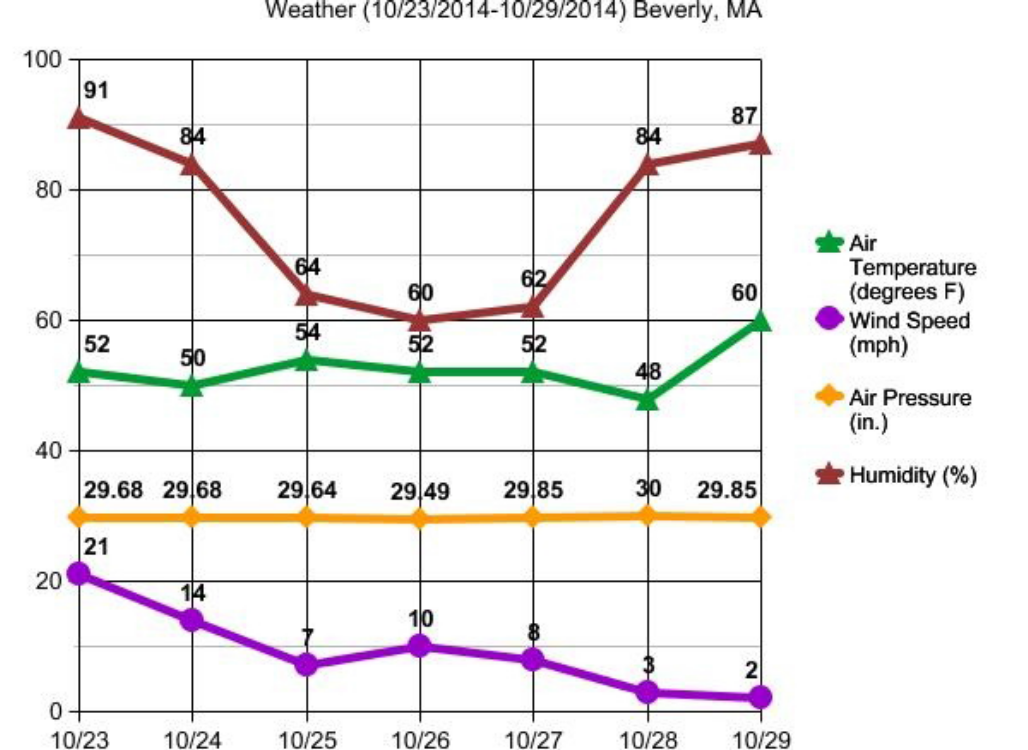 This chart shows information for a location in Massachusetts during a week in October that was measured using instruments such as a thermometer and barometer. You can use it to find out about the weather at this time in this place. Take a look at the chart and see what you can discover. How is the data the same or different from the weather data you just collected for your location?Back to Chapter 6 Reading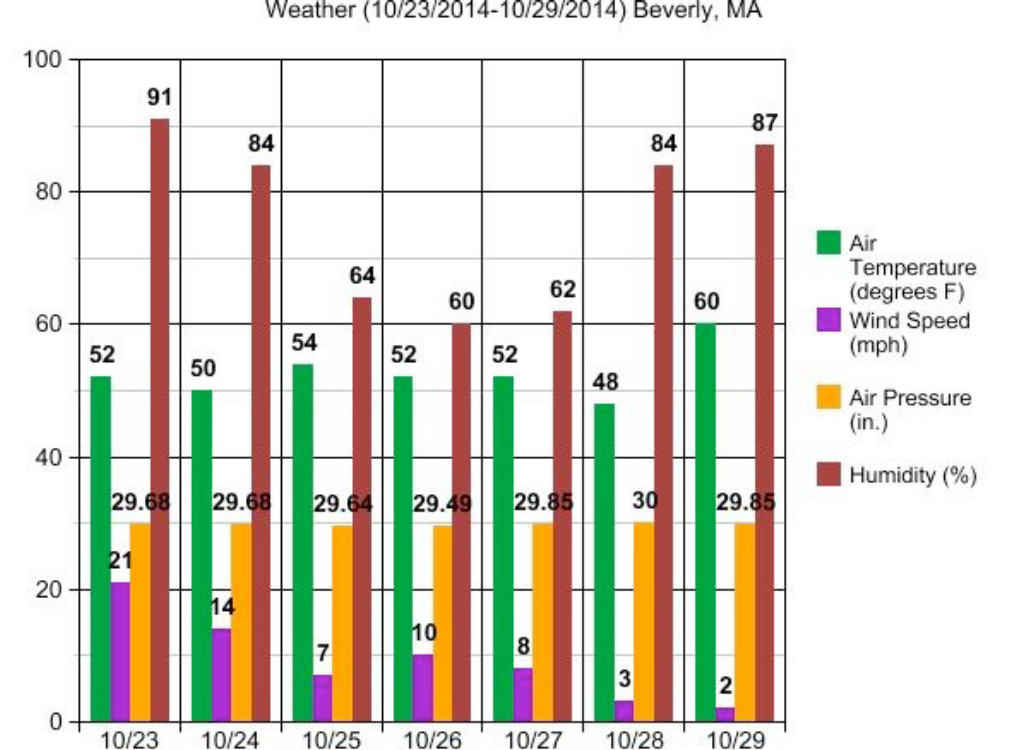 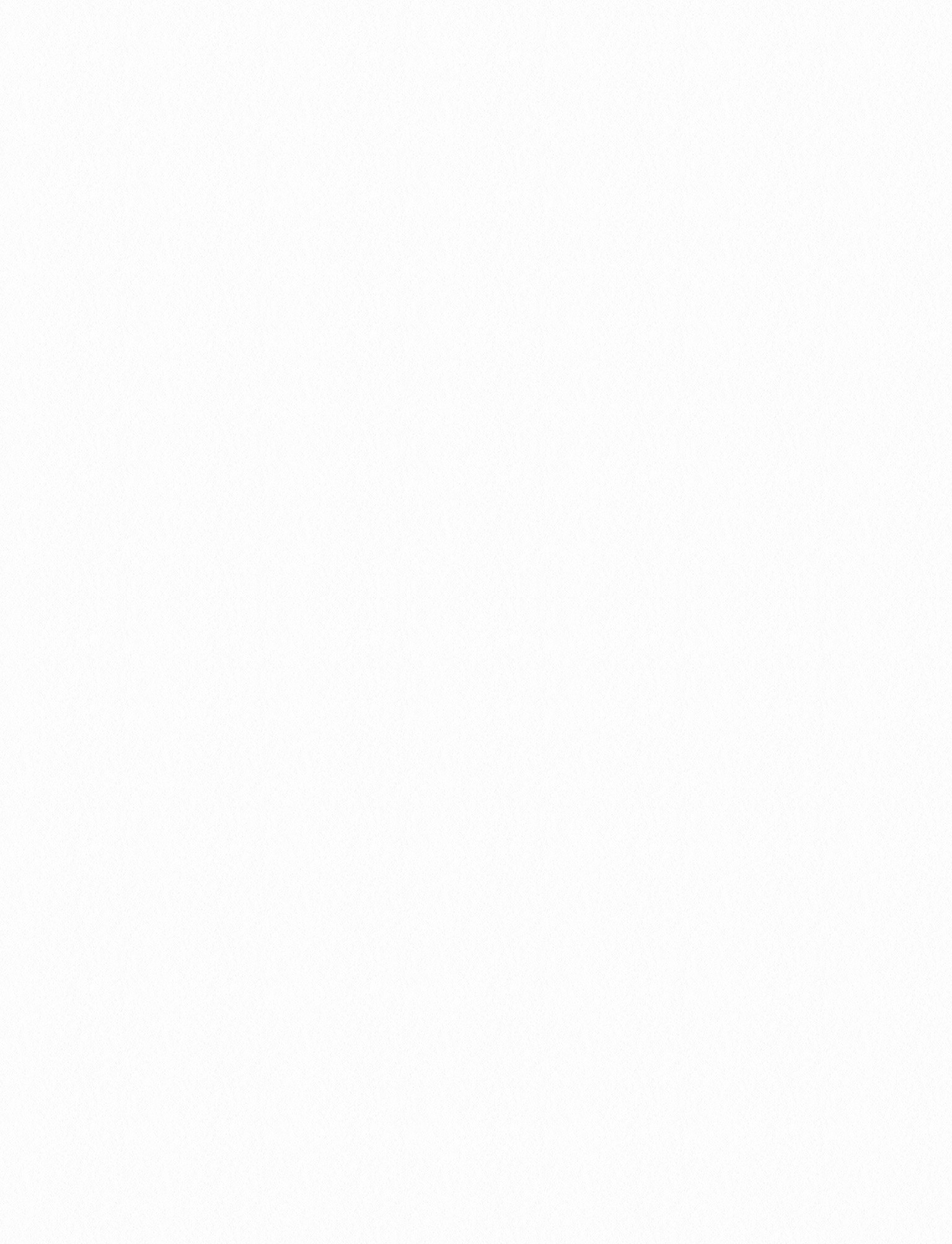 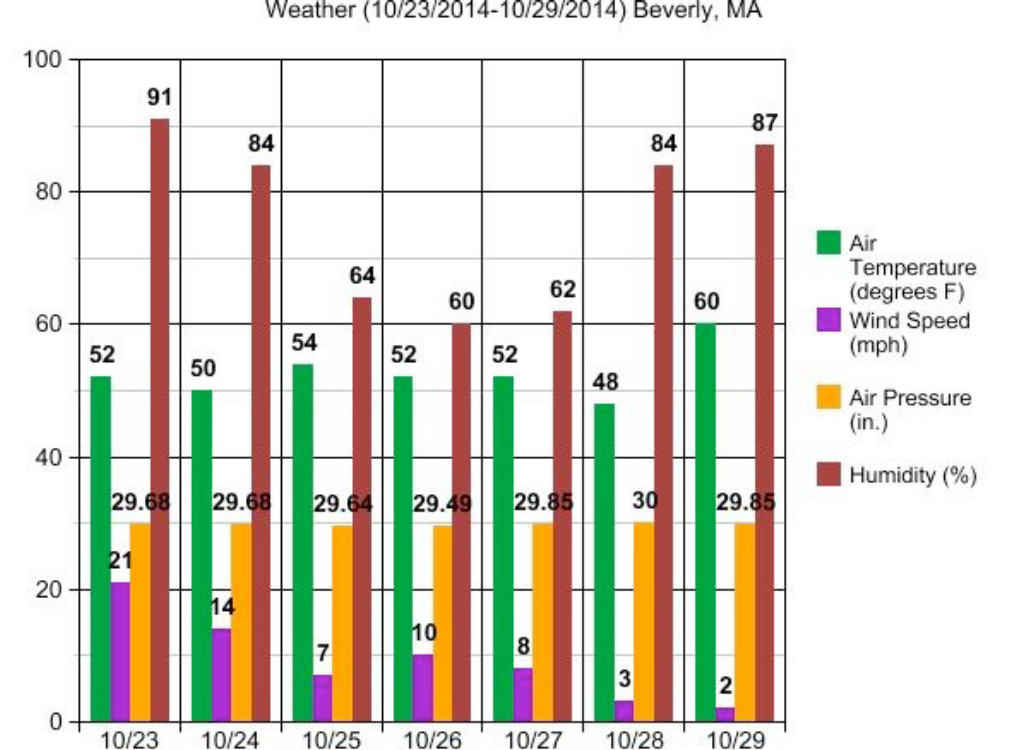 This chart shows the same information as the graph on page 53, but is displayed differently.	Take a look at this chart and see if you can find out anything new or different about the weather there.Back to Chapter 6 Reading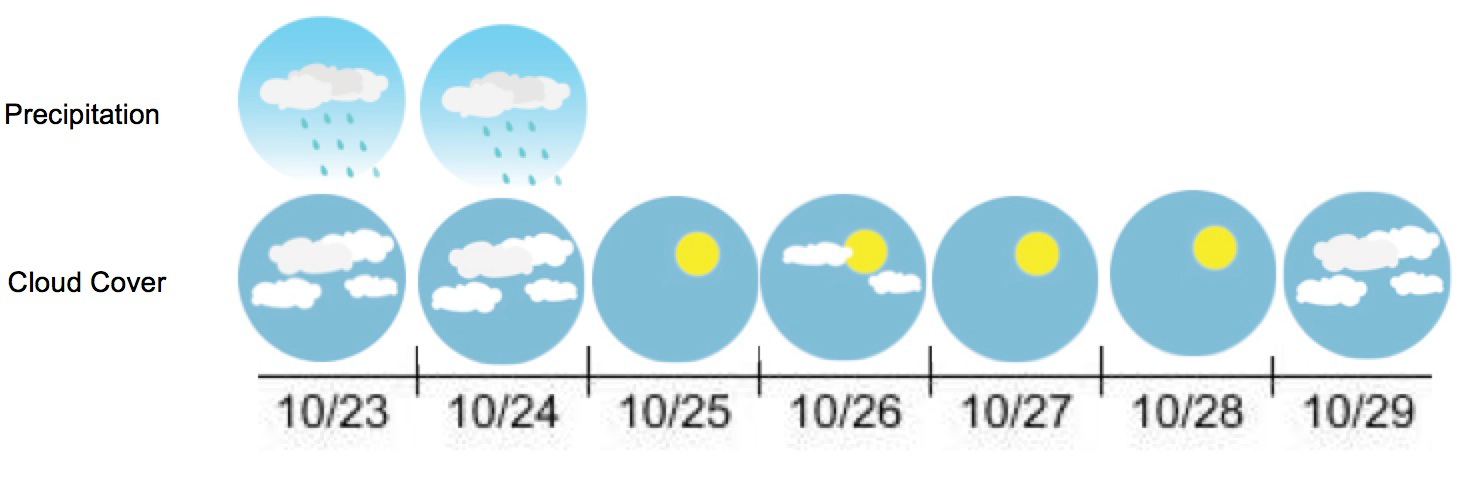 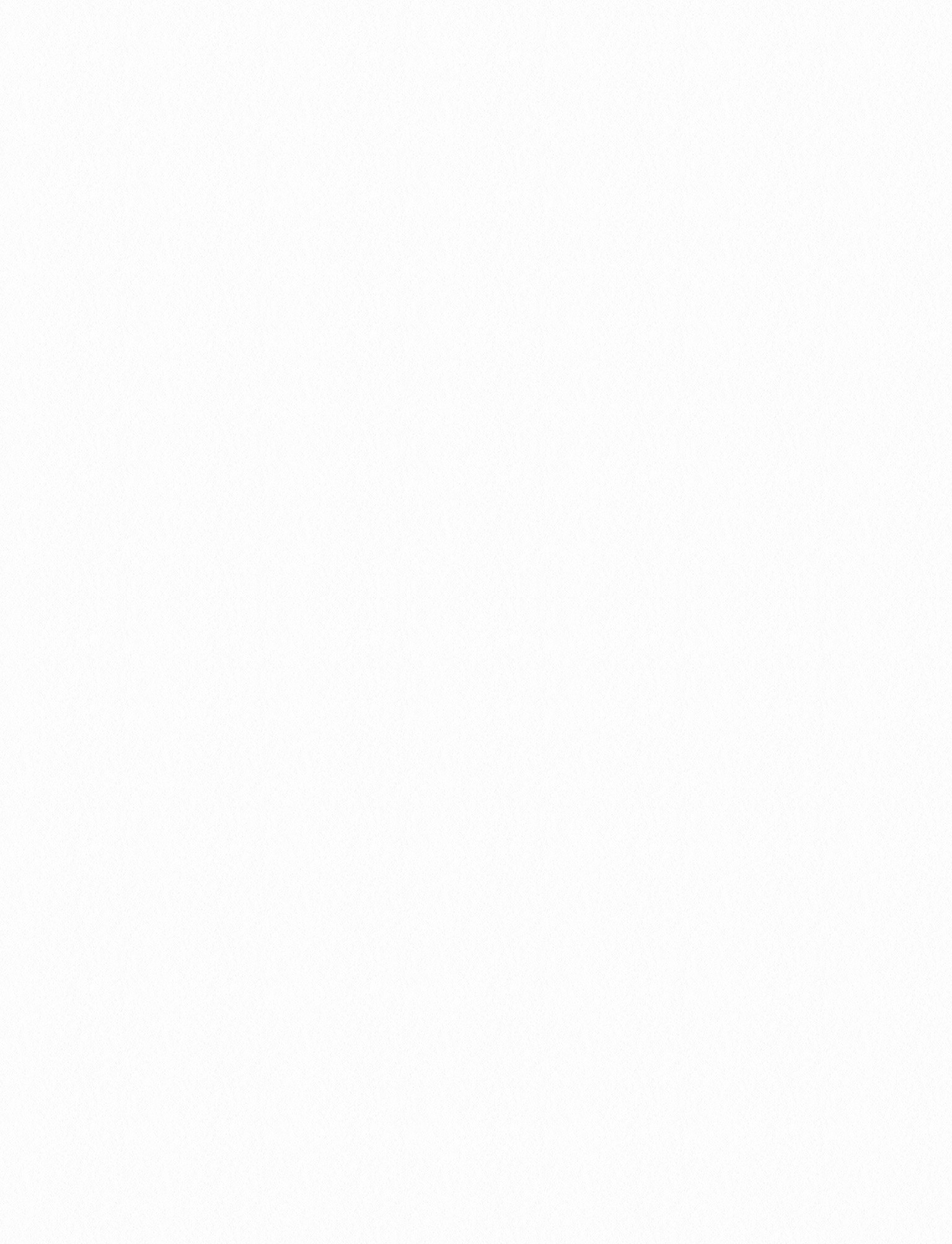 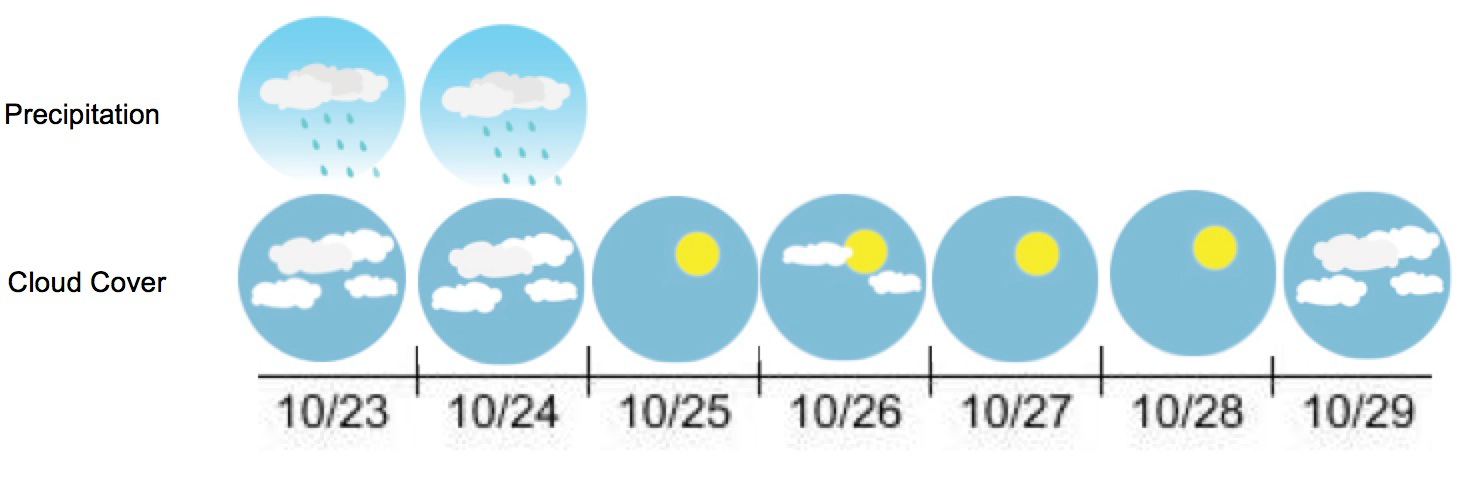 This chart shows information that was observed in the same location in Massachusetts during the same week in October as shown on pages 53 and 54. Take a look at it and see what else you can discover about the weather there.How does it compare to the cloud cover and precipitation that you observed in your location?Back to Chapter 6 Reading1: airAir is the mixture of invisible, odorless, tasteless gases all around us. Some of these gases are nitrogen, oxygen, carbon dioxide, and water vaporSee this glossary term in 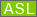 Related Glossary Terms1: atmosphere, 1: moisture, 1: weather, 1: wind, 2: cloud, 2: float,2: gas, 2: invisibleBack to Chapter 1 Reading1: atmosphereThe atmosphere describes the layers of air that surround Earth.  See this glossary term in 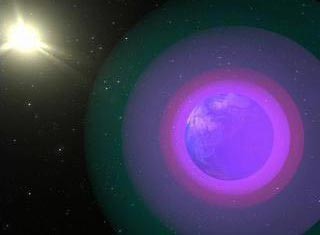 Related Glossary Terms1: air, 1: Earth, 1: rain, 1: troposphere, 2: rain, 2: water cycleBack to Chapter 1 Reading1: coldCold means having a low temperature or lack of warmth.  See this glossary term in 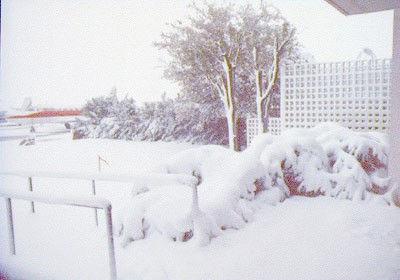 Related Glossary Terms1: temperature, 1: weather, 3: warm, 4: weatherBack to Chapter 1 Reading1: conditionA condition is the state of something at a particular time. See this glossary term in Related Glossary Terms1: weather, 4: weatherBack to Chapter 1 Reading1: EarthEarth is the planet on which we live. Earth's orbit is the third closest to the sun.See this glossary term in 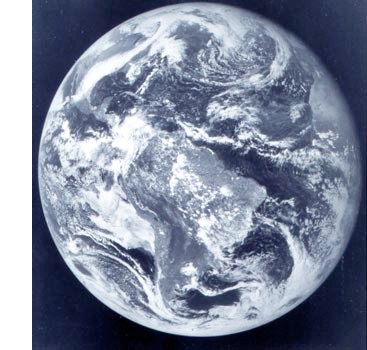 Related Glossary TermsBack to Chapter 1 Reading1: heatHeat is a form of energy.See this glossary term in Related Glossary Terms2: freezeBack to Chapter 1 Reading1: hotSomething that is hot has a high temperature. For example, the sun and a fire are hot.See this glossary term in 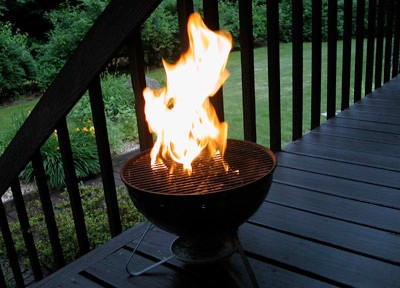 Related Glossary Terms1: temperature, 2: sunBack to Chapter 1 Reading1: moistureMoisture refers to wetness. For example, the moisture of the air is its wetness. Moisture is one of the four major weather elements.See this glossary term in 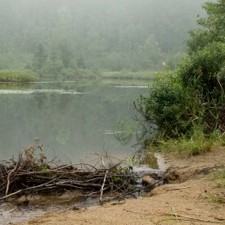 Related Glossary Terms1: air, 1: weatherBack to Chapter 1 Reading1: moveTo move is to go from one place to another. See this glossary term in 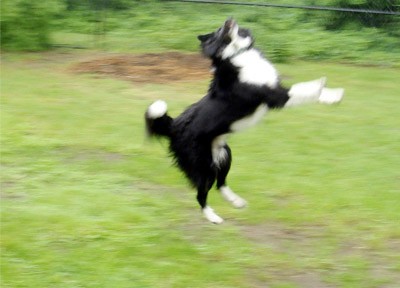 Related Glossary Terms1: windBack to Chapter 1 Reading1: pressurePressure is the amount of force pushing on a given area.  See this glossary term in 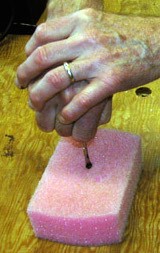 Related Glossary TermsBack to Chapter 1 Reading1: rainRain is a form of precipitation. Rain is water falling in drops from water vapor that has condensed in the atmosphere.See this glossary term in 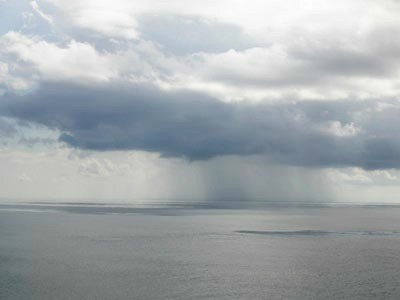 Related Glossary Terms1: atmosphere, 1: water, 1: weather, 2: condensation, 2: drop,2: precipitation, 2: water vaporBack to Chapter 1 Reading1: surfaceA surface is the outside of an object. See this glossary term in 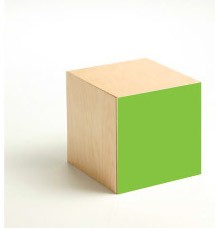 Related Glossary Terms1: troposphere, 2: water cycleBack to Chapter 1 Reading1: temperatureThe temperature is how hot or cold a substance is as measured with a ther- mometer.See this glossary term in 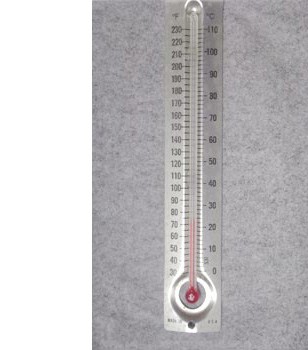 Related Glossary TermsBack to Chapter 1 Reading1: troposphereThe troposphere is the layer of the atmosphere closest to Earth's surface.See this glossary term in 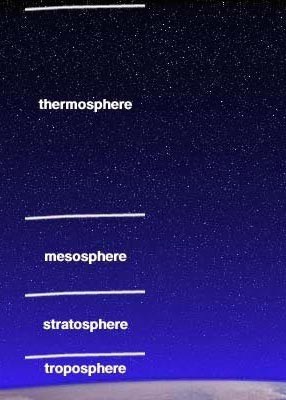 Related Glossary Terms1: atmosphere, 1: Earth, 1: surfaceBack to Chapter 1 Reading1: waterPure water (H2O) is a colorless, odorless, tasteless liquid. It is made up of hydrogen and oxygen, freezes at 0 degrees Celsius, and boils at 100 degrees Celsius.See this glossary term in 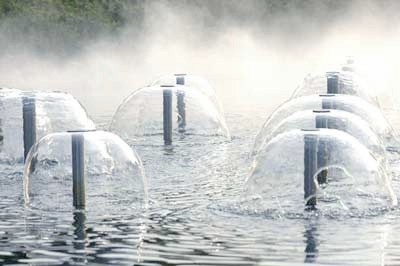 Related Glossary Terms1: rain, 2: water cycleBack to Chapter 1 Reading1: weatherWeather is the term meteorologists use for the condition of the air around us at a particular time and place. For example, if you cannot go outside today because it is very cold and raining and there is a lot of wind, you are describing today's weather.See this glossary term in Related Glossary Terms1: air, 1: cold, 1: condition, 1: moisture, 1: rain, 1: windBack to Chapter 1 Reading1: weightThe weight of an object is how heavy the object is. See this glossary term in 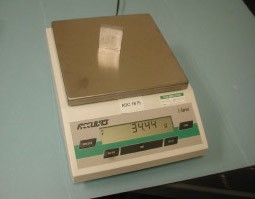 Related Glossary Terms2: heavyBack to Chapter 1 Reading1: windWind is the movement of air. See this glossary term in 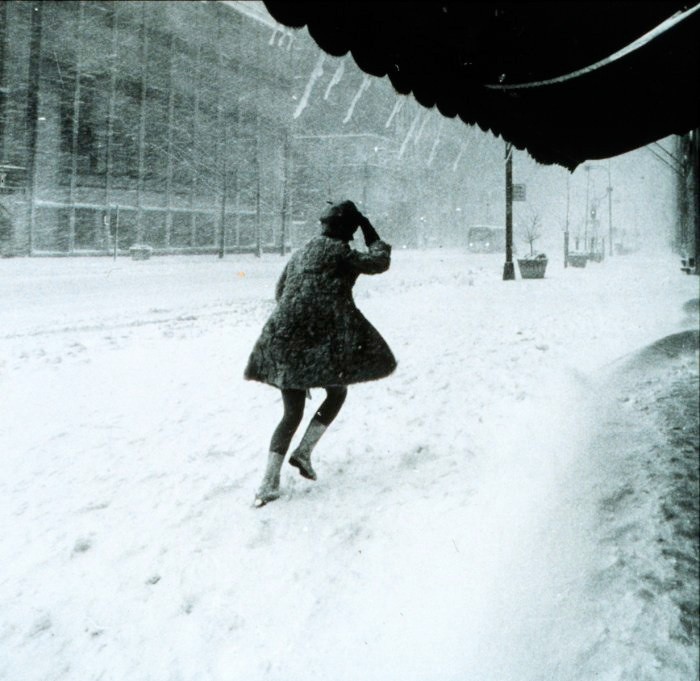 Related Glossary Terms1: air, 1: move, 1: weather, 4: storm, 4: weatherBack to Chapter 1 Reading2: bigSomething that is big is large. Things that are big are not small. For example, a whale is big.See this glossary term in 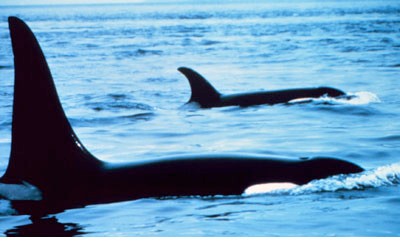 Related Glossary TermsBack to Chapter 2 Reading2: bitA bit is a very small amount of something. For example, the girl only had a tiny bit of chalk left.See this glossary term in 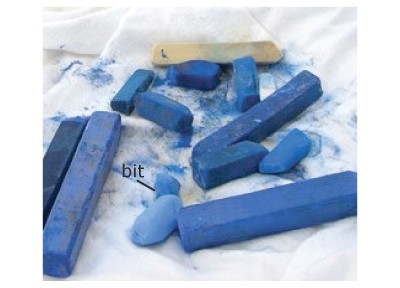 Related Glossary TermsBack to Chapter 2 Reading2: cloudA cloud is a large group of very tiny drops of water that float in the air.See this glossary term in 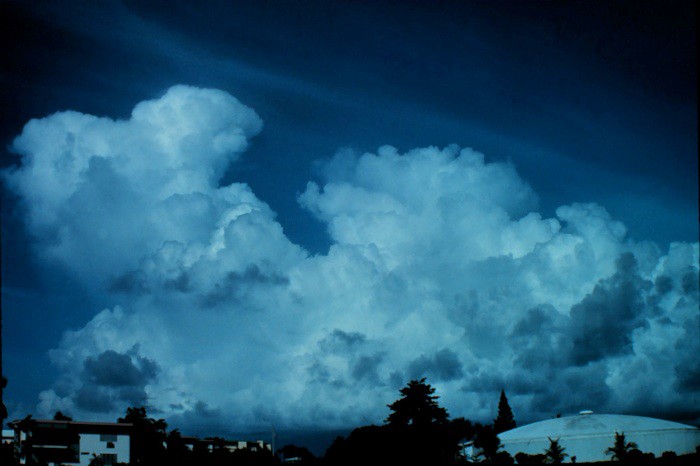 Related Glossary Terms1: air, 2: drop, 2: float, 2: fog, 2: waterBack to Chapter 2 Reading2: condensationCondensation is the process that occurs when water vapor changes fr gas into tiny droplets of water. The change from a gas to a liquid is called "condensation." Condensation is the second stage of the water cycle.See this glossary term in 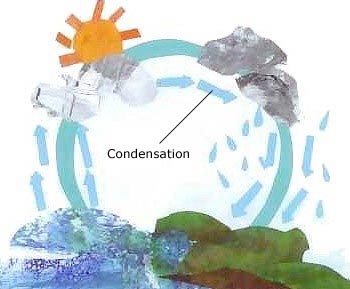 Related Glossary Terms1: rain, 2: drop, 2: gas, 2: rain, 2: water, 2: water cycle, 2: water vaporBack to Chapter 2 Reading2: coolTo cool is to make less warm. See this glossary term in 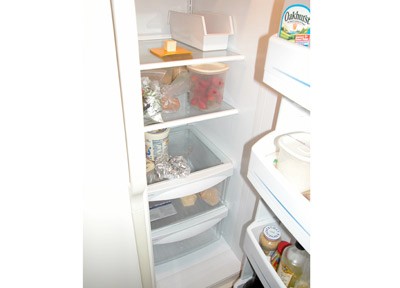 Related Glossary Terms3: warmBack to Chapter 2 Reading2: drizzleDrizzle is precipitation in the form of light rain.  See this glossary term in 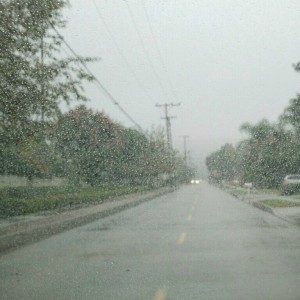 Related Glossary Terms2: precipitation, 2: rainBack to Chapter 2 Reading2: dropA drop is a very small amount of liquid.See this glossary term in 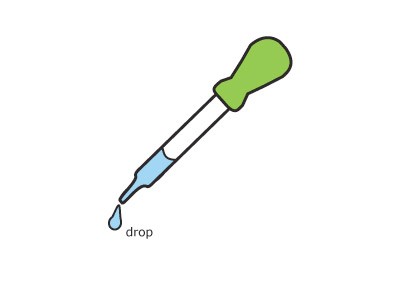 Related Glossary Terms1: rain, 2: cloud, 2: condensation, 2: rainBack to Chapter 2 Reading2: dustDust is small bits of dry dirt that look like powder.See this glossary term in 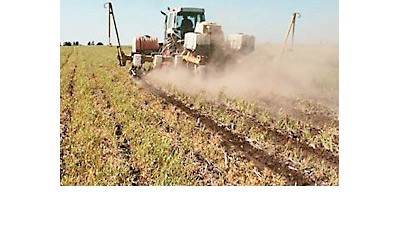 Related Glossary TermsBack to Chapter 2 Reading2: evaporationEvaporation is the process that occurs when water changes from a liquid to an invisible gas (water vapor). The change is called "evaporation". Evapora tion is the first stage of the water cycle.See this glossary term in 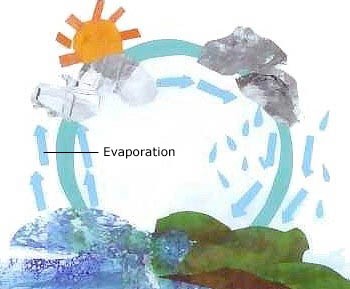 Related Glossary Terms2: gas, 2: invisible, 2: water, 2: water cycle, 2: water vaporBack to Chapter 2 Reading2: floatTo float is to stay on top of a liquid or in the air. See this glossary term in 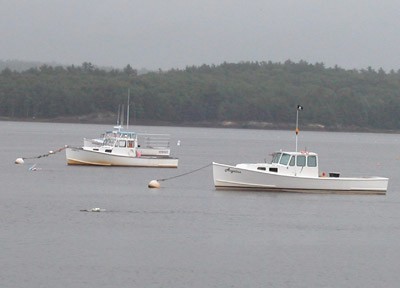 Related Glossary Terms1: air, 2: cloudBack to Chapter 2 Reading2: fogFog is a cloud near the ground.  See this glossary term in 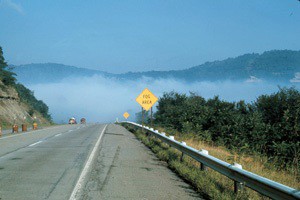 Related Glossary Terms2: cloud, 2: groundBack to Chapter 2 Reading2: freezeTo freeze is to change from the liquid state to the solid state by loss of heat.See this glossary term in 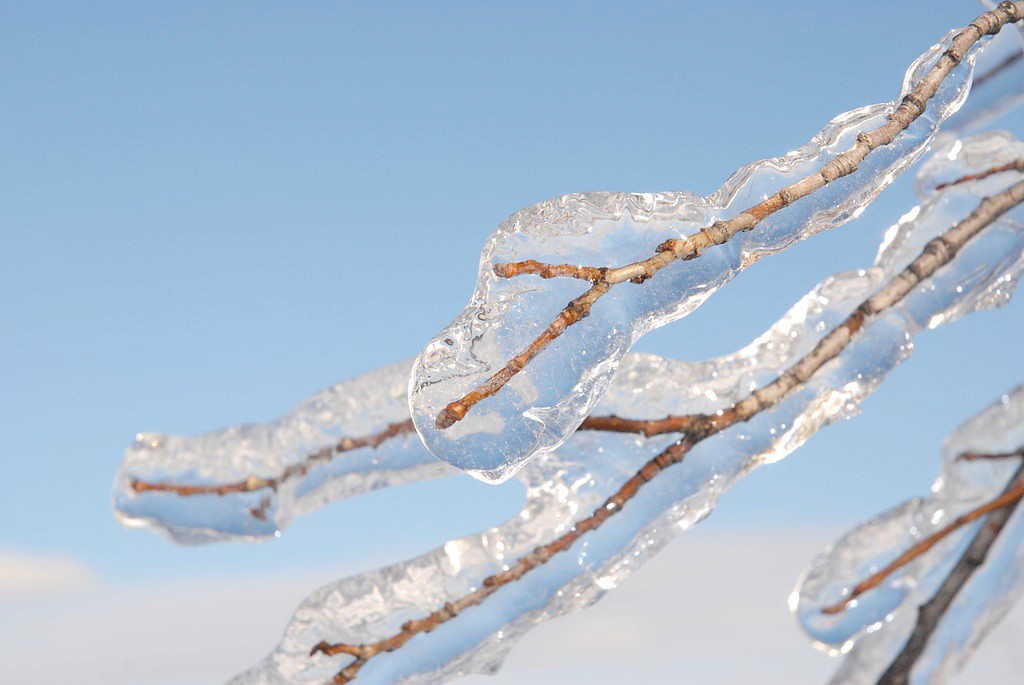 Related Glossary Terms1: heat, 2: sleetBack to Chapter 2 Reading2: gasA gas is a substance that does not have an independent shape or volume and tends to expand indefinitely. A gas takes on the shape and volume of the container it is in. For example, oxygen and carbon dioxide are gases. A gas is one of the three states of matter. The other two states of matter are liquids and solids.See this glossary term in 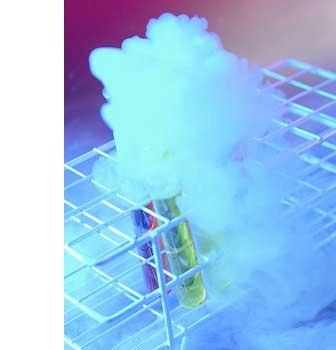 Related Glossary Terms1: air, 2: condensation, 2: evaporation, 2: water vapor, 3: air, 4: air, 5: airBack to Chapter 2 Reading2: groundThe ground is the earth or soil under our feet. Plants grow out of the gr and we walk on the ground.See this glossary term in 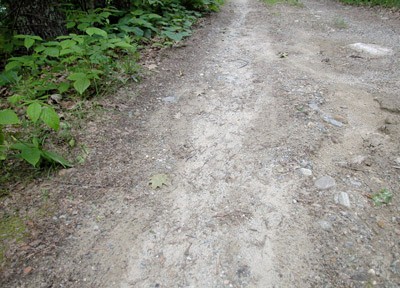 Related Glossary Terms2: fogBack to Chapter 2 Reading2: hailHail refers to precipitation in the form of balls of ice. Hail forms when rain freezes in the air above Earth. Instead of falling, the small pieces of frozen rain are blown up into the air by strong winds. As they travel upward, ice is added to them. The pieces of hail keep getting bigger and bigger. When they get too heavy to stay in the air, they fall to Earth.See this glossary term in 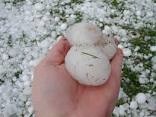 Related Glossary Terms2: precipitationBack to Chapter 2 Reading2: heavySomething that is heavy weighs a lot. See this glossary term in 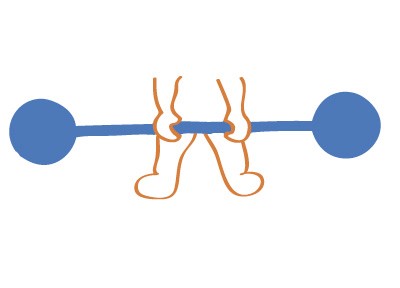 Related Glossary Terms1: weightBack to Chapter 2 Reading2: invisibleWhen something is invisible, it cannot be seen. See this glossary term in Related Glossary Terms1: air, 2: evaporation, 3: air, 4: air, 5: airBack to Chapter 2 Reading2: joinTo join is to put things together. See this glossary term in 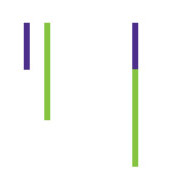 Related Glossary TermsBack to Chapter 2 Reading2: precipitationPrecipitation is the process that occurs when water falls to Earth in any form. Precipitation is the third stage of the water cycle. Rain, sleet, snow, drizzle, and hail are examples of precipitation.See this glossary term in 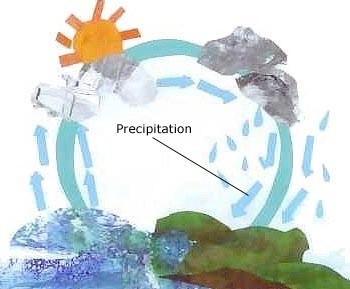 Related Glossary TermsBack to Chapter 2 Reading2: particleA particle is a very small piece of matter. See this glossary term in 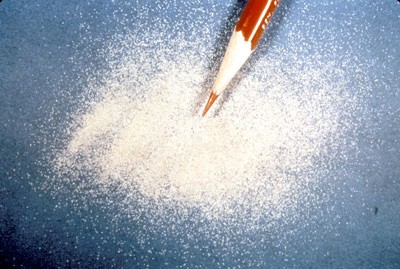 Related Glossary TermsBack to Chapter 2 Reading2: rainRain is a form of precipitation. Rain is water falling in drops from water vapor that has condensed in the atmosphere.See this glossary term in Related Glossary Terms1: atmosphere, 2: condensation, 2: drizzle, 2: drop, 2: precipitation,2: sleet, 2: water vapor, 4: stormBack to Chapter 2 Reading2: sleetSleet is precipitation in the form of frozen rain that falls as tiny pieces of ice.See this glossary term in 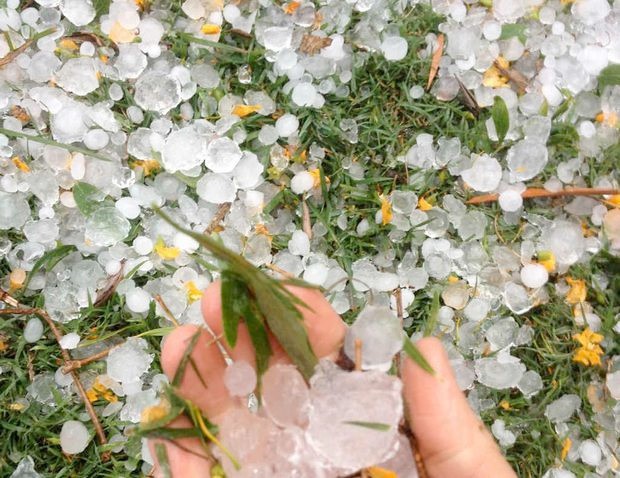 Related Glossary TermsBack to Chapter 2 Reading2: snowSnow is precipitation in the form of very tiny ice crystals.  See this glossary term in Related Glossary Terms2: precipitation, 2: tiny, 4: stormBack to Chapter 2 Reading2: sunThe sun is a big, bright star that we can see in the sky during the day. The sun gives us light and keeps us warm.See this glossary term in 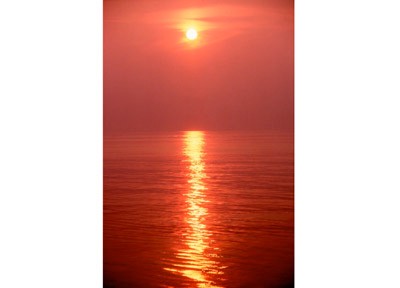 Related Glossary Terms1: Earth, 1: hot, 3: warmBack to Chapter 2 Reading2: tinySomething that is tiny is very, very small. For example, an ant is a tiny insect.See this glossary term in 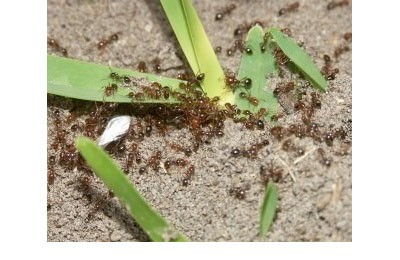 Related Glossary Terms2: snowBack to Chapter 2 Reading2: waterPure water (H2O) is a colorless, odorless, tasteless liquid. It is made up of hydrogen and oxygen, freezes at 0 degrees Celsius, and boils at 100 degrees Celsius.See this glossary term in Related Glossary TermsBack to Chapter 2 Reading2: water cycleThe water cycle is another name for the hydrologic cycle. This cycle explains how huge amounts of water move or cycle from Earth's surface to the atmosphere and back to Earth. The cycle has three stages- evaporation, condensation, precipitation. Together, they make the water cycle.See this glossary term in 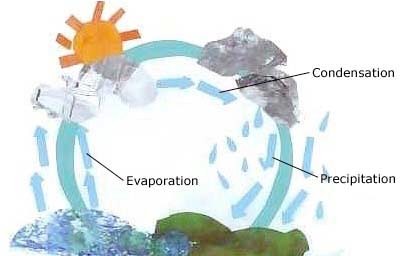 Related Glossary Terms1: atmosphere, 1: Earth, 1: surface, 1: water, 2: condensation, 2: evaporation,2: precipitationBack to Chapter 2 Reading2: water vaporWater vapor is water in the form of a gas.  See this glossary term in Related Glossary Terms1: rain, 2: condensation, 2: evaporation, 2: gas, 2: rain, 4: air, 5: airBack to Chapter 2 Reading3: aboveAbove means higher than something. For example, our eyes are above our mouth.See this glossary term in 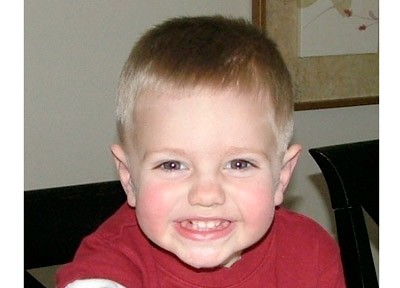 Related Glossary TermsBack to Chapter 3 Reading3: airAir is the mixture of invisible, odorless, tasteless gases all around us. Some of these gases are nitrogen, oxygen, carbon dioxide, and water vapor.See this glossary term in Related Glossary Terms2: gas, 2: invisible, 3: measureBack to Chapter 3 Reading3: coldCold means having a low temperature or lack of warmth.  See this glossary term in Related Glossary Terms3: temperature, 3: warm, 4: weatherBack to Chapter 3 Reading3: EarthEarth is the planet on which we live. Earth's orbit is the third closest to the sun.See this glossary term in Related Glossary Terms3: land, 3: planet, 3: sunBack to Chapter 3 Reading3: heatHeat is a form of energy.See this glossary term in Related Glossary TermsBack to Chapter 3 Reading3: hotSomething that is hot has a high temperature. For example, the sun and a fire are hot.See this glossary term in Related Glossary Terms3: temperature, 3: warm, 5: warmBack to Chapter 3 Reading3: landLand is the part of Earth's surface that is not covered by water. Land is usually made of rocks and soil.See this glossary term in 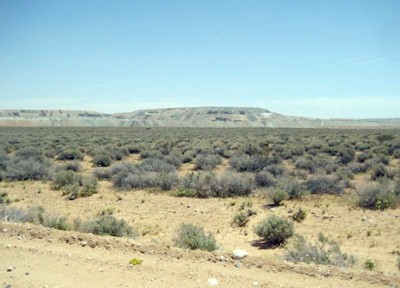 Related Glossary Terms3: Earth, 3: surface, 3: waterBack to Chapter 3 Reading3: measureTo measure is to determine the dimensions, amount, or capacity of an object. For example, a thermometer is used to measure the temperature of the airSee this glossary term in 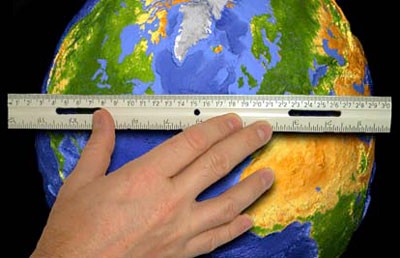 Related Glossary Terms3: air, 3: temperatureBack to Chapter 3 Reading3: planetA planet is a huge, round object in space that moves around a star. Earth is one of the planets that travels around the sun.See this glossary term in 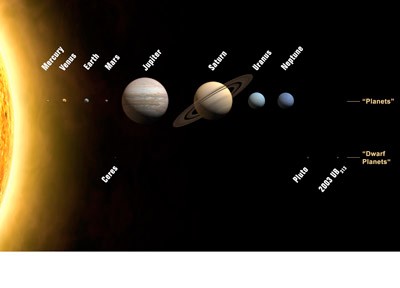 Related Glossary Terms1: Earth, 3: Earth, 3: sun, 5: EarthBack to Chapter 3 Reading3: rayA ray is a thin line or narrow beam of light or other radiation.  See this glossary term in 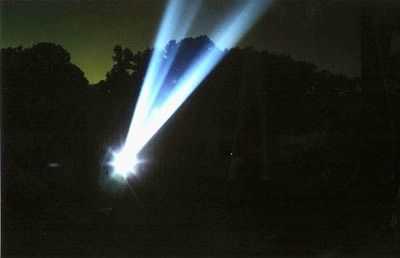 Related Glossary Terms3: sunlight, 5: sunlightBack to Chapter 3 Reading3: sourceA source is the place from which something originates. For example, a battery is a source of energy.See this glossary term in Related Glossary TermsBack to Chapter 3 Reading3: sunThe sun is a big, bright star that we can see in the sky during the day. The sun gives us light and keeps us warm.See this glossary term in Related Glossary Terms3: Earth, 3: planet, 3: sunlight, 3: warm, 4: Earth, 5: Earth, 5: sunlightBack to Chapter 3 Reading3: sunlightSunlight refers to the rays of the sun. Sunlight is often called sunshine.See this glossary term in 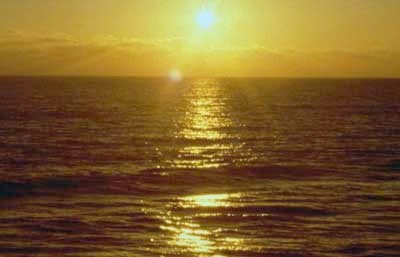 Related Glossary Terms3: ray, 3: sunBack to Chapter 3 Reading3: surfaceA surface is the outside of an object. See this glossary term in Related Glossary Terms3: landBack to Chapter 3 Reading3: temperatureThe temperature is how hot or cold a substance is as measured with a thermometer.See this glossary term in Related Glossary Terms3: cold, 3: hot, 3: measureBack to Chapter 3 Reading3: warmSomething that is warm is not very hot. The opposite of warm is cool. For example, it starts to get warm outside when spring comes.See this glossary term in Related Glossary Terms1: cold, 2: cool, 2: sun, 3: cold, 3: hot, 3: sunBack to Chapter 3 Reading3: waterPure water (H2O) is a colorless, odorless, tasteless liquid. It is made up of hydrogen and oxygen, freezes at 0 degrees Celsius, and boils at 100 degrees Celsius.See this glossary term in Related Glossary Terms3: land, 5: boat	Back to Chapter 3 Reading4: airAir is the mixture of invisible, odorless, tasteless gases all around us. Some of these gases are nitrogen, oxygen, carbon dioxide, and water vapor.See this glossary term in Related Glossary Terms2: gas, 2: invisible, 2: water vapor, 4: air pressure, 4: airplaneBack to Chapter 4 Reading4: air pressureAir pressure is the pressing down on Earth of the layer of air that surrounds it.See this glossary term in 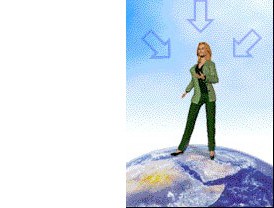 Related Glossary Terms4: air, 4: EarthBack to Chapter 4 Reading4: airplaneAn airplane is a vehicle for transportation of people and other things in the airplanes fly. They have wings and engines.See this glossary term in 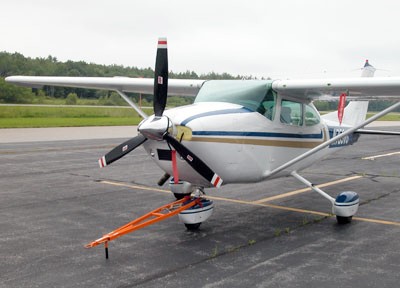 Related Glossary Terms4: airBack to Chapter 4 Reading4: changeTo change is to become diﬀerent. See this glossary term in 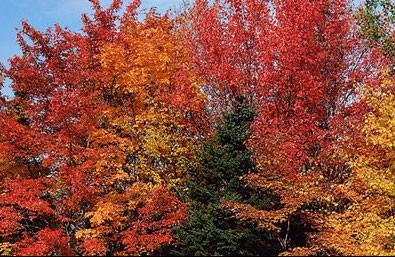 Related Glossary Terms4: diﬀerenceBack to Chapter 4 Reading4: differenceA diﬀerence shows that something is not alike or not similar to something else. For example, the diﬀerence between the two shapes was that one was round and the other was square.See this glossary term in 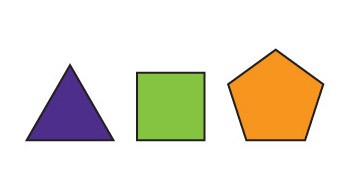 Related Glossary Terms4: changeBack to Chapter 4 Reading4: earAn ear is a part of the body. There is one ear on each side of the head. Humans and animals hear with their ears.See this glossary term in 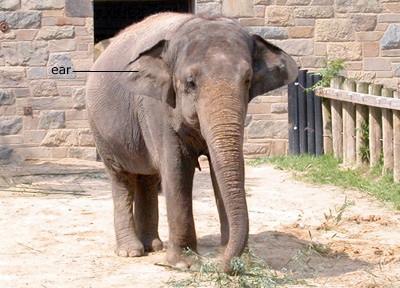 Related Glossary TermsBack to Chapter 4 Reading4: EarthEarth is the planet on which we live. Earth's orbit is the third closest to the sun.See this glossary term in Related Glossary Terms3: sun, 4: air pressureBack to Chapter 4 Reading4: feelTo feel is to touch something to find out what it is like. See this glossary term in 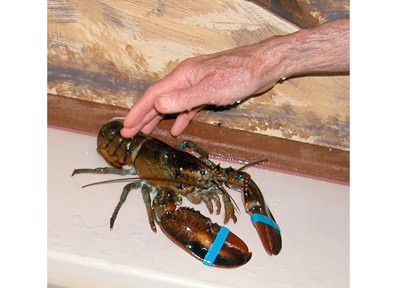 Related Glossary TermsBack to Chapter 4 Reading4: insideInside means in something. For example, our heart is inside our body. Inside is the opposite of outside.See this glossary term in 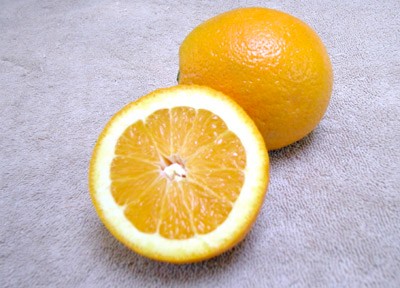 Related Glossary TermsBack to Chapter 4 Reading4: stormA storm is very bad weather with a lot of wind and rain or snow. Some storms also have thunder and lightning.See this glossary term in 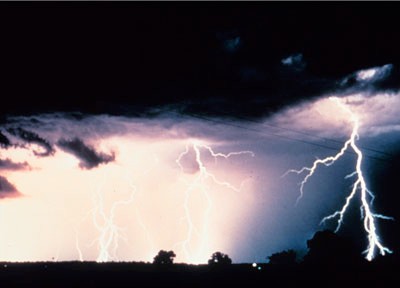 Related Glossary TermsBack to Chapter 4 Reading4: surfaceA surface is the outside of an object. See this glossary term in Related Glossary TermsBack to Chapter 4 Reading4: weatherWeather is the term meteorologists use for the condition of the air around us at a particular time and place. For example, if you cannot go outside today because it is very cold and raining and there is a lot of wind, you are describing today's weather.See this glossary term in Related Glossary Terms1: cold, 1: condition, 1: wind, 3: cold, 4: stormBack to Chapter 4 Reading4: weightThe weight of an object is how heavy the object is. See this glossary term in 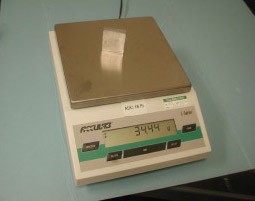 Related Glossary TermsBack to Chapter 4 Reading5: aboveAbove means higher than something. For example, our eyes are above our mouth.See this glossary term in Related Glossary TermsBack to Chapter 5 Reading5: airAir is the mixture of invisible, odorless, tasteless gases all around us. Some of these gases are nitrogen, oxygen, carbon dioxide, and water vapor.See this glossary term in Related Glossary Terms2: gas, 2: invisible, 2: water vapor, 5: blow, 5: windBack to Chapter 5 Reading5: areaAn area can be a geographical region, such as a mountainous area. It is also a quantity used to express the size of a region of space, such as the area of a classroom.See this glossary term in Related Glossary TermsBack to Chapter 5 Reading5: blowTo blow is to push with air. See this glossary term in 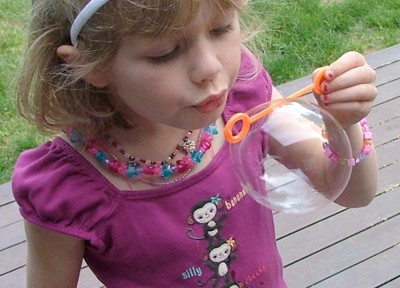 Related Glossary Terms5: airBack to Chapter 5 Reading5: boatA boat is a vehicle for transportation of people and other things on water. Some boats have engines and some boats have sails to make them move.See this glossary term in 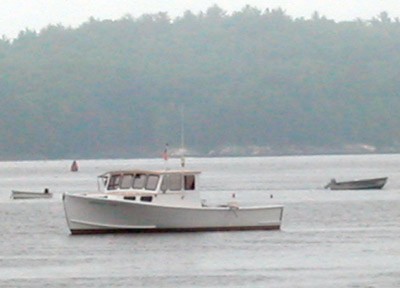 Related Glossary Terms3: waterBack to Chapter 5 Reading5: branchIn plants, a branch is an oﬀshoot of a main stem or trunk. See this glossary term in 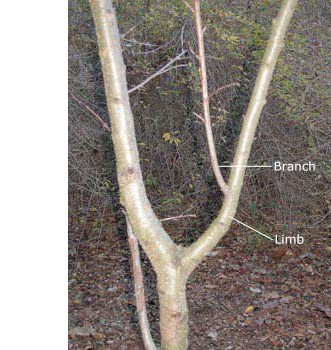 Related Glossary Terms5: treeBack to Chapter 5 Reading5: coolTo cool is to make less warm. See this glossary term in Related Glossary Terms5: warmBack to Chapter 5 Reading5: EarthEarth is the planet on which we live. Earth's orbit is the third closest to the sun.See this glossary term in Related Glossary Terms3: planet, 3: sunBack to Chapter 5 Reading5: faceA face is the front of the head. The eyes, nose, and mouth are on the face.See this glossary term in 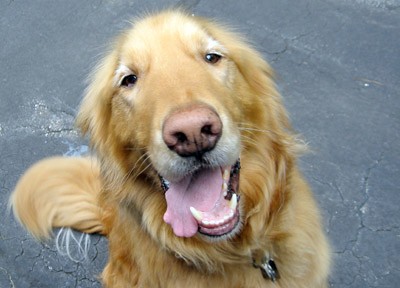 Related Glossary TermsBack to Chapter 5 Reading5: feelTo feel is to touch something to find out what it is like. See this glossary term in Related Glossary TermsBack to Chapter 5 Reading5: heatHeat is a form of energy.See this glossary term in Related Glossary TermsBack to Chapter 5 Reading5: sunlightSunlight refers to the rays of the sun. Sunlight is often called sunshine.See this glossary term in Related Glossary Terms3: ray, 3: sunBack to Chapter 5 Reading5: surfaceA surface is the outside of an object. See this glossary term in Related Glossary TermsBack to Chapter 5 Reading5: treeA tree is a plant with leaves, branches, and a thick stem that is called a trunk. Trees can grow to be very tall. Oaks, redwoods, and palms are kinds of trees.See this glossary term in 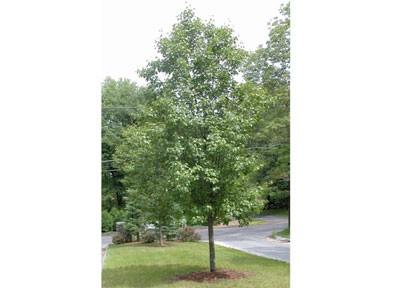 Related Glossary Terms5: branchBack to Chapter 5 Reading5: warmSomething that is warm is not very hot. The opposite of warm is cool. For example, it starts to get warm outside when spring comes.See this glossary term in Related Glossary Terms3: hot, 5: coolBack to Chapter 5 Reading5: windWind is the movement of air. See this glossary term in Related Glossary Terms5: airBack to Chapter 5 ReadingCreditsStaff for What’s the Weather?Judy Vesel, Project Director and AuthorJana Borgen, Graphic DesignerTara Robillard, Lead Researcher and Author Wes Fleming, Senior eBook Developer/DesignerGlossary Terms1: air  1: atmosphere    1: cold 	 1: condition 	 1: Earth1: heat 1: hot1: move 1: moisture 1: pressure1: rain 	 1: surface   1: temperature    1: troposphere    1: water  	 1: weather  1: weight 1: wind Glossary Terms2: big2: drop2: gas2: particle2: tiny2: bit2: dust2: ground2: precipitation2: water2: cloud2: evaporation2: hail2: rain2: water cycle2: condensation2: float2: heavy2: sleet2: water vapor2: cool2: fog2: invisible2: snow2: drizzle2: freeze2: join2: sunGlossary Terms3: above3: hot3: source3: warm3: air3: land3: sun3: water3: cold3: measure3: sunlight3: Earth3: planet3: surface3: heat3: ray3: temperatureGlossary Terms4: air4: air pressure4: airplane4: change4: diﬀerence4: ear4: Earth4: feel4: inside4: storm4: surface4: weather4: weightGlossary Terms5: above5: air5: area5: blow5: boat5: branch5: cool5: Earth5: face5: feel5: heat5: sunlight5: surface5: tree5: warm5: wind